Оповещение о начале общественных обсуждений по предоставлению разрешения на условно разрешенный вид использования земельного участка от 23 декабря 2021 годаПроект, подлежащий рассмотрению на общественных обсуждениях «Постановление Администрации Волотовского муниципального округа«О предоставлении разрешения на условно разрешенный вид использования земельного участка или объекта капитального строительства»Информация о земельном участке, подлежащем рассмотрению на общественных обсуждениях или публичных слушаниях:Земельный участок в кадастровом квартале 53:04:0040201, расположенный по адресу: РФ, Новгородская область, Волотовский  муниципальный округ, з/у 6ср (около д. Городцы).Порядок и срок проведения общественных обсуждений по проекту, подлежащему рассмотрению на общественных обсуждениях:инициатор проведения общественных обсуждений: Администрация Волотовского муниципального округа;дата оповещения жителей муниципального района: 23.12.2021 г.срок проведения общественных обсуждений: с 30.12.2021 по 28.01.2022 г.;участники общественных обсуждений: граждане, постоянно проживающие на территории Волотовского муниципального округа.Место, дата открытия экспозиции проекта, подлежащего рассмотрению на общественных обсуждениях, о сроках проведения экспозиции, о днях и часах, в которые возможно посещение указанных экспозиции:экспозиция  организована в помещении Администрации Волотовского муниципального округа по адресу: Новгородская область, Волотовский район, п. Волот, ул. Комсомольская, д. 38;дата и время открытия экспозиций:с 8-30 30 декабря 2021 года;срок проведения экспозиций:с 30.12.2021 по 28.01.2022г.дни и часы, в которые возможно посещение указанных экспозиций:в период проведения общественных обсуждений, в рабочие дни (пн.-пт.), с 8-30 до 17-00.В ходе работы экспозиции организовано консультирование посетителей экспозиции, распространение информационных материалов о проектах, подлежащих рассмотрению на общественных обсужденияхПорядок, срок и форма внесения участниками общественных обсуждений или публичных слушаний предложений и замечаний, касающихся проекта, подлежащего рассмотрению на общественных обсуждениях или публичных слушаниях:Предложения и замечания по проекту принимаются в срок до 17.00 часов 28.01.2022 года1) посредством официального сайта http://волотовский.рф, по адресу: http://волотовский.рф/?page_id=102) в письменной форме в адрес организатора общественных обсуждений (Администрация Волотовского муниципального округа), по почтовому адресу: 175100, Новгородская область, Волотовский район, п. Волот, ул. Комсомольская, д. 38 (форма прилагается). 3) посредством записи в книге (журнале) учета посетителей экспозиции проекта, подлежащего рассмотрению на общественных обсуждениях.Информация об официальном сайте, на котором будут размещены проект, подлежащий рассмотрению на общественных обсуждениях, и информационные материалы к нему:http://волотовский.рф/?cat=228(Главная - «Администрация района» - «Информация о градостроительной деятельности» - «Информационное обеспечение градостроительной деятельности» - «Нормативные документы, регламентирующие ИСОГД»).Председатель  комиссии, Первый заместитель Главы Администрации     С.В. ФедоровПриложение: Предложение (или: замечание), касающееся вопроса о предоставлении разрешения на условно разрешенный вид использования земельного участка или объекта капитального строительства, для включения в протокол общественных обсуждений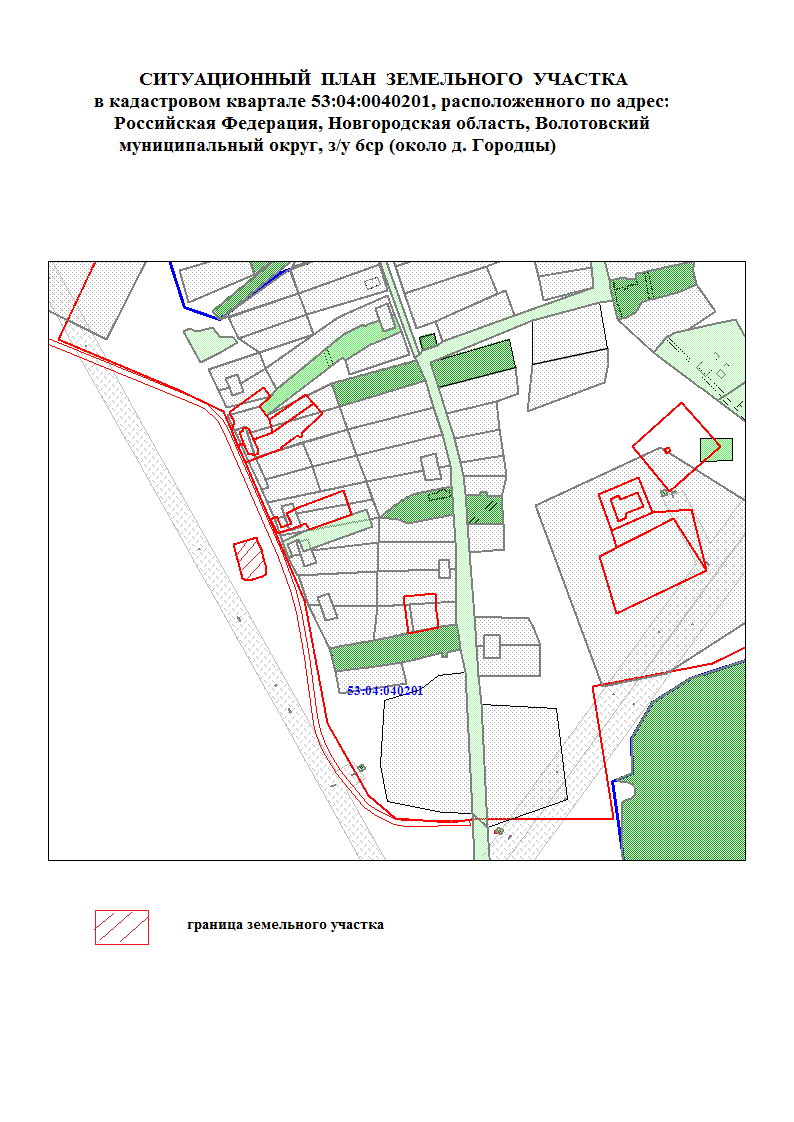 АДМИНИСТРАЦИЯ ВОЛОТОВСКОГО МУНИЦИПАЛЬНОГО ОКРУГАП О С Т А Н О В Л Е Н И Еот 21.12.2021 № 944В соответствии с Федеральным законом от 06.10.2003 № 131-ФЗ – «Об общих принципах организации местного самоуправления в Российской Федерации», Уставом Волотовского муниципального округа,ПОСТАНОВЛЯЮ:1. Признать утратившими силу постановления Администрации Волотовского муниципального района:от 12.02.2016 №79 «Об утверждении примерного Положения об оплате труда работников муниципальных учреждений культуры Волотовского муниципального округа»;от 08.06.2018 № 452 «О внесении изменений в примерное Положение об оплате труда работников муниципальных учреждений культуры Волотовского муниципального района»;от 14.11.2018 № 876 «О внесении изменений в примерное Положение об оплате труда работников муниципальных учреждений культуры Волотовского муниципального района»;от 11.04.2019 № 246 «О внесении изменений в примерное Положение об оплате труда работников муниципальных учреждений культуры Волотовского муниципального района»;от 06.05.2020 № 257 «О внесении изменений в примерное Положение об оплате труда работников муниципальных учреждений культуры Волотовского муниципального района»;от 27.05.2020 № 291 «О внесении изменений в примерное Положение об оплате труда работников муниципальных учреждений культуры Волотовского муниципального района».2. Признать утратившими силу постановление Администрации Волотовского муниципального округа:от 12.10.2021 № 758 «О внесении изменений в примерное Положение об оплате труда работников муниципальных учреждений культуры Волотовского муниципального округа».3. Опубликовать настоящее постановление в муниципальной газете «Волотовские ведомости» и разместить на официальном сайте в информационно-телекоммуникационной сети «Интернет».Заместитель Главы Администрации 	       В.И. ПыталеваАДМИНИСТРАЦИЯ ВОЛОТОВСКОГО МУНИЦИПАЛЬНОГО ОКРУГАП О С Т А Н О В Л Е Н И Еот 21.12.2021 № 945В соответствии с Федеральным законом от 06.10.2003 № 131-ФЗ – «Об общих принципах организации местного самоуправления в Российской Федерации», Уставом Волотовского муниципального округа,ПОСТАНОВЛЯЮ:1. Признать утратившими силу постановления Администрации Волотовского муниципального района:от 19.02.2016 № 90 «Об утверждении примерного Положения об оплате труда работников муниципальных учреждений дополнительного образования, подведомственных комитету по управлению социальным комплексом Администрации Волотовского муниципального района»;от 18.10.2018 № 783 «О внесении изменений в примерное Положение об оплате труда работников муниципальных учреждений дополнительного образования, подведомственных комитету по управлению социальным комплексом Администрации Волотовского муниципального района»;от 14.11.2018 № 875 «О внесении изменений в примерное Положение об оплате труда работников муниципальных учреждений дополнительного образования, подведомственных комитету по управлению социальным комплексом Администрации Волотовского муниципального района»;от 10.04.2019 № 245 «О внесении изменений в примерное Положение об оплате труда работников муниципальных учреждений дополнительного образования, подведомственных комитету по управлению социальным комплексом Администрации Волотовского муниципального района»;от 08.09.2020 № 539 «О внесении изменений в примерное Положение об оплате труда работников муниципальных учреждений дополнительного образования, подведомственных комитету по управлению социальным комплексом Администрации Волотовского муниципального района».2. Опубликовать настоящее постановление в муниципальной газете «Волотовские ведомости» и разместить на официальном сайте в информационно-телекоммуникационной сети «Интернет».Заместитель Главы Администрации 	       В.И. ПыталеваАДМИНИСТРАЦИЯ ВОЛОТОВСКОГО МУНИЦИПАЛЬНОГО ОКРУГАП О С Т А Н О В Л Е Н И Еот 21.12.2021 № 955В соответствии с Федеральным законом от 06.10.2003 № 131 – ФЗ «Об общих принципах организации местного самоуправления в Российской Федерации», Уставом Волотовского муниципального округа,ПОСТАНОВЛЯЮ:1. Внести в муниципальную программу «Развитие малого и среднего предпринимательства в Волотовском муниципальном округе», утверждённую постановлением Администрации Волотовского муниципального округа от 09.03.2021 № 159 (далее - Программа) следующие изменения:1.1. Пункт 5 паспорта муниципальной программы изложить в следующей редакции:«5.Объемы и источники финансирования муниципальной программы в целом и по годам реализации (тыс. руб.):2. Пункт 1.12, 1.15 раздела 1 мероприятий муниципальной программы Волотовского муниципального округа «Развитие малого и среднего предпринимательства в Волотовском муниципальном округе» изложить в следующей редакции:3. Опубликовать постановление в муниципальной газете «Волотовские ведомости» и разместить на официальном сайте в информационно-телекоммуникационной сети «Интернет».Первый заместитель Главы Администрации		         С.В. ФедоровАДМИНИСТРАЦИЯ ВОЛОТОВСКОГО МУНИЦИПАЛЬНОГО ОКРУГАП О С Т А Н О В Л Е Н И Еот 22.12.2021 № 956В соответствии с Федеральным законом от 06.10.2003 № 131 – ФЗ «Об общих принципах организации местного самоуправления в Российской Федерации», Уставом Волотовского муниципального округа,ПОСТАНОВЛЯЮ:1. Внести в муниципальную программу «Развитие культуры Волотовского муниципального округа», утвержденную постановлением Администрации Волотовского муниципального округа от 24.12.2020 № 20 (далее - Программа) следующие изменения:1.1. Пункт 6 паспорта Программы изложить в следующей редакции:«6. Объемы и источники финансирования муниципальной программы в целом и по годам реализации (тыс. руб.):1.2. Раздел «Мероприятия муниципальной программы» изложить в следующей редакции:«1.2. Мероприятия муниципальной программы1.3. Пункт 4 паспорта подпрограммы «Сохранение и развитие традиционной народной культуры Волотовского муниципального округа» изложить в следующей редакции:«4. Объемы и источники финансирования подпрограммы в целом и по годам реализации (тыс. рублей):1.4. Мероприятия подпрограммы «Сохранение и развитие традиционной народной культуры Волотовского муниципального округа» изложить в следующей редакции:«Мероприятия подпрограммы «Сохранение и развитие традиционной народной культуры Волотовского муниципального округа»1.5. Пункт 4 паспорта подпрограммы «Развитие библиотечного дела в Волотовском муниципальном округе» изложить в следующей редакции:«4. Объемы и источники финансирования подпрограммы в целом и по годам реализации (тыс. рублей):1.6. Мероприятия подпрограммы «Развитие библиотечного дела в Волотовском муниципальном округе» изложить в следующей редакции:«Мероприятия подпрограммы «Развитие библиотечного дела в Волотовском муниципальном округе»1.7. Пункт 4 подпрограммы «Развитие дополнительного образования детей в сфере культуры Волотовского муниципального округа» изложить в следующей редакции:«4. Объемы и источники финансирования подпрограммы в целом и по годам реализации (тыс. рублей):1.8. Мероприятия подпрограммы «Развитие дополнительного образования детей в сфере культуры Волотовского муниципального округа» изложить в следующей редакции:«Мероприятия подпрограмм «Развитие дополнительного образования детей в сфере культуры Волотовского муниципального округа»3. Опубликовать постановление в муниципальной газете «Волотовские ведомости» и разместить на официальном сайте в информационно-телекоммуникационной сети «Интернет».ЗаместительГлавы Администрации		     В.И. ПыталеваАДМИНИСТРАЦИЯ ВОЛОТОВСКОГО МУНИЦИПАЛЬНОГО ОКРУГАП О С Т А Н О В Л Е Н И Еот 22.12.2021 № 957В соответствии с Федеральным законом от 06.10.2003 № 131 – ФЗ «Об общих принципах организации местного самоуправления в Российской Федерации», Уставом Волотовского муниципального округа,ПОСТАНОВЛЯЮ:1. Внести в муниципальную программу «Развитие туризма на территории Волотовского муниципального округа», утвержденную постановлением Администрации Волотовского муниципального округа от 28.12.2020 № 30 (далее Программа) следующие изменения:1.1. Пункт 6 паспорта программы изложить в следующей редакции:«6. Объемы и источники финансирования муниципальной программы в целом и по годам реализации(тыс. руб.):1.2. п. п. 3.3 Мероприятий муниципальной программы изложить в следующей редакции:2. Опубликовать постановление в муниципальной газете «Волотовские ведомости» и разместить на официальном сайте в информационно-телекоммуникационной сети «Интернет».Заместитель Главы Администрации		       В.И. ПыталеваАДМИНИСТРАЦИЯ ВОЛОТОВСКОГО МУНИЦИПАЛЬНОГО ОКРУГАП О С Т А Н О В Л Е Н И Еот 22.12.2021 № 958В соответствии с Федеральным законом от 06.10.2003 №131-ФЗ «Об общих принципах организации местного самоуправления в Российской Федерации», Уставом Волотовского муниципального округа,ПОСТАНОВЛЯЮ:1. Внести в муниципальную программу «Обеспечение населения Волотовского муниципального округа банными услугами», утвержденную постановлением Администрации Волотовского муниципального округа от 28.12.2020 № 31 (далее – Программа) следующие изменения:1.1. Раздел 6 паспорта Программы изложить в следующей редакции:«6. Объемы и источники финансирования муниципальной программы в целом и по годам реализации»тыс. рублей1.2. Строку 1.1. мероприятий муниципальной Программы изложить в следующей редакции:1.3. Мероприятия муниципальной Программы дополнить строкой 1.2. следующего содержания:2. Опубликовать постановление в муниципальной газете «Волотовские ведомости» и разместить на официальном сайте в информационно-телекоммуникационной сети «Интернет».Первый заместительГлавы Администрации		        С.В. ФедоровАДМИНИСТРАЦИЯ ВОЛОТОВСКОГО МУНИЦИПАЛЬНОГО ОКРУГАП О С Т А Н О В Л Е Н И Еот 22.12.2021 № 959В соответствии со статьей 179 Бюджетного кодекса Российской Федерации, постановлением Правительства Российской Федерации от 31.05. 2019 № 696 «Об утверждении государственной программы Российской Федерации «Комплексное развитие сельских территорий» и о внесении изменений в некоторые акты Правительства Российской Федерации», Уставом Волотовского муниципального округа, ПОСТАНОВЛЯЮ:1. Внести в муниципальную программу «Комплексное развитие сельских территорий Волотовского муниципального округа», утвержденную постановлением Администрации Волотовского муниципального округа от 26.12.2020 № 26 (далее – Программа) следующие изменения:1.1. В паспорте программы раздел 2 дополнить словами следующего содержания:«комитет по жилищно - коммунальному хозяйству, строительству и дорожной деятельности» (далее – комитет по ЖКХ)»;1.2. Раздел 6 паспорта Программы изложить в следующей редакции:«6. Объемы и источники финансирования муниципальной программы в целом и по годам реализации»тыс. рублей1.3.Приложение к муниципальной программе «Комплексное развитие сельских территорий Волотовского муниципального округа» изложить в следующей редакции:«Мероприятия муниципальной программы2. Опубликовать постановление в муниципальной газете «Волотовские ведомости» и разместить на официальном сайте в информационно-телекоммуникационной сети «Интернет».Первый заместительГлавы Администрации 	                   С.В. ФедоровАДМИНИСТРАЦИЯ ВОЛОТОВСКОГО МУНИЦИПАЛЬНОГО ОКРУГАП О С Т А Н О В Л Е Н И Еот 22.12.2021 № 960В соответствии с Федеральным законом от 21.12.1992 № 2395-1 «О недрах», Федеральным законом от 06.10.2003 № 131-ФЗ «Об общих принципах организации местного самоуправления в Российской Федерации», Федеральным законом от 26.12.2008 № 294-ФЗ «О защите прав юридических лиц и индивидуальных предпринимателей при осуществлении государственного контроля (надзора) и муниципального контроля», Уставом Волотовского муниципального округа,ПОСТАНОВЛЯЮ:1. Признать утратившими силу постановления Администрации Волотовского муниципального района:от 30.05.2017 № 473 «Об утверждении Положения об осуществлении муниципального контроля за использованием и охраной недр при добыче общераспространенных полезных ископаемых, а также при строительстве подземных сооружений, не связанных с добычей полезных ископаемых на территории Волотовского муниципального района»;от 13.02.2019 № 100 «О внесении изменений в постановление Администрации Волотовского муниципального района от 30.05.2017 № 473».2. Опубликовать настоящее постановление в муниципальной газете «Волотовские ведомости» и разместить на официальном сайте в информационно-телекоммуникационной сети «Интернет».Первый заместитель Главы Администрации	         С.В. ФедоровАДМИНИСТРАЦИЯ ВОЛОТОВСКОГО МУНИЦИПАЛЬНОГО ОКРУГАП О С Т А Н О В Л Е Н И Еот 23.12.2021 № 963В соответствии с пунктами 16,17 раздела III приказа Министерства финансов Российской Федерации от 06.06.2019 № 85н «О порядке формирования и применения кодов бюджетной классификации Российской Федерации, их структуре и принципах назначения», в целях урегулирования отношений между участниками бюджетного процесса в Волотовском муниципальном округе, возникающих при составлении, рассмотрении, утверждении, исполнении бюджета Волотовского муниципального округа, Уставом Волотовского муниципального округа,ПОСТАНОВЛЯЮ:1. В постановление Администрации Волотовского муниципального округа от 17.12.2020 № 18 «О закреплении правового статуса участников бюджетного процесса», внести следующие изменения: 1.1. Пункт 1 дополнить подпунктом следующего содержания: «1.7 Контрольно-счетная палата Волотовского муниципального округа Новгородской области».1.2. Приложение № 1 дополнить строкой следующего содержания:2. Опубликовать постановление в муниципальной газете «Волотовские ведомости» и разместить на официальном сайте в информационно-телекоммуникационной сети «Интернет».Глава муниципального округа		А.И. ЛыжовАДМИНИСТРАЦИЯ ВОЛОТОВСКОГО МУНИЦИПАЛЬНОГО ОКРУГАП О С Т А Н О В Л Е Н И Еот 23.12.2021 № 964В соответствии со статьями 5.1 и 39 Градостроительного кодекса Российской Федерации, Федеральным законом от 06.10.2003 № 131-ФЗ «Об общих принципах организации местного самоуправления в Российской Федерации», Уставом Волотовского муниципального округа, решением Думы Волотовского муниципального округа от 23.09.2020 № 4 «О правопреемстве органов местного самоуправления Волотовского муниципального округа Новгородской области», Положением о проведении общественных обсуждений или публичных слушаний по вопросам градостроительной деятельности на территории Волотовского муниципального района, утвержденным решением Думы Волотовского муниципального района от 22.03.2018 № 214, в целях соблюдения прав человека на благоприятные условия жизнедеятельности, с учетом решения Комиссии по вопросам градостроительной деятельности на территории Волотовского муниципального округа (далее – Комиссия),ПОСТАНОВЛЯЮ:1. Администрации Волотовского муниципального округа в лице Комиссии организовать и провести общественные обсуждения по вопросу предоставления разрешения на условно разрешенный вид использования «Ведение личного подсобного хозяйства на полевых участках» земельного участка или объекта капитального строительства в кадастровом квартале 53:04:0040201, расположенного по адресу: РФ, Новгородская область, Волотовский муниципальный округ, з/у 6ср (около д. Городцы),  находящегося в территориальной зоне «Зона сельскохозяйственного использования, связанная с растениеводством».2. Определить срок проведения общественных обсуждений по предоставлению разрешения на условно разрешенный вид использования земельного участка или объекта капитального строительства с 30.12.2021 года по 28.01.2022 года.3. Организовать экспозицию в помещении Администрации Волотовского муниципального округа по адресу: п. Волот, ул. Комсомольская, д. 38.4. Заинтересованные лица вправе в срок до 17.00 часов 28.01.2022 года представить предложения по теме общественных обсуждений.5. Опубликовать настоящее постановление в муниципальной газете «Волотовские ведомости» и разместить на официальном сайте в информационно-телекоммуникационной сети «Интернет».Глава муниципального округа		          А.И. ЛыжовДУМА ВОЛОТОВСКОГО МУНИЦИПАЛЬНОГО ОКРУГАР Е Ш Е Н И Еот 15.12.2021 № 173В соответствии с Федеральным законом от 06.10.2003 № 131-ФЗ «Об общих принципах организации местного самоуправления в Российской Федерации», Уставом Волотовского муниципального округа	Дума Волотовского муниципального округа РЕШИЛА:1. Внести в решение Думы Волотовского муниципального округа от 18.12.2020 № 65 «О бюджете муниципального округа на 2021 год и на плановый период 2022 и 2023 годов» (газета «Волотовские ведомости» № 39 от 30.12.2020; № 20 от 10.02.21; №3 от 17.02.21; № 5 от 05.03.21; № 8 от 01.04.21; № 12 от 26.04.21; № 17 от 04.06.2021; № 21 от 07.07.2021; № 24 от 30.07.2021; № 27 от 26.08.2021;№ 32 от 07.10.2021; № 37 от 10.11.2021: № 40 от 30.11.21) следующие изменения:1.1. В пункте 1 подпункты 1),2) 3),4) изложить в следующей редакции:1) прогнозируемый общий объем доходов бюджета муниципального округа в сумме 175 989,79159 тыс. рублей, в том числе собственные доходы в сумме 46712,17900 тыс. руб.;2) общий объем расходов бюджета муниципального округа в сумме 177724,19719 тыс. рублей.3) прогнозируемый дефицит бюджета муниципального округа в сумме 1734,40560 тыс. рублей или в размере 7,34 процента (без учета утвержденного объема безвозмездных поступлений и поступлений налоговых доходов по дополнительным нормативам отчислений).4) размер резервного фонда муниципального округа на 2021 год в сумме 0,00000 тыс.руб.1.3. Пункты 13; 14; 33 решения изложить в следующей редакции:«13. Утвердить объем межбюджетных трансфертов, получаемых из других бюджетов бюджетной системы Российской Федерации, на 2021 год в сумме 130 028,98500 тыс. рублей, на 2022 год в сумме 78 519,03500тыс. рублей, на 2023 год – в сумме 74 795,73000 тыс. рублей.»«14. Утвердить общий объем бюджетных ассигнований на исполнение публичных нормативных обязательств на 2021 год в сумме 4 131,79328 тыс.руб., на 2022 год в сумме 705,80000 тыс.руб., на 2023 год – в сумме 285,80000 тыс.руб.»«33. Утвердить предельный объем расходов на обслуживание муниципального внутреннего долга муниципального округа на 2021 год в размере 0,58971 тыс. рублей, на 2022 год в размере 50,00000 тыс. рублей, на 2023 год в размере 50,00000 тыс. рублей.»1.4. Пункт 19 дополнить абзацами следующим содержания:г) на увеличение уставного фонда муниципальным унитарным предприятиям;д) на осуществление капитальных вложений в объекты капитального строительства муниципальной собственности находящихся на праве хозяйственного ведения у муниципального унитарного предприятия, на возмещение расходов по содержанию и управлению водопроводными сетями, объектами инженерной инфраструктуры, возмещение расходов по приобретению основных фондов и материальных запасов, на восстановительные работы, связанные с аварийной чрезвычайной ситуацией.1.5. Приложение 1 изложить в следующей редакции:1.6. В приложение 2 слова «2193,78656» заменить на «1734,40560» и «2874,186560» заменить на «2414,80560».1.7. Приложение 3 «В ЧАСТИ ПРОЧИХ НЕНАЛОГОВЫХ ДОХОДОВ» дополнить строкой следующего содержания:1.8. Приложение 4 дополнить строкой следующего содержания:1.9. Приложение 6 изложить в следующей редакции:«Сумма, тыс.руб.1.10. Приложение 7 изложить в следующей редакции: «Сумма, тыс.руб.1.11. Приложение 8 изложить в следующей редакции:«Сумма, тыс. руб.1.12. Приложение 14 изложить в следующей редакции:2. Настоящее решение опубликовать в муниципальной газете «Волотовские ведомости» и разместить на официальном сайте в информационно-телекоммуникационной сети «Интернет». ДУМА ВОЛОТОВСКОГО МУНИЦИПАЛЬНОГО ОКРУГАР Е Ш Е Н И Еот 15.12.2021 № 174В соответствии с Федеральным законом от 06.10.2003 № 131-ФЗ «Об общих принципах организации местного самоуправления в Российской Федерации», 	Дума Волотовского муниципального округа РЕШИЛА:1. Утвердить основные характеристики бюджета муниципального округа на 2022 год:1) прогнозируемый общий объем доходов бюджета муниципального округа в сумме 169 250,78660 тыс. рублей, в том числе собственные доходы в сумме 44 823,67000 тыс. руб.;2) общий объем расходов бюджета муниципального округа в сумме 170 473,78660 тыс. руб.;3) прогнозируемый дефицит бюджета муниципального округа в сумме 1 223,00000 тыс. руб. или в размере 5,5 процента (без учета утвержденного объема безвозмездных поступлений и (или) поступлений налоговых доходов по дополнительным нормативам отчислений);4) размер резервного фонда муниципального округа на 2022 год в сумме 50,00000 тыс.руб.2. Утвердить основные характеристики бюджета муниципального округа на 2023 год и на 2024 год:1) прогнозируемый общий объем доходов бюджета муниципального округа на 2023 год в сумме 126 525,48425 тыс. руб. и на 2024 год в сумме 126 896,81504;2) общий объем расходов бюджета муниципального округа на 2023 год в сумме 126 525,48425 тыс.руб., в том числе условно утвержденные расходы в сумме 2079,52000 тыс.руб., и на 2024 год в сумме 126 896,81504 тыс.руб., в том числе условно утвержденные расходы в сумме 4174,10000 тыс. руб.;3) прогнозируемый дефицит бюджета муниципального округа на 2023 и 2024 годы в сумме 0.0 тыс.руб.;3. Утвердить прогнозируемые поступления доходов в бюджет Волотовского муниципального округа на 2022 год и на плановый период 2023 и 2024 годов согласно приложению 1 к настоящему решению.4. Утвердить источники внутреннего финансирования дефицита бюджета Волотовского муниципального округа на 2022 год и на плановый период 2023 и 2024 годов согласно приложению 2 к настоящему решению.Установить, что в 2022 году остатки средств бюджета муниципального округа по состоянию на 1 января 2022 года, за исключением остатков неиспользованных средств дорожного фонда Волотовского муниципального округа, межбюджетных трансфертов, полученных из федерального и областного бюджетов в форме субсидий, субвенций и иных межбюджетных трансфертов, имеющих целевое назначение, а также утвержденного в составе источников внутреннего финансирования дефицита бюджета Волотовского муниципального округа снижения остатков средств на счете по учету средств бюджета Волотовского муниципального округа, могут в полном объеме направляться на покрытие временных кассовых разрывов.5. В соответствии с пунктом 2 статьи 184 1 Бюджетного кодекса Российской Федерации утвердить нормативы распределения доходов между бюджетом Волотовского муниципального округа и областным бюджетом на 2022 год и на плановый период 2023 и 2024 годов согласно приложению 3 к настоящему решению. 6. Принять за основу дифференцированные нормативы отчислений в местные бюджеты от акцизов на автомобильный и прямогонный бензин, дизельное топливо, моторные масла для дизельных и (или) карбюраторных (инжекторных) двигателей, производимые на территории Российской Федерации, на 2022 год и на плановый период 2023 и 2024 годов 7. В соответствии с решением Думы Волотовского муниципального округа от 26.11.2021 №165 утвердить дополнительный норматив отчислений от налога на доходы физических лиц, за исключением налога на доходы физических лиц, уплачиваемого иностранными гражданами в виде фиксированного авансового платежа при осуществлении ими на территории Российской Федерации трудовой деятельности на основании патента, подлежащего зачислению в областной бюджет, в порядке замены дотации (части дотации) на выравнивание бюджетной обеспеченности муниципальных районов в бюджет Волотовского муниципального округа в размере 70 процентов.8. Дебиторская задолженность, безнадежная к взысканию, списывается с балансов получателей средств бюджета муниципального округа в порядке, установленном Администрацией Волотовского муниципального округа.9. Операции со средствами, поступающими во временное распоряжение получателей средств бюджета муниципального округа в соответствии нормативными правовыми актами Российской Федерации, нормативными правовыми актами муниципального округа, в соответствии с заключенным Соглашением учитываются на лицевых счетах, открытых им в управлении Федерального казначейства по Новгородской области.10. Остатки средств муниципальных бюджетных и автономных учреждений на счете Управления Федерального казначейства по Новгородской области, открытом в учреждении Центрального банка Российской Федерации в соответствии с законодательством Российской Федерации для отражения операций со средствами муниципальных бюджетных и автономных учреждений, перечисляются Управлением Федерального казначейства по Новгородской области в 2022 году в бюджет муниципального округа, а также возвращаются на указанный счет в порядке, установленном Министерством финансов Российской Федерации, и в соответствии с Соглашением о перечислении остатков средств муниципальных бюджетных и автономных учреждений, заключенным между Управлением Федерального казначейства по Новгородской области и комитетом финансов Администрации Волотовского муниципального округа.11. Утвердить объем межбюджетных трансфертов, получаемых из других бюджетов бюджетной системы Российской Федерации, на 2022 год в сумме 124 427,11660 тыс. руб., на 2023 год в сумме 81 214,11425 тыс. руб., на 2024 год – в сумме 80 549,40504 тыс. руб.12. Утвердить общий объем бюджетных ассигнований на исполнение публичных нормативных обязательств на 2022 год в сумме 4 353,90000 тыс.руб., на 2023 год в сумме 2150,70000 тыс.руб., на 2024 год – в сумме 2150,70000 тыс.руб..13. Утвердить ведомственную структуру расходов бюджета муниципального округа на 2022 год и на плановый период 2023 и 2024 годов согласно приложению 4 к настоящему решению.14. Утвердить распределение бюджетных ассигнований по разделам, подразделам, целевым статьям (муниципальным программам Волотовского муниципального округа и непрограммным направлениям деятельности), группам и подгруппам видов расходов классификации расходов бюджета Волотовского муниципального округа на 2022 год и на плановый период 2023 и 2024 годов согласно приложению 5к настоящему решению.15. Утвердить распределение бюджетных ассигнований по целевым статьям (муниципальным программам Волотовского муниципального округа и непрограммным направлениям деятельности), группам и подгруппам видов расходов классификации расходов бюджета муниципального округа на 2022 год и на плановый период 2023 и 2024 годов согласно приложению 6 к настоящему решению.16. Утвердить объем бюджетных ассигнований дорожного фонда Волотовского муниципального округа на 2022 год в сумме 15 080,77000 тыс.руб. и на плановый период 2023 год- 4 210,27000 тыс. руб., на 2024 год в сумме 4 260,21000 тыс.руб.17. Субсидии юридическим лицам (за исключением субсидий государственным (муниципальным) учреждениям), индивидуальным предпринимателям и физическим лицам - производителям товаров, работ, услуг предоставляются в порядке, установленном Администрацией муниципального округа:а) на возмещение расходов от предоставления населению услуг общественной бани на территории Волотовского муниципального округа,б) управляющим компаниям на проведение ремонта общего имущества в многоквартирных домах;в) организациям и индивидуальным предпринимателям, осуществляющим регулярные перевозки пассажиров и багажа автомобильным транспортом общего пользования в пригородном сообщении на возмещение недополученных доходов от перевозки пассажиров и багажа.18. Принять к сведению нормативную штатную численность работников, осуществляющих переданные отдельные полномочия на 2022 год и на плановый период 2023 и 2024 годов(приложение7).19. Принять к сведению расчет нормативных расходов на финансирование жилищно-коммунального хозяйства Новгородской области, учитываемый при формировании бюджета Волотовского муниципального округа на 2022-2024 годы согласно приложению 8 к настоящему решению.20. Принять за основу нормативные расходы на организацию благоустройства территории муниципального округа, в соответствии с правилами благоустройства территории муниципального округа, а также на организацию использования, охраны, защиты, воспроизводства городских лесов, лесов особо охраняемых природных территорий, расположенных в границах муниципальных округов, участие в организации деятельности по накоплению (в том числе раздельному накоплению) и транспортированию твердых коммунальных отходов, организацию ритуальных услуг и содержание мест захоронения на 2022-2024 годы согласно приложению 9 к настоящему решению.21. Принять за основу нормативы финансового обеспечения образовательной деятельности организаций, подведомственных органам местного самоуправления муниципального округа, реализующим полномочия в сфере образования, учитываемые при формировании показателей бюджета муниципального округа на 2022 -2024 годы согласно приложению 10.22. Определить на 2022-2024 годы следующий средний размер родительской платы за присмотр и уход за детьми в муниципальных образовательных организациях, реализующих образовательную программу дошкольного образования, для расчета компенсации родителям (законным представителям) детей, посещающих образовательные организации, реализующие образовательную программу дошкольного образования:(руб.)23. Принять за основу нормативы финансирования расходов по выплате денежных средств на содержание ребенка в семье опекуна (попечителя) и приемной семье, а также по выплате вознаграждения, причитающегося приемному родителю, учитываемые при формировании показателей межбюджетных отношений с бюджетами муниципальных районов на 2022-2024 годы (рублей в месяц)24. Установить в 2022-2024 годах для расчета средств по возмещению расходов, связанных со служебными командировками на территории Российской Федерации, органам местного самоуправления и организациям, финансируемым за счет средств бюджета муниципального округа, размер суточных за каждый день нахождения в служебной командировке в городах Москва и Санкт-Петербург составляет 350 рублей, в прочих населенных пунктах-150 рублей.25. Установить на 2022 год размер единовременной компенсационной выплаты на лечение (оздоровление) лицам, замещающим муниципальные должности и должности муниципальной службы Волотовского муниципального округа, в сумме 32 000,0 рублей.26. Утвердить Программу муниципальных внутренних заимствований Волотовского муниципального округа на 2022-2024 годы согласно приложению 11 к настоящему решению.Установить, что в 2022, 2023 и 2024 годах Комитет финансов Администрации муниципального округа вправе от имени Администрации муниципального округа привлекать бюджетные кредиты на пополнение остатков средств на счете бюджета муниципального округа в соответствии с Программой муниципальных внутренних заимствований Волотовского муниципального округа на 2022 год и на плановый период 2023 и 2024 годов в порядке, установленном законодательством Российской Федерации и муниципальными правовыми актами.Получение, использование и возврат муниципальным округом бюджетных кредитов, полученных из областного бюджета, осуществляются в порядке, установленном Правительством Новгородской области.27. Установить предельный объем муниципального внутреннего долга на 2022 год в сумме 5000,00000 тыс. рублей, на 2023 год – 5000,00000 тыс. рублей, на 2024 год- 5000,00000 тыс. рублей.28. Утвердить верхний предел муниципального внутреннего долга Волотовского муниципального округа на 1 января 2023 года в сумме 453,60000 тыс. рублей, на 1 января 2024 года – 453,60000 тыс. рублей, на 1 января 2025 года 453,60000 тыс. рублей.29. Утвердить верхний предел муниципального внутреннего долга Волотовского муниципального округа помуниципальным гарантиям в валюте Российской Федерации на 1 января 2023 года в сумме 0,00000 тыс. рублей, на 1 января 2024 года – 0,00000 тыс. рублей, на 1 января 2025 года 0,00000 тыс. рублей30. Установить, что в 2022 году и плановом периоде 2023 и 2024 годов муниципальные гарантии Волотовского муниципального округа не предоставляются.31. Утвердить предельный объем расходов на обслуживание муниципального внутреннего долга муниципального округа на 2022 год в размере 0,50000 тыс. рублей, на 2023 год в размере 0,50000 тыс. рублей, на 2024 год в размере 0,50000 тыс. рублей.32. Право осуществления муниципальных внутренних заимствований муниципального округа принадлежит Администрации муниципального округа33. Утвердить перечень получателей и объёмы субсидий на иные цели, предоставляемые муниципальным автономным и бюджетным учреждениям согласно приложений 12-14 к настоящему решению.34. Установить, что в соответствии с решениями председателя Комитета финансов Администрации Волотовского муниципального округа дополнительно к основаниям, установленным пунктом 3 статьи 217 Бюджетного кодекса Российской Федерации, может осуществляться внесение изменений в сводную бюджетную роспись бюджета муниципального округа без внесения изменений в настоящее решение по следующим основаниям:1) приведение кодов бюджетной классификации расходов и источников внутреннего финансирования дефицита бюджета муниципального округа в соответствие с бюджетной классификацией Российской Федерации;2) уточнение источников внутреннего финансирования дефицита бюджета муниципального округа в случае предоставления бюджету муниципального округа из областного бюджета бюджетных кредитов;3) проведение операций по управлению муниципальным внутренним долгом Волотовского муниципального округа, направленных на оптимизацию его структуры, а также снижение стоимости заимствований, не приводящих к увеличению дефицита бюджета муниципального округа, верхнего предела муниципального внутреннего долга муниципального округа и расходов на обслуживание долговых обязательств;4) перераспределение бюджетных ассигнований между подгруппами вида расходов классификации расходов бюджета муниципального округа в пределах общего объема бюджетных ассигнований, предусмотренных главному распорядителю средств бюджета муниципального округа по соответствующей целевой статье (муниципальной программе Волотовского муниципального округа и непрограммному направлению деятельности) и группе вида расходов классификации расходов бюджетов;5) перераспределение бюджетных ассигнований в пределах, утвержденных настоящим решением объемов бюджетных ассигнований на финансовое обеспечение реализации муниципальных программ Волотовского муниципального округа в связи с внесением изменений в муниципальные программы, если такие изменения не связаны с определением видов и объемов межбюджетных трансфертов;6) перераспределение бюджетных ассигнований, в том числе в случае образования экономии, между разделами, подразделами, целевыми статьями (муниципальными программами Волотовского муниципального округа и непрограмными направлениями деятельности), группами и подгруппами видов расходов классификации расходов бюджета муниципального округа в пределах объема бюджетных ассигнований, предусмотренных главному распорядителю средств бюджета муниципального на реализацию непрограмных направлений деятельности;7) перераспределение бюджетных ассигнований между разделами, подразделами, целевыми статьями (муниципальными программами Волотовского муниципального округа и непрограммными направлениями деятельности), группами и подгруппами видов расходов классификации расходов бюджета муниципального округа, в том числе путем введения новых кодов классификации расходов, в пределах бюджетных ассигнований предусмотренных главному распорядителю средств бюджета муниципального округа для выполнения условий в целях получения субсидий из областного и федерального бюджетов;8) увеличение бюджетных ассигнований по отдельным разделам, подразделам, целевым статьям (муниципальным программам Волотовского муниципального округа и непрограммными направлениями деятельности) группами и подгруппами видов и видам расходов бюджета за счет экономии по использованию бюджетных ассигнований на оказание муниципальных услуг - в пределах общего объема бюджетных ассигнований, предусмотренных главному распорядителю средств бюджета муниципального округа на оказание муниципальных услуг при условии, что увеличение бюджетных ассигнований по соответствующему виду расходов не превышает 10 процентов;9) перераспределение бюджетных ассигнований между разделами, подразделами, целевыми статьями (муниципальным программам и непрограммным направлениям деятельности), группами и подгруппами видов расходов классификации расходов бюджета муниципального округа в пределах, предусмотренных главным распорядителям средств бюджета муниципального округа бюджетных ассигнований на предоставление муниципальным бюджетным учреждениям и муниципальным автономным учреждениям субсидий на финансовое обеспечение муниципального задания на оказание муниципальных услуг (выполнение работ) и субсидий на иные цели;10) перераспределение бюджетных ассигнований между подгруппами видов расходов классификации расходов бюджета муниципального округа в пределах, предусмотренных главным распорядителям средств бюджета муниципального округа бюджетных ассигнований на обеспечение деятельности органов местного самоуправления и подведомственных им муниципальных казенных учреждений;11) направление бюджетных ассигнований дорожного фонда Волотовского муниципального округа в объеме их неполного использования в отчетном финансовом году на увеличение бюджетных ассигнований дорожного фонда муниципального округа в соответствии с пунктом 3 статьи 95 и пунктом 5 статьи 179.4 Бюджетного кодекса Российской Федерации;12) уменьшение бюджетных ассигнований по отдельным разделам, подразделам, целевым статьям (муниципальным программам Волотовского муниципального округа и непрограммным направлениям деятельности), группам и подгруппам видов расходов классификации расходов бюджета муниципального округа, предусмотренных главному распорядителю средств бюджета муниципального округа, в размере экономии, полученной за счет конкурентных способов определения поставщиков (подрядчиков, исполнителей) при осуществлении закупок товаров, работ, услуг за исключением экономии средств бюджета муниципального округа, предусмотренных на обслуживание муниципального долга Волотовского муниципального округа, экономии расходов за счет средств, полученных из федерального и областного бюджетов и экономии средств дорожного фонда Волотовского муниципального округа с одновременным увеличением размера Резервного фонда Волотовского муниципального округа;13) поступление лимитов бюджетных обязательств на открытые в Управлении Федерального казначейства по Новгородской области лицевые счета для учета операций по переданным полномочиям получателя средствобластного бюджета по перечислению в бюджет муниципального округа межбюджетных трансфертов сверх объемов соответствующих безвозмездных поступленийобластного бюджета, утвержденных настоящим решением о бюджете муниципального округа;14) перераспределение бюджетных ассигнований между главными распорядителями средств бюджета Волотовского муниципального округа, разделами, подразделами, целевыми статьями (муниципальными программами и непрограммными направлениями деятельности), группами и подгруппами видов расходов классификации расходов бюджета Волотовского муниципального округа в целях финансового обеспечения муниципальных и региональных проектов, обеспечивающих достижение целей, показателей и результатов федеральных проектов, входящих в состав национальных проектов (программ), определенных Указом Президента Российской Федерации от 07.05.2018 № 204 «О национальных целях и стратегических задачах развития Российской Федерации на период до 2024 года».).35. Настоящее решение вступает в силу с 01 января 2022 года и подлежит официальному опубликованию не позднее 10 дней после его подписания в установленном Уставом Волотовского муниципального округа порядке.Приложение 1к решению Думы Волотовского муниципальногоокруга «О бюджете муниципального округа на 2022год и на плановый период 2023 и 2024 годовПрогнозируемые поступления доходов в бюджет Волотовского муниципального округа на 2022 год и на плановый период 2023 и 2024 годов  тыс.рублейПриложение 2к решению Думы Волотовского муниципальногоокруга «О бюджете муниципального округа на 2022 год и на плановый период 2023 и 2024 годовИсточники внутреннего финансирования дефицита бюджета Волотовского муниципального округа на 2022 год и на плановый период 2023 и 2024 годовтыс. рублейПриложение 3к решению Думы Волотовского муниципальногоокруга «О бюджете муниципального округа на 2022 год и на плановый период 2023 и 2024 годов«Нормативы распределения доходов бюджета Волотовского муниципального округа на 2022 год и на плановый период 2023 и 2024 годов* - норматив отчислений налога на доходы физических лиц в бюджет муниципального округа, городского округа установлен с учетом дополнительных нормативов отчислений;Приложение 4к решению Думы Волотовского муниципальногоокруга «О бюджете муниципального округа на 2022 год и на плановый период 2023 и 2024 годов«Ведомственная структура расходов бюджета муниципального округа на 2022 год и на плановый период 2023 и 2024 годов тыс. рублейПриложение 5к решению Думы Волотовского муниципальногоокруга «О бюджете муниципального округа на 2022 год и на плановый период 2023 и 2024 годовРаспределение бюджетных ассигнований по разделам, подразделам, целевым статьям (муниципальным программам Волотовского муниципального округа и непрограммным направлениям деятельности), группам и подгруппам видов расходов классификации расходов бюджета муниципального округа на 2022 год и на плановый период 2023 и 2024 годовтыс. рублейПриложение 6к решению Думы Волотовского муниципальногоокруга «О бюджете муниципального округа на 2022 год и на плановый период 2023 и 2024 годовРаспределение бюджетных ассигнований по целевым статьям (муниципальным программам Волотовского муниципального округа и непрограммным направлениям деятельности), группам и подгруппам видов расходов классификации расходов бюджета муниципального округа на 2022 год и на плановый период 2023 и 2024 годовтыс. рублейПриложение 11 к решению Думы Волотовского муниципальногоокруга «О бюджете муниципального округа на 2022  год и на плановый период 2023 и 2024 годов» Приложение 12 к решению Думы Волотовского муниципальногоокруга «О бюджете муниципального округа на 2022  год и на плановый период 2023 и 2024 годов»Перечень получателей и объемов субсидий на иные цели предоставляемых муниципальным автономным и бюджетным учреждениям на 2022 год Приложение 13 к решению Думы Волотовского муниципальногоокруга «О бюджете муниципального округа на 2022  год и на плановый период 2023 и 2024 годов»Перечень  получателей и объемов субсидий на иные цели предоставляемых муниципальным автономным и бюджетным учреждениям на 2023 год Приложение 14к решению Думы Волотовского муниципальногоокруга «О бюджете муниципального округа на 2022  год и на плановый период 2023 и 2024 годов»Перечень  получателей и объемов субсидий на иные цели предоставляемых муниципальным автономным и бюджетным учреждениям на 2024 год ДУМА ВОЛОТОВСКОГО МУНИЦИПАЛЬНОГО ОКРУГАР Е Ш Е Н И Еот 15.12.2021 № 175В соответствии со статьей 72 Земельного кодекса Российской Федерации, Федеральными законами от 06.10.2003 № 131-ФЗ «Об общих принципах организации местного самоуправления в Российской Федерации», от 31.07.2020 № 248-ФЗ «О государственном контроле (надзоре) и муниципальном контроле в Российской Федерации»Дума Волотовского муниципального округаРЕШИЛА:1. Внести изменения в Положение о муниципальном земельном контроле в границах Волотовского муниципального округа, утвержденное решением Думы Волотовского муниципального округа от 30.09.2021 № 143 (далее – Положение) следующие изменения:1.1. Раздел 5 Положения изложить в следующей редакции:«5. Обжалование решений Администрации, действий (бездействия) должностных лиц, уполномоченных осуществлять муниципальный земельный контроль5.1. Решения и действия (бездействие) должностных лиц, осуществляющих муниципальный земельный контроль, могут быть обжалованы в порядке, установленном законодательством РФ.5.2. Досудебный порядок подачи жалоб, установленный главой 9 Федерального закона № 248-ФЗ, при осуществлении муниципального земельного контроля не применяется.»2. Опубликовать настоящее решение в муниципальной газете «Волотовские ведомости» и разместить на официальном сайте в информационно-коммуникационной сети «Интернет».ДУМА ВОЛОТОВСКОГО МУНИЦИПАЛЬНОГО ОКРУГАР Е Ш Е Н И Еот 15.12.2021 № 176В соответствии с Земельным кодексом Российской Федерации, Федеральным законом от 25.10.2001 № 137 – ФЗ «О введении в действие Земельного кодекса Российской Федерации», приказом Росреестра от 10.11.2020 № П/0412 «Об утверждении классификатора видов разрешенного использования земельных участков»,Дума Волотовского муниципального округаРЕШИЛА:1. Установить коэффициенты в процентах от кадастровой стоимости земельных участков, находящихся в муниципальной собственности Волотовского муниципального округа и земельных участков государственная собственность на которые не разграничена, для различных видов функционального использования земельных участков (процент) (далее – коэффициент), используемые для расчета арендной платы, согласно приложению.2. При начислении арендной платы за земельные участки, предоставленные субъектам инвестиционной деятельности, реализующим инвестиционные проекты на территории Волотовского муниципального округа, применяется корректирующий коэффициент, равный 0,5.3. Размер арендной платы за земельные участки, предоставленные для размещения объектов, предусмотренных подпунктом 2 статьи 49 Земельного Кодекса, а также для проведения работ, связанных с пользованием недрами, равен размеру арендной платы, рассчитанному для соответствующих целей в отношении земельных участков, находящихся в федеральной собственности.4. Признать утратившим силу решение Думы Волотовского муниципального округа от 26.11.2020 № 41 «Об установлении коэффициентов для расчета арендной платы за земельные участки на 2021 год».5. Настоящее решение вступает в силу с момента его опубликования и распространяется на правоотношения, возникшие с 01 января 2022 года.6. Опубликовать решение в муниципальной газете «Волотовские ведомости» и разместить на официальном сайте в информационно-коммуникационной сети «Интернет».ДУМА ВОЛОТОВСКОГО МУНИЦИПАЛЬНОГО ОКРУГАР Е Ш Е Н И Еот 15.12.2021 № 177В соответствии с частью 3 статьи 30 Федерального закона от 31.07.2020 № 248-ФЗ «О государственном контроле (надзоре) и муниципальном контроле в Российской Федерации», Положением о муниципальном земельном контроле в границах Волотовского муниципального округа, утвержденным решением Думы Волотовского муниципального округа от 30.09.2021 №143Дума Волотовского муниципального округаРЕШИЛА:1. Утвердить ключевые и индикативные показатели, применяемые при осуществлении муниципального земельного контроля в границах Волотовского муниципального округа.2. Настоящее решение вступает в силу с момента его опубликования и распространяется на правоотношения, возникшие с 01 января 2022 года.3. Опубликовать решение в муниципальной газете «Волотовские ведомости» и разместить на официальном сайте в информационно-коммуникационной сети «Интернет».Утверждены решением Думы Администрации Волотовского муниципального округа от 15.12.2021 № 177Ключевые и индикативные показатели, применяемые при осуществлении муниципального земельного контроля в границах Волотовского муниципального округаПри осуществлении муниципального земельного контроля в границах Волотовского муниципального округа устанавливаются следующие ключевые показатели:Ключевые показатели и их целевые значения:доля самовольно занятых земельных участков – 5%При осуществлении муниципального земельного контроля в границах Волотовского муниципального округа устанавливаются следующие индикативные показатели:1) количество плановых контрольных (надзорных) мероприятий, проведенных за отчетный период;2) количество внеплановых контрольных (надзорных) мероприятий, проведенных за отчетный период;3) общее количество контрольных (надзорных) мероприятий с взаимодействием, проведенных за отчетный период;4) количество предостережений о недопустимости нарушения обязательных требований, объявленных за отчетный период;5) количество контрольных (надзорных) мероприятий, по результатам которых выявлены нарушения обязательных требований, за отчетный период; 6) количество контрольных (надзорных) мероприятий, по итогам которых возбуждены дела об административных правонарушениях, за отчетный период; 7) сумма административных штрафов, наложенных по результатам контрольных (надзорных) мероприятий, за отчетный период; 8) количество направленных в органы прокуратуры заявлений о согласовании проведения контрольных (надзорных) мероприятий, за отчетный период; 9) количество направленных в органы прокуратуры заявлений о согласовании проведения контрольных (надзорных) мероприятий, по которым органами прокуратуры отказано в согласовании, за отчетный период; 10) общее количество учтенных объектов контроля на конец отчетного периода;11) количество учтенных контролируемых лиц на конец отчетного периода;12) количество учтенных контролируемых лиц, в отношении которых проведены контрольные (надзорные) мероприятия, за отчетный период.ДУМА ВОЛОТОВСКОГО МУНИЦИПАЛЬНОГО ОКРУГАР Е Ш Е Н И Еот 15.12.2021 № 178В соответствии с Федеральным законом от 31.07.2020 № 248-ФЗ «О государственном контроле (надзоре) и муниципальном контроле в Российской Федерации», Федеральным законом от 06.10.2003 131-ФЗ «Об общих принципах организации местного самоуправления в Российской Федерации»Дума Волотовского муниципального округаРЕШИЛА:1. Утвердить ключевые и индикативные показатели муниципального контроля за исполнением единой теплоснабжающей организацией обязательств по строительству, реконструкции и (или) модернизации объектов теплоснабжения на территории Волотовского муниципального округа на 2022 год.2. Утвердить индикаторы риска муниципального контроля за исполнением единой теплоснабжающей организацией обязательств по строительству, реконструкции и (или) модернизации объектов теплоснабжения на территории Волотовского муниципального округа на 2022 год.3. Установить, что ключевые и индикативные показатели, указанные в пункте 1 настоящего решения, вступают в силу с 01.03.2022 года.4. Установить, что индикаторы риска муниципального контроля, указанные в пункте 2 настоящего решения, вступают в силу с 01.01.2022 года.5. Опубликовать настоящее решение в муниципальной газете «Волотовские ведомости» и разместить на официальном сайте в информационно-телекоммуникационной сети «Интернет».Утверждены решением Думы Администрации Волотовского муниципального округа от 15.12.2021 № 178Ключевые показатели муниципального контроля за исполнением единой теплоснабжающей организацией обязательств по строительству, реконструкции и (или) модернизации объектов теплоснабжения на территории Волотовского муниципального округа 2022 год.Оценка результативности и эффективности деятельности уполномоченного органа в части осуществления муниципального контроля осуществляется на основе системы показателей результативности и эффективности. В систему показателей результативности и эффективности деятельности уполномоченного органа входят:Ключевые показатели муниципального контроля, отражающие уровень минимизации вреда (ущерба) охраняемым законом ценностям, уровень устранения риска причинения вреда (ущерба) в соответствующей сфере деятельности, по которым устанавливаются целевые (плановые) значения и достижение которых должен обеспечить уполномоченный орган;Ключевым показателем муниципального контроля (надзора) за исполнением единой теплоснабжающей организацией обязательств по строительству, реконструкции и (или) модернизации объектов теплоснабжения является отношение объема вреда, причиненного единой теплоснабжающей организацией, совершенных контролируемыми лицами, к общему объему охраняемых законом ценностей на территории муниципального образования (%) (далее - ключевой показатель).Ключевой показатель рассчитывается по формуле:КП = (Вобщ. / ВРП) x 100,где:Вобщ. - вред, причиненный единой теплоснабжающей организацией вследствие нарушений законодательства в сфере теплоснабжения, совершенных контролируемыми лицами (тыс. руб.);ВРП - объем охраняемых законом ценностей на территории муниципального образования (тыс. руб.).Отчетным периодом для расчета значения ключевого показателя является календарный год.Целевое значение ключевого показателя определяется исходя из ежегодного снижения значения ключевого показателя на 1%.".Индикативные показатели муниципального контроля за исполнением единой  теплоснабжающей организацией обязательств по строительству, реконструкции и (или) модернизации объектов теплоснабжения  на территории Волотовского муниципального округа на 2022 год.Индикативные показатели муниципального контроля применяются для мониторинга контрольной деятельности, ее анализа, выявления проблем, возникающих при ее осуществлении, и определения причин их возникновения, характеризующих соотношение между степенью устранения риска причинения вреда (ущерба) и объемом трудовых, материальных и финансовых ресурсов, а также уровень вмешательства в деятельность контролируемых лиц.УТВЕРЖДЕН  решением Думы Волотовского муниципального округаот 15.12.2021 № 178Перечень индикаторов риска муниципального контроля за исполнением единой теплоснабжающей организацией обязательств по строительству, реконструкции и (или) модернизации объектов теплоснабжения на территории Волотовского муниципального округа на 2022 год.В соответствии «Положением о муниципальном контроле за исполнением единой теплоснабжающей организацией обязательств по строительству, реконструкции и (или) модернизации объектов теплоснабжения на территории Волотовского муниципального округа» утвержденного решением Думы от 30.09.2021 №146, система оценки и управления рисками не применяется.При отсутствии индикаторов риска назначение внепланового контрольного (надзорного) мероприятия осуществляется при наличии сведений о причинении вреда (ущерба) охраняемым законом ценностям, и только после согласования с органами прокуратуры.ДУМА ВОЛОТОВСКОГО МУНИЦИПАЛЬНОГО ОКРУГАР Е Ш Е Н И Еот 15.12.2021 № 179В соответствии с Федеральным законом от 31.07.2020 № 248-ФЗ «О государственном контроле (надзоре) и муниципальном контроле в Российской Федерации», Федеральным законом от 06.10.2003 131-ФЗ «Об общих принципах организации местного самоуправления в Российской Федерации»Дума Волотовского муниципального округаРЕШИЛА:1. Утвердить индикаторы риска муниципального жилищного контроля в Волотовском муниципальном округе на 2022 год.2. Установить, что ключевые и индикативные показатели, указанные в пункте 1 настоящего решения, вступают в силу с 01.03.2022 года.3. Установить, что индикаторы риска муниципального жилищного контроля, указанные в пункте 2 настоящего решения, вступают в силу с 01.01.2022 года.4. Опубликовать настоящее решение в муниципальной газете «Волотовские ведомости» и разместить на официальном сайте в информационно-телекоммуникационной сети «Интернет».Утверждены решением ДумыВолотовского муниципального округа от 15.12.2021 № 179Ключевые показатели муниципального жилищного контроля в Волотовском муниципальном округе 2022 год.Оценка результативности и эффективности деятельности уполномоченного органа в части осуществления муниципального жилищного контроля осуществляется на основе системы показателей результативности и эффективности. В систему показателей результативности и эффективности деятельности уполномоченного органа входят:1. Ключевые показатели муниципального жилищного контроля, отражающие уровень минимизации вреда (ущерба) охраняемым законом ценностям, уровень устранения риска причинения вреда (ущерба) в соответствующей сфере деятельности, по которым устанавливаются целевые (плановые) значения и достижение которых должен обеспечить уполномоченный орган;доля соблюдения требований к формированию фондов капитального ремонта – 90%;доля соблюдения требований к предоставлению коммунальных услуг собственникам и пользователям помещений в многоквартирных домах и жилых домов – 90%;доля соблюдения требований к обеспечению доступности для инвалидов помещений в многоквартирных домах – 90%;доля соблюдения требований к предоставлению жилых помещений в наемных домах социального использования – 90%;доля соблюдения требований к предоставлению коммунальных услуг собственникам и пользователям помещений в многоквартирных домах и жилых домов – 90%.2.Индикативные показатели:1) количество плановых контрольных (надзорных) мероприятий, проведенных за отчетный период;2) количество внеплановых контрольных (надзорных) мероприятий, проведенных за отчетный период;3) количество внеплановых контрольных (надзорных) мероприятий, проведенных за отчетный период на основании выявления соответствия объекта контроля параметрам, утвержденным индикаторами риска нарушения обязательных требований, или отклонения объекта контроля от таких параметров, за отчетный период;4) общее количество контрольных (надзорных) мероприятий с взаимодействием, проведенных за отчетный период;5) количество контрольных (надзорных) мероприятий с взаимодействием по каждому виду КНМ, проведенных за отчетный период;6) количество контрольных (надзорных) мероприятий, проведенных с использованием средств дистанционного взаимодействия, за отчетный период;7) количество обязательных профилактических визитов, проведенных за отчетный период;8) количество предостережений о недопустимости нарушения обязательных требований, объявленных за отчетный период;9) количество контрольных (надзорных) мероприятий, по результатам которых выявлены нарушения обязательных требований, за отчетный период; 10) количество контрольных (надзорных) мероприятий, по итогам которых возбуждены дела об административных правонарушениях, за отчетный период; 11) сумма административных штрафов, наложенных по результатам контрольных (надзорных) мероприятий, за отчетный период; 12) количество направленных в органы прокуратуры заявлений о согласовании проведения контрольных (надзорных) мероприятий, за отчетный период; 13) количество направленных в органы прокуратуры заявлений о согласовании проведения контрольных (надзорных) мероприятий, по которым органами прокуратуры отказано в согласовании, за отчетный период; 14) общее количество учтенных объектов контроля на конец отчетного периода;15) количество учтенных объектов контроля, отнесенных к категориям риска, по каждой из категорий риска, на конец отчетного периода; 16) количество учтенных контролируемых лиц на конец отчетного периода;17) количество учтенных контролируемых лиц, в отношении которых проведены контрольные (надзорные) мероприятия, за отчетный период; 18) общее количество жалоб, поданных контролируемыми лицами в досудебном порядке за отчетный период;19) количество жалоб, в отношении которых контрольным (надзорным) органом был нарушен срок рассмотрения, за отчетный период;20) количество жалоб, поданных контролируемыми лицами в досудебном порядке, по итогам рассмотрения которых принято решение о полной либо частичной отмене решения контрольного (надзорного) органа, либо о признании действий (бездействий) должностных лиц контрольных (надзорных) органов недействительными, за отчетный период;21) количество исковых заявлений об оспаривании решений, действий (бездействий) должностных лиц контрольных (надзорных) органов, направленных контролируемыми лицами в судебном порядке, за отчетный период;22) количество исковых заявлений об оспаривании решений, действий (бездействий) должностных лиц контрольных (надзорных) органов, направленных контролируемыми лицами в судебном порядке, по которым принято решение об удовлетворении заявленных требований, за отчетный период;23) количество контрольных (надзорных) мероприятий, проведенных с грубым нарушением требований к организации и осуществлению государственного контроля (надзора) и результаты которых были признаны недействительными и (или) отменены, за отчетный период.УТВЕРЖДЕН решением ДумыВолотовского муниципального округа от 15.12.2021 № 179Перечень индикаторов риска муниципального жилищного контроля в Волотовском муниципальном округе на 2022 год.В соответствии «Положением о муниципальном жилищном контроле в Волотовском муниципальном округе» утвержденного решением Думы от 30.09.2021 № 146, система оценки и управления рисками не применяется. При отсутствии индикаторов риска назначение внепланового контрольного (надзорного) мероприятия осуществляется при наличии сведений о причинении вреда (ущерба) охраняемым законом ценностям, и только после согласования с органами прокуратуры.ДУМА ВОЛОТОВСКОГО МУНИЦИПАЛЬНОГО ОКРУГАР Е Ш Е Н И Еот 15.12.2021 № 180В соответствии с Федеральным законом от 31.07.2020 № 248-ФЗ «О государственном контроле (надзоре) и муниципальном контроле в Российской Федерации», Федеральным законом от 06.10.2003 131-ФЗ «Об общих принципах организации местного самоуправления в Российской Федерации»Дума Волотовского муниципального округаРЕШИЛА:1. Утвердить ключевые и индикативные показатели муниципального контроля на автомобильном транспорте и дорожном хозяйстве в Волотовском муниципальном округе на 2022 год2. Утвердить индикаторы риска муниципального контроля на автомобильном транспорте и дорожном хозяйстве в Волотовском муниципальном округе на 2022 год.3. Установить, что ключевые и индикативные показатели, указанные в пункте 1 настоящего решения, вступают в силу с 01.03.2022 года.4. Установить, что индикаторы риска муниципального контроля, указанные в пункте 2 настоящего решения, вступают в силу с 01.01.2022 года.5. Опубликовать настоящее решение в муниципальной газете «Волотовские ведомости» и разместить на официальном сайте в информационно-телекоммуникационной сети «Интернет».Утверждены решением ДумыВолотовского муниципального округа от 15.12.2021 № 180Ключевые показатели муниципального контроля на автомобильном транспорте и дорожном хозяйстве в Волотовском муниципальном округе 2022 год.Оценка результативности и эффективности деятельности уполномоченного органа в части осуществления муниципального контроля осуществляется на основе системы показателей результативности и эффективности. В систему показателей результативности и эффективности деятельности уполномоченного органа входят:1. Ключевые показатели муниципального контроля, отражающие уровень минимизации вреда (ущерба) охраняемым законом ценностям, уровень устранения риска причинения вреда (ущерба) в соответствующей сфере деятельности, по которым устанавливаются целевые (плановые) значения и достижение которых должен обеспечить уполномоченный орган:2. Индикативные показатели:количество плановых контрольных (надзорных) мероприятий, проведенных за отчетный период;количество внеплановых контрольных (надзорных) мероприятий, проведенных за отчетный период;количество внеплановых контрольных (надзорных) мероприятий, проведенных за отчетный период на основании выявления соответствия объекта контроля параметрам, утвержденным индикаторами риска нарушения обязательных требований, или отклонения объекта контроля от таких параметров, за отчетный период;общее количество контрольных (надзорных) мероприятий  с взаимодействием, проведенных за отчетный период;количество контрольных (надзорных) мероприятий с взаимодействием по каждому виду КНМ, проведенных за отчетный период;количество контрольных (надзорных) мероприятий, проведенных с использованием средств дистанционного взаимодействия, за отчетный период;количество обязательных профилактических визитов, проведенных за отчетный период;количество предостережений о недопустимости нарушения обязательных требований, объявленных за отчетный период;количество контрольных (надзорных) мероприятий, по результатам которых выявлены нарушения обязательных требований, за отчетный период; количество контрольных (надзорных) мероприятий, по итогам которых возбуждены дела об административных правонарушениях, за отчетный период; сумма административных штрафов, наложенных по результатам контрольных (надзорных) мероприятий, за отчетный период; количество направленных в органы прокуратуры заявлений о согласовании проведения контрольных (надзорных) мероприятий, за отчетный период; количество направленных в органы прокуратуры заявлений о согласовании проведения контрольных (надзорных) мероприятий, по которым органами прокуратуры отказано в согласовании, за отчетный период; общее количество учтенных объектов контроля на конец отчетного периода;количество учтенных объектов контроля, отнесенных к категориям риска, по каждой из категорий риска, на конец отчетного периода; количество учтенных контролируемых лиц на конец отчетного периода;количество учтенных контролируемых лиц, в отношении которых проведены контрольные (надзорные) мероприятия, за отчетный период; общее количество жалоб, поданных контролируемыми лицами  в досудебном порядке за отчетный период;количество жалоб, в отношении которых контрольным (надзорным) органом был нарушен срок рассмотрения, за отчетный период;количество жалоб, поданных контролируемыми лицами в досудебном порядке, по итогам рассмотрения которых принято решение о полной либо частичной отмене решения контрольного (надзорного) органа, либо о признании действий (бездействий) должностных лиц контрольных (надзорных) органов недействительными, за отчетный период;количество исковых заявлений об оспаривании решений, действий (бездействий) должностных лиц контрольных (надзорных) органов, направленных контролируемыми лицами в судебном порядке, за отчетный период;количество исковых заявлений об оспаривании решений, действий (бездействий) должностных лиц контрольных (надзорных) органов, направленных контролируемыми лицами в судебном порядке, по которым принято решение  об удовлетворении заявленных требований, за отчетный период;количество контрольных (надзорных) мероприятий, проведенных с грубым нарушением требований к организации и осуществлению государственного контроля (надзора) и результаты которых были признаны недействительными и (или) отменены, за отчетный период.Переченьиндикаторов риска муниципального контроля на автомобильном транспортеи дорожном хозяйстве в Волотовском муниципальном округе на 2022 год.В соответствии «Положением о муниципальном контроле на автомобильном транспорте и дорожном хозяйстве в Волотовском муниципальном округе», утвержденного решением Думы от 30.09.2021 №149, система оценки и управления рисками не применяется. При отсутствии индикаторов риска назначение внепланового контрольного (надзорного) мероприятия осуществляется при наличии сведений о причинении вреда (ущерба) охраняемым законом ценностям, и только после согласования с органами прокуратуры.ДУМА ВОЛОТОВСКОГО МУНИЦИПАЛЬНОГО ОКРУГАР Е Ш Е Н И Еот 15.12.2021 № 181В соответствии с Федеральным законом от 31.07.2020 № 248-ФЗ «О государственном контроле (надзоре) и муниципальном контроле в Российской Федерации», Федеральным законом от 06.10.2003 131-ФЗ «Об общих принципах организации местного самоуправления в Российской Федерации»Дума Волотовского муниципального округаРЕШИЛА:1. Утвердить ключевые показатели, индикативные показатели и индикаторы риска муниципального контроля в сфере благоустройства на территории Волотовского муниципального округа на 2022 год.2. Установить, что ключевые и индикативные показатели, указанные в пункте 1 настоящего решения, вступают в силу с 01.03.2022 года.3. Установить, что индикаторы риска муниципального контроля в сфере благоустройства, вступают в силу с 01.01.2022 года.4. Опубликовать настоящее решение в муниципальной газете «Волотовские ведомости» и разместить на официальном сайте в информационно-телекоммуникационной сети «Интернет».Утверждены решением ДумыВолотовского муниципального округа от 15.12.2021 № 181Ключевые показатели муниципального контроля в сфере благоустройства на территории Волотовского муниципального округа 2022 год.Оценка результативности и эффективности осуществления контроля в сфере благоустройства осуществляется на основании статьи 30 Федерального закона от 31.07.2020 № 248-ФЗ «О государственном контроле (надзоре) и муниципальном контроле в Российской Федерации».В систему показателей результативности и эффективности деятельности уполномоченного органа входят:- Ключевые показатели муниципального контроля, отражающие уровень минимизации вреда (ущерба) охраняемым законом ценностям, уровень устранения риска причинения вреда (ущерба) в соответствующей сфере деятельности, по которым устанавливаются целевые (плановые) значения и достижение которых должен обеспечить уполномоченный орган;- Индикативные показатели видов контроля, применяемые в указанной сфере для мониторинга контрольной деятельности, её анализа, выявления проблем, возникающих при её осуществлении, и определения причин их возникновения, характеризующих соотношение между степенью устранения риска причинения вреда (ущерба) и объёмом трудовых, материальных и финансовых ресурсов, а также уровень вмешательства в деятельность контролируемых лиц.Ключевые показатели и их целевые значения:Ключевым показателем муниципального контроля (надзора) в сфере благоустройства является отношение вреда, причиненного объектам благоустройства, находящимся на территории муниципального образования вследствие нарушений законодательства в сфере благоустройства, совершенных контролируемыми лицами, к общему объему охраняемых законом ценностей на территории муниципального образования (%) (далее - ключевой показатель).Ключевой показатель рассчитывается по формуле:КП = (Вобщ. / ВРП) x 100,где:Вобщ. - вред, причиненный объектам благоустройства, находящимся на территории муниципального образования вследствие нарушений законодательства в сфере благоустройства, совершенных контролируемыми лицами (тыс. руб.);ВРП - объем охраняемых законом ценностей на территории муниципального образования (тыс. руб.).Отчетным периодом для расчета значения ключевого показателя является календарный год.Целевое значение ключевого показателя определяется исходя из ежегодного снижения значения ключевого показателя на 1%:- сумма ущерба, причинённого гражданам, организациям, публично-правовым образованиям, окружающей среде - не более 50 тыс. руб.;- доля устранённых нарушений из числа выявленных нарушений обязательных требований - 50%;- доля обоснованных жалоб на действия (бездействие) контрольного органа и (или) его должностного лица при проведении контрольных мероприятий - 10%;- доля отменённых результатов контрольных мероприятий - 10%;- доля контрольных мероприятий, по результатам которых были выявлены нарушения, но не приняты соответствующие меры административного воздействия - 5%;- доля вынесенных судебных решений о назначении административного наказания по материалам контрольного органа - 75%;- доля отменённых в судебном порядке постановлений по делам об административных правонарушениях от общего количества вынесенных контрольным органом постановлений, за исключением постановлений, отменённых на основании статей 2.7 и 2.9 Кодекса Российской Федерации об административных правонарушениях - 25%.5.3. Индикативные показатели:количество плановых контрольных (надзорных) мероприятий, проведенных за отчетный период;количество внеплановых контрольных (надзорных) мероприятий, проведенных за отчетный период;количество внеплановых контрольных (надзорных) мероприятий, проведенных за отчетный период на основании выявления соответствия объекта контроля параметрам, утвержденным индикаторами риска нарушения обязательных требований, или отклонения объекта контроля от таких параметров, за отчетный период;общее количество контрольных (надзорных) мероприятий с взаимодействием, проведенных за отчетный период;количество контрольных (надзорных) мероприятий с взаимодействием по каждому виду КНМ, проведенных за отчетный период;количество контрольных (надзорных) мероприятий, проведенных с использованием средств дистанционного взаимодействия, за отчетный период;количество обязательных профилактических визитов, проведенных за отчетный период;количество предостережений о недопустимости нарушения обязательных требований, объявленных за отчетный период;количество контрольных (надзорных) мероприятий, по результатам которых выявлены нарушения обязательных требований, за отчетный период; количество контрольных (надзорных) мероприятий, по итогам которых возбуждены дела об административных правонарушениях, за отчетный период; сумма административных штрафов, наложенных по результатам контрольных (надзорных) мероприятий, за отчетный период; количество направленных в органы прокуратуры заявлений о согласовании проведения контрольных (надзорных) мероприятий, за отчетный период; количество направленных в органы прокуратуры заявлений о согласовании проведения контрольных (надзорных) мероприятий, по которым органами прокуратуры отказано в согласовании, за отчетный период; общее количество учтенных объектов контроля на конец отчетного периода;количество учтенных объектов контроля, отнесенных к категориям риска, по каждой из категорий риска, на конец отчетного периода; количество учтенных контролируемых лиц на конец отчетного периода;количество учтенных контролируемых лиц, в отношении которых проведены контрольные (надзорные) мероприятия, за отчетный период; общее количество жалоб, поданных контролируемыми лицами в досудебном порядке за отчетный период;количество жалоб, в отношении которых контрольным (надзорным) органом был нарушен срок рассмотрения, за отчетный период;количество жалоб, поданных контролируемыми лицами в досудебном порядке, по итогам рассмотрения которых принято решение о полной либо частичной отмене решения контрольного (надзорного) органа, либо о признании действий (бездействий) должностных лиц контрольных (надзорных) органов недействительными, за отчетный период;количество исковых заявлений об оспаривании решений, действий (бездействий) должностных лиц контрольных (надзорных) органов, направленных контролируемыми лицами в судебном порядке, за отчетный период;количество исковых заявлений об оспаривании решений, действий (бездействий) должностных лиц контрольных (надзорных) органов, направленных контролируемыми лицами в судебном порядке, по которым принято решение об удовлетворении заявленных требований, за отчетный период;количество контрольных (надзорных) мероприятий, проведенных с грубым нарушением требований к организации и осуществлению государственного контроля (надзора) и результаты которых были признаны недействительными и (или) отменены, за отчетный период.УТВЕРЖДЕН  решением ДумыВолотовского муниципального округа от 15.12.2021 № 181Перечень индикаторов риска муниципального контроля в сфере благоустройства на территории Волотовского муниципального округа на 2022 годВ соответствии «Положением о муниципальном контроле в сфере благоустройства на территории Волотовского муниципального округ» утвержденного решением Думы от 30.09.2021 № 148, система оценки и управления рисками не применяется. При отсутствии индикаторов риска назначение внепланового контрольного (надзорного) мероприятия осуществляется при наличии сведений о причинении вреда (ущерба) охраняемым законом ценностям, и только после согласования с органами прокуратуры.«Волотовские ведомости». Муниципальная газета № 43 от 23.12.2021Учредитель: Дума Волотовского муниципального округаУтверждена решением Думы Волотовского муниципального округа 12.11.2020 № 32Главный редактор: Глава муниципального округа А.И.ЛыжовОтпечатано в Администрации Волотовского муниципального округа (Новгородская обл., Волотовский район,п.Волот, ул.Комсомольская, д.38, тел. 881662-61-086, e-mail: adm.volot@mail.ru; веб-сайт: волотовский.рф)Формат А4. Объем 22 п.л. Тираж 25 экз. Распространяется бесплатно.Все выпуски газеты можно найти на официальном сайте Администрации Волотовского муниципального округа. 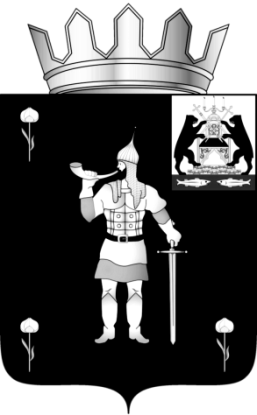 № 43 от 23.12.2021№ 43 от 23.12.2021муниципальная газетамуниципальная газетаО признании утратившим силу постановленийО признании утратившими силу постановленияО внесении изменений в постановление Администрации муниципального округа от 09.03.2021 № 159ГодИсточник финансированияИсточник финансированияИсточник финансированияИсточник финансированияИсточник финансированияГодобластной бюджетфедеральный бюджетместные бюджетывнебюджетные средствавсего123456202135,20,016,2990,051,49920220,00,017,00,017,020230,00,00,00,00,020240,00,00,00,00,020250,00,00,00,00,020260,00,00,00,00,0Всего35,20,033,2990,068,499»1.Задача 1 – Повышение привлекательности территории для создания субъектов малого и среднего предпринимательстваЗадача 1 – Повышение привлекательности территории для создания субъектов малого и среднего предпринимательстваЗадача 1 – Повышение привлекательности территории для создания субъектов малого и среднего предпринимательстваЗадача 1 – Повышение привлекательности территории для создания субъектов малого и среднего предпринимательстваЗадача 1 – Повышение привлекательности территории для создания субъектов малого и среднего предпринимательстваЗадача 1 – Повышение привлекательности территории для создания субъектов малого и среднего предпринимательстваЗадача 1 – Повышение привлекательности территории для создания субъектов малого и среднего предпринимательстваЗадача 1 – Повышение привлекательности территории для создания субъектов малого и среднего предпринимательстваЗадача 1 – Повышение привлекательности территории для создания субъектов малого и среднего предпринимательстваЗадача 1 – Повышение привлекательности территории для создания субъектов малого и среднего предпринимательстваЗадача 1 – Повышение привлекательности территории для создания субъектов малого и среднего предпринимательства1.12.Приобретение статистического исследования деятельности субъектов малого и среднего предпринимательства округакомитет2021 – 2026 годы1.1.1. - 1.1.7.бюджет муниципального округа16,29917,017,017,017,017,01.15.Организация курсов по подготовке, переподготовке и повышению квалификации кадров для субъектов малого и среднего предпринимательства (по заявкам предпринимателей) комитет2021 – 2026 годы1.1.1. - 1.1.7.бюджет муниципального округа35,20,00,00,00,00,0О внесении изменений в постановление Администрации муниципального округа от 24.12.2020 № 20ГодИсточник финансированияИсточник финансированияИсточник финансированияИсточник финансированияИсточник финансированияГодобластной бюджетфедеральный бюджетместные бюджетывнебюджетные средствавсего12345620213561.514450.4518082.241229.027323.220221505.86615.317934.31390,027445.4202396.6412.918506.81390.020406.3202496.6412.918506.81390.020406.3202500000202600000ВСЕГО5260.5111891.5573030.145399.095581.2»№ п/пНаименование мероприятияисполнительСрок реализацииЦелевой показатель (номер целевого показателя из паспорта программы)Источник финансированияОбъем финансирования по годамОбъем финансирования по годамОбъем финансирования по годамОбъем финансирования по годамОбъем финансирования по годамОбъем финансирования по годам№ п/пНаименование мероприятияисполнительСрок реализацииЦелевой показатель (номер целевого показателя из паспорта программы)Источник финансирования2021202220232024202520261234567891011121.Сохранение и развитие традиционной народной культуры Волотовского муниципального округаСохранение и развитие традиционной народной культуры Волотовского муниципального округаСохранение и развитие традиционной народной культуры Волотовского муниципального округаСохранение и развитие традиционной народной культуры Волотовского муниципального округаСохранение и развитие традиционной народной культуры Волотовского муниципального округаСохранение и развитие традиционной народной культуры Волотовского муниципального округаСохранение и развитие традиционной народной культуры Волотовского муниципального округаСохранение и развитие традиционной народной культуры Волотовского муниципального округаСохранение и развитие традиционной народной культуры Волотовского муниципального округаСохранение и развитие традиционной народной культуры Волотовского муниципального округаСохранение и развитие традиционной народной культуры Волотовского муниципального округа1.1Реализация подпрограммы «Сохранение и развитие традиционной народной культуры Волотовского муниципального округа»МБУК «Волотовский МСКК»2021 - 20261.1.1 – 1.1.5Областной, местный бюджет, внебюджетные средства16950.118242.610496.210496.2002.Создание условий для развития библиотечного дела в Волотовском муниципальном округеСоздание условий для развития библиотечного дела в Волотовском муниципальном округеСоздание условий для развития библиотечного дела в Волотовском муниципальном округеСоздание условий для развития библиотечного дела в Волотовском муниципальном округеСоздание условий для развития библиотечного дела в Волотовском муниципальном округеСоздание условий для развития библиотечного дела в Волотовском муниципальном округеСоздание условий для развития библиотечного дела в Волотовском муниципальном округеСоздание условий для развития библиотечного дела в Волотовском муниципальном округеСоздание условий для развития библиотечного дела в Волотовском муниципальном округеСоздание условий для развития библиотечного дела в Волотовском муниципальном округеСоздание условий для развития библиотечного дела в Волотовском муниципальном округе2.1Реализация подпрограммы «Создание условий для развития библиотечного дела в Волотовском муниципальном округе»МБУК «Волотовская МЦБС»2021 - 20261.2.1 – 1.2.6Областной, местный бюджет, внебюджетные средства7517.17100.37100.07100.0003.Создание условий для развития дополнительного образования в сфере культуры Волотовского муниципального округаСоздание условий для развития дополнительного образования в сфере культуры Волотовского муниципального округаСоздание условий для развития дополнительного образования в сфере культуры Волотовского муниципального округаСоздание условий для развития дополнительного образования в сфере культуры Волотовского муниципального округаСоздание условий для развития дополнительного образования в сфере культуры Волотовского муниципального округаСоздание условий для развития дополнительного образования в сфере культуры Волотовского муниципального округаСоздание условий для развития дополнительного образования в сфере культуры Волотовского муниципального округаСоздание условий для развития дополнительного образования в сфере культуры Волотовского муниципального округаСоздание условий для развития дополнительного образования в сфере культуры Волотовского муниципального округаСоздание условий для развития дополнительного образования в сфере культуры Волотовского муниципального округаСоздание условий для развития дополнительного образования в сфере культуры Волотовского муниципального округа3.1Реализация подпрограммы «Создание условий для развития дополнительного образования детей в сфере культуры Волотовского муниципального округа»МБУДО «Волотовская ДШИ»2021 - 20261.3.1 – 1.3.5Областной, Федеральный, местный бюджет, внебюджетные средства2856.02810.12810.12810.100»ГодИсточник финансированияИсточник финансированияИсточник финансированияИсточник финансированияИсточник финансированияГодобластной бюджетфедеральный бюджетместные бюджетывнебюджетные средствавсего12345620212465.814430.559139.74914.016950.120221537.86555.69149.11000.018242,5202392.0392.19012.11000.010496.2202492.0392.19012.11000.010496.2202500000202600000ВСЕГО4187.6111770.3536313.043914.056185.0»№п/пНаименование мероприятияисполнительСроки реализацииЦелевой показательЦелевой показательИсточник финансированияОбъем финансирования по годамОбъем финансирования по годамОбъем финансирования по годамОбъем финансирования по годамОбъем финансирования по годамОбъем финансирования по годам№п/пНаименование мероприятияисполнительСроки реализацииЦелевой показательЦелевой показательИсточник финансирования20212022202320242025202612345567891011121Сохранение и актуализация культурного наследияСохранение и актуализация культурного наследияСохранение и актуализация культурного наследияСохранение и актуализация культурного наследияСохранение и актуализация культурного наследияСохранение и актуализация культурного наследияСохранение и актуализация культурного наследияСохранение и актуализация культурного наследияСохранение и актуализация культурного наследияСохранение и актуализация культурного наследияСохранение и актуализация культурного наследияСохранение и актуализация культурного наследия1.1Сбор и изучение народных игр, традиций, обрядов и праздниковМБУК «Волотовский МСКК»2021 - 20261.11.21.31.11.21.3Внебюджетные средства0000001.2.Организация поддержки мастеров по народным промыслам и ремесламМБУК «Волотовский МСКК»2021 - 20261.11.21.31.11.21.3Внебюджетные средства0000001.3.Проведение престольных праздников деревень, праздников народного календаряМБУК «Волотовский МСКК»2021 - 20261.11.1Местный бюджет0000001.3.Проведение престольных праздников деревень, праздников народного календаряМБУК «Волотовский МСКК»2021 - 20261.11.1Внебюджетные средства10,010,010.010.0.001.4.Участие в районных, межрайонных, областных, всероссийских мероприятиях по народному творчествуМБУК «Волотовский МСКК»2021-20261.11.21.31.11.21.3Местный бюджет0000001.5.Организация участия мастеров декоративно прикладного творчества в выставке ярмарке народных художественных промыслов России «Ладья»МБУК «Волотовский МСКК»2021-20261.11.1Внебюджетные средства0,00,00,00,00,00,01.6.Содействие организациям, мастерам по народным художественны промыслам в их участии в федеральных, региональных выставках-ярмаркахМБУК «Волотовский МСКК»2021-20261.11.1Внебюджетные средства10,010,010,010.00,00,01.7Организация тематических выставок-ярмарок народных художественных промыслов на территории районаМБУК «Волотовский МСКК»2021-20261.11.1Внебюджетные средства0,00,00,00,00,00,01.8.Содействие во включении мест традиционного бытования народных художественных промыслов муниципального района в туристические маршруты по Новгородской области и межрегиональные туристические маршрутыМБУК «Волотовский МСКК»2021-20261.11.1Внебюджетные средства0,00,00,00,00,00,01.9.Участие в составлении перечня утраченных народных художественных промыслов Новгородской областиМБУК «Волотовский МСКК»2021-20261.11.1-------2.Обеспечение развития и укрепления материально-технической базы муниципальных домов культуры сельской местностиОбеспечение развития и укрепления материально-технической базы муниципальных домов культуры сельской местностиОбеспечение развития и укрепления материально-технической базы муниципальных домов культуры сельской местностиОбеспечение развития и укрепления материально-технической базы муниципальных домов культуры сельской местностиОбеспечение развития и укрепления материально-технической базы муниципальных домов культуры сельской местностиОбеспечение развития и укрепления материально-технической базы муниципальных домов культуры сельской местностиОбеспечение развития и укрепления материально-технической базы муниципальных домов культуры сельской местностиОбеспечение развития и укрепления материально-технической базы муниципальных домов культуры сельской местностиОбеспечение развития и укрепления материально-технической базы муниципальных домов культуры сельской местностиОбеспечение развития и укрепления материально-технической базы муниципальных домов культуры сельской местностиОбеспечение развития и укрепления материально-технической базы муниципальных домов культуры сельской местностиОбеспечение развития и укрепления материально-технической базы муниципальных домов культуры сельской местности2.1Ремонтные работы зданий муниципальных домов культуры сельской местностиРемонтные работы зданий муниципальных домов культуры сельской местностиРемонтные работы зданий муниципальных домов культуры сельской местностиРемонтные работы зданий муниципальных домов культуры сельской местностиРемонтные работы зданий муниципальных домов культуры сельской местностиРемонтные работы зданий муниципальных домов культуры сельской местностиРемонтные работы зданий муниципальных домов культуры сельской местностиРемонтные работы зданий муниципальных домов культуры сельской местностиРемонтные работы зданий муниципальных домов культуры сельской местностиРемонтные работы зданий муниципальных домов культуры сельской местностиРемонтные работы зданий муниципальных домов культуры сельской местностиРемонтные работы зданий муниципальных домов культуры сельской местности2.1.1Проведение ремонтных работ МБУК «Волотовский МСКК»2021-20261.11.21.31.11.21.3Областной бюджет101.592,092.092.0002.1.1Проведение ремонтных работ МБУК «Волотовский МСКК»2021-20261.11.21.31.11.21.3Федеральный бюджет336.8392,1392.1392.1002.1.1Проведение ремонтных работ МБУК «Волотовский МСКК»2021-20261.11.21.31.11.21.3Местный бюджет23.0720.000002.1.2Проведение капитального ремонта Городецкого СДКМБУК » Волотовский МСКК»20221.11.1Федеральный бюджет06163.600002.1.2Проведение капитального ремонта Городецкого СДКМБУК » Волотовский МСКК»20221.11.1Областной бюджет01445,800002.1.2Проведение капитального ремонта Городецкого СДКМБУК » Волотовский МСКК»20221.11.1Местный бюджет25,776.100002.2Модернизация материально-технической базы муниципальных домов культуры сельской местностиМодернизация материально-технической базы муниципальных домов культуры сельской местностиМодернизация материально-технической базы муниципальных домов культуры сельской местностиМодернизация материально-технической базы муниципальных домов культуры сельской местностиМодернизация материально-технической базы муниципальных домов культуры сельской местностиМодернизация материально-технической базы муниципальных домов культуры сельской местностиМодернизация материально-технической базы муниципальных домов культуры сельской местностиМодернизация материально-технической базы муниципальных домов культуры сельской местностиМодернизация материально-технической базы муниципальных домов культуры сельской местностиМодернизация материально-технической базы муниципальных домов культуры сельской местностиМодернизация материально-технической базы муниципальных домов культуры сельской местностиМодернизация материально-технической базы муниципальных домов культуры сельской местности2.2.1Приобретение компьютерной техники, светозвукового оборудования, звукоусилительной аппаратуры, мебели и др.МБУК «Волотовский МСКК»2021-20261.11.21.31.11.21.3Областной бюджет51.2000002.2.1Приобретение компьютерной техники, светозвукового оборудования, звукоусилительной аппаратуры, мебели и др.МБУК «Волотовский МСКК»2021-20261.11.21.31.11.21.3Федеральный бюджет174.4000002.2.1Приобретение компьютерной техники, светозвукового оборудования, звукоусилительной аппаратуры, мебели и др.МБУК «Волотовский МСКК»2021-20261.11.21.31.11.21.3Местный бюджет10.110.900002.2.1Приобретение компьютерной техники, светозвукового оборудования, звукоусилительной аппаратуры, мебели и др.МБУК «Волотовский МСКК»2021-20261.11.21.31.11.21.3Внебюджетные средства250,0250.0250.0 250.0002.3Обеспечение пожарной безопасностиОбеспечение пожарной безопасностиОбеспечение пожарной безопасностиОбеспечение пожарной безопасностиОбеспечение пожарной безопасностиОбеспечение пожарной безопасностиОбеспечение пожарной безопасностиОбеспечение пожарной безопасностиОбеспечение пожарной безопасностиОбеспечение пожарной безопасностиОбеспечение пожарной безопасностиОбеспечение пожарной безопасности2.3.1Проведение мероприятий по пожарной безопасностиМБУК «Волотовский МСКК»2021-20261.11.21.31.11.21.3местный36.0000002.3.1Проведение мероприятий по пожарной безопасностиМБУК «Волотовский МСКК»2021-20261.11.21.31.11.21.3Внебюджетные средства0000003Развитие кадрового потенциалаРазвитие кадрового потенциалаРазвитие кадрового потенциалаРазвитие кадрового потенциалаРазвитие кадрового потенциалаРазвитие кадрового потенциалаРазвитие кадрового потенциалаРазвитие кадрового потенциалаРазвитие кадрового потенциалаРазвитие кадрового потенциалаРазвитие кадрового потенциалаРазвитие кадрового потенциала3.1Расходы на оплату труда работников КДУМБУК «Волотовский МСКК»2021-20261.51.5местный6742,086711.66711.66711.6003.1Расходы на оплату труда работников КДУМБУК «Волотовский МСКК»2021-20261.51.5областной811,1000003.2Расходы на начисления по оплате трудаМБУК «Волотовский МСКК»2021-20261.51.5Местный2036,092026.92026.92026.9003.2Расходы на начисления по оплате трудаМБУК «Волотовский МСКК»2021-20261.51.5областной245,2000003.3Обучение специалистовМСКК «Волотовский МСКК»2021-20261.41.4областной0000003.3Обучение специалистовМСКК «Волотовский МСКК»2021-20261.41.4Местный0000003.3Обучение специалистовМСКК «Волотовский МСКК»2021-20261.41.4Внебюджетные средства0000004.Создание и продвижение конкурентоспособных продуктов и услугСоздание и продвижение конкурентоспособных продуктов и услугСоздание и продвижение конкурентоспособных продуктов и услугСоздание и продвижение конкурентоспособных продуктов и услугСоздание и продвижение конкурентоспособных продуктов и услугСоздание и продвижение конкурентоспособных продуктов и услугСоздание и продвижение конкурентоспособных продуктов и услугСоздание и продвижение конкурентоспособных продуктов и услугСоздание и продвижение конкурентоспособных продуктов и услугСоздание и продвижение конкурентоспособных продуктов и услугСоздание и продвижение конкурентоспособных продуктов и услугСоздание и продвижение конкурентоспособных продуктов и услуг4.1.Проведение мониторинга эффективности деятельности учреждений. Оценка уровня удовлетворенности населения качеством оказываемых услугМБУК «Волотовский МСКК»2021-20261.11.1------4.2.Проведение мероприятий различной направленности и тематикиМБУК «Волотовский МСКК»2021-20261.11.1местный11.930.030.030,0004.2.Проведение мероприятий различной направленности и тематикиМБУК «Волотовский МСКК»2021-20261.11.1Внебюджетные средства170.0170.0170.0170.0004.3.Проведение мероприятий, направленных на формирование системы профилактики экстремизма и терроризмаМБУК «Волотовский МСКК»2021-20261.11.1Местный бюджет0000004.3.Проведение мероприятий, направленных на формирование системы профилактики экстремизма и терроризмаМБУК «Волотовский МСКК»2021-20261.11.1Внебюджетные средства15.015.015.015.0004.4.Проведение мероприятий, направленных на поддержку добровольческих (волонтерских) некоммерческих организацийМБУК «Волотовский МСКК»2021 - 20261.1.1.1.Местный бюджет0000004.4.Проведение мероприятий, направленных на поддержку добровольческих (волонтерских) некоммерческих организацийМБУК «Волотовский МСКК»2021 - 20261.1.1.1.Внебюджетные средства10,010,010,010.0004.5Реализация муниципального проекта «Я познаю свой край»МБУК «Волотовский МСКК»2021 - 20221.11.1Областной бюджет120,0000004.5Реализация муниципального проекта «Я познаю свой край»МБУК «Волотовский МСКК»2021 - 20221.11.1Внебюджетные средства10,010,000005Обеспечение равного доступа всех слоев населения к культурным ценностямОбеспечение равного доступа всех слоев населения к культурным ценностямОбеспечение равного доступа всех слоев населения к культурным ценностямОбеспечение равного доступа всех слоев населения к культурным ценностямОбеспечение равного доступа всех слоев населения к культурным ценностямОбеспечение равного доступа всех слоев населения к культурным ценностямОбеспечение равного доступа всех слоев населения к культурным ценностямОбеспечение равного доступа всех слоев населения к культурным ценностямОбеспечение равного доступа всех слоев населения к культурным ценностямОбеспечение равного доступа всех слоев населения к культурным ценностямОбеспечение равного доступа всех слоев населения к культурным ценностямОбеспечение равного доступа всех слоев населения к культурным ценностям5.1Проведение культурных мероприятий для социально незащищенных слоев населенияМБУК «Волотовский МСКК»2021-20261.11.1местный0000005.1Проведение культурных мероприятий для социально незащищенных слоев населенияМБУК «Волотовский МСКК»2021-20261.11.1Внебюджетные средства15.015.015.015.0006Продвижение имиджа муниципального округаПродвижение имиджа муниципального округаПродвижение имиджа муниципального округаПродвижение имиджа муниципального округаПродвижение имиджа муниципального округаПродвижение имиджа муниципального округаПродвижение имиджа муниципального округаПродвижение имиджа муниципального округаПродвижение имиджа муниципального округаПродвижение имиджа муниципального округаПродвижение имиджа муниципального округаПродвижение имиджа муниципального округа6.1Участие творческих коллективов района в областных, всероссийских мероприятияхКомитет, МБУК «Волотовский МСКК»2021-20262021-20261.21.3местный0000006.1Участие творческих коллективов района в областных, всероссийских мероприятияхКомитет, МБУК «Волотовский МСКК»2021-20262021-20261.21.3Внебюджетные средства0000006.2Издание рекламно-раздаточного материалаМБУК «Волотовский МСКК»2021-20262021-20261.11.21.3Внебюджетные средства0000007.Содержание учрежденийСодержание учрежденийСодержание учрежденийСодержание учрежденийСодержание учрежденийСодержание учрежденийСодержание учрежденийСодержание учрежденийСодержание учрежденийСодержание учрежденийСодержание учрежденийСодержание учреждений7.1Расходы на оплату коммунальных услуг, услуг связи, мат. затраты и др.МБУК «Волотовский МСКК»2021-20261.11.1Местный203.64273.6243.6243.6007.1Расходы на оплату коммунальных услуг, услуг связи, мат. затраты и др.МБУК «Волотовский МСКК»2021-20261.11.1Внебюджетные средства385.1471.1481.1481.1008. Содержание автоклуба8. Содержание автоклуба8. Содержание автоклуба8. Содержание автоклуба8. Содержание автоклуба8. Содержание автоклуба8. Содержание автоклуба8. Содержание автоклуба8. Содержание автоклуба8. Содержание автоклуба8. Содержание автоклуба8. Содержание автоклуба8. Содержание автоклуба8.1.Приобретение автоклубаМБУК «Волотовский МСКК»20211.1.1.1.Федеральный бюджет3979.35000008.1.Приобретение автоклубаМБУК «Волотовский МСКК»20211.1.1.1.Областной бюджет1136.81000008.1.Приобретение автоклубаМБУК «Волотовский МСКК»20211.1.1.1.Местный бюджет51,16000008.2Мероприятия, направленные на содержание автоклубаМБУК «Волотовский МСКК»2021-20261.11.1Местный бюджет0000008.2Мероприятия, направленные на содержание автоклубаМБУК «Волотовский МСКК»2021-20261.11.1Внебюджетные средства38.938.938.938.900ГодИсточник финансированияИсточник финансированияИсточник финансированияИсточник финансированияИсточник финансированияГодобластной бюджетфедеральный бюджетместные бюджетывнебюджетные средствавсего1234562021877.619.96410.6209.07517.120224.620.86874.9200.07100.320234.620.86874.6200.07100.020244.620.86874.6200.07100.0202500000202600000ВСЕГО891.482.327034.7809.028817.4»№ п/пНаименование мероприятияисполнительСрок реализацииЦелевой показательЦелевой показательИсточник финансирования№ п/пНаименование мероприятияисполнительСрок реализацииЦелевой показательЦелевой показательИсточник финансирования20212022202320242025202612345567891011121.Сохранение и актуализация культурного наследияСохранение и актуализация культурного наследияСохранение и актуализация культурного наследияСохранение и актуализация культурного наследияСохранение и актуализация культурного наследияСохранение и актуализация культурного наследияСохранение и актуализация культурного наследияСохранение и актуализация культурного наследияСохранение и актуализация культурного наследияСохранение и актуализация культурного наследияСохранение и актуализация культурного наследияСохранение и актуализация культурного наследия1.1Сбор материалов по истории деревеньМБУК «Волотовская МЦБС»2021- 20262021- 20261.6-0000002.Укрепление материально-технической базы библиотекУкрепление материально-технической базы библиотекУкрепление материально-технической базы библиотекУкрепление материально-технической базы библиотекУкрепление материально-технической базы библиотекУкрепление материально-технической базы библиотекУкрепление материально-технической базы библиотекУкрепление материально-технической базы библиотекУкрепление материально-технической базы библиотекУкрепление материально-технической базы библиотек2.1Ремонт учрежденийРемонт учрежденийРемонт учрежденийРемонт учрежденийРемонт учрежденийРемонт учрежденийРемонт учрежденийРемонт учрежденийРемонт учрежденийРемонт учреждений2.1.1Проведение ремонтных работ в библиотеках районаМБУК «Волотовская МЦБС»2021-20262021-20261.6Областной бюджет0000002.1.1Проведение ремонтных работ в библиотеках районаМБУК «Волотовская МЦБС»2021-20262021-20261.6Местный бюджет20,000.0002.2Модернизация оборудованияМодернизация оборудованияМодернизация оборудованияМодернизация оборудованияМодернизация оборудованияМодернизация оборудованияМодернизация оборудованияМодернизация оборудованияМодернизация оборудованияМодернизация оборудования2.2.1Приобретение компьютерной техники, библиотечного оборудования, литературы и прочееМБУК «Волотовская МЦБС»2021 - 20262021 - 20261.2, 1.6Областной бюджет0000002.2.1Приобретение компьютерной техники, библиотечного оборудования, литературы и прочееМБУК «Волотовская МЦБС»2021 - 20262021 - 20261.2, 1.6Местный бюджет78,0000002.2.1Приобретение компьютерной техники, библиотечного оборудования, литературы и прочееМБУК «Волотовская МЦБС»2021 - 20262021 - 20261.2, 1.6Федеральный бюджет0000002.2.1Приобретение компьютерной техники, библиотечного оборудования, литературы и прочееМБУК «Волотовская МЦБС»2021 - 20262021 - 20261.2, 1.6Внебюджетные средства0000002.2.2Мероприятия по подключению библиотек к сети ИнтернетМБУК «Волотовская МЦБС»2021-20262021-20261.21.6Федеральный бюджет0000002.2.2Мероприятия по подключению библиотек к сети ИнтернетМБУК «Волотовская МЦБС»2021-20262021-20261.21.6Областной бюджет0000002.2.2Мероприятия по подключению библиотек к сети ИнтернетМБУК «Волотовская МЦБС»2021-20262021-20261.21.6Местный бюджет0000002.3Обеспечение пожарной безопасностиОбеспечение пожарной безопасностиОбеспечение пожарной безопасностиОбеспечение пожарной безопасностиОбеспечение пожарной безопасностиОбеспечение пожарной безопасностиОбеспечение пожарной безопасностиОбеспечение пожарной безопасностиОбеспечение пожарной безопасностиОбеспечение пожарной безопасностиОбеспечение пожарной безопасности2.3.1Проведение мероприятий по пожарной безопасностиМБУК «Волотовская МЦБС»2021-20262021-20261.2, 1.6местный0000002.3.1Проведение мероприятий по пожарной безопасностиМБУК «Волотовская МЦБС»2021-20262021-20261.2, 1.6Внебюджетные средства0000003.Развитие кадрового потенциалаРазвитие кадрового потенциалаРазвитие кадрового потенциалаРазвитие кадрового потенциалаРазвитие кадрового потенциалаРазвитие кадрового потенциалаРазвитие кадрового потенциалаРазвитие кадрового потенциалаРазвитие кадрового потенциалаРазвитие кадрового потенциалаРазвитие кадрового потенциалаРазвитие кадрового потенциала3.1Расход на оплату труда работников библиотекМБУК «Волотовская МЦБС»2021 -20262021 -20261.5,Местный бюджет4580.25055.35055.3 5055.3003.1Расход на оплату труда работников библиотекМБУК «Волотовская МЦБС»2021 -20262021 -20261.5,Областной бюджет723.9000003.2Начисления на оплату трудаМБУК «Волотовская МЦБС»2021-20262021-20261.5Местный бюджет1330,31526.71526.71526.7003.2Начисления на оплату трудаМБУК «Волотовская МЦБС»2021-20262021-20261.5Областной 147.8000003.3Обучение библиотечных работниковМБУК «Волотовская МЦБС»2021-20262021-20261.4областной0000003.3Обучение библиотечных работниковМБУК «Волотовская МЦБС»2021-20262021-20261.4местный0000003.4Поддержка лучших работников муниципальных учреждений культурыМБУК «Волотовская МЦБС»2021-20262021-20261.4федеральный0000004.Создание и продвижение конкурентоспособных продуктов и услугСоздание и продвижение конкурентоспособных продуктов и услугСоздание и продвижение конкурентоспособных продуктов и услугСоздание и продвижение конкурентоспособных продуктов и услугСоздание и продвижение конкурентоспособных продуктов и услугСоздание и продвижение конкурентоспособных продуктов и услугСоздание и продвижение конкурентоспособных продуктов и услугСоздание и продвижение конкурентоспособных продуктов и услугСоздание и продвижение конкурентоспособных продуктов и услугСоздание и продвижение конкурентоспособных продуктов и услугСоздание и продвижение конкурентоспособных продуктов и услугСоздание и продвижение конкурентоспособных продуктов и услуг4.1Проведение мониторинга эффективности деятельности библиотек. Оценка уровня удовлетворенности населения качеством оказываемых услугМБУК «Волотовская МЦБС»2021 - 20262021 - 20261.6-0000004.2Проведение мероприятий (праздников, тематических вечеров и т.д.)МБУК «Волотовская МЦБС»2021 - 20262021 - 20261.6Внебюджетные средства0000005.Обеспечение равного доступа всех слоев населения к культурным ценностямОбеспечение равного доступа всех слоев населения к культурным ценностямОбеспечение равного доступа всех слоев населения к культурным ценностямОбеспечение равного доступа всех слоев населения к культурным ценностямОбеспечение равного доступа всех слоев населения к культурным ценностямОбеспечение равного доступа всех слоев населения к культурным ценностямОбеспечение равного доступа всех слоев населения к культурным ценностямОбеспечение равного доступа всех слоев населения к культурным ценностямОбеспечение равного доступа всех слоев населения к культурным ценностямОбеспечение равного доступа всех слоев населения к культурным ценностямОбеспечение равного доступа всех слоев населения к культурным ценностямОбеспечение равного доступа всех слоев населения к культурным ценностям5.1Приобретение специальных изданий для слабовидящих людейМБУК «Волотовская МЦБС»2021 - 20262021 - 20261.6Внебюджетные средства0000005.2Приобретение литературыМБУК «Волотовская МЦБС»2021 - 20262021 - 20261.6Федеральный бюджет19.920.820.820.8005.2Приобретение литературыМБУК «Волотовская МЦБС»2021 - 20262021 - 20261.6областной5.94.64.64.65.2Приобретение литературыМБУК «Волотовская МЦБС»2021 - 20262021 - 20261.6местный92.194.294.094.05.2Приобретение литературыМБУК «Волотовская МЦБС»2021 - 20262021 - 20261.6внебюджетные0000006Содержание учрежденийСодержание учрежденийСодержание учрежденийСодержание учрежденийСодержание учрежденийСодержание учрежденийСодержание учрежденийСодержание учрежденийСодержание учрежденийСодержание учрежденийСодержание учрежденийСодержание учреждений6.1Расходы на оплату коммунальных услуг, оплату услуг связи, материальные затраты и прочие расходыМБУК «Волотовская МЦБС»2021 - 20262021 - 20261.6Местный бюджет310198.7198.6198.6006.1Расходы на оплату коммунальных услуг, оплату услуг связи, материальные затраты и прочие расходыМБУК «Волотовская МЦБС»2021 - 20262021 - 20261.6Внебюджетные средства209,0200.0200.0 200.000ГодИсточник финансированияИсточник финансированияИсточник финансированияИсточник финансированияИсточник финансированияГодобластной бюджетфедеральный бюджетместные бюджетывнебюджетные средствавсего1234562021218.102531.9106.02856.02022002620.1190.02810.12023002620.1190.02810.12024002620.1190.02810.1202500000202600000ВСЕГО218.1010392.2676.011286.3»№ п/пНаименование мероприятияисполнительСрок реализацииЦелевой показательИсточник финансированияОбъем финансирования по годам (тыс. руб.)Объем финансирования по годам (тыс. руб.)Объем финансирования по годам (тыс. руб.)Объем финансирования по годам (тыс. руб.)Объем финансирования по годам (тыс. руб.)Объем финансирования по годам (тыс. руб.)№ п/пНаименование мероприятияисполнительСрок реализацииЦелевой показательИсточник финансирования2021202220232024202520261234567891011121.Укрепление материально-технической базыУкрепление материально-технической базыУкрепление материально-технической базыУкрепление материально-технической базыУкрепление материально-технической базыУкрепление материально-технической базыУкрепление материально-технической базыУкрепление материально-технической базыУкрепление материально-технической базыУкрепление материально-технической базыУкрепление материально-технической базы1.1РемонтРемонтРемонтРемонтРемонтРемонтРемонтРемонтРемонтРемонтРемонт1.1.1Проведение ремонтных работ в ДШИПроведение госэкспертизыДШИ2021-20261.1Областной0000001.1.1Проведение ремонтных работ в ДШИПроведение госэкспертизыДШИ2021-20261.1федеральный0000001.1.1Проведение ремонтных работ в ДШИПроведение госэкспертизыДШИ2021-20261.1местный0000001.2Модернизация оборудованияМодернизация оборудованияМодернизация оборудованияМодернизация оборудованияМодернизация оборудованияМодернизация оборудованияМодернизация оборудованияМодернизация оборудованияМодернизация оборудованияМодернизация оборудованияМодернизация оборудования1.2.1Приобретение музыкальных инструментов, компьютерной техники, и прочееДШИ2021-20261.1Областной0000001.2.1Приобретение музыкальных инструментов, компьютерной техники, и прочееДШИ2021-20261.1Местный46.0000001.2.1Приобретение музыкальных инструментов, компьютерной техники, и прочееДШИ2021-20261.1Внебюджетные федеральный0000001.2.1Приобретение музыкальных инструментов, компьютерной техники, и прочееДШИ2021-20261.1Внебюджетные федеральный0000001.3Обеспечение пожарной безопасностиОбеспечение пожарной безопасностиОбеспечение пожарной безопасностиОбеспечение пожарной безопасностиОбеспечение пожарной безопасностиОбеспечение пожарной безопасностиОбеспечение пожарной безопасностиОбеспечение пожарной безопасностиОбеспечение пожарной безопасностиОбеспечение пожарной безопасностиОбеспечение пожарной безопасности1.3.1Проведение мероприятий по пожарной безопасностиДШИ2021 - 20261.1местный0000002.Развитие кадрового потенциалаРазвитие кадрового потенциалаРазвитие кадрового потенциалаРазвитие кадрового потенциалаРазвитие кадрового потенциалаРазвитие кадрового потенциалаРазвитие кадрового потенциалаРазвитие кадрового потенциалаРазвитие кадрового потенциалаРазвитие кадрового потенциалаРазвитие кадрового потенциала2.1Расход на оплату трудаДШИ2021-20261.1Местный1904.71977.01977.01977.0002.1Расход на оплату трудаДШИ2021-20261.1областной167.5000002.2Начисления на оплату трудаДШИ2021-20261.1Местный575.2597.1597.1597.1002.2Начисления на оплату трудаДШИ2021-20261.1областной50.6000002.3Компенсация коммунальных услуг пед. работникамДШИ2021 - 20261.1областной0000003.Создание и проведение конкурентоспособных продуктовСоздание и проведение конкурентоспособных продуктовСоздание и проведение конкурентоспособных продуктовСоздание и проведение конкурентоспособных продуктовСоздание и проведение конкурентоспособных продуктовСоздание и проведение конкурентоспособных продуктовСоздание и проведение конкурентоспособных продуктовСоздание и проведение конкурентоспособных продуктовСоздание и проведение конкурентоспособных продуктовСоздание и проведение конкурентоспособных продуктовСоздание и проведение конкурентоспособных продуктов3.1Проведение мониторинга эффективности деятельности ДШИ. Оценка уровня удовлетворенности населения качеством оказываемых услугДШИ2021-20261.11.2-------3.2Проведение мероприятийДШИ2021-20261.1Внебюджетные средства0000004.Продвижение имиджа муниципального округаПродвижение имиджа муниципального округаПродвижение имиджа муниципального округаПродвижение имиджа муниципального округаПродвижение имиджа муниципального округаПродвижение имиджа муниципального округаПродвижение имиджа муниципального округаПродвижение имиджа муниципального округаПродвижение имиджа муниципального округаПродвижение имиджа муниципального округаПродвижение имиджа муниципального округа4.1Участие творческих коллективов в областных, региональных, всероссийских и др. мероприятияхДШИ2021-20261.1Внебюджетные средства0000005.Содержание учрежденияСодержание учрежденияСодержание учрежденияСодержание учрежденияСодержание учрежденияСодержание учрежденияСодержание учрежденияСодержание учрежденияСодержание учрежденияСодержание учрежденияСодержание учреждения5.1Расходы на оплату коммунальных услуг, услуг связи, мат. затраты и прочееДШИ2021-20261.1Местный6.046.046.0  46.0005.1Расходы на оплату коммунальных услуг, услуг связи, мат. затраты и прочееДШИ2021-20261.1Внебюджетные средства106.0190.0190.0  190.000»О внесении изменений в постановление Администрации муниципального округа от 28.12.2020 № 30ГодИсточники финансирования:Источники финансирования:Источники финансирования:Источники финансирования:Источники финансирования:Годобластной бюджетфедеральный бюджетместный бюджетвнебюджетные средстваВсего12345620210,00,052.726,078.720220,00,00,026,026.020230,00,00,030,030,0020240,00,00,030,030,020250,00,00,030,030,0ВСЕГО0,00,052.7142,0194.7»№ п/пНаименование мероприятияисполнительСрок реализацииЦелевой показательИсточник финансированияОбъем финансирования по годам тыс. руб.Объем финансирования по годам тыс. руб.Объем финансирования по годам тыс. руб.Объем финансирования по годам тыс. руб.Объем финансирования по годам тыс. руб.№ п/пНаименование мероприятияисполнительСрок реализацииЦелевой показательИсточник финансирования202120222023202420253.3Установка указателей к Святому источнику в д. ОстровМБУК «Волотовский МСКК»20211.1Местный бюджет52,70000О внесении изменений в постановление Администрации муниципального округа от 28.12.2020 № 31ГодИсточник финансированияИсточник финансированияИсточник финансированияИсточник финансированияИсточник финансированияГодМестный бюджетОбластной бюджетФедеральный бюджетВнебюджетные средстваВсего1234562021400,00,00,00,0400,02022400,00,00,00,0400,020230,00,00,00,00,020240,00,00,00,00,020250,00,00,00,00,020260,00,00,00,00,0ВСЕГО800,000,00,00,0800,00»рВозмещение выпадающих доходов по предоставлению услуг общественной баниКомитет2021-2026 годы1.1.1.Бюджет муниципального округа0,0400,00,00,00,00,0»«1.2.Приобретение мобильной бани в комплектации с доставкой, установкой, присоединением к инженерным сетям, приобретение топлива для её эксплуатацииКомитет2021-2026 годы1.1.1.Бюджет муниципального округа400,00,00,00,00,00,0»О внесении изменений в постановление Администрации муниципального округа от 26.12.2020 № 26«ГодИсточник финансированияИсточник финансированияИсточник финансированияИсточник финансированияИсточник финансирования«Годфедеральный бюджетобластной бюджетбюджет муниципального округавнебюджетные средстваВсего1234562021 год0472,2142,760,7675,62022 год0726,2217,993,41037,52023 год000002024 год0002000,02000,02025 год0002000,02000,02026 год0002000,02000,0ВСЕГО01198,4360,66154,17713,1»«№ п/п«№ п/пНаименование мероприятияИсполнительСрок реализацииЦелевой показатель (номер целевого показателя из паспорта программы)Источник финансированияОбъем финансирования по годамОбъем финансирования по годамОбъем финансирования по годамОбъем финансирования по годамОбъем финансирования по годамОбъем финансирования по годам«№ п/п«№ п/пНаименование мероприятияИсполнительСрок реализацииЦелевой показатель (номер целевого показателя из паспорта программы)Источник финансирования20212022202320242025202611234567891011121.1.Задача 1. Создание условий для обеспечения доступным и комфортным жильем сельского населенияЗадача 1. Создание условий для обеспечения доступным и комфортным жильем сельского населенияЗадача 1. Создание условий для обеспечения доступным и комфортным жильем сельского населенияЗадача 1. Создание условий для обеспечения доступным и комфортным жильем сельского населенияЗадача 1. Создание условий для обеспечения доступным и комфортным жильем сельского населенияЗадача 1. Создание условий для обеспечения доступным и комфортным жильем сельского населенияЗадача 1. Создание условий для обеспечения доступным и комфортным жильем сельского населенияЗадача 1. Создание условий для обеспечения доступным и комфортным жильем сельского населенияЗадача 1. Создание условий для обеспечения доступным и комфортным жильем сельского населенияЗадача 1. Создание условий для обеспечения доступным и комфортным жильем сельского населенияЗадача 1. Создание условий для обеспечения доступным и комфортным жильем сельского населения1.11.1Оказание консультационной помощи в подготовке и оформлении документов по улучшению жилищных условий граждан, проживающих на сельских территориях, по реализации общественно значимых проектов по благоустройству сельских территорий, по строительству и реконструкции объектов газификации (распределительные газовые сети) и водоснабжения (локальные водопроводы) на сельских территориях, по строительству и реконструкции автомобильных дорог общего пользования с твердым покрытием, ведущих от сети автомобильных дорог общего пользования к ближайшим общественно значимым объектам населенных пунктов, расположенных на сельских территориях, объектам производства и переработки продукциикомитет, Волотовский ТО, Ратицкий ТО, Славитинский ТО, комитет по ЖКХ2021 – 2026 годы1.1 и 2.11.21.2Организация информационной и разъяснительной работы для сельских жителей, организаций и работников органов местного самоуправления муниципального округа, проведение семинаров и совещаний по вопросам участия в реализации мероприятий государственной программы Российской Федерации «Комплексное развитие сельских территорий»комитет, Волотовский ТО, Ратицкий ТО, Славитинский ТО,2021 – 2026 годы1.1 и 2.11.31.3Предоставление социальной выплаты на компенсацию (возмещение) расходов граждан по уплате процентов за пользование кредитом (займом) при получении кредита (займа) на строительство (приобретение) жилья гражданами, желающими переселиться в сельскую местностькомитет, Волотовский ТО, Ратицкий ТО, Славитинский ТО,2021 – 2026 годы1.11.Задача 2. Создание и развитие инфраструктуры на сельских территорияхЗадача 2. Создание и развитие инфраструктуры на сельских территорияхЗадача 2. Создание и развитие инфраструктуры на сельских территорияхЗадача 2. Создание и развитие инфраструктуры на сельских территорияхЗадача 2. Создание и развитие инфраструктуры на сельских территорияхЗадача 2. Создание и развитие инфраструктуры на сельских территорияхЗадача 2. Создание и развитие инфраструктуры на сельских территорияхЗадача 2. Создание и развитие инфраструктуры на сельских территорияхЗадача 2. Создание и развитие инфраструктуры на сельских территорияхЗадача 2. Создание и развитие инфраструктуры на сельских территорияхЗадача 2. Создание и развитие инфраструктуры на сельских территорияхЗадача 2. Создание и развитие инфраструктуры на сельских территориях2.12.1Оказание консультационной помощи в подготовке и оформлении документов по реализации проектов по благоустройству сельских территорийкомитет, Волотовский ТО, Ратицкий ТО, Славитинский ТО, комитет ЖКХ2021 – 2026 годы1.12.22.2Обустройство зоны отдыха «Я люблю Волот» в посёлке Волот Волотовского района Новгородской областикомитет, Волотовский ТО, комитет ЖКХ  2021 год2.1.1федеральный бюджет000002.22.2Обустройство зоны отдыха «Я люблю Волот» в посёлке Волот Волотовского района Новгородской областикомитет, Волотовский ТО, комитет ЖКХ  2021 год2.1.1областной бюджет318,2000002.22.2Обустройство зоны отдыха «Я люблю Волот» в посёлке Волот Волотовского района Новгородской областикомитет, Волотовский ТО, комитет ЖКХ  2021 год2.1.1бюджет муниципального округа96,5000002.22.2Обустройство зоны отдыха «Я люблю Волот» в посёлке Волот Волотовского района Новгородской областикомитет, Волотовский ТО, комитет ЖКХ  2021 год2.1.1внебюджетные средства40,9000002.32.3Обустройство спортивной площадки в д. Соловьёво комитет, Славитинский ТО, комитет ЖКХ2021 год2.1.2федеральный бюджет0000002.32.3Обустройство спортивной площадки в д. Соловьёво комитет, Славитинский ТО, комитет ЖКХ2021 год2.1.2областной бюджет154,0000002.32.3Обустройство спортивной площадки в д. Соловьёво комитет, Славитинский ТО, комитет ЖКХ2021 год2.1.2бюджет муниципального округа46,2000002.32.3Обустройство спортивной площадки в д. Соловьёво комитет, Славитинский ТО, комитет ЖКХ2021 год2.1.2внебюджетные средства19,8000002.42.4Создание и обустройство спортивной площадки в д. Городцы Волотовского муниципального округа Новгородской областикомитет, Ратицкий ТО, комитет ЖКХ2022 год2.1.3федеральный бюджет0000002.42.4Создание и обустройство спортивной площадки в д. Городцы Волотовского муниципального округа Новгородской областикомитет, Ратицкий ТО, комитет ЖКХ2022 год2.1.3областной бюджет0376,200002.42.4Создание и обустройство спортивной площадки в д. Городцы Волотовского муниципального округа Новгородской областикомитет, Ратицкий ТО, комитет ЖКХ2022 год2.1.3бюджет муниципального округа0112,900002.42.4Создание и обустройство спортивной площадки в д. Городцы Волотовского муниципального округа Новгородской областикомитет, Ратицкий ТО, комитет ЖКХ2022 год2.1.3внебюджетные средства048,400002.52.5Создание и обустройство детской игровой площадки в п. Волот ул. Железнодорожная Волотовского муниципального округа Новгородской областикомитет, Волотовский ТО, комитет ЖКХ 2023 год2.1.4федеральный бюджет0000002.52.5Создание и обустройство детской игровой площадки в п. Волот ул. Железнодорожная Волотовского муниципального округа Новгородской областикомитет, Волотовский ТО, комитет ЖКХ 2023 год2.1.4областной бюджет0350,000002.52.5Создание и обустройство детской игровой площадки в п. Волот ул. Железнодорожная Волотовского муниципального округа Новгородской областикомитет, Волотовский ТО, комитет ЖКХ 2023 год2.1.4бюджет муниципального округа0105,000002.52.5Создание и обустройство детской игровой площадки в п. Волот ул. Железнодорожная Волотовского муниципального округа Новгородской областикомитет, Волотовский ТО, комитет ЖКХ 2023 год2.1.4внебюджетные средства045,00000»О признании утратившими силу постановления Администрации Волотовского муниципального районаО внесении изменений в постановление Администрации Волотовского муниципального округа от 18.12.2020 № 18«805Контрольно-счетная Волотовского муниципального округа Новгородской области»Об организации и проведении общественных обсуждений по вопросу предоставлении разрешения на условно разрешенный вид использования земельного участка или объекта капитального строительстваО внесении изменений в решение Думы Волотовского муниципального округа от 18.12.2020 № 65«НаименованиеКод бюджетной классификацииСумма на 2021 годСумма на 2022 годСумма на 2023 год12345Доходы, ВСЕГО, в том числе:175989,79159123024,93500119873,03000Налоговые и неналоговые доходы0001000000000000000046712,1790044505,9000045077,30000Налоги на прибыль, доходы0001010000000000000032967,0000034096,0000034477,00000Налог на доходы физических лиц1821010200001000011032967,0000034096,0000034477,00000Налог на доходы физических лиц с доходов, источником которых является налоговый агент, за исключением доходов, в отношении которых исчисление и уплата налога осуществляются в соответствии со статьями 227, 2271 и 228 Налогового кодекса Российской Федерации1821010201001000011032661,0000034096,0000034477,00000Налог на доходы физических лиц с доходов, полученных от осуществления деятельности физическими лицами, зарегистрированными в качестве индивидуальных предпринимателей, нотариусов, занимающихся частной практикой, адвокатов, учредивших адвокатские кабинеты, и других лиц, занимающихся частной практикой в соответствии со статьей 227 Налогового кодекса Российской Федерации182101020200100001106,000000,000000,00000Налог на доходы физических лиц с доходов, полученных физическими лицами в соответствии со статьей 228 Налогового кодекса Российской Федерации18210102030010000110300,000000,000000,00000Налоги на товары (работы, услуги), реализуемые на территории Российской Федерации100103000000000000002305,980002415,200002459,90000Доходы от уплаты акцизов на дизельное топливо, подлежащие распределению между бюджетами субъектов Российской Федерации и местными бюджетами с учетом установленных дифференцированных нормативов отчислений в местные бюджеты100103022310100001101058,830001108,210001135,53000Доходы от уплаты акцизов на моторные масла для дизельных и (или) карбюраторных (инжекторных) двигателей, подлежащие распределению между бюджетами субъектов Российской Федерации и местными бюджетами с учетом установленных дифференцированных нормативов отчислений в местные бюджеты100103022410100001106,030006,250006,34000Доходы от уплаты акцизов на автомобильный бензин, подлежащие распределению между бюджетами субъектов Российской Федерации и местными бюджетами с учетом установленных дифференцированных нормативов отчислений в местные бюджеты100103022510100001101392,820001454,030001485,11000Доходы от уплаты акцизов на прямогонный бензин, подлежащие распределению между бюджетами субъектов Российской Федерации и местными бюджетами с учетом установленных дифференцированных нормативов отчислений в местные бюджеты10010302260010000110-151,70000-153,29000-167,08000Налоги на совокупный доход182105000000000000002958,000001020,900001188,00000Налог, взимаемый в связи с применением упрощенной системы налогообложения182105010000000001102574,000001008,900001175,00000Налог, взимаемый с налогоплательщиков, выбравших в качестве объекта налогообложения доходы18210501011010000110460,00000252,00000293,00000Налог, взимаемый с налогоплательщиков, выбравших в качестве объекта налогообложения доходы, уменьшенные на величину расходов (в том числе минимальный налог, зачисляемый в бюджеты субъектов Российской Федерации)182105010210100001102114,0000756,90000882,00000Единый налог на вмененный доход для отдельных видов деятельности18210502000020000110267,000000,000000,00000Единый налог на вмененный доход для отдельных видов деятельности 18210502010020000110267,000000,000000,00000Единый сельскохозяйственный налог 182105030100100001105,00000,000000,00000Налог, взимаемый в связи с применением патентной системы налогообложения18210504000020000110112,0000012,0000013,00000Налоги на имущество182106000000000000004073,000004670,000004643,00000Налог на имущество физических лиц18210601000000000110415,00000825,00000835,00000Налог на имущество физических лиц, взимаемый по ставкам, применяемым к объектам налогообложения, расположенным в границах муниципальных округов18210601020140000110415,00000825,00000835,00000Земельный налог182106060000000001103 658,000003 845,000003 808,00000Земельный налог с организаций182106060300000001101870,000002038,000002018,00000Земельный налог с организаций, обладающих земельным участком, расположенным в границах муниципальных округов182106060321400001101870,000002038,000002018,00000Земельный налог с физических лиц182106060400000001101788,0000001807,000001790,00000Земельный налог с физических лиц, обладающих земельным участком, расположенным в границах муниципальных округов182106 060421400001101788,0000001807,000001790,00000Государственная пошлина182108 00000000000000415,70000232,00000236,00000Государственная пошлина по делам, рассматриваемым в судах общей юрисдикции, мировыми судьями18210803000010000110414,00000232,00000236,00000Государственная пошлина по делам, рассматриваемым в судах общей юрисдикции, мировыми судьями (за исключением Верховного Суда Российской Федерации)18210803010011000110414,00000232,00000236,00000Государственная пошлина за совершение нотариальных действий должностными лицами органов местного самоуправления, уполномоченными в соответствии с законодательными актами Российской Федерации на совершение нотариальных действий338108040200110001100,700000,000000,00000Государственная пошлина за совершение нотариальных действий должностными лицами органов местного самоуправления, уполномоченными в соответствии с законодательными актами Российской Федерации на совершение нотариальных действий341108040200110001101,000000,000000,00000Доходы от использования имущества, находящего в государственной и муниципальной собственности903111000000000000001438,900001500,000001500,00000Доходы, получаемые в виде арендной либо иной платы за передачу в возмездное пользование государственного и муниципального имущества (за исключением имущества бюджетных и автономных учреждений, а также имущества государственных и муниципальных унитарных предприятий, в том числе казенных)90311105000000000120988,900001150,000001150,00000Арендная плата за земли, находящие в государственной собственности до разграничения государственной собственности на землю и поступления от продажи права на заключение договоров аренды указанных земельных участков90311105010000000120845,900000900,00000900,00000Доходы, получаемые в виде арендной платы за земельные участки, государственная собственность на которые не разграничена и которые расположены в границах муниципальных округов, а также средства от продажи права на заключение договоров аренды указанных земельных участков90311105012140000120845,90000900,00000900,00000Доходы, получаемые в виде арендной платы, а также средства от продажи права на заключения договоров аренды за земли, находящие в собственности муниципальных округов (за исключением земельных учасков бюджетной и автономных учреждений)903111050241400001203,000000,000000,00000Доходы от сдачи в аренду имущества, составляющего государственную (муниципальную) казну (за исключением земельных участков)90311105070000000120140,00000250,00000250,00000Доходы от сдачи в аренду имущества, составляющего казну муниципальных округов (за исключением земельных участков)90311105074140000120140,00000250,00000250,00000Прочие доходы от использования имущества и прав, находящихся в государственной и муниципальной собственности (за исключением имущества бюджетных и автономных учреждений, а также имущества государственных и муниципальных унитарных предприятий, в том числе казенных)00011109000000000120450,00000350,00000350,00000Прочие поступления от использования имущества, находящегося в собственности муниципальных округов (за исключением имущества муниципальных бюджетных и автономных учреждений, а также имущества муниципальных унитарных предприятий, в том числе казенных)90311109044140000120173,67874350,00000350,00000Прочие поступления от использования имущества, находящегося в собственности муниципальных округов (за исключением имущества муниципальных бюджетных и автономных учреждений, а также имущества муниципальных унитарных предприятий, в том числе казенных)33611109044140000120276,321260,000000,00000Платежи при пользовании природными ресурсами 0481120000000000000072,0000075,0000078,00000Плата за негативное воздействие на окружающую среду0481120100001000012072,0000075,0000078,00000Плата за выбросы загрязняющих веществ в атмосферный воздух стационарными объектами0481120101001000012051,0000030,3000031,50000Плата за сбросы загрязняющих веществ в водные объекты048112010300100001200,0000023,0000023,90000Плата за размещение отходов производства и потребления0481120104001000012021,0000021,7000022,60000Доходы от продажи материальных и нематериальных активов903114000000000000002139,60000450,00000450,00000Доходы от реализации имущества, находящегося в государственной и муниципальной собственности (за исключением движимого имущества бюджетных и автономных учреждений, а также имущества государственных и муниципальных унитарных предприятий, в том числе казенных)90311402000000000000303,10000100,00000100,00000Доходы от реализации иного имущества, находящегося в собственности муниципальных округов (за исключением имущества муниципальных бюджетных и автономных учреждений, а также имущества муниципальных унитарных предприятий, в том числе казенных), в части реализации основных средств по указанному имуществу90311402043140000410303,10000100,00000100,00000Доходы от продажи земельных участков, находящихся в государственной и муниципальной собственности903114060000000004301836,50000350,00000350,00000Доходы от продажи земельных участков, государственная собственность на которые не разграничена903114060100000004301611,30000300,00000300,00000Доходы от продажи земельных участков, государственная собственность на которые не разграничена и которые расположены в границах муниципальных округов903114060121400004301611,30000300,00000300,00000Доходы от продажи земельных участков, государственная собственность на которые разграничена (за исключением земельных участков бюджетных и автономных учреждений)90311406020000000430210,3000050,0000050,00000Доходы от продажи земельных участков, находящихся в собственности муниципальных округов (за исключением земельных участков муниципальных бюджетных и автономных учреждений)90311406024140000430210,3000050,0000050,00000Плата за увеличение площади земельных участков, находящихся в частной собственности, в результате перераспределения таких земельных участков и земель (или) земельных участков, государственная собственность на которые не разграничена и которые расположены в границах муниципальных округов9031140631214000043014,900000,000000,00000Штрафы, санкции, возмещение ущерба 0001160000000000000043,7000046,8000045,40000Административные штрафы, установленные главой 7 Кодекса Российской Федерации об административных правонарушениях, за административные правонарушения в области охраны собственности, налагаемые мировыми судьями, комиссиями по делам несовершеннолетних и защите их прав917116010730100001400,000000,200000,20000Административные штрафы, установленные главой 13Кодекса Российской Федерации об административных правонарушениях, за административные правонарушения в области связи и информации, налагаемые мировыми судьями, комиссиями по делам несовершеннолетних и защите их прав917116011330100001402,350005,700005,10000Административные штрафы, установленные главой 20 Кодекса Российской Федерации об административных правонарушениях, за административные правонарушения, посягающие на общественный порядок и общественную безопасность, налагаемые мировыми судьями, комиссиями по делам несовершеннолетних и защите их прав917116012030100001408,800007,900007,10000Доходы от денежных взысканий (штрафов), поступающие в счет погашения задолженности, образовавшейся до 1 января 2020 года, подлежащие зачислению в бюджет муниципального образования по нормативам, действовавшим в 2019 году188116101230100511400,000008,000008,00000Административные штрафы, установленные главой 6 Кодекса Российской Федерации об административных правонарушениях, за административные правонарушения, посягающие на здоровье, санитарно-эпидемиологическое благополучие населения и общественную нравственность, налагаемые мировыми судьями, комиссиями по делам несовершеннолетних и защите их прав917116010630100001403,500000,000000,00000Административные штрафы, установленные главой 17 Кодекса Российской Федерации об административных правонарушениях, за административные правонарушения, посягающие на институты государственной власти, налагаемые мировыми судьями, комиссиями по делам несовершеннолетних и защите их прав917116011730100001400,250000,000000,00000Административные штрафы, установленные главой 19 Кодекса Российской Федерации об административных правонарушениях, за административные правонарушения против порядка управления, налагаемые мировыми судьями, комиссиями по делам несовершеннолетних и защите их прав917116011930100001400,500000,000000,00000Административные штрафы, установленные законами субъектов Российской Федерации об административных правонарушениях, за нарушение законов и иных нормативных правовых актов субъектов Российской Федерации (Штрафы не проведение мероприятий по удалению борщевика Сосновского с земельных участков)336116020100203121400,300005,000005,00000Иные штрафы, неустойки, пени, уплаченные в соответствии с законом или договором в случае неисполнения или ненадлежащего исполнения обязательств перед муниципальным органом, (муниципальным казенным учреждением) муниципального округа9031160709014000014026,0000020,0000020,00000Иные штрафы, неустойки, пени, уплаченные в соответствии с законом или договором в случае неисполнения или ненадлежащего исполнения обязательств перед муниципальным органом, (муниципальным казенным учреждением) муниципального округа336116070901400001402,000000,000000,00000Инициативные платежи, зачисляемые в бюджеты муниципальных округов00011715020140000150298,299000,000000,00000Инициативные платежи, зачисляемые в бюджеты муниципальных округов33611715020140000150100,000000,000000,00000Инициативные платежи, зачисляемые в бюджеты муниципальных округов33811715020140000150111,750000,000000,00000Инициативные платежи, зачисляемые в бюджеты муниципальных округов3411171502014000015086,549000,000000,00000Безвозмездные поступления89220000000000000000129 277,6125980 131,4800077 014,24000Безвозмездные поступления от других бюджетов бюджетной системы Российской Федерации89220200000000000000130 028,9850080 131,4800077 014,24000Дотации бюджетам субъектов Российской Федерации и муниципальных образований8922021000000000015052 480,8000036 143,9000035 834,5000Дотации на выравнивание бюджетной обеспеченности8922021500100000015050 307,3000036 143,9000035 834,5000Дотации бюджетам муниципальных округов на выравнивание бюджетной обеспеченности из бюджета субъекта Российской Федерации8922021500114000015050 307,3000036 143,9000035 834,5000Дотации бюджетам муниципальных округов на поддержку мер по обеспечению сбалансированности бюджетов892202150021400001502173,500000,000000,00000Субсидии бюджетам бюджетной системы Российской Федерации (межбюджетные субсидии)8922022000000000015035 952,6850010 476,270007 749,73000Субсидии бюджетам муниципальных округов на организацию бесплатного горячего питания обучающихся, получающих начальное общее образование в государственных и муниципальных образовательных организациях892202253041400001501693,600000,000000,00000Субсидии бюджетам муниципальных округов на обеспечение развития и укрепления материально-технической базы домов культуры в населенных пунктах с числом жителей до 50 тысяч человек8922022546714 0000150664,02000598,79000598,79000Субсидии бюджетам муниципальных округов на поддержку отрасли культуры892202255191400001505142,004007325,880004599,34000Субсидии бюджетам муниципальных округов на обеспечение комплексного развития сельских территорий89220225576140000150472,200000,000000,00000Прочие субсидии8922022999900000015027980,861002551,600002551,60000Прочие субсидии бюджетам муниципальных округов 8922022999914000015027980,861002551,600002551,60000Субвенции бюджетам субъектов Российской Федерации8922023000000000015037 764,5000033 511,3100033 430,01000Субвенции бюджетам муниципальных образований на ежемесячное денежное вознаграждение за классное руководство89220230021000000150314,900000415,200000415,200000Субвенции бюджетам муниципальных округов на ежемесячное денежное вознаграждение за классное руководство89220230021140000150314,900000415,200000415,200000Субвенции местным бюджетам на выполнение передаваемых полномочий субъектов Российской Федерации8922023002400000015031457,4000027863,2000027863,20000Субвенции бюджетам муниципальных округов на выполнение передаваемых полномочий субъектов Российской Федерации8922023002414000015031457,4000027863,2000027863,20000Субвенции бюджетам на содержание ребенка в семье опекуна и приемной семье, а также вознаграждение, причитающееся приемному родителю892202300270000001503063,100000,000000,00000Субвенции бюджетам муниципальных округов на содержание ребенка в семье опекуна и приемной семье, а также вознаграждение, причитающееся приемному родителю892202300271400001503063,100000,000000,00000Субвенции бюджетам на компенсацию части платы, взимаемой с родителей (законных представителей) за присмотр и уход за детьми, посещающими образовательные организации, реализующие образовательные программы дошкольного образования89220230029000000150215,90000285,80000285,80000Субвенции бюджетам муниципальных округов на компенсацию части платы, взимаемой с родителей (законных представителей) за присмотр и уход за детьми, посещающими образовательные организации, реализующие образовательные программы дошкольного образования89220230029140000150215,90000285,80000285,80000Субвенции бюджетам муниципальных округов на ежемесячное денежное вознаграждение за классное руководство педагогическим работникам государственных и муниципальных общеобразовательных организаций89220235303140000 1502031,100002031,100002031,10000Субвенции бюджетам на осуществление первичного воинского учета на территориях, где отсутствуют военные комиссариаты89220235118000000150244,50000246,90000256,40000Субвенции бюджетам муниципальных округов на осуществление первичного воинского учета на территориях, где отсутствуют военные комиссариаты89220235118140000150244,50000246,90000256,40000Субвенции бюджетам на осуществление полномочий по составлению (изменению) списков кандидатов в присяжные заседатели федеральных судов общей юрисдикции в Российской Федерации8922023512000000015013,6000081,000005,50000Субвенции бюджетам муниципальных округов на осуществление полномочий по составлению (изменению) списков кандидатов в присяжные заседатели федеральных судов общей юрисдикции в Российской Федерации8922023512014000015013,6000081,000005,50000Субвенции бюджетам муниципальных округов на проведение Всероссийской переписи населения8922023546914000015059,0000000,0000000,000000Субвенции бюджетам на государственную регистрацию актов гражданского состояния89220235930000000150365,00000369,600000354,30000Субвенции бюджетам муниципальных округов на государственную регистрацию актов гражданского состояния89220235930140000150365,00000369,600000354,30000Иные межбюджетные трансферты892202400000000001503831,000000,000000,00000Прочие межбюджетные трансферты, передаваемые бюджетам муниципальных округов892202499991400001503831,000000,000000,00000Возврат прочих остатков субсидий, субвенций и иных межбюджетных трансфертов, имеющих целевое назначение, прошлых лет из бюджетов муниципальных районов89221960010140000150-751,372410,000000,00000»«1 16 10123 01 0141 140Доходы от денежных взысканий (штрафов), поступающие в счет погашения задолженности, образовавшейся до 1 января 2020 года, подлежащие зачислению в бюджет муниципального образования по нормативам, действовавшим в 2019 году (доходы бюджетов муниципальных округов за исключением доходов, направляемых на формирование муниципального дорожного фонда, а также иных платежей в случае принятия решения финансовым органом муниципального образования о раздельном учете задолженности)100100100100100100»9031 16 10123 01 0141 140Доходы от денежных взысканий (штрафов), поступающие в счет погашения задолженности, образовавшейся до 1 января 2020 года, подлежащие зачислению в бюджет муниципального образования по нормативам, действовавшим в 2019 году (доходы бюджетов муниципальных округов за исключением доходов, направляемых на формирование муниципального дорожного фонда, а также иных платежей в случае принятия решения финансовым органом муниципального образования о раздельном учете задолженности)НаименованиеВедРпЦСРВРСумма на 2021 годСумма на 2022 годСумма на 2023 год Волотовский территориальный отдел Администрации Волотовского муниципального округа Новгородской области3360000000000000000021 059,565258 513,665007 506,29800 Общегосударственные вопросы336010000000000000002 673,818662 156,276002 156,27600 Функционирование Правительства Российской Федерации, высших исполнительных органов государственной власти субъектов Российской Федерации, местных администраций336010400000000000002 637,818662 120,276002 120,27600 Расходы на функционирование органов местного самоуправления Волотовского муниципального округа, не отнесенные к муниципальным программам округа336010491000000000002 637,818662 120,276002 120,27600 Обеспечение функций органов местного самоуправления336010491800000000002 637,818662 120,276002 120,27600 Расходы на выплаты по оплате труда муниципальных служащих органов местного самоуправления336010491800010000001 602,477151 205,300001 205,30000 Расходы на выплаты персоналу государственных (муниципальных) органов336010491800010001201 602,477151 205,300001 205,30000 Расходы на обеспечение функций органов местного самоуправления33601049180001040000978,47651864,00000864,00000 Расходы на выплаты персоналу государственных (муниципальных) органов33601049180001040120905,47651791,00000791,00000 Иные закупки товаров, работ и услуг для обеспечения государственных (муниципальных) нужд3360104918000104024073,0000073,0000073,00000 Возмещение затрат по содержанию штатных единиц, осуществляющих отдельные полномочия области3360104918007028000055,8650050,9760050,97600 Расходы на выплаты персоналу государственных (муниципальных) органов3360104918007028012050,9760050,9760050,97600 Иные закупки товаров, работ и услуг для обеспечения государственных (муниципальных) нужд336010491800702802404,889000,000000,00000 Cодержание штатных единиц, осуществляющие отдельные полномочия области по определению перечня должностных лиц уполномоченных составлять протоколы об административных правонарушениях336010491800706500001,000000,000000,00000 Иные закупки товаров, работ и услуг для обеспечения государственных (муниципальных) нужд336010491800706502401,000000,000000,00000 Другие общегосударственные вопросы3360113000000000000036,0000036,0000036,00000 Расходы на функционирование органов местного самоуправления Волотовского муниципального округа, не отнесенные к муниципальным программам округа3360113910000000000036,0000036,0000036,00000 Обеспечение функций органов местного самоуправления3360113918000000000036,0000036,0000036,00000 Реализация мероприятий связанных с расходами старост деревень3360113918001017000036,0000036,0000036,00000 Иные закупки товаров, работ и услуг для обеспечения государственных (муниципальных) нужд336011391800101702400,0000036,0000036,00000 Иные выплаты населению3360113918001017036036,000000,000000,00000 Национальная оборона33602000000000000000122,25000123,58400128,86200 Мобилизация и вневойсковая подготовка33602030000000000000122,25000123,58400128,86200 Расходы на функционирование органов местного самоуправления Волотовского муниципального округа, не отнесенные к муниципальным программам округа33602039100000000000122,25000123,58400128,86200 Обеспечение функций органов местного самоуправления33602039180000000000122,25000123,58400128,86200 Содержание штатных единиц, осуществляющие отдельные полномочия по первичному воинскому учету на территориях, где отсутствуют военные комиссариаты33602039180051180000122,25000123,58400128,86200 Расходы на выплаты персоналу государственных (муниципальных) органов33602039180051180120103,97500103,97500103,97500 Иные закупки товаров, работ и услуг для обеспечения государственных (муниципальных) нужд3360203918005118024018,2750019,6090024,88700 Национальная безопасность и правоохранительная деятельность3360300000000000000019,4550050,5000050,50000 Защита населения и территории от чрезвычайных ситуаций природного и техногенного характера, пожарная безопасность3360310000000000000019,4550050,5000050,50000 Муниципальная программа "Обеспечение первичных мер пожарной безопасности на территории Волотовского муниципального округа "3360310270000000000019,4550050,5000050,50000 Мероприятия по укрепление противопожарного состояния учреждений, жилого фонда, территории округа3360310270009999000019,4550050,5000050,50000 Иные закупки товаров, работ и услуг для обеспечения государственных (муниципальных) нужд3360310270009999024019,4550050,5000050,50000 Национальная экономика3360400000000000000012137,006531 900,020001 911,05000 Дорожное хозяйство (дорожные фонды)3360409000000000000012137,006531 900,020001 911,05000 Муниципальная программа "Повышение безопасности дорожного движения на территории Волотовского муниципального округа "3360409080000000000012127,006531 750,020001 761,05000 Содержание автомобильных дорог общего пользования населенных пунктов и искусственных сооружений на них33604090800100000000206,74269290,40000251,00000 Содержание автомобильных дорог общего пользования населенных пунктов и искусственных сооружений на них33604090800110070000206,74269290,40000251,00000 Иные закупки товаров, работ и услуг для обеспечения государственных (муниципальных) нужд33604090800110070240206,74269290,40000251,00000 Ремонт автомобильных дорог общего пользования населенных пунктов и искусственных сооружений на них, включая проектно-изыскательские работы.3360409080030000000011 920,263841 379,620001 430,05000 Проверка и согласования сметной документации на ремонт автомобильных дорог33604090800310080000171,2000036,0000036,00000 Иные закупки товаров, работ и услуг для обеспечения государственных (муниципальных) нужд33604090800310080240171,2000036,0000036,00000 Ремонт автомобильных дорог общего пользования населенных пунктов и искусственных сооружений на них, включая проектно-изыскательские работы336040908003715100001 745,00000810,00000810,00000 Иные закупки товаров, работ и услуг для обеспечения государственных (муниципальных) нужд336040908003715102401 745,00000810,00000810,00000 Расходы по реализации правовых актов Правительства Новгородской области по вопросам проектирования, строительства, реконструкции, капитального ремонта и ремонта автомобильных дорог общего пользования местного значения336040908003715300009 440,000000,000000,00000 Иные закупки товаров, работ и услуг для обеспечения государственных (муниципальных) нужд336040908003715302409 440,000000,000000,00000 Софинансирование к ремонту автомобильных дорог общего пользования населенных пунктов и искусственных сооружений на них, включая проектно-изыскательские работы336040908003S1510000294,14784533,62000584,05000 Иные закупки товаров, работ и услуг для обеспечения государственных (муниципальных) нужд336040908003S1510240294,14784533,62000584,05000 Расходы по софинансированию вопросов проектирования, строительства, реконструкции, капитального ремонта и ремонта автомобильных дорог общего пользования местного значения336040908003S1530000269,916000,000000,00000 Иные закупки товаров, работ и услуг для обеспечения государственных (муниципальных) нужд336040908003S1530240269,916000,000000,00000 Приведение в соответствие с техническими требованиями средств организации движения транспортных средств и пешеходов (дорожные знаки, дорожная разметка, ограждения)336040908005000000000,0000080,0000080,00000 Приведение в соответствии техническими требованиями средств организации движения транспортных средств и пешеходов336040908005S15100000,0000080,0000080,00000 Иные закупки товаров, работ и услуг для обеспечения государственных (муниципальных) нужд336040908005S15102400,0000080,0000080,00000 Муниципальная программа "Комплексное развитие транспортной инфраструктуры в Волотовском муниципальном округе "3360409260000000000010,00000150,00000150,00000 Содержание тротуаров и пешеходных дорожек общего пользования населенных пунктов и искусственных сооружений на них336040926001000000000,00000130,00000130,00000 Обеспечение безопасного и бесперебойного движения пешеходов по тротуарам и пешеходным дорожкам общего пользования336040926001005200000,00000130,00000130,00000 Иные закупки товаров, работ и услуг для обеспечения государственных (муниципальных) нужд336040926001005202400,00000130,00000130,00000 Текущий ремонт тротуаров и пешеходных дорожек общего пользования населенных пунктов и искусственных сооружений на них, включая проектно-изыскательские работы.336040926002000000000,0000010,0000010,00000 Текущий ремонт тротуаров (восстановление несущей способности, системы водоотвода), пешеходных дорожек и искусственных сооружений на них (мостиков)336040926002005300000,0000010,0000010,00000 Иные закупки товаров, работ и услуг для обеспечения государственных (муниципальных) нужд336040926002005302400,0000010,0000010,00000 Улучшение оборудования остановок общественного транспорта3360409260030000000010,0000010,0000010,00000 Мероприятия по приведению остановочных пунктов в нормативное состояние (установка скамеек; уборка, мойка остановок общественного транспорта, устранение мелких повреждений, окраска, замена урн для сбора мусора и др.)3360409260030054000010,0000010,0000010,00000 Иные закупки товаров, работ и услуг для обеспечения государственных (муниципальных) нужд3360409260030054024010,0000010,0000010,00000 Жилищно-коммунальное хозяйство336050000000000000006 107,035064 283,285003 259,61000 Жилищное хозяйство33605010000000000000234,76689350,00000350,00000 Муниципальная программа Волотовского муниципального округа "Улучшение жилищных условий граждан в Волотовском муниципальном округе "33605010900000000000234,76689350,00000350,00000 Подпрограмма "Капитальный ремонт муниципального жилищного фонда" муниципальной Программы Волотовского муниципального округа "Улучшение жилищных условий граждан в Волотовском муниципальном округе"33605010930000000000234,76689350,00000350,00000 Основное мероприятие «Ремонт муниципальных жилых помещений"3360501093010000000079,43750350,00000350,00000 Капитальный ремонт муниципального жилищного фонда за счет средств сбора от найма3360501093011028000079,43750350,00000350,00000 Иные закупки товаров, работ и услуг для обеспечения государственных (муниципальных) нужд3360501093011028024079,43750350,00000350,00000 Основное мероприятие «Участие в региональной программе по капитальному ремонту общего имущества в многоквартирных домах»33605010930300000000155,329390,000000,00000 Перечисление платежей оператору фонда капитального ремонта33605010930399990000155,329390,000000,00000 Иные закупки товаров, работ и услуг для обеспечения государственных (муниципальных) нужд33605010930399990240155,329390,000000,00000 Коммунальное хозяйство336050200000000000001 540,841490,000000,00000 Муниципальная программа "Обеспечение населения Волотовского муниципального округа банными услугами "33605021900000000000400,000000,000000,00000 Субсидия на финансовое обеспечение затрат33605021900001020000400,000000,000000,00000 Субсидии юридическим лицам (кроме некоммерческих организаций), индивидуальным предпринимателям, физическим лицам - производителям товаров, работ, услуг33605021900001020810400,000000,000000,00000 Прочие расходы, не отнесенные к муниципальным программам Волотовского округа336050292000000000001 140,841490,000000,00000 Предоставление субсидии на уставную деятельность муниципального унитарного предприятия33605029200002500000300,000000,000000,00000 Субсидии юридическим лицам (кроме некоммерческих организаций), индивидуальным предпринимателям, физическим лицам - производителям товаров, работ, услуг33605029200002500810300,000000,000000,00000 Расходы по итогам ежегодного рейтинга социально-экономического развития33605029200077030000840,841490,000000,00000 Субсидии юридическим лицам (кроме некоммерческих организаций), индивидуальным предпринимателям, физическим лицам - производителям товаров, работ, услуг33605029200077030810840,841490,000000,00000 Благоустройство336050300000000000004 331,426683 933,285002 909,61000 Муниципальная программа "Комплексное развитие сельских территорий Волотовского муниципального округа "33605030400000000000414,700000,000000,00000 на реализацию общественно значимых проектов по благоустройству территорий за счет субсидии336050304000N5764000318,200000,000000,00000 Иные закупки товаров, работ и услуг для обеспечения государственных (муниципальных) нужд336050304000N5764240318,200000,000000,00000 Софинансирование к реализации общественно значимых проектов по благоустройству территории336050304000S576400096,500000,000000,00000 Иные закупки товаров, работ и услуг для обеспечения государственных (муниципальных) нужд336050304000S576424096,500000,000000,00000 Муниципальная программа "Благоустройство территорий Волотовского муниципального округа"336050324000000000002 863,900683 175,704002 909,61000 Подпрограмма "Повышение энергетической эффективности на территории Волотовского муниципального округа "336050324100000000002 171,372782 406,300001 988,69000 Доведение уровня освещённости улиц, проездов, пешеходных дорожек сельского поселения до 85%.336050324100005500002 171,372782 406,300001 988,69000 Иные закупки товаров, работ и услуг для обеспечения государственных (муниципальных) нужд336050324100005502402 171,372782 406,300001 988,69000 Подпрограмма "Озеленение территории Волотовского муниципального округа, содержание братских захоронений и гражданских кладбищ "33605032420000000000131,50000131,50000131,50000 Реализация мероприятий по озеленению территорий, поддержание братских и гражданских33605032420000560000131,50000131,50000131,50000 Иные закупки товаров, работ и услуг для обеспечения государственных (муниципальных) нужд33605032420000560240131,50000131,50000131,50000 Подпрограмма "Повышение уровня комфортности и чистоты на территории Волотовского муниципального округа "33605032430000000000561,02790637,90400789,42000 Обеспечение санитарной, противопожарной безопасности, безопасности передвижения населения33605032430000570000521,02790637,90400789,42000 Иные закупки товаров, работ и услуг для обеспечения государственных (муниципальных) нужд33605032430000570240521,02790637,90400789,42000 Строительство (благоустройство) мест (площадок) накопления твердых бытовых отходов3360503243000058000040,000000,000000,00000 Иные закупки товаров, работ и услуг для обеспечения государственных (муниципальных) нужд3360503243000058024040,000000,000000,00000 Муниципальная программа "Формирование современной городской среды в п. Волот Волотовского муниципального округа"33605032800000000000973,82600757,581000,00000 Национальный проект" Жилье и городская среда"3360503280F000000000973,82600757,581000,00000 Основное мероприятие"Благоустройство и содержание дворовых территорий МКД и территорий общего пользования"3360503280F200000000973,82600757,581000,00000 на реализацию мероприятий муниципальных программ. направленных на благоустройство дворовых территорий многоквартирных домов и на благоустройство общественных территорий3360503280F255550000973,82600757,581000,00000 Иные закупки товаров, работ и услуг для обеспечения государственных (муниципальных) нужд3360503280F255550240973,82600757,581000,00000 Муниципальная программа "Развитие и совершенствование форм местного самоуправления на территории Волотовского муниципального округа"3360503290000000000079,000000,000000,00000 Содействие развитию форм непосредственного осуществления населением местного самоуправления и участия населения в осуществлении местного самоуправления3360503290030000000079,000000,000000,00000 Реализация проекта территориального общественного самоупраления3360503290037209000059,000000,000000,00000 Иные закупки товаров, работ и услуг для обеспечения государственных (муниципальных) нужд3360503290037209024059,000000,000000,00000 Софинансирование к реализации проекта ТОС "Заря" Установка беседки в д. Пескова336050329003S209100020,000000,000000,00000 Иные закупки товаров, работ и услуг для обеспечения государственных (муниципальных) нужд336050329003S209124020,000000,000000,00000 Ратицкий территориальный отдел Администрации Волотовского муниципального округа338000000000000000009 041,493277 001,750006 662,29500 Общегосударственные вопросы338010000000000000002 677,962482 581,476002 581,47600 Функционирование Правительства Российской Федерации, высших исполнительных органов государственной власти субъектов Российской Федерации, местных администраций338010400000000000002 636,762482 581,476002 581,47600 Расходы на функционирование органов местного самоуправления Волотовского муниципального округа, не отнесенные к муниципальным программам округа338010491000000000002 636,762482 581,476002 581,47600 Обеспечение функций органов местного самоуправления338010491800000000002 636,762482 581,476002 581,47600 Расходы на выплаты по оплате труда муниципальных служащих органов местного самоуправления338010491800010000001 086,150001 209,100001 209,10000 Расходы на выплаты персоналу государственных (муниципальных) органов338010491800010001201 086,150001 209,100001 209,10000 Расходы на обеспечение функций органов местного самоуправления338010491800010400001 499,136481 320,900001 320,90000 Расходы на выплаты персоналу государственных (муниципальных) органов338010491800010401201 104,120451 205,900001 205,90000 Иные закупки товаров, работ и услуг для обеспечения государственных (муниципальных) нужд33801049180001040240385,01603105,00000105,00000 Уплата налогов, сборов и иных платежей3380104918000104085010,0000010,0000010,00000 Возмещение затрат по содержанию штатных единиц, осуществляющих отдельные полномочия области3380104918007028000050,9760050,9760050,97600 Расходы на выплаты персоналу государственных (муниципальных) органов3380104918007028012050,9760050,9760050,97600 Cодержание штатных единиц, осуществляющие отдельные полномочия области по определению перечня должностных лиц уполномоченных составлять протоколы об административных правонарушениях338010491800706500000,500000,500000,50000 Иные закупки товаров, работ и услуг для обеспечения государственных (муниципальных) нужд338010491800706502400,500000,500000,50000 Другие общегосударственные вопросы3380113000000000000041,200000,000000,00000 Муниципальная программа Волотовского округа "Энергосбережение в Волотовском муниципальном округе "3380113070000000000038,200000,000000,00000 Софинансирование расходов учреждений по приобретению коммунальных услуг3380113070007230000030,680000,000000,00000 Иные закупки товаров, работ и услуг для обеспечения государственных (муниципальных) нужд3380113070007230024030,680000,000000,00000 Расходы по приобретению коммунальных услуг338011307000S23000007,520000,000000,00000 Иные закупки товаров, работ и услуг для обеспечения государственных (муниципальных) нужд338011307000S23002407,520000,000000,00000 Расходы на функционирование органов местного самоуправления Волотовского муниципального округа, не отнесенные к муниципальным программам округа338011391000000000003,000000,000000,00000 Обеспечение функций органов местного самоуправления338011391800000000003,000000,000000,00000 Реализация мероприятий связанных с расходами старост деревень338011391800101700003,000000,000000,00000 Иные выплаты населению338011391800101703603,000000,000000,00000 Национальная оборона3380200000000000000061,1250061,6580063,76900 Мобилизация и вневойсковая подготовка3380203000000000000061,1250061,6580063,76900 Расходы на функционирование органов местного самоуправления Волотовского муниципального округа, не отнесенные к муниципальным программам округа3380203910000000000061,1250061,6580063,76900 Обеспечение функций органов местного самоуправления3380203918000000000061,1250061,6580063,76900 Содержание штатных единиц, осуществляющие отдельные полномочия по первичному воинскому учету на территориях, где отсутствуют военные комиссариаты3380203918005118000061,1250061,6580063,76900 Расходы на выплаты персоналу государственных (муниципальных) органов3380203918005118012050,0260051,9875051,98750 Иные закупки товаров, работ и услуг для обеспечения государственных (муниципальных) нужд3380203918005118024011,099009,6705011,78150 Национальная безопасность и правоохранительная деятельность3380300000000000000049,8000034,8000034,80000 Защита населения и территории от чрезвычайных ситуаций природного и техногенного характера, пожарная безопасность3380310000000000000049,8000034,8000034,80000 Муниципальная программа "Обеспечение первичных мер пожарной безопасности на территории Волотовского муниципального округа "3380310270000000000034,8000034,8000034,80000 Мероприятия по укрепление противопожарного состояния учреждений, жилого фонда, территории округа3380310270009999000034,8000034,8000034,80000 Иные закупки товаров, работ и услуг для обеспечения государственных (муниципальных) нужд3380310270009999024034,8000034,8000034,80000 Расходы на функционирование органов местного самоуправления Волотовского муниципального округа, не отнесенные к муниципальным программам округа3380310910000000000015,000000,000000,00000 Обеспечение функций органов местного самоуправления3380310918000000000015,000000,000000,00000 Реализация мероприятий связанных с расходами старост деревень3380310918001017000015,000000,000000,00000 Иные закупки товаров, работ и услуг для обеспечения государственных (муниципальных) нужд3380310918001017024015,000000,000000,00000 Национальная экономика338040000000000000002 362,955791 713,600001 734,60000 Дорожное хозяйство (дорожные фонды)338040900000000000002 362,955791 713,600001 734,60000 Муниципальная программа "Повышение безопасности дорожного движения на территории Волотовского муниципального округа "338040908000000000002 362,955791 713,600001 734,60000 Муниципальная программа "Повышение безопасности дорожного движения на территории Волотовского муниципального округа "338040908000000000000,00000800,00000800,00000 Осуществление дорожной деятельности в отношении автомобильных дорог общего пользования местного значения338040908000715100000,00000800,00000800,00000 Иные закупки товаров, работ и услуг для обеспечения государственных (муниципальных) нужд338040908000715102400,00000800,00000800,00000 Содержание автомобильных дорог общего пользования населенных пунктов и искусственных сооружений на них33804090800100000000724,35579377,60000348,10000 Содержание автомобильных дорог общего пользования населенных пунктов и искусственных сооружений на них33804090800110070000724,35579377,60000348,10000 Иные закупки товаров, работ и услуг для обеспечения государственных (муниципальных) нужд33804090800110070240724,35579377,60000348,10000 Ремонт автомобильных дорог общего пользования населенных пунктов и искусственных сооружений на них, включая проектно-изыскательские работы.338040908003000000001 491,20000536,00000586,50000 Проверка и согласования сметной документации на ремонт автомобильных дорог3380409080031008000031,2000035,0000035,00000 Иные закупки товаров, работ и услуг для обеспечения государственных (муниципальных) нужд3380409080031008024031,2000035,0000035,00000 Ремонт автомобильных дорог общего пользования населенных пунктов и искусственных сооружений на них, включая проектно-изыскательские работы338040908003715100001 200,000000,000000,00000 Иные закупки товаров, работ и услуг для обеспечения государственных (муниципальных) нужд338040908003715102401 200,000000,000000,00000 Софинансирование к ремонту автомобильных дорог общего пользования населенных пунктов и искусственных сооружений на них, включая проектно-изыскательские работы338040908003S1510000260,00000501,00000551,50000 Иные закупки товаров, работ и услуг для обеспечения государственных (муниципальных) нужд338040908003S1510240260,00000501,00000551,50000 Приведение в соответствие с техническими требованиями средств организации движения транспортных средств и пешеходов (дорожные знаки, дорожная разметка, ограждения)33804090800500000000147,400000,000000,00000 Приведение в соответствии техническими требованиями средств организации движения транспортных средств и пешеходов338040908005S1510000147,400000,000000,00000 Иные закупки товаров, работ и услуг для обеспечения государственных (муниципальных) нужд338040908005S1510240147,400000,000000,00000 Жилищно-коммунальное хозяйство338050000000000000003 127,900002 610,216002 247,65000 Благоустройство338050300000000000003 127,900002 610,216002 247,65000 Муниципальная программа "Благоустройство территорий Волотовского муниципального округа"338050324000000000003 048,900002 610,216002 247,65000 Подпрограмма "Повышение энергетической эффективности на территории Волотовского муниципального округа 338050324100000000002 345,000002 090,316001 727,75000 Доведение уровня освещённости улиц, проездов, пешеходных дорожек сельского поселения до 85%.338050324100005500002 345,000002 090,316001 727,75000 Иные закупки товаров, работ и услуг для обеспечения государственных (муниципальных) нужд338050324100005502402 345,000002 090,316001 727,75000 Подпрограмма "Озеленение территории Волотовского муниципального округа, содержание братских захоронений и гражданских кладбищ "33805032420000000000259,7000070,1000070,10000 Реализация мероприятий по озеленению территорий, поддержание братских и гражданских33805032420000560000259,7000070,1000070,10000 Иные закупки товаров, работ и услуг для обеспечения государственных (муниципальных) нужд33805032420000560240259,7000070,1000070,10000 Подпрограмма "Повышение уровня комфортности и чистоты на территории Волотовского муниципального округа 33805032430000000000444,20000449,80000449,80000 Обеспечение санитарной, противопожарной безопасности, безопасности передвижения населения33805032430000570000444,20000449,80000449,80000 Иные закупки товаров, работ и услуг для обеспечения государственных (муниципальных) нужд33805032430000570240444,20000449,80000449,80000 Муниципальная программа "Развитие и совершенствование форм местного самоуправления на территории Волотовского муниципального округа"3380503290000000000079,000000,000000,00000 Содействие развитию форм непосредственного осуществления населением местного самоуправления и участия населения в осуществлении местного самоуправления3380503290030000000079,000000,000000,00000 Реализация проекта территориального общественного самоупраления3380503290037209000059,000000,000000,00000 Иные закупки товаров, работ и услуг для обеспечения государственных (муниципальных) нужд3380503290037209024059,000000,000000,00000 Софинансирование к реализации проекта ТОС "Рассвет" Замена ограждения на гражданском кладбище д. Городцы338050329003S209200020,000000,000000,00000 Иные закупки товаров, работ и услуг для обеспечения государственных (муниципальных) нужд338050329003S209224020,000000,000000,00000 Культура, кинематография33808000000000000000761,750000,000000,00000 Культура33808010000000000000761,750000,000000,00000 Муниципальная программа "Развитие и совершенствование форм местного самоуправления на территории Волотовского муниципального округа"33808012900000000000761,750000,000000,00000 Содействие развитию форм непосредственного осуществления населением местного самоуправления и участия населения в осуществлении местного самоуправления33808012900300000000761,750000,000000,00000 Реализация проекта поддержки местных инициатив33808012900375260000500,000000,000000,00000 Иные закупки товаров, работ и услуг для обеспечения государственных (муниципальных) нужд33808012900375260240500,000000,000000,00000 Софинансирование к реализации проекта поддержки местных инициатив (Ремонт помещения для проведения спортивных мероприятий в д. Горки Ратицкие)338080129003S5262000261,750000,000000,00000 Иные закупки товаров, работ и услуг для обеспечения государственных (муниципальных) нужд338080129003S5262240261,750000,000000,00000 Славитинский территориальный отдел Администрации Волотовского муницпального округа Новгородской области341000000000000000005 092,847194 367,398004 240,68500 Общегосударственные вопросы341010000000000000002 616,394942 469,476002 469,47600 Функционирование Правительства Российской Федерации, высших исполнительных органов государственной власти субъектов Российской Федерации, местных администраций341010400000000000002 613,094942 469,476002 469,47600 Муниципальная программа Волотовского округа "Энергосбережение в Волотовском муниципальном округе "3410104070000000000024,000000,000000,00000 Софинансирование расходов учреждений по приобретению коммунальных услуг3410104070007230000019,000000,000000,00000 Иные закупки товаров, работ и услуг для обеспечения государственных (муниципальных) нужд3410104070007230024019,000000,000000,00000 Расходы по приобретению коммунальных услуг341010407000S23000005,000000,000000,00000 Иные закупки товаров, работ и услуг для обеспечения государственных (муниципальных) нужд341010407000S23002405,000000,000000,00000 Расходы на функционирование органов местного самоуправления Волотовского муниципального округа, не отнесенные к муниципальным программам округа341010491000000000002 589,094942 469,476002 469,47600 Обеспечение функций органов местного самоуправления341010491800000000002 589,094942 469,476002 469,47600 Расходы на выплаты по оплате труда муниципальных служащих органов местного самоуправления341010491800010000001 004,400001 198,100001 198,10000 Расходы на выплаты персоналу государственных (муниципальных) органов341010491800010001201 004,400001 198,100001 198,10000 Расходы на обеспечение функций органов местного самоуправления341010491800010400001 377,361711 219,900001 219,90000 Расходы на выплаты персоналу государственных (муниципальных) органов341010491800010401201 003,531371 206,900001 206,90000 Иные закупки товаров, работ и услуг для обеспечения государственных (муниципальных) нужд34101049180001040240360,830340,000000,00000 Уплата налогов, сборов и иных платежей3410104918000104085013,0000013,0000013,00000 выплата денежного поощрения членам управленческой команды за достижение показателей деятельности органов исполнительной власти34101049180055490000155,857230,000000,00000 Расходы на выплаты персоналу государственных (муниципальных) органов34101049180055490120155,857230,000000,00000 Возмещение затрат по содержанию штатных единиц, осуществляющих отдельные полномочия области3410104918007028000050,9760050,9760050,97600 Расходы на выплаты персоналу государственных (муниципальных) органов3410104918007028012050,9760050,9760050,97600 Cодержание штатных единиц, осуществляющие отдельные полномочия области по определению перечня должностных лиц уполномоченных составлять протоколы об административных правонарушениях341010491800706500000,500000,500000,50000 Иные закупки товаров, работ и услуг для обеспечения государственных (муниципальных) нужд341010491800706502400,500000,500000,50000 Другие общегосударственные вопросы341011300000000000003,300000,000000,00000 Расходы на функционирование органов местного самоуправления Волотовского муниципального округа, не отнесенные к муниципальным программам округа341011391000000000003,300000,000000,00000 Обеспечение функций органов местного самоуправления341011391800000000003,300000,000000,00000 Реализация мероприятий связанных с расходами старост деревень341011391800101700003,300000,000000,00000 Иные выплаты населению341011391800101703603,300000,000000,00000 Национальная оборона3410200000000000000061,1250061,6580063,76900 Мобилизация и вневойсковая подготовка3410203000000000000061,1250061,6580063,76900 Расходы на функционирование органов местного самоуправления Волотовского муниципального округа, не отнесенные к муниципальным программам округа3410203910000000000061,1250061,6580063,76900 Обеспечение функций органов местного самоуправления3410203918000000000061,1250061,6580063,76900 Содержание штатных единиц, осуществляющие отдельные полномочия по первичному воинскому учету на территориях, где отсутствуют военные комиссариаты3410203918005118000061,1250061,6580063,76900 Расходы на выплаты персоналу государственных (муниципальных) органов3410203918005118012051,9875051,9875051,98750 Иные закупки товаров, работ и услуг для обеспечения государственных (муниципальных) нужд341020391800511802409,137509,6705011,78150 Национальная безопасность и правоохранительная деятельность3410300000000000000028,6640013,9640013,96400 Защита населения и территории от чрезвычайных ситуаций природного и техногенного характера, пожарная безопасность3410310000000000000028,6640013,9640013,96400 Муниципальная программа "Обеспечение первичных мер пожарной безопасности на территории Волотовского муниципального округа "3410310270000000000028,6640013,9640013,96400 Мероприятия по укрепление противопожарного состояния учреждений, жилого фонда, территории округа3410310270009999000028,6640013,9640013,96400 Иные закупки товаров, работ и услуг для обеспечения государственных (муниципальных) нужд3410310270009999024028,6640013,9640013,96400 Национальная экономика34104000000000000000362,81425761,00000771,00000 Дорожное хозяйство (дорожные фонды)34104090000000000000362,81425761,00000771,00000 Муниципальная программа "Повышение безопасности дорожного движения на территории Волотовского муниципального округа "34104090800000000000362,81425761,00000771,00000 Муниципальная программа "Повышение безопасности дорожного движения на территории Волотовского муниципального округа "341040908000000000000,00000354,00000354,00000 Осуществление дорожной деятельности в отношении автомобильных дорог общего пользования местного значения341040908000715100000,00000354,00000354,00000 Иные закупки товаров, работ и услуг для обеспечения государственных (муниципальных) нужд341040908000715102400,00000354,00000354,00000 Содержание автомобильных дорог общего пользования населенных пунктов и искусственных сооружений на них34104090800100000000298,17125231,00000224,00000 Содержание автомобильных дорог общего пользования населенных пунктов и искусственных сооружений на них34104090800110070000298,17125231,00000224,00000 Иные закупки товаров, работ и услуг для обеспечения государственных (муниципальных) нужд34104090800110070240298,17125231,00000224,00000 Ремонт автомобильных дорог общего пользования населенных пунктов и искусственных сооружений на них, включая проектно-изыскательские работы.3410409080030000000020,00000176,00000193,00000 Проверка и согласования сметной документации на ремонт автомобильных дорог3410409080031008000020,000009,000009,00000 Иные закупки товаров, работ и услуг для обеспечения государственных (муниципальных) нужд3410409080031008024020,000009,000009,00000 Софинансирование к ремонту автомобильных дорог общего пользования населенных пунктов и искусственных сооружений на них, включая проектно-изыскательские работы341040908003S15100000,00000167,00000184,00000 Иные закупки товаров, работ и услуг для обеспечения государственных (муниципальных) нужд341040908003S15102400,00000167,00000184,00000 Приведение в соответствие с техническими требованиями средств организации движения транспортных средств и пешеходов (дорожные знаки, дорожная разметка, ограждения)3410409080050000000044,643000,000000,00000 Приведение в соответствии техническими требованиями средств организации движения транспортных средств и пешеходов341040908005S151000044,643000,000000,00000 Иные закупки товаров, работ и услуг для обеспечения государственных (муниципальных) нужд341040908005S151024044,643000,000000,00000 Жилищно-коммунальное хозяйство341050000000000000001 477,300001 061,30000922,47600 Благоустройство341050300000000000001 477,300001 061,30000922,47600 Муниципальная программа "Комплексное развитие сельских территорий Волотовского муниципального округа "34105030400000000000200,200000,000000,00000 на реализацию общественно значимых проектов по благоустройству территорий за счет субсидии341050304000N5764000154,000000,000000,00000 Иные закупки товаров, работ и услуг для обеспечения государственных (муниципальных) нужд341050304000N5764240154,000000,000000,00000 Софинансирование к реализации общественно значимых проектов по благоустройству территории341050304000S576400046,200000,000000,00000 Иные закупки товаров, работ и услуг для обеспечения государственных (муниципальных) нужд341050304000S576424046,200000,000000,00000 Муниципальная программа "Благоустройство территорий Волотовского муниципального округа"341050324000000000001 199,100001 061,30000922,47600 Подпрограмма "Повышение энергетической эффективности на территории Волотовского муниципального округа 34105032410000000000889,00000820,20000681,37600 Доведение уровня освещённости улиц, проездов, пешеходных дорожек сельского поселения до 85%.34105032410000550000889,00000820,20000681,37600 Иные закупки товаров, работ и услуг для обеспечения государственных (муниципальных) нужд34105032410000550240889,00000820,20000681,37600 Подпрограмма "Озеленение территории Волотовского муниципального округа, содержание братских захоронений и гражданских кладбищ "3410503242000000000048,4000048,4000048,40000 Реализация мероприятий по озеленению территорий, поддержание братских и гражданских3410503242000056000048,4000048,4000048,40000 Иные закупки товаров, работ и услуг для обеспечения государственных (муниципальных) нужд3410503242000056024048,4000048,4000048,40000 Подпрограмма "Повышение уровня комфортности и чистоты на территории Волотовского муниципального округа 34105032430000000000261,70000192,70000192,70000 Обеспечение санитарной, противопожарной безопасности, безопасности передвижения населения34105032430000570000261,70000192,70000192,70000 Иные закупки товаров, работ и услуг для обеспечения государственных (муниципальных) нужд34105032430000570240261,70000192,70000192,70000 Муниципальная программа "Развитие и совершенствование форм местного самоуправления на территории Волотовского муниципального округа"3410503290000000000078,000000,000000,00000 Содействие развитию форм непосредственного осуществления населением местного самоуправления и участия населения в осуществлении местного самоуправления3410503290030000000078,000000,000000,00000 Реализация проекта территориального общественного самоупраления3410503290037209000059,000000,000000,00000 Иные закупки товаров, работ и услуг для обеспечения государственных (муниципальных) нужд3410503290037209024059,000000,000000,00000 Софинансирование к реализации проекта ТОС "Верёхново" Обустройство площадки для твердых бытовых отходов на гражданском кладбище д. Верёхново341050329003S209300019,000000,000000,00000 Иные закупки товаров, работ и услуг для обеспечения государственных (муниципальных) нужд341050329003S209324019,000000,000000,00000 Культура, кинематография34108000000000000000546,549000,000000,00000 Культура34108010000000000000546,549000,000000,00000 Муниципальная программа "Развитие и совершенствование форм местного самоуправления на территории Волотовского муниципального округа"34108012900000000000546,549000,000000,00000 Содействие развитию форм непосредственного осуществления населением местного самоуправления и участия населения в осуществлении местного самоуправления34108012900300000000546,549000,000000,00000 Реализация проекта поддержки местных инициатив34108012900375260000300,000000,000000,00000 Иные закупки товаров, работ и услуг для обеспечения государственных (муниципальных) нужд34108012900375260240300,000000,000000,00000 Софинансирование к реализации проекта поддержки местных инициатив (Ремонт сельского клуба д. Соловьево)341080129003S5263000246,549000,000000,00000 Иные закупки товаров, работ и услуг для обеспечения государственных (муниципальных) нужд341080129003S5263240246,549000,000000,00000 Комитет по управлению социальным комплексом Администрации Волотовского муницпального округа8740000000000000000099481,0753873805,7820070907,44200 Образование8740700000000000000061893,7966347 162,2120051 745,55200 Дошкольное образование8740701000000000000020 650,3850016 210,1000016 210,10000 Муниципальная программа "Развитие образования и молодежной политики в Волотовском муниципальном округе "8740701060000000000018 598,1300016 210,1000016 210,10000 Подпрограмма "Развитие дошкольного и общего образования в Волотовском муниципальном округе" Программы "Развитие образования и молодежной политики в Волотовском муниципальном округе "874070106100000000007 974,230007 560,900007 560,90000 Основное мероприятие «Развитие дошкольного образования»874070106101000000007 974,230007 560,900007 560,90000 Обеспечение деятельности муниципальных детских дошкольных учреждений за счет средств местного бюджета874070106101022100007 728,330007 487,300007 487,30000 Субсидии бюджетным учреждениям874070106101022106104 579,718004 388,800004 388,80000 Субсидии автономным учреждениям874070106101022106203 148,612003 098,500003 098,50000 Софинансирование на обеспечения пожарной безопасности, антитеррористической и антикриминальнной безопасности образовательных учреждений основного мероприятия «Развитие дошкольного образования»874070106101S2120000245,9000073,6000073,60000 Субсидии бюджетным учреждениям874070106101S212061093,4000030,4000030,40000 Субсидии автономным учреждениям874070106101S2120620152,5000043,2000043,20000 Подпрограмма "Обеспечение реализации муниципальной программы и прочие мероприятия в области образования и молодежной политики "Развитие образования и молодежной политики в Волотовском муниципальном округе "8740701066000000000010623,900008 649,200008 649,20000 Основное мероприятие «Обеспечение выполнение государственных полномочий»8740701066020000000010623,900008 649,200008 649,20000 Обеспечение деятельности образовательных учреждений (организаций), реализующих основные общеобразовательные программы за счет средств областного бюджета874070106602700400009 624,500008 250,800008 250,80000 Субсидии бюджетным учреждениям874070106602700406106 432,400005 303,100005 303,10000 Субсидии автономным учреждениям874070106602700406203 192,100002 947,700002 947,70000 Осуществление отдельных государственных полномочий по оказанию социальной поддержки обучающимся муниципальных образовательных организаций87407010660270060000121,70000103,70000103,70000 Субсидии бюджетным учреждениям87407010660270060610121,70000103,70000103,70000 Организация обеспечения пожарной безопасности, антитеррористической и антикриминальной безопасности образовательных учреждений87407010660272120000877,70000294,70000294,70000 Субсидии бюджетным учреждениям87407010660272120610373,80000121,80000121,80000 Субсидии автономным учреждениям87407010660272120620503,90000172,90000172,90000 Муниципальная программа Волотовского округа "Энергосбережение в Волотовском муниципальном округе "874070107000000000002 050,200000,000000,00000 Софинансирование расходов учреждений по приобретению коммунальных услуг874070107000723000001 591,700000,000000,00000 Субсидии бюджетным учреждениям87407010700072300610892,000000,000000,00000 Субсидии автономным учреждениям87407010700072300620699,700000,000000,00000 Расходы по приобретению коммунальных услуг874070107000S2300000458,500000,000000,00000 Субсидии бюджетным учреждениям874070107000S2300610248,800000,000000,00000 Субсидии автономным учреждениям874070107000S2300620209,700000,000000,00000 Муниципальная программа "Развитие коммунальной инфраструктуры и повышения качества жилищно-коммунальных услуг в Волотовском муниципальном округе "874070120000000000002,055000,000000,00000 Подпрограмма "Развитие инфраструктуры водоснабжения и водоотведения населенных пунктов Волотовского муниципального округа "874070120100000000002,055000,000000,00000 Основное мероприятие "Реализация муниципальной политики в области развития коммунальной инфраструктуры в Волотовском муниципальном округе"874070120101000000002,055000,000000,00000 софинансирование за счет местного бюджета на реализацию мероприятий муниципальной программы "Развитие коммунальной инфраструктуры и повышения качества жилищно-коммунальных услуг в Волотовском муниципальном округе "874070120101S23700002,055000,000000,00000 Субсидии бюджетным учреждениям874070120101S23706100,935000,000000,00000 Субсидии автономным учреждениям874070120101S23706201,120000,000000,00000 Общее образование8740702000000000000033 313,4185123 461,7000023 461,70000 Муниципальная программа "Развитие образования и молодежной политики в Волотовском муниципальном округе 8740702060000000000028 250,7000023 461,7000023 461,70000 Подпрограмма "Развитие дошкольного и общего образования в Волотовском муниципальном округе" Программы "Развитие образования и молодежной политики в Волотовском муниципальном округе "874070206100000000003 059,800002 543,400002 543,40000 Основное мероприятие «Развитие общего образования»874070206102000000003 059,800002 543,400002 543,40000 На повышение заработной платы водителей школьных автобусов. организующих подвоз учащихся8740702061020006000044,400000,000000,00000 Субсидии автономным учреждениям8740702061020006062044,400000,000000,00000 Обеспечение деятельности образовательных учреждений (организаций), реализующих основные общеобразовательные программы за счет средств местного бюджета874070206102022200002 665,300002 481,600002 481,60000 Субсидии автономным учреждениям874070206102022206202 665,300002 481,600002 481,60000 на реализацию муниципальных проектов. реализуемых в рамках кластеров8740702061027236000086,200000,000000,00000 Субсидии автономным учреждениям8740702061027236062086,200000,000000,00000 на создание благоприятных условий874070206102770400005,000000,000000,00000 Субсидии автономным учреждениям874070206102770406205,000000,000000,00000 Софинансирование на приобретение или изготовление бланков документов об образовании и (или) о квалификации муниципальными образовательными учреждениями874070206102S20800000,700000,700000,70000 Субсидии автономным учреждениям874070206102S20806200,700000,700000,70000 Софинансирование на обеспечения пожарной безопасности, антитеррористической и антикриминальнной безопасности образовательных учреждений Основного мероприятия «Развитие общего образования»874070206102S2120000258,2000061,1000061,10000 Субсидии автономным учреждениям874070206102S2120620258,2000061,1000061,10000 Подпрограмма "Развитие дополнительного образования в Волотовском муниципальном округе" Программы "Развитие образования и молодежной политики Волотовского муниципального округа "8740702062000000000040,500000,000000,00000 Основное мероприятие " Создание условий для повышения качественного уровня оказания услуг дополнительного образования детей, проведения комплекса мероприятий по внедрению новых условий их реализации8740702062010000000040,500000,000000,00000 на материально-техническое обеспечение ОУ (велостоянки)8740702062010009000040,500000,000000,00000 Субсидии автономным учреждениям8740702062010009062040,500000,000000,00000 Подпрограмма "Обеспечение реализации муниципальной программы и прочие мероприятия в области образования и молодежной политики "Развитие образования и молодежной политики в Волотовском муниципальном округе "8740702066000000000025 150,4000020 918,3000020 918,30000 Подпрограмма "Обеспечение реализации муниципальной программы и прочие мероприятия в области образования и молодежной политики "Развитие образования и молодежной политики в Волотовском муниципальном округе "8740702066000000000024 640,7000020 668,1000020 668,10000 Основное мероприятие «Обеспечение выполнение государственных полномочий»8740702066020000000024 640,7000020 668,1000020 668,10000 Ежемесячное денежное вознаграждение за классное руководство педагогическим работникам 874070206602530310002 031,100002 031,100002 031,10000 Субсидии автономным учреждениям874070206602530316202 031,100002 031,100002 031,10000 Обеспечение деятельности образовательных учреждений (организаций), реализующих основные общеобразовательные программы за счет средств областного бюджета8740702066027004000016 178,7000014 684,1000014 684,10000 Субсидии автономным учреждениям8740702066027004062016 178,7000014 684,1000014 684,10000 Осуществление отдельных государственных полномочий по оказанию социальной поддержки обучающимся муниципальных образовательных организаций874070206602700600003 627,300003 090,000003 090,00000 Социальные выплаты гражданам, кроме публичных нормативных социальных выплат87407020660270060320329,50000303,70000303,70000 Субсидии автономным учреждениям874070206602700606203 297,800002 786,300002 786,30000 Обеспечение организаций, осуществляющих образовательную деятельность по образовательным программам начального общего, основного общего и среднего общего образования, учебниками и учебными пособиями87407020660270500000150,10000150,10000150,10000 Субсидии автономным учреждениям87407020660270500620150,10000150,10000150,10000 Обеспечение доступа к информационно-телекоммуникационной сети "Интернет8740702066027057000058,4000047,3000047,30000 Субсидии автономным учреждениям8740702066027057062058,4000047,3000047,30000 Ежемесячное денежное вознаграждение за классное руководство в муниципальных образовательных организациях, реализующих общеобразовательные программы начального общего, основного общего и среднего общего образования87407020660270630000314,90000415,20000415,20000 Субсидии автономным учреждениям87407020660270630620314,90000415,20000415,20000 Приобретение или изготовление бланков документов об образовании и (или) о квалификации муниципальными образовательными организациями874070206602720800005,900005,900005,90000 Субсидии автономным учреждениям874070206602720806205,900005,900005,90000 Организация обеспечения пожарной безопасности, антитеррористической и антикриминальной безопасности образовательных учреждений87407020660272120000563,40000244,40000244,40000 Субсидии автономным учреждениям87407020660272120620563,40000244,40000244,40000 на организацию бесплатного горячего питания обучающихся. получающих начальное общее образование в муниципальных образовательных организациях в рамках соглашения на условиях софинансирования874070206602L30410001 710,900000,000000,00000 Субсидии автономным учреждениям874070206602L30416201 710,900000,000000,00000Национальный проект "Образование8740702066E000000000509,70000250,20000250,20000 Национальный проект "Образование" федерального проекта "Современная школа"8740702066E100000000509,70000250,20000250,20000 Обеспечение деятельности центров образования цифрового и гуманитарного профилей в общеобразовательных муниципальных организациях8740702066E170020000409,70000250,20000250,20000 Субсидии автономным учреждениям8740702066E170020620409,70000250,20000250,20000 На финансовое обеспечение деятельности центров образования цифрового и гуманитарного профилей в общеобразовательных муниципальных организациях области8740702066E171370000100,000000,000000,00000 Субсидии автономным учреждениям8740702066E171370620100,000000,000000,00000 Муниципальная программа Волотовского округа "Энергосбережение в Волотовском муниципальном округе "874070207000000000004 689,900000,000000,00000 Софинансирование расходов учреждений по приобретению коммунальных услуг874070207000723000003 759,700000,000000,00000 Субсидии автономным учреждениям874070207000723006203 759,700000,000000,00000 Расходы по приобретению коммунальных услуг874070207000S2300000930,200000,000000,00000 Субсидии автономным учреждениям874070207000S2300620930,200000,000000,00000 Муниципальная программа "Развитие коммунальной инфраструктуры и повышения качества жилищно-коммунальных услуг в Волотовском муниципальном округе "8740702200000000000051,560000,000000,00000 Подпрограмма "Развитие инфраструктуры водоснабжения и водоотведения населенных пунктов Волотовского муниципального округа "8740702201000000000051,560000,000000,00000 Основное мероприятие "Реализация муниципальной политики в области развития коммунальной инфраструктуры в Волотовском муниципальном округе"8740702201010000000051,560000,000000,00000 софинансирование за счет местного бюджета на реализацию мероприятий муниципальной программы "Развитие коммунальной инфраструктуры и повышения качества жилищно-коммунальных услуг в Волотовском муниципальном округе "874070220101S237000051,560000,000000,00000 Субсидии автономным учреждениям874070220101S237062051,560000,000000,00000 Расходы на функционирование органов местного самоуправления Волотовского муниципального округа, не отнесенные к муниципальным программам округа87407029100000000000321,258510,000000,00000 Обеспечение функций органов местного самоуправления87407029180000000000321,258510,000000,00000 Расходы по итогам ежегодного рейтинга социально-экономического развития87407029180077030000321,258510,000000,00000 Субсидии автономным учреждениям87407029180077030620321,258510,000000,00000 Дополнительное образование детей874070300000000000004 475,300003 982,400008 565,74000 Муниципальная программа "Развитие образования и молодежной политики в Волотовском муниципальном округе 874070306000000000001 509,500001 496,500001 496,50000 Подпрограмма "Развитие дополнительного образования в Волотовском муниципальном округе" Программы "Развитие образования и молодежной политики Волотовского муниципального округа "874070306200000000001 461,900001 453,900001 453,90000 Основное мероприятие " Создание условий для повышения качественного уровня оказания услуг дополнительного образования детей, проведения комплекса мероприятий по внедрению новых условий их реализации874070306201000000001 461,900001 453,900001 453,90000 На приобретение резервного источника электроснабжения здания874070306201000700008,000000,000000,00000 Субсидии автономным учреждениям874070306201000706208,000000,000000,00000 Обеспечение деятельности организаций дополнительного образования детей874070306201022300001 443,200001 443,200001 443,20000 Субсидии автономным учреждениям874070306201022306201 443,200001 443,200001 443,20000 Софинансирование на обеспечения пожарной безопасности, антитеррористической и антикриминальной безопасности образовательных учреждений874070306201S212000010,7000010,7000010,70000 Субсидии автономным учреждениям874070306201S212062010,7000010,7000010,70000 Подпрограмма "Обеспечение реализации муниципальной программы и прочие мероприятия в области образования и молодежной политики "Развитие образования и молодежной политики в Волотовском муниципальном округе "8740703066000000000047,6000042,6000042,60000 Основное мероприятие «Обеспечение выполнение государственных полномочий»8740703066020000000047,6000042,6000042,60000 Организация обеспечения пожарной безопасности, антитеррористической и антикриминальной безопасности образовательных учреждений8740703066027212000047,6000042,6000042,60000 Субсидии автономным учреждениям8740703066027212062047,6000042,6000042,60000 Муниципальная программа Волотовского округа "Энергосбережение в Волотовском муниципальном округе "87407030700000000000215,800000,000000,00000 Софинансирование расходов учреждений по приобретению коммунальных услуг87407030700072300000170,600000,000000,00000 Субсидии бюджетным учреждениям87407030700072300610102,000000,000000,00000 Субсидии автономным учреждениям8740703070007230062068,600000,000000,00000 Расходы по приобретению коммунальных услуг874070307000S230000045,200000,000000,00000 Субсидии бюджетным учреждениям874070307000S230061028,000000,000000,00000 Субсидии автономным учреждениям874070307000S230062017,200000,000000,00000 Муниципальная программа Волотовского округа "Развитие культуры Волотовского округа"874070311000000000002 750,000002 485,900007 069,24000 Подпрограмма "Развитие дополнительного образования детей в сфере культуры Волотовского округа"874070311300000000002 750,000002 485,900007 069,24000 Подпрограмма "Развитие дополнительного образования детей в сфере культуры Волотовского округа"874070311300000000002 750,000002 485,900002 469,90000 Основное мероприятие «Развитие кадрового потенциала»874070311302000000002 704,000002 485,900002 469,90000 Обеспечение деятельности организаций дополнительного образования детей Подпрограммы «Развитие дополнительного образования детей в сфере культуры Волотовского округа»874070311302022300002 485,900002 485,900002 469,90000 Субсидии бюджетным учреждениям874070311302022306102 485,900002 485,900002 469,90000 Частичная компенсация дополнительных расходов на повышение оплаты труда работников бюджетной сферы87407031130271410000218,100000,000000,00000 Субсидии бюджетным учреждениям87407031130271410610218,100000,000000,00000 Основное мероприятие «Содержание учреждения»8740703113050000000046,000000,000000,00000 На обслуживание программного обеспечения 1-С Предприятие8740703113050008000046,000000,000000,00000 Субсидии бюджетным учреждениям8740703113050008061046,000000,000000,00000 Национальный проект "Культура"8740703113A0000000000,000000,000004 599,34000 Федеральный проект "Культурная среда"8740703113A1000000000,000000,000004 599,34000 на поддержку отрасли культуры (ремонт школы искусств)8740703113A1551910000,000000,000004 599,34000 Субсидии бюджетным учреждениям8740703113A1551916100,000000,000004 599,34000 Молодежная политика и оздоровление детей87407070000000000000197,300000,000000,00000 Муниципальная программа "Развитие образования и молодежной политики в Волотовском муниципальном округе 87407070600000000000172,300000,000000,00000 Подпрограмма "Развитие дополнительного образования в Волотовском муниципальном округе" Программы "Развитие образования и молодежной политики Волотовского муниципального округа "87407070620000000000172,300000,000000,00000 Основное мероприятие Содействие в организации каникулярного образовательного отдыха, здорового образа жизни87407070620500000000172,300000,000000,00000 Организация каникулярного образовательного отдыха, здорового образа жизни87407070620510050000172,300000,000000,00000 Субсидии автономным учреждениям87407070620510050620172,300000,000000,00000 Муниципальная программа "Комплексные меры противодействия наркомании и зависимости от других психоактивных веществ в Волотовском муниципальном округе "874070721000000000005,000000,000000,00000 Мероприятия по снижению актуальности проблем, связанных со злоупотреблением наркотиков и других психоактивных веществ в Волотовском муниципальном округе874070721000999900005,000000,000000,00000 Субсидии автономным учреждениям874070721000999906205,000000,000000,00000 Муниципальная программа "Профилактика правонарушений, терроризма и экстремизма в Волотовском муниципальном округе "8740707220000000000020,000000,000000,00000 Подпрограмма "Профилактика правонарушений в Волотовском муниципальном округе"8740707222000000000020,000000,000000,00000 Мероприятие по совершенствованию системы профилактики правонарушений, направленных на сокращение количества преступлений и преступности среди несовершеннолетних на территории Волотовского муниципального округа8740707222010000000020,000000,000000,00000 Организация, проведение в каникулярное время военно-патриотических лагерей и осуществление трудоустройством выпускников в период летних каникул в рамках подпрограммы Профилактика правонарушений в Волотовском муниципальном округе8740707222019999000020,000000,000000,00000 Субсидии автономным учреждениям8740707222019999062020,000000,000000,00000 Другие вопросы в области образования874070900000000000003 257,393123 508,012003 508,01200 Муниципальная программа "Развитие образования и молодежной политики в Волотовском муниципальном округе 8740709060000000000054,6000054,6000054,60000 Подпрограмма "Обеспечение реализации муниципальной программы и прочие мероприятия в области образования и молодежной политики "Развитие образования и молодежной политики в Волотовском муниципальном округе "8740709066000000000054,6000054,6000054,60000 Основное мероприятие «Обеспечение выполнение государственных полномочий»8740709066020000000054,6000054,6000054,60000 Осуществление отдельных государственных полномочий по оказанию социальной поддержки обучающимся муниципальных образовательных организаций8740709066027006000054,6000054,6000054,60000 Расходы на выплаты персоналу государственных (муниципальных) органов8740709066027006012053,3000053,3000053,30000 Иные закупки товаров, работ и услуг для обеспечения государственных (муниципальных) нужд874070906602700602401,300001,300001,30000 Расходы на функционирование органов местного самоуправления Волотовского муниципального округа, не отнесенные к муниципальным программам округа874070991000000000003 202,793123 453,412003 453,41200 Обеспечение функций органов местного самоуправления874070991800000000003 202,793123 453,412003 453,41200 Расходы на выплаты по оплате труда муниципальных служащих органов местного самоуправления87407099180001000000929,030001 119,700001 119,70000 Расходы на выплаты персоналу государственных (муниципальных) органов87407099180001000120929,030001 119,700001 119,70000 Расходы на обеспечение функций органов местного самоуправления874070991800010400001 566,428121 570,200001 570,20000 Расходы на выплаты персоналу государственных (муниципальных) органов874070991800010401201 363,417001 437,900001 437,90000 Иные закупки товаров, работ и услуг для обеспечения государственных (муниципальных) нужд87407099180001040240202,51112132,30000132,30000 Уплата налогов, сборов и иных платежей874070991800010408500,500000,000000,00000 Возмещение затрат по содержанию штатных единиц, осуществляющих отдельные полномочия области87407099180070280000707,33500763,51200763,51200 Расходы на выплаты персоналу государственных (муниципальных) органов87407099180070280120667,22300707,40000707,40000 Иные закупки товаров, работ и услуг для обеспечения государственных (муниципальных) нужд8740709918007028024040,1120056,1120056,11200 Культура, кинематография8740800000000000000030 612,0787523 158,2700015 699,69000 Культура8740801000000000000030 612,0787523 158,2700015 699,69000 Муниципальная программа "Управление муниципальными финансами Волотовского муниципального округа"874080101000000000009,000000,000000,00000 Подпрограмма "Повышение эффективности бюджетных расходов муниципального округа"874080101200000000009,000000,000000,00000 Основное мероприятие " Проведение профессиональной подготовки, переподготовки и повышение квалификации муниципальных служащих, иных работников органов местного самоуправления, а также работников муниципальных учреждений в сфере повышения эффективности бюджетных расходов874080101205000000009,000000,000000,00000 Организация дополнительного профессионального образования выборных должностей, служащих и муниципальных служащих Новгородской области в сфере повышения эффективности бюджетных расходов874080101205713400009,000000,000000,00000 Субсидии бюджетным учреждениям874080101205713406109,000000,000000,00000 Муниципальная программа Волотовского округа "Энергосбережение в Волотовском муниципальном округе "874080107000000000006 556,200040,000000,00000 Софинансирование расходов учреждений по приобретению коммунальных услуг874080107000723000005 266,160000,000000,00000 Субсидии бюджетным учреждениям874080107000723006105 266,160000,000000,00000 Расходы по приобретению коммунальных услуг874080107000S23000001 290,040040,000000,00000 Субсидии бюджетным учреждениям874080107000S23006101 290,040040,000000,00000 Муниципальная программа Волотовского округа "Развитие культуры Волотовского округа"8740801110000000000023 344,1787123 158,2700015 699,69000 Подпрограмма "Сохранение и развитие традиционной народной культуры Волотовского округа"8740801111000000000016 036,0737016 945,970009 532,89000 Подпрограмма "Сохранение и развитие традиционной народной культуры Волотовского округа"8740801111000000000010 868,753709 543,990009 532,89000 Основное мероприятие «Укрепление материально-технической базы учреждений культурно-досугового типа»87408011110200000000758,88870688,09000637,19000 Обеспечение пожарной безопасности муниципальных учреждений культуры8740801111021025000036,0000038,4000038,40000 Субсидии бюджетным учреждениям8740801111021025061036,0000038,4000038,40000 реализация отдельных мероприятий муниципальной программы Развития культуры (проектно-сметная документация)8740801111021030000025,667700,000000,00000 Субсидии бюджетным учреждениям8740801111021030061025,667700,000000,00000 На укрепление материально-технической базы на условиях софинансирования из областного и федеральных бюджетов874080111102L4670000697,22100649,69000598,79000 Субсидии бюджетным учреждениям874080111102L4670610697,22100649,69000598,79000 Основное мероприятие «Развитие кадрового потенциала»874080111103000000001 056,300000,000000,00000 Частичная компенсация дополнительных расходов на повышение оплаты труда работников бюджетной сферы874080111103714100001 056,300000,000000,00000 Субсидии бюджетным учреждениям874080111103714106101 056,300000,000000,00000 Основное мероприятие «Создание и продвижение конкурентноспособных продуктов и услуг87408011110400000000131,9400030,0000030,00000 Мероприятия в сфере культуры и кинематографии8740801111041010000011,9400030,0000030,00000 Субсидии бюджетным учреждениям8740801111041010061011,9400030,0000030,00000 на реализацию муниципальных проектов. реализуемых в рамках кластеров87408011110472360000120,000000,000000,00000 Субсидии бюджетным учреждениям87408011110472360610120,000000,000000,00000 Основное мероприятие «Содержание учреждения»874080111107000000008 921,625008 825,900008 865,70000 Обеспечение деятельности учреждений культуры874080111107024000008 921,625008 825,900008 865,70000 Субсидии бюджетным учреждениям874080111107024006108 921,625008 825,900008 865,70000 Национальны проект «Культура»8740801111A0000000005 167,320007 401,980000,00000 Федеральный проект "Культурная среда"8740801111A1000000005 167,320007 401,980000,00000 Нац проект8740801111A1551900000,000007 401,980000,00000 Субсидии бюджетным учреждениям8740801111A1551906100,000007 401,980000,00000 на поддержку отрасли культуры (приобретение автоклуб)8740801111A1551920005 167,320000,000000,00000 Субсидии бюджетным учреждениям8740801111A1551926105 167,320000,000000,00000 Подпрограмма "Развитие библиотечного дела в Волотовском округе"874080111200000000007 308,105016 212,300006 166,80000 Основное мероприятие «Укрепление материально-технической базы библиотек»8740801112020000000098,000000,000000,00000 реализация отдельных мероприятий муниципальной программы Развития культуры (проектно-сметная документация)8740801112021030000020,000000,000000,00000 Субсидии бюджетным учреждениям8740801112021030061020,000000,000000,00000 расходы на приобретение оборудования персонального компьютера8740801112021064000078,000000,000000,00000 Субсидии бюджетным учреждениям8740801112021064061078,000000,000000,00000 Основное мероприятие «Развитие кадрового потенциала»87408011120300000000871,700000,000000,00000 Частичная компенсация дополнительных расходов на повышение оплаты труда работников бюджетной сферы87408011120371410000871,700000,000000,00000 Субсидии бюджетным учреждениям87408011120371410610871,700000,000000,00000 Основное мероприятие "Обеспечение равного доступа всех слоев населения к культурным ценностям8740801112050000000026,105050,000000,00000 Модернизация библиотек в части комплектования книжных фондов библиотек874080111205L519100026,105050,000000,00000 Субсидии бюджетным учреждениям874080111205L519161026,105050,000000,00000 Основное мероприятие «Содержание учреждения»874080111206000000006 312,299966 212,300006 166,80000 Обеспечение деятельности библиотек874080111206024200006 312,299966 212,300006 166,80000 Субсидии бюджетным учреждениям874080111206024206106 312,299966 212,300006 166,80000 Муниципальная программа "Развитие туризма на территории Волотовского муниципального округа "8740801160000000000052,700000,000000,00000 Основное мероприятие "Содействие развитию туристической инфраструктуры"8740801160020000000052,700000,000000,00000 на установку знака туристической навигации "Святой источник в деревне Остров"8740801160027703000052,700000,000000,00000 Субсидии бюджетным учреждениям8740801160027703061052,700000,000000,00000 Муниципальная программа "Развитие и совершенствование форм местного самоуправления на территории Волотовского муниципального округа"87408012900000000000650,000000,000000,00000 Содействие развитию форм непосредственного осуществления населением местного самоуправления и участия населения в осуществлении местного самоуправления87408012900300000000650,000000,000000,00000 Реализация проекта поддержки местных инициатив87408012900375260000450,000000,000000,00000 Субсидии бюджетным учреждениям87408012900375260610450,000000,000000,00000 Софинансирование к реализации проекта поддержки местных инициатив (Ремонт дома культуры с обустройством минисцены п. Волот)874080129003S5261000200,000000,000000,00000 Субсидии бюджетным учреждениям874080129003S5261610200,000000,000000,00000 Социальная политика874100000000000000003 279,00000285,80000285,80000 охрана семьи и детства874100400000000000003 279,00000285,80000285,80000 Муниципальная программа "Развитие образования и молодежной политики в Волотовском муниципальном округе 874100406000000000003 279,00000285,80000285,80000 Подпрограмма "Обеспечение реализации муниципальной программы и прочие мероприятия в области образования и молодежной политики "Развитие образования и молодежной политики в Волотовском муниципальном округе "874100406600000000003 279,00000285,80000285,80000 Основное мероприятие «Обеспечение выполнение государственных полномочий»874100406602000000003 279,00000285,80000285,80000 Компенсация части родительской платы87410040660270010000215,90000285,80000285,80000 Публичные нормативные социальные выплаты гражданам87410040660270010310215,90000285,80000285,80000 Содержание ребенка в семье опекуна и приемной семье, а также вознаграждение, причитающееся приемному родителю874100406602701300003 063,100000,000000,00000 Публичные нормативные социальные выплаты гражданам874100406602701303101 709,067790,000000,00000 Социальные выплаты гражданам, кроме публичных нормативных социальных выплат874100406602701303201 354,032210,000000,00000 Физическая культура и спорт874110000000000000003 696,200003 199,500003 176,40000 Физическая культура874110100000000000003 696,200003 199,500003 176,40000 Муниципальная программа Волотовского округа "Энергосбережение в Волотовском муниципальном округе "87411010700000000000326,700000,000000,00000 Софинансирование расходов учреждений по приобретению коммунальных услуг87411010700072300000262,960000,000000,00000 Субсидии бюджетным учреждениям87411010700072300610262,960000,000000,00000 Расходы по приобретению коммунальных услуг874110107000S230000063,740000,000000,00000 Субсидии бюджетным учреждениям874110107000S230061063,740000,000000,00000 Муниципальная программа "Развитие физической культуры и спорта на территории Волотовского муниципального округа "874110113000000000003 369,500003 199,500003 176,40000 на укрепление материально-технической базы8741101130000002000015,600000,000000,00000 Субсидии бюджетным учреждениям8741101130000002061015,600000,000000,00000 Обеспечение деятельности учреждений в сфере физической культуры и спорта874110113000026700003 211,500003 151,500003 128,40000 Субсидии бюджетным учреждениям874110113000026706103 211,500003 151,500003 128,40000 Организация и проведения физкультурно-массовых и спортивных мероприятий8741101130001011000048,0000048,0000048,00000 Субсидии бюджетным учреждениям8741101130001011061048,0000048,0000048,00000 расходы на приобретение оборудования персонального компьютера8741101130001064000045,000000,000000,00000 Субсидии бюджетным учреждениям8741101130001064061045,000000,000000,00000 на создание благоприятных условий8741101130007704000049,400000,000000,00000 Субсидии бюджетным учреждениям8741101130007704061049,400000,000000,00000 Комитет финансов Администрации Волотовского муниципального округа892000000000000000002 839,870002 885,500002 856,20000 Общегосударственные вопросы892010000000000000002 839,280292 865,500002 846,20000 Обеспечение деятельности финансовых, налоговых и таможенных органов и органов финансового (финансово -бюджетного) надзора892010600000000000002 839,280292 865,500002 846,20000 Муниципальная программа "Управление муниципальными финансами Волотовского муниципального округа"892010601000000000002 839,280292 865,500002 846,20000 Подпрограмма "Организация и обеспечение осуществления бюджетного процесса, управление муниципальным долгом Волотовского муниципального округа "892010601100000000002 839,280292 865,500002 846,20000 Основное мероприятие «Обеспечение деятельности комитета»892010601105000000002 839,280292 865,500002 846,20000 Расходы на выплаты по оплате труда муниципальных служащих органов местного самоуправления892010601105010000001 557,100001 687,000001 687,00000 Расходы на выплаты персоналу государственных (муниципальных) органов892010601105010001201 557,100001 687,000001 687,00000 Расходы на обеспечение деятельности органов местного самоуправления892010601105010400001 282,180291 178,500001 159,20000 Расходы на выплаты персоналу государственных (муниципальных) органов892010601105010401201 048,20000928,00000908,70000 Иные закупки товаров, работ и услуг для обеспечения государственных (муниципальных) нужд89201060110501040240233,92405250,50000250,50000 Уплата налогов, сборов и иных платежей892010601105010408500,056240,000000,00000 Обслуживание государственного и муниципального долга892130000000000000000,5897120,0000010,00000 Обслуживание государственного внутреннего и муниципального долга892130100000000000000,5897120,0000010,00000 Муниципальная программа "Управление муниципальными финансами Волотовского муниципального округа"892130101000000000000,5897120,0000010,00000 Подпрограмма "Организация и обеспечение осуществления бюджетного процесса, управление муниципальным долгом Волотовского муниципального округа "892130101100000000000,5897120,0000010,00000 Основное мероприятие "Обеспечение исполнения долговых обязательств муниципального округа"892130101101000000000,5897120,0000010,00000 Расходы по обслуживанию и погашению муниципального долга892130101101106500000,5897120,0000010,00000 Обслуживание муниципального долга892130101101106507300,5897120,0000010,00000 Администрация Волотовского муниципального округа9030000000000000000040 209,3461026 450,8400027 700,11000 Общегосударственные вопросы9030100000000000000027 576,3239721 454,8400025 754,21000 Функционирование высшего должностного лица субъекта Российской Федерации и муниципального образования903010200000000000002 063,739041 550,300001 550,30000 Расходы на функционирование органов местного самоуправления Волотовского муниципального округа, не отнесенные к муниципальным программам округа903010291000000000002 063,739041 550,300001 550,30000 Руководство и управления в сфере установленных функций органов местного самоуправления903010291100000000001 511,987701 550,300001 550,30000 Расходы на выплаты по оплате труда главы муниципального образования903010291100010000001 160,563791 166,000001 166,00000 Расходы на выплаты персоналу государственных (муниципальных) органов903010291100010001201 160,563791 166,000001 166,00000 Глава муниципального образования90301029110001040000351,42391384,30000384,30000 Расходы на выплаты персоналу государственных (муниципальных) органов90301029110001040120351,42391384,30000384,30000 Обеспечение функций органов местного самоуправления90301029180000000000551,751340,000000,00000 выплата денежного поощрения членам управленческой команды за достижение показателей деятельности органов исполнительной власти90301029180055490000551,751340,000000,00000 Расходы на выплаты персоналу государственных (муниципальных) органов90301029180055490120551,751340,000000,00000 Функционирование законодательных (представительных) органов государственной власти и представительных органов муниципальных образований903010300000000000008,100008,100008,10000 Расходы на функционирование органов местного самоуправления Волотовского муниципального округа, не отнесенные к муниципальным программам округа903010391000000000008,100008,100008,10000 Обеспечение функций органов местного самоуправления903010391800000000008,100008,100008,10000 Расходы на обеспечение функций органов местного самоуправления903010391800010400008,100008,100008,10000 Иные закупки товаров, работ и услуг для обеспечения государственных (муниципальных) нужд903010391800010402408,100008,100008,10000 Функционирование Правительства Российской Федерации, высших исполнительных органов государственной власти субъектов Российской Федерации, местных администраций9030104000000000000015 056,0777911 753,1900012 913,31000 Муниципальная программа "Развитие информационного общества и формирование электронного правительства в Волотовском муниципальном округе"90301041500000000000487,54391203,4800049,55000 Отдельные мероприятия в области информационно-коммуникационных технологий и связи90301041500010140000487,54391203,4800049,55000 Иные закупки товаров, работ и услуг для обеспечения государственных (муниципальных) нужд90301041500010140240487,54391203,4800049,55000 Расходы на функционирование органов местного самоуправления Волотовского муниципального округа, не отнесенные к муниципальным программам округа9030104910000000000014 568,5338811 549,7100012 863,76000 Обеспечение функций органов местного самоуправления9030104918000000000014 568,5338811 549,7100012 863,76000 Расходы на выплаты по оплате труда муниципальных служащих органов местного самоуправления903010491800010000007 602,652925 911,325006 570,60000 Расходы на выплаты персоналу государственных (муниципальных) органов903010491800010001207 602,652925 911,325006 570,60000 Расходы на обеспечение функций органов местного самоуправления903010491800010400005 871,041535 350,525006 005,30000 Расходы на выплаты персоналу государственных (муниципальных) органов903010491800010401205 168,642585 250,525005 905,30000 Иные закупки товаров, работ и услуг для обеспечения государственных (муниципальных) нужд90301049180001040240610,172570,000000,00000 Социальные выплаты гражданам, кроме публичных нормативных социальных выплат903010491800010403201,237950,000000,00000 Исполнение судебных актов903010491800010408300,000007,000007,00000 Уплата налогов, сборов и иных платежей9030104918000104085090,9884393,0000093,00000 выплата денежного поощрения членам управленческой команды за достижение показателей деятельности органов исполнительной власти90301049180055490000717,391430,000000,00000 Расходы на выплаты персоналу государственных (муниципальных) органов90301049180055490120717,391430,000000,00000 Возмещение затрат по содержанию штатных единиц, осуществляющих отдельные полномочия области90301049180070280000339,14800287,86000287,86000 Расходы на выплаты персоналу государственных (муниципальных) органов90301049180070280120318,81200267,52400267,52400 Иные закупки товаров, работ и услуг для обеспечения государственных (муниципальных) нужд9030104918007028024020,3023120,3360020,33600 Уплата налогов, сборов и иных платежей903010491800702808500,033690,000000,00000 создание благоприятных условий для применения физическими лицами специального налогового режима "Налог на профессиональный доход"9030104918007704000038,300000,000000,00000 Иные закупки товаров, работ и услуг для обеспечения государственных (муниципальных) нужд9030104918007704024038,300000,000000,00000 Судебная система9030105000000000000013,6000081,000005,50000 Прочие расходы, не отнесенные к муниципальным программам Волотовского округа9030105920000000000013,6000081,000005,50000 Составление (изменение) списков кандидатов в присяжные заседатели федеральных судов9030105920005120000013,6000081,000005,50000 Иные закупки товаров, работ и услуг для обеспечения государственных (муниципальных) нужд9030105920005120024013,6000081,000005,50000 Обеспечение деятельности финансовых, налоговых и таможенных органов и органов финансового (финансово -бюджетного) надзора90301060000000000000492,61431477,00000477,00000 Расходы на функционирование органов местного самоуправления Волотовского муниципального округа, не отнесенные к муниципальным программам округа90301069100000000000492,61431477,00000477,00000 Контрольно-счетная палата90301069120000000000492,61431477,00000477,00000 Расходы на выплаты по оплате труда муниципальных служащих органов местного самоуправления90301069120001000000351,33382332,00000332,00000 Расходы на выплаты персоналу государственных (муниципальных) органов90301069120001000120351,33382332,00000332,00000 Председатель контрольно-счетной палаты90301069120001040000141,28049145,00000145,00000 Расходы на выплаты персоналу государственных (муниципальных) органов90301069120001040120136,89485132,00000132,00000 Иные закупки товаров, работ и услуг для обеспечения государственных (муниципальных) нужд903010691200010402404,3632813,0000013,00000 Уплата налогов, сборов и иных платежей903010691200010408500,022360,000000,00000 Другие общегосударственные вопросы903011300000000000009 942,192837 585,2500010800,00000 Муниципальная программа "Управление муниципальными финансами Волотовского муниципального округа"9030113010000000000018,000000,000000,00000 Подпрограмма "Повышение эффективности бюджетных расходов муниципального округа"9030113012000000000018,000000,000000,00000 Основное мероприятие " Проведение профессиональной подготовки, переподготовки и повышение квалификации муниципальных служащих, иных работников органов местного самоуправления, а также работников муниципальных учреждений в сфере повышения эффективности бюджетных расходов9030113012050000000018,000000,000000,00000 Организация дополнительного профессионального образования выборных должностей, служащих и муниципальных служащих Новгородской области в сфере повышения эффективности бюджетных расходов9030113012057134000018,000000,000000,00000 Субсидии автономным учреждениям9030113012057134062018,000000,000000,00000 Муниципальная программа "Управление и распоряжение муниципальным имуществом Волотовского муниципального округа "90301130500000000000794,88251393,00000395,00000 Мероприятия по эффективному владению, пользованию, формированию и распоряжением муниципальным имуществом.90301130500010010000390,88475353,00000355,00000 Иные закупки товаров, работ и услуг для обеспечения государственных (муниципальных) нужд90301130500010010240245,62501257,41256355,00000 Исполнение судебных актов9030113050001001083097,0647495,587440,00000 Уплата налогов, сборов и иных платежей9030113050001001085048,195000,000000,00000 Мероприятия по управлению и распоряжению земельными участками, находящимися в муниципальной собственности, и земельными участками, государственная собственность на которые не разграничена в границах муниципального округа90301130500010020000394,0977640,0000040,00000 Иные закупки товаров, работ и услуг для обеспечения государственных (муниципальных) нужд90301130500010020240394,0977640,0000040,00000 Реализация мероприятие «Формирование муниципальной собственности»903011305000999900009,900000,000000,00000 Иные закупки товаров, работ и услуг для обеспечения государственных (муниципальных) нужд903011305000999902409,900000,000000,00000 Муниципальная программа Волотовского округа "Энергосбережение в Волотовском муниципальном округе "90301130700000000000968,000000,000000,00000 Софинансирование расходов учреждений по приобретению коммунальных услуг90301130700072300000794,400000,000000,00000 Субсидии автономным учреждениям90301130700072300620794,400000,000000,00000 Расходы по приобретению коммунальных услуг903011307000S2300000173,600000,000000,00000 Субсидии автономным учреждениям903011307000S2300620173,600000,000000,00000 Муниципальная программа Волотовского муниципального округа "Градостроительная политика на территории Волотовского муниципального округа на 2021-2029 годы90301131000000000000352,000000,000000,00000 Реализация полномочий района в сфере градостроительной деятельности90301131000099990000352,000000,000000,00000 Иные закупки товаров, работ и услуг для обеспечения государственных (муниципальных) нужд90301131000099990240352,000000,000000,00000 Муниципальная программа "Развитие малого и среднего предпринимательства в Волотовском муниципальном округе "9030113140000000000035,200000,000000,00000 Реализация мероприятия по укреплению социального статуса. повышению имиджа предпринимательства посредством формирования положительного общественного мнения9030113140020000000035,200000,000000,00000 Расходы по итогам ежегодного рейтинга социально-экономического развития9030113140027703000035,200000,000000,00000 Иные закупки товаров, работ и услуг для обеспечения государственных (муниципальных) нужд9030113140027703024035,200000,000000,00000 Расходы на функционирование органов местного самоуправления Волотовского муниципального округа, не отнесенные к муниципальным программам округа90301139100000000000391,99000370,60000355,30000 Обеспечение функций органов местного самоуправления90301139180000000000391,99000370,60000355,30000 Расходы на обеспечение функций органов местного самоуправления903011391800010400006,990000,000000,00000 Иные закупки товаров, работ и услуг для обеспечения государственных (муниципальных) нужд903011391800010402406,990000,000000,00000 Прочие расходы (публикация нормативных актов)9030113918001099000020,000000,000000,00000 Иные закупки товаров, работ и услуг для обеспечения государственных (муниципальных) нужд9030113918001099024020,000000,000000,00000 Содержание штатных единиц. осуществляющие отдельные государственные полномочия в сфере государственной регистрации актов гражданского состояния90301139180059300000365,00000369,60000354,30000 Расходы на выплаты персоналу государственных (муниципальных) органов90301139180059300120295,60000295,60000295,60000 Иные закупки товаров, работ и услуг для обеспечения государственных (муниципальных) нужд9030113918005930024069,3614374,0000058,70000 Уплата налогов, сборов и иных платежей903011391800593008500,038570,000000,00000 Cодержание штатных единиц, осуществляющие отдельные полномочия области по определению перечня должностных лиц уполномоченных составлять протоколы об административных правонарушениях903011391800706500000,000001,000001,00000 Иные закупки товаров, работ и услуг для обеспечения государственных (муниципальных) нужд903011391800706502400,000001,000001,00000 Прочие расходы, не отнесенные к муниципальным программам Волотовского округа90301139200000000000584,000002 016,500004 045,60000 взнос в уставной капитал90301139200000600000525,000000,000000,00000 Бюджетные инвестиции иным юридическим лицам90301139200000600450525,000000,000000,00000 На осуществление отдельных государственных полномочий по подготовке и проведение Всероссийской переписи населения9030113920005469000059,000000,000000,00000 Иные закупки товаров, работ и услуг для обеспечения государственных (муниципальных) нужд9030113920005469024059,000000,000000,00000 Условно-утвержденные расходы903011392000999900000,000002 016,500004 045,60000 Резервные средства903011392000999908700,000002 016,500004 045,60000 Расходы на обеспечение деятельности учреждений, не отнесенные к муниципальным программам округа903011393000000000006 798,120324 805,150006 004,10000 на оформление документов УАЗ9030113930000005000016,000000,000000,00000 Субсидии автономным учреждениям9030113930000005062016,000000,000000,00000 Обеспечение деятельности учреждения "Сервисный центр"903011393000029900003 560,988723 198,000003 087,40000 Субсидии автономным учреждениям903011393000029906203 560,988723 198,000003 087,40000 На приобретение автомашины90301139300002991000290,331600,000000,00000 Субсидии автономным учреждениям90301139300002991620290,331600,000000,00000 Содержание центра по обслуживанию и сопровождению деятельности учреждений (организаций) муниципальными финансами и ведения бухгалтерского учета903011393000104500002 930,800001 607,150002 916,70000 Субсидии автономным учреждениям903011393000104506202 930,800001 607,150002 916,70000 Национальная безопасность и правоохранительная деятельность90303000000000000000989,06100905,60000899,10000 Гражданская оборона90303090000000000000958,01600905,60000899,10000 Муниципальная программа " Защита населения и территорий от чрезвычайных ситуаций природного и техногенного характера "90303091700000000000958,01600905,60000899,10000 Подпрограмма " Аппаратно-программный комплекс " Безопасный город" построение и развитие""90303091720000000000958,01600905,60000899,10000 Обеспечение единой дежурной диспетчерской службы90303091720010120000958,01600905,60000899,10000 Субсидии автономным учреждениям90303091720010120620958,01600905,60000899,10000 Защита населения и территории от чрезвычайных ситуаций природного и техногенного характера, пожарная безопасность9030310000000000000031,045000,000000,00000 Муниципальная программа "Обеспечение первичных мер пожарной безопасности на территории Волотовского муниципального округа "9030310270000000000031,045000,000000,00000 Мероприятия по укрепление противопожарного состояния учреждений, жилого фонда, территории округа9030310270009999000031,045000,000000,00000 Субсидии автономным учреждениям9030310270009999062031,045000,000000,00000 Национальная экономика903040000000000000002 922,756312 666,7000043,10000 Сельское хозяйство и рыболовство9030405000000000000026,1000026,1000026,10000 Прочие расходы, не отнесенные к муниципальным программам Волотовского округа9030405920000000000026,1000026,1000026,10000 на осуществление государственных полномочий по организации мероприятий при осуществлении по обращению с животными без владельцев9030405920007072000026,1000026,1000026,10000 Иные закупки товаров, работ и услуг для обеспечения государственных (муниципальных) нужд9030405920007072024026,1000026,1000026,10000 Транспорт903040800000000000002 619,100002 623,600000,00000 Перевозки пассажиров и багажа автомобильным транспортом общего пользования в пригородном сообщении. не отнесенные к программным расходам903040894000000000002 619,100002 623,600000,00000 на возмещение недополученных доходов от перевозки пассажиров и багажа организациям и индивидуальным предпринимателям. осуществляющим регулярные перевозки пассажиров и багажа автомобильным транспортом общего пользования в пригородном сообщении903040894000999990002 619,100002 623,600000,00000 Иные закупки товаров, работ и услуг для обеспечения государственных (муниципальных) нужд903040894000999992402 619,100002 623,600000,00000 Дорожное хозяйство (дорожные фонды)90304090000000000000261,257310,000000,00000 Муниципальная программа "Повышение безопасности дорожного движения на территории Волотовского муниципального округа "90304090800000000000261,257310,000000,00000 Содержание автомобильных дорог общего пользования населенных пунктов и искусственных сооружений на них90304090800100000000261,257310,000000,00000 Содержание автомобильных дорог общего пользования населенных пунктов и искусственных сооружений на них90304090800110070000261,257310,000000,00000 Субсидии автономным учреждениям90304090800110070620261,257310,000000,00000 Другие вопросы в области национальной экономики9030412000000000000016,2990017,0000017,00000 Муниципальная программа "Развитие малого и среднего предпринимательства в Волотовском муниципальном округе "9030412140000000000016,2990017,0000017,00000 Приобретение статистического исследования деятельности субъектов деятельности субъектов малого и среднего предпринимательства округа9030412140010000000016,2990017,0000017,00000 Реализация прочих мероприятий по повышению привлекательности территории для создания субъектов малого и среднего предпринимательства9030412140019999000016,2990017,0000017,00000 Иные закупки товаров, работ и услуг для обеспечения государственных (муниципальных) нужд9030412140019999024016,2990017,0000017,00000 Жилищно-коммунальное хозяйство903050000000000000006 095,66033500,00000500,00000 Жилищное хозяйство90305010000000000000386,933110,000000,00000 Муниципальная программа Волотовского муниципального округа "Улучшение жилищных условий граждан в Волотовском муниципальном округе "90305010900000000000386,933110,000000,00000 Подпрограмма "Капитальный ремонт муниципального жилищного фонда" муниципальной Программы Волотовского муниципального округа "Улучшение жилищных условий граждан в Волотовском муниципальном округе"90305010930000000000386,933110,000000,00000 Основное мероприятие «Ремонт муниципальных жилых помещений"90305010930100000000370,562500,000000,00000 Капитальный ремонт муниципального жилищного фонда за счет средств сбора от найма90305010930110280000370,562500,000000,00000 Субсидии автономным учреждениям90305010930110280620370,562500,000000,00000 Основное мероприятие «Участие в региональной программе по капитальному ремонту общего имущества в многоквартирных домах»9030501093030000000016,370610,000000,00000 Перечисление платежей оператору фонда капитального ремонта9030501093039999000016,370610,000000,00000 Иные закупки товаров, работ и услуг для обеспечения государственных (муниципальных) нужд9030501093039999024016,370610,000000,00000 Коммунальное хозяйство903050200000000000005 000,00000500,00000500,00000 Муниципальная программа "Обеспечение населения Волотовского муниципального округа банными услугами "903050219000000000000,00000500,00000500,00000 Субсидия юридическим лицам (за исключением субсидий государственным (муниципальным) учреждениям), индивидуальным предпринимателям, а также физически лицам- производителям товаров, работ, услуг предоставляются на безвозмездной и безвозвратной основе в целях возмещения недополученных доходов и (или) финансового обеспечения (возмещения) затрат в связи с предоставлением населению услуг общественной бани на территории Волотовского муниципального округа903050219000101800000,00000500,00000500,00000 Субсидии юридическим лицам (кроме некоммерческих организаций), индивидуальным предпринимателям, физическим лицам - производителям товаров, работ, услуг903050219000101808100,00000500,00000500,00000 Расходы на обеспечение деятельности учреждений, не отнесенные к муниципальным программам округа903050293000000000005 000,000000,000000,00000 На приобретение автомашины903050293000029910005 000,000000,000000,00000 Субсидии автономным учреждениям903050293000029916205 000,000000,000000,00000 Благоустройство90305030000000000000708,727220,000000,00000 Муниципальная программа "Благоустройство территорий Волотовского муниципального округа"90305032400000000000708,727220,000000,00000 Подпрограмма "Повышение энергетической эффективности на территории Волотовского муниципального округа 90305032410000000000174,727220,000000,00000 Доведение уровня освещённости улиц, проездов, пешеходных дорожек сельского поселения до 85%.90305032410000550000174,727220,000000,00000 Иные закупки товаров, работ и услуг для обеспечения государственных (муниципальных) нужд90305032410000550240174,727220,000000,00000 Подпрограмма "Повышение уровня комфортности и чистоты на территории Волотовского муниципального округа "90305032430000000000534,000000,000000,00000 беспечение санитарной, противопожарной безопасности, безопасности передвижения населения90305032430000570000534,000000,000000,00000 Субсидии автономным учреждениям90305032430000570620534,000000,000000,00000 Образование903070000000000000009,000000,000000,00000 Другие вопросы в области образования903070900000000000009,000000,000000,00000 Муниципальная программа "Управление муниципальными финансами Волотовского муниципального округа"903070901000000000009,000000,000000,00000 Подпрограмма "Повышение эффективности бюджетных расходов муниципального округа"903070901200000000009,000000,000000,00000 Основное мероприятие " Проведение профессиональной подготовки, переподготовки и повышение квалификации муниципальных служащих, иных работников органов местного самоуправления, а также работников муниципальных учреждений в сфере повышения эффективности бюджетных расходов903070901205000000009,000000,000000,00000 Организация дополнительного профессионального образования выборных должностей, служащих и муниципальных служащих Новгородской области в сфере повышения эффективности бюджетных расходов903070901205713400009,000000,000000,00000 Иные закупки товаров, работ и услуг для обеспечения государственных (муниципальных) нужд903070901205713402409,000000,000000,00000 Культура, кинематография90308000000000000000409,71900503,70000503,70000 Культура90308010000000000000409,71900503,70000503,70000 Расходы на обеспечение деятельности учреждений, не отнесенные к муниципальным программам округа90308019300000000000409,71900503,70000503,70000 Обеспечение деятельности учреждения "Сервисный центр"90308019300002990000409,71900503,70000503,70000 Субсидии автономным учреждениям90308019300002990620409,71900503,70000503,70000 Социальная политика903100000000000000002 206,82549420,000000,00000 Пенсионное обеспечение903100100000000000002 206,82549420,000000,00000 Прочие расходы, не отнесенные к муниципальным программам Волотовского округа903100192000000000002 206,82549420,000000,00000 Доплаты к пенсиям муниципальных служащих903100192000101300002 206,82549420,000000,00000 Публичные нормативные социальные выплаты гражданам903100192000101303102 206,82549420,000000,00000Всего расходов: Всего расходов: Всего расходов: Всего расходов: Всего расходов: 177 724,19719123 024,93500119 873,03000НаименованиеРПЦСРВРСумма на 2021 годСумма на 2022 годСумма на 2023 год Общегосударственные вопросы0100000000000000038 383,7803431 527,5680035 807,63800 Функционирование высшего должностного лица субъекта Российской Федерации и муниципального образования010200000000000002 063,739041 550,300001 550,30000 Расходы на функционирование органов местного самоуправления Волотовского муниципального округа, не отнесенные к муниципальным программам округа010291000000000002 063,739041 550,300001 550,30000 Руководство и управления в сфере установленных функций органов местного самоуправления010291100000000001 511,987701 550,300001 550,30000 Расходы на выплаты по оплате труда главы муниципального образования010291100010000001 160,563791 166,000001 166,00000 Расходы на выплаты персоналу государственных (муниципальных) органов010291100010001201 160,563791 166,000001 166,00000 Глава муниципального образования01029110001040000351,42391384,30000384,30000 Расходы на выплаты персоналу государственных (муниципальных) органов01029110001040120351,42391384,30000384,30000 Обеспечение функций органов местного самоуправления01029180000000000551,751340,000000,00000 выплата денежного поощрения членам управленческой команды за достижение показателей деятельности органов исполнительной власти01029180055490000551,751340,000000,00000 Расходы на выплаты персоналу государственных (муниципальных) органов01029180055490120551,751340,000000,00000 Функционирование законодательных (представительных) органов государственной власти и представительных органов муниципальных образований010300000000000008,100008,100008,10000 Расходы на функционирование органов местного самоуправления Волотовского муниципального округа, не отнесенные к муниципальным программам округа010391000000000008,100008,100008,10000 Обеспечение функций органов местного самоуправления010391800000000008,100008,100008,10000 Расходы на обеспечение функций органов местного самоуправления010391800010400008,100008,100008,10000 Иные закупки товаров, работ и услуг для обеспечения государственных (муниципальных) нужд010391800010402408,100008,100008,10000 Функционирование Правительства Российской Федерации, высших исполнительных органов государственной власти субъектов Российской Федерации, местных администраций0104000000000000022 943,7538718 924,4180020 084,53800 Муниципальная программа Волотовского округа "Энергосбережение в Волотовском муниципальном округе "0104070000000000024,000000,000000,00000 Софинансирование расходов учреждений по приобретению коммунальных услуг0104070007230000019,000000,000000,00000 Иные закупки товаров, работ и услуг для обеспечения государственных (муниципальных) нужд0104070007230024019,000000,000000,00000 Расходы по приобретению коммунальных услуг010407000S23000005,000000,000000,00000 Иные закупки товаров, работ и услуг для обеспечения государственных (муниципальных) нужд010407000S23002405,000000,000000,00000 Муниципальная программа "Развитие информационного общества и формирование электронного правительства в Волотовском муниципальном округе"01041500000000000487,54391203,4800049,55000 Отдельные мероприятия в области информационно-коммуникационных технологий и связи01041500010140000487,54391203,4800049,55000 Иные закупки товаров, работ и услуг для обеспечения государственных (муниципальных) нужд01041500010140240487,54391203,4800049,55000 Расходы на функционирование органов местного самоуправления Волотовского муниципального округа, не отнесенные к муниципальным программам округа0104910000000000022 432,2099618 720,9380020 034,98800 Обеспечение функций органов местного самоуправления0104918000000000022 432,2099618 720,9380020 034,98800 Расходы на выплаты по оплате труда муниципальных служащих органов местного самоуправления0104918000100000011 295,680079 523,8250010 183,10000 Расходы на выплаты персоналу государственных (муниципальных) органов0104918000100012011 295,680079 523,8250010 183,10000 Расходы на обеспечение функций органов местного самоуправления010491800010400009 726,016238 755,325009 410,10000 Расходы на выплаты персоналу государственных (муниципальных) органов010491800010401208 181,770918 454,325009 109,10000 Иные закупки товаров, работ и услуг для обеспечения государственных (муниципальных) нужд010491800010402401 429,01894178,00000178,00000 Социальные выплаты гражданам, кроме публичных нормативных социальных выплат010491800010403201,237950,000000,00000 Исполнение судебных актов010491800010408300,000007,000007,00000 Уплата налогов, сборов и иных платежей01049180001040850113,98843116,00000116,00000 выплата денежного поощрения членам управленческой команды за достижение показателей деятельности органов исполнительной власти01049180055490000873,248660,000000,00000 Расходы на выплаты персоналу государственных (муниципальных) органов01049180055490120873,248660,000000,00000 Возмещение затрат по содержанию штатных единиц, осуществляющих отдельные полномочия области01049180070280000496,96500440,78800440,78800 Расходы на выплаты персоналу государственных (муниципальных) органов01049180070280120471,74000420,45200420,45200 Иные закупки товаров, работ и услуг для обеспечения государственных (муниципальных) нужд0104918007028024025,1913120,3360020,33600 Уплата налогов, сборов и иных платежей010491800702808500,033690,000000,00000 Cодержание штатных единиц, осуществляющие отдельные полномочия области по определению перечня должностных лиц уполномоченных составлять протоколы об административных правонарушениях010491800706500002,000001,000001,00000 Иные закупки товаров, работ и услуг для обеспечения государственных (муниципальных) нужд010491800706502402,000001,000001,00000 создание благоприятных условий для применения физическими лицами специального налогового режима "Налог на профессиональный доход"0104918007704000038,300000,000000,00000 Иные закупки товаров, работ и услуг для обеспечения государственных (муниципальных) нужд0104918007704024038,300000,000000,00000 Судебная система0105000000000000013,6000081,000005,50000 Прочие расходы, не отнесенные к муниципальным программам Волотовского округа0105920000000000013,6000081,000005,50000 Составление (изменение) списков кандидатов в присяжные заседатели федеральных судов0105920005120000013,6000081,000005,50000 Иные закупки товаров, работ и услуг для обеспечения государственных (муниципальных) нужд0105920005120024013,6000081,000005,50000 Обеспечение деятельности финансовых, налоговых и таможенных органов и органов финансового (финансово -бюджетного) надзора010600000000000003 331,894603 342,500003 323,20000 Муниципальная программа "Управление муниципальными финансами Волотовского муниципального округа"010601000000000002 839,280292 865,500002 846,20000 Подпрограмма "Организация и обеспечение осуществления бюджетного процесса, управление муниципальным долгом Волотовского муниципального округа "010601100000000002 839,280292 865,500002 846,20000 Основное мероприятие «Обеспечение деятельности комитета»010601105000000002 839,280292 865,500002 846,20000 Расходы на выплаты по оплате труда муниципальных служащих органов местного самоуправления010601105010000001 557,100001 687,000001 687,00000 Расходы на выплаты персоналу государственных (муниципальных) органов010601105010001201 557,100001 687,000001 687,00000 Расходы на обеспечение деятельности органов местного самоуправления010601105010400001 282,180291 178,500001 159,20000 Расходы на выплаты персоналу государственных (муниципальных) органов010601105010401201 048,20000928,00000908,70000 Иные закупки товаров, работ и услуг для обеспечения государственных (муниципальных) нужд01060110501040240233,92405250,50000250,50000 Уплата налогов, сборов и иных платежей010601105010408500,056240,000000,00000 Расходы на функционирование органов местного самоуправления Волотовского муниципального округа, не отнесенные к муниципальным программам округа01069100000000000492,61431477,00000477,00000 Контрольно-счетная палата01069120000000000492,61431477,00000477,00000 Расходы на выплаты по оплате труда муниципальных служащих органов местного самоуправления01069120001000000351,33382332,00000332,00000 Расходы на выплаты персоналу государственных (муниципальных) органов01069120001000120351,33382332,00000332,00000 Председатель контрольно-счетной палаты01069120001040000141,28049145,00000145,00000 Расходы на выплаты персоналу государственных (муниципальных) органов01069120001040120136,89485132,00000132,00000 Иные закупки товаров, работ и услуг для обеспечения государственных (муниципальных) нужд010691200010402404,3632813,0000013,00000 Уплата налогов, сборов и иных платежей010691200010408500,022360,000000,00000 Другие общегосударственные вопросы0113000000000000010022,692837 621,2500010836,00000 Муниципальная программа "Управление муниципальными финансами Волотовского муниципального округа"0113010000000000018,000000,000000,00000 Подпрограмма "Повышение эффективности бюджетных расходов муниципального округа"0113012000000000018,000000,000000,00000 Основное мероприятие " Проведение профессиональной подготовки, переподготовки и повышение квалификации муниципальных служащих, иных работников органов местного самоуправления, а также работников муниципальных учреждений в сфере повышения эффективности бюджетных расходов0113012050000000018,000000,000000,00000 Организация дополнительного профессионального образования выборных должностей, служащих и муниципальных служащих Новгородской области в сфере повышения эффективности бюджетных расходов0113012057134000018,000000,000000,00000 Субсидии автономным учреждениям0113012057134062018,000000,000000,00000 Муниципальная программа "Управление и распоряжение муниципальным имуществом Волотовского муниципального округа "01130500000000000794,88251393,00000395,00000 Мероприятия по эффективному владению, пользованию, формированию и распоряжением муниципальным имуществом.01130500010010000390,88475353,00000355,00000 Иные закупки товаров, работ и услуг для обеспечения государственных (муниципальных) нужд01130500010010240245,62501257,41256355,00000 Исполнение судебных актов0113050001001083097,0647495,587440,00000 Уплата налогов, сборов и иных платежей0113050001001085048,195000,000000,00000 Мероприятия по управлению и распоряжению земельными участками, находящимися в муниципальной собственности, и земельными участками, государственная собственность на которые не разграничена в границах муниципального округа01130500010020000394,0977640,0000040,00000 Иные закупки товаров, работ и услуг для обеспечения государственных (муниципальных) нужд01130500010020240394,0977640,0000040,00000 Реализация мероприятие «Формирование муниципальной собственности»011305000999900009,900000,000000,00000 Иные закупки товаров, работ и услуг для обеспечения государственных (муниципальных) нужд011305000999902409,900000,000000,00000 Муниципальная программа Волотовского округа "Энергосбережение в Волотовском муниципальном округе "011307000000000001 006,200000,000000,00000 Софинансирование расходов учреждений по приобретению коммунальных услуг01130700072300000825,080000,000000,00000 Иные закупки товаров, работ и услуг для обеспечения государственных (муниципальных) нужд0113070007230024030,680000,000000,00000 Субсидии автономным учреждениям01130700072300620794,400000,000000,00000 Расходы по приобретению коммунальных услуг011307000S2300000181,120000,000000,00000 Иные закупки товаров, работ и услуг для обеспечения государственных (муниципальных) нужд011307000S23002407,520000,000000,00000 Субсидии автономным учреждениям011307000S2300620173,600000,000000,00000 Муниципальная программа Волотовского муниципального округа "Градостроительная политика на территории Волотовского муниципального округа на 2021-2029 годы01131000000000000352,000000,000000,00000 Реализация полномочий района в сфере градостроительной деятельности01131000099990000352,000000,000000,00000 Иные закупки товаров, работ и услуг для обеспечения государственных (муниципальных) нужд01131000099990240352,000000,000000,00000 Муниципальная программа "Развитие малого и среднего предпринимательства в Волотовском муниципальном округе "0113140000000000035,200000,000000,00000 Реализация мероприятия по укреплению социального статуса. повышению имиджа предпринимательства посредством формирования положительного общественного мнения0113140020000000035,200000,000000,00000 Расходы по итогам ежегодного рейтинга социально-экономического развития0113140027703000035,200000,000000,00000 Иные закупки товаров, работ и услуг для обеспечения государственных (муниципальных) нужд0113140027703024035,200000,000000,00000 Расходы на функционирование органов местного самоуправления Волотовского муниципального округа, не отнесенные к муниципальным программам округа01139100000000000434,29000406,60000391,30000 Обеспечение функций органов местного самоуправления01139180000000000434,29000406,60000391,30000 Расходы на обеспечение функций органов местного самоуправления011391800010400006,990000,000000,00000 Иные закупки товаров, работ и услуг для обеспечения государственных (муниципальных) нужд011391800010402406,990000,000000,00000 Реализация мероприятий связанных с расходами старост деревень0113918001017000042,3000036,0000036,00000 Иные закупки товаров, работ и услуг для обеспечения государственных (муниципальных) нужд011391800101702400,0000036,0000036,00000 Иные выплаты населению0113918001017036042,300000,000000,00000 Прочие расходы (публикация нормативных актов)0113918001099000020,000000,000000,00000 Иные закупки товаров, работ и услуг для обеспечения государственных (муниципальных) нужд0113918001099024020,000000,000000,00000 Содержание штатных единиц. осуществляющие отдельные государственные полномочия в сфере государственной регистрации актов гражданского состояния01139180059300000365,00000369,60000354,30000 Расходы на выплаты персоналу государственных (муниципальных) органов01139180059300120295,60000295,60000295,60000 Иные закупки товаров, работ и услуг для обеспечения государственных (муниципальных) нужд0113918005930024069,3614374,0000058,70000 Уплата налогов, сборов и иных платежей011391800593008500,038570,000000,00000 Cодержание штатных единиц, осуществляющие отдельные полномочия области по определению перечня должностных лиц уполномоченных составлять протоколы об административных правонарушениях011391800706500000,000001,000001,00000 Иные закупки товаров, работ и услуг для обеспечения государственных (муниципальных) нужд011391800706502400,000001,000001,00000 Прочие расходы, не отнесенные к муниципальным программам Волотовского округа01139200000000000584,000002 016,500004 045,60000 взнос в уставной капитал01139200000600000525,000000,000000,00000 Бюджетные инвестиции иным юридическим лицам01139200000600450525,000000,000000,00000 На осуществление отдельных государственных полномочий по подготовке и проведение Всероссийской переписи населения0113920005469000059,000000,000000,00000 Иные закупки товаров, работ и услуг для обеспечения государственных (муниципальных) нужд0113920005469024059,000000,000000,00000 Условно-утвержденные расходы011392000999900000,000002 016,500004 045,60000 Резервные средства011392000999908700,000002 016,500004 045,60000 Расходы на обеспечение деятельности учреждений, не отнесенные к муниципальным программам округа011393000000000006 798,120324 805,150006 004,10000 на оформление документов УАЗ0113930000005000016,000000,000000,00000 Субсидии автономным учреждениям0113930000005062016,000000,000000,00000 Обеспечение деятельности учреждения "Сервисный центр"011393000029900003 560,988723 198,000003 087,40000 Субсидии автономным учреждениям011393000029906203 560,988723 198,000003 087,40000 На приобретение автомашины01139300002991000290,331600,000000,00000 Субсидии автономным учреждениям01139300002991620290,331600,000000,00000 Содержание центра по обслуживанию и сопровождению деятельности учреждений (организаций) муниципальными финансами и ведения бухгалтерского учета011393000104500002 930,800001 607,150002 916,70000 Субсидии автономным учреждениям011393000104506202 930,800001 607,150002 916,70000 Национальная оборона02000000000000000244,50000246,90000256,40000 Мобилизация и вневойсковая подготовка02030000000000000244,50000246,90000256,40000 Расходы на функционирование органов местного самоуправления Волотовского муниципального округа, не отнесенные к муниципальным программам округа02039100000000000244,50000246,90000256,40000 Обеспечение функций органов местного самоуправления02039180000000000244,50000246,90000256,40000 Содержание штатных единиц, осуществляющие отдельные полномочия по первичному воинскому учету на территориях, где отсутствуют военные комиссариаты02039180051180000244,50000246,90000256,40000 Расходы на выплаты персоналу государственных (муниципальных) органов02039180051180120205,98850207,95000207,95000 Иные закупки товаров, работ и услуг для обеспечения государственных (муниципальных) нужд0203918005118024038,5115038,9500048,45000 Национальная безопасность и правоохранительная деятельность030000000000000001 086,980001 004,86400998,36400 Гражданская оборона03090000000000000958,01600905,60000899,10000 Муниципальная программа " Защита населения и территорий от чрезвычайных ситуаций природного и техногенного характера "03091700000000000958,01600905,60000899,10000 Подпрограмма " Аппаратно-программный комплекс " Безопасный город" построение и развитие""03091720000000000958,01600905,60000899,10000 Обеспечение единой дежурной диспетчерской службы03091720010120000958,01600905,60000899,10000 Субсидии автономным учреждениям03091720010120620958,01600905,60000899,10000 Защита населения и территории от чрезвычайных ситуаций природного и техногенного характера, пожарная безопасность03100000000000000128,9640099,2640099,26400 Муниципальная программа "Обеспечение первичных мер пожарной безопасности на территории Волотовского муниципального округа 03102700000000000113,9640099,2640099,26400 Мероприятия по укрепление противопожарного состояния учреждений, жилого фонда, территории округа03102700099990000113,9640099,2640099,26400 Иные закупки товаров, работ и услуг для обеспечения государственных (муниципальных) нужд0310270009999024082,9190099,2640099,26400 Субсидии автономным учреждениям0310270009999062031,045000,000000,00000 Расходы на функционирование органов местного самоуправления Волотовского муниципального округа, не отнесенные к муниципальным программам округа0310910000000000015,000000,000000,00000 Обеспечение функций органов местного самоуправления0310918000000000015,000000,000000,00000 Реализация мероприятий связанных с расходами старост деревень0310918001017000015,000000,000000,00000 Иные закупки товаров, работ и услуг для обеспечения государственных (муниципальных) нужд0310918001017024015,000000,000000,00000 Национальная экономика0400000000000000017785,532887 041,320004 459,75000 Сельское хозяйство и рыболовство0405000000000000026,1000026,1000026,10000 Прочие расходы, не отнесенные к муниципальным программам Волотовского округа0405920000000000026,1000026,1000026,10000 на осуществление государственных полномочий по организации мероприятий при осуществлении по обращению с животными без владельцев0405920007072000026,1000026,1000026,10000 Иные закупки товаров, работ и услуг для обеспечения государственных (муниципальных) нужд0405920007072024026,1000026,1000026,10000 Транспорт040800000000000002 619,100002 623,600000,00000 Перевозки пассажиров и багажа автомобильным транспортом общего пользования в пригородном сообщении. не отнесенные к программным расходам040894000000000002 619,100002 623,600000,00000 на возмещение недополученных доходов от перевозки пассажиров и багажа организациям и индивидуальным предпринимателям. осуществляющим регулярные перевозки пассажиров и багажа автомобильным транспортом общего пользования в пригородном сообщении040894000999990002 619,100002 623,600000,00000 Иные закупки товаров, работ и услуг для обеспечения государственных (муниципальных) нужд040894000999992402 619,100002 623,600000,00000 Дорожное хозяйство (дорожные фонды)0409000000000000015124,033884 374,620004 416,65000 Муниципальная программа "Повышение безопасности дорожного движения на территории Волотовского муниципального округа "0409080000000000015114,033884 224,620004 266,65000 Муниципальная программа "Повышение безопасности дорожного движения на территории Волотовского муниципального округа "040908000000000000,000001 154,000001 154,00000 Осуществление дорожной деятельности в отношении автомобильных дорог общего пользования местного значения040908000715100000,000001 154,000001 154,00000 Иные закупки товаров, работ и услуг для обеспечения государственных (муниципальных) нужд040908000715102400,000001 154,000001 154,00000 Содержание автомобильных дорог общего пользования населенных пунктов и искусственных сооружений на них040908001000000001 490,52704899,00000823,10000 Содержание автомобильных дорог общего пользования населенных пунктов и искусственных сооружений на них040908001100700001 490,52704899,00000823,10000 Иные закупки товаров, работ и услуг для обеспечения государственных (муниципальных) нужд040908001100702401 229,26973899,00000823,10000 Субсидии автономным учреждениям04090800110070620261,257310,000000,00000 Ремонт автомобильных дорог общего пользования населенных пунктов и искусственных сооружений на них, включая проектно-изыскательские работы.0409080030000000013 431,463842 091,620002 209,55000 Проверка и согласования сметной документации на ремонт автомобильных дорог04090800310080000222,4000080,0000080,00000 Иные закупки товаров, работ и услуг для обеспечения государственных (муниципальных) нужд04090800310080240222,4000080,0000080,00000 Ремонт автомобильных дорог общего пользования населенных пунктов и искусственных сооружений на них, включая проектно-изыскательские работы040908003715100002 945,00000810,00000810,00000 Иные закупки товаров, работ и услуг для обеспечения государственных (муниципальных) нужд040908003715102402 945,00000810,00000810,00000 Расходы по реализации правовых актов Правительства Новгородской области по вопросам проектирования, строительства, реконструкции, капитального ремонта и ремонта автомобильных дорог общего пользования местного значения040908003715300009 440,000000,000000,00000 Иные закупки товаров, работ и услуг для обеспечения государственных (муниципальных) нужд040908003715302409 440,000000,000000,00000 Софинансирование к ремонту автомобильных дорог общего пользования населенных пунктов и искусственных сооружений на них, включая проектно-изыскательские работы040908003S1510000554,147841 201,620001 319,55000 Иные закупки товаров, работ и услуг для обеспечения государственных (муниципальных) нужд040908003S1510240554,147841 201,620001 319,55000 Расходы по софинансированию вопросов проектирования, строительства, реконструкции, капитального ремонта и ремонта автомобильных дорог общего пользования местного значения040908003S1530000269,916000,000000,00000 Иные закупки товаров, работ и услуг для обеспечения государственных (муниципальных) нужд040908003S1530240269,916000,000000,00000 Приведение в соответствие с техническими требованиями средств организации движения транспортных средств и пешеходов (дорожные знаки, дорожная разметка, ограждения)04090800500000000192,0430080,0000080,00000 Приведение в соответствии техническими требованиями средств организации движения транспортных средств и пешеходов040908005S1510000192,0430080,0000080,00000 Иные закупки товаров, работ и услуг для обеспечения государственных (муниципальных) нужд040908005S1510240192,0430080,0000080,00000 Муниципальная программа "Комплексное развитие транспортной инфраструктуры в Волотовском муниципальном округе "0409260000000000010,00000150,00000150,00000 Содержание тротуаров и пешеходных дорожек общего пользования населенных пунктов и искусственных сооружений на них040926001000000000,00000130,00000130,00000 Обеспечение безопасного и бесперебойного движения пешеходов по тротуарам и пешеходным дорожкам общего пользования040926001005200000,00000130,00000130,00000 Иные закупки товаров, работ и услуг для обеспечения государственных (муниципальных) нужд040926001005202400,00000130,00000130,00000 Текущий ремонт тротуаров и пешеходных дорожек общего пользования населенных пунктов и искусственных сооружений на них, включая проектно-изыскательские работы.040926002000000000,0000010,0000010,00000 Текущий ремонт тротуаров (восстановление несущей способности, системы водоотвода), пешеходных дорожек и искусственных сооружений на них (мостиков)040926002005300000,0000010,0000010,00000 Иные закупки товаров, работ и услуг для обеспечения государственных (муниципальных) нужд040926002005302400,0000010,0000010,00000 Улучшение оборудования остановок общественного транспорта0409260030000000010,0000010,0000010,00000 Мероприятия по приведению остановочных пунктов в нормативное состояние (установка скамеек; уборка, мойка остановок общественного транспорта, устранение мелких повреждений, окраска, замена урн для сбора мусора и др.)0409260030054000010,0000010,0000010,00000 Иные закупки товаров, работ и услуг для обеспечения государственных (муниципальных) нужд0409260030054024010,0000010,0000010,00000 Другие вопросы в области национальной экономики0412000000000000016,2990017,0000017,00000 Муниципальная программа "Развитие малого и среднего предпринимательства в Волотовском муниципальном округе "0412140000000000016,2990017,0000017,00000 Приобретение статистического исследования деятельности субъектов деятельности субъектов малого и среднего предпринимательства округа0412140010000000016,2990017,0000017,00000 Реализация прочих мероприятий по повышению привлекательности территории для создания субъектов малого и среднего предпринимательства0412140019999000016,2990017,0000017,00000 Иные закупки товаров, работ и услуг для обеспечения государственных (муниципальных) нужд0412140019999024016,2990017,0000017,00000 Жилищно-коммунальное хозяйство0500000000000000016807,895398 454,801006 929,73600 Жилищное хозяйство05010000000000000621,70000350,00000350,00000 Муниципальная программа Волотовского муниципального округа "Улучшение жилищных условий граждан в Волотовском муниципальном округе "05010900000000000621,70000350,00000350,00000 Подпрограмма "Капитальный ремонт муниципального жилищного фонда" муниципальной Программы Волотовского муниципального округа "Улучшение жилищных условий граждан в Волотовском муниципальном округе"05010930000000000621,70000350,00000350,00000 Основное мероприятие «Ремонт муниципальных жилых помещений"05010930100000000450,00000350,00000350,00000 Капитальный ремонт муниципального жилищного фонда за счет средств сбора от найма05010930110280000450,00000350,00000350,00000 Иные закупки товаров, работ и услуг для обеспечения государственных (муниципальных) нужд0501093011028024079,43750350,00000350,00000 Субсидии автономным учреждениям05010930110280620370,562500,000000,00000 Основное мероприятие «Участие в региональной программе по капитальному ремонту общего имущества в многоквартирных домах»05010930300000000171,700000,000000,00000 Перечисление платежей оператору фонда капитального ремонта05010930399990000171,700000,000000,00000 Иные закупки товаров, работ и услуг для обеспечения государственных (муниципальных) нужд05010930399990240171,700000,000000,00000 Коммунальное хозяйство050200000000000006 540,84149500,00000500,00000 Муниципальная программа "Обеспечение населения Волотовского муниципального округа банными услугами "05021900000000000400,00000500,00000500,00000 Субсидия на финансовое обеспечение затрат05021900001020000400,000000,000000,00000 Субсидии юридическим лицам (кроме некоммерческих организаций), индивидуальным предпринимателям, физическим лицам - производителям товаров, работ, услуг05021900001020810400,000000,000000,00000 Субсидия юридическим лицам (за исключением субсидий государственным (муниципальным) учреждениям), индивидуальным предпринимателям, а также физически лицам- производителям товаров, работ, услуг предоставляются на безвозмездной и безвозвратной основе в целях возмещения недополученных доходов и (или) финансового обеспечения (возмещения) затрат в связи с предоставлением населению услуг общественной бани на территории Волотовского муниципального округа050219000101800000,00000500,00000500,00000 Субсидии юридическим лицам (кроме некоммерческих организаций), индивидуальным предпринимателям, физическим лицам - производителям товаров, работ, услуг050219000101808100,00000500,00000500,00000 Прочие расходы, не отнесенные к муниципальным программам Волотовского округа050292000000000001 140,841490,000000,00000 Предоставление субсидии на уставную деятельность муниципального унитарного предприятия05029200002500000300,000000,000000,00000 Субсидии юридическим лицам (кроме некоммерческих организаций), индивидуальным предпринимателям, физическим лицам - производителям товаров, работ, услуг05029200002500810300,000000,000000,00000 Расходы по итогам ежегодного рейтинга социально-экономического развития05029200077030000840,841490,000000,00000 Субсидии юридическим лицам (кроме некоммерческих организаций), индивидуальным предпринимателям, физическим лицам - производителям товаров, работ, услуг05029200077030810840,841490,000000,00000 Расходы на обеспечение деятельности учреждений, не отнесенные к муниципальным программам округа050293000000000005 000,000000,000000,00000 На приобретение автомашины050293000029910005 000,000000,000000,00000 Субсидии автономным учреждениям050293000029916205 000,000000,000000,00000 Благоустройство050300000000000009 645,353907 604,801006 079,73600 Муниципальная программа "Комплексное развитие сельских территорий Волотовского муниципального округа "05030400000000000614,900000,000000,00000 на реализацию общественно значимых проектов по благоустройству территорий за счет субсидии050304000N5764000472,200000,000000,00000 Иные закупки товаров, работ и услуг для обеспечения государственных (муниципальных) нужд050304000N5764240472,200000,000000,00000 Софинансирование к реализации общественно значимых проектов по благоустройству территории050304000S5764000142,700000,000000,00000 Иные закупки товаров, работ и услуг для обеспечения государственных (муниципальных) нужд050304000S5764240142,700000,000000,00000 Муниципальная программа "Благоустройство территорий Волотовского муниципального округа"050324000000000007 820,627906 847,220006 079,73600 Подпрограмма "Повышение энергетической эффективности на территории Волотовского муниципального округа "050324100000000005 580,100005 316,816004 397,81600 Доведение уровня освещённости улиц, проездов, пешеходных дорожек сельского поселения до 85%.050324100005500005 580,100005 316,816004 397,81600 Иные закупки товаров, работ и услуг для обеспечения государственных (муниципальных) нужд050324100005502405 580,100005 316,816004 397,81600 Подпрограмма "Озеленение территории Волотовского муниципального округа, содержание братских захоронений и гражданских кладбищ "05032420000000000439,60000250,00000250,00000 Реализация мероприятий по озеленению территорий, поддержание братских и гражданских05032420000560000439,60000250,00000250,00000 Иные закупки товаров, работ и услуг для обеспечения государственных (муниципальных) нужд05032420000560240439,60000250,00000250,00000 Подпрограмма "Повышение уровня комфортности и чистоты на территории Волотовского муниципального округа "050324300000000001 800,927901 280,404001 431,92000 Обеспечение санитарной, противопожарной безопасности, безопасности передвижения населения050324300005700001 760,927901 280,404001 431,92000 Иные закупки товаров, работ и услуг для обеспечения государственных (муниципальных) нужд050324300005702401 226,927901 280,404001 431,92000 Субсидии автономным учреждениям05032430000570620534,000000,000000,00000 Строительство (благоустройство) мест (площадок) накопления твердых бытовых отходов0503243000058000040,000000,000000,00000 Иные закупки товаров, работ и услуг для обеспечения государственных (муниципальных) нужд0503243000058024040,000000,000000,00000 Муниципальная программа "Формирование современной городской среды в п. Волот Волотовского муниципального округа"05032800000000000973,82600757,581000,00000 Национальный проект" Жилье и городская среда"0503280F000000000973,82600757,581000,00000 Основное мероприятие"Благоустройство и содержание дворовых территорий МКД и территорий общего пользования"0503280F200000000973,82600757,581000,00000 на реализацию мероприятий муниципальных программ. направленных на благоустройство дворовых территорий многоквартирных домов и на благоустройство общественных территорий0503280F255550000973,82600757,581000,00000 Иные закупки товаров, работ и услуг для обеспечения государственных (муниципальных) нужд0503280F255550240973,82600757,581000,00000 Муниципальная программа "Развитие и совершенствование форм местного самоуправления на территории Волотовского муниципального округа"05032900000000000236,000000,000000,00000 Содействие развитию форм непосредственного осуществления населением местного самоуправления и участия населения в осуществлении местного самоуправления05032900300000000236,000000,000000,00000 Реализация проекта территориального общественного самоупраления05032900372090000177,000000,000000,00000 Иные закупки товаров, работ и услуг для обеспечения государственных (муниципальных) нужд05032900372090240177,000000,000000,00000 Софинансирование к реализации проекта ТОС "Заря" Установка беседки в д. Пескова050329003S209100020,000000,000000,00000 Иные закупки товаров, работ и услуг для обеспечения государственных (муниципальных) нужд050329003S209124020,000000,000000,00000 Софинансирование к реализации проекта ТОС "Рассвет" Замена ограждения на гражданском кладбище д. Городцы050329003S209200020,000000,000000,00000 Иные закупки товаров, работ и услуг для обеспечения государственных (муниципальных) нужд050329003S209224020,000000,000000,00000 Софинансирование к реализации проекта ТОС "Верёхново" Обустройство площадки для твердых бытовых отходов на гражданском кладбище д. Верёхново050329003S209300019,000000,000000,00000 Иные закупки товаров, работ и услуг для обеспечения государственных (муниципальных) нужд050329003S209324019,000000,000000,00000 Образование0700000000000000061 902,7966347 162,2120051 745,55200 Дошкольное образование0701000000000000020 650,3850016 210,1000016 210,10000 Муниципальная программа "Развитие образования и молодежной политики в Волотовском муниципальном округе "0701060000000000018 598,1300016 210,1000016 210,10000 Подпрограмма "Развитие дошкольного и общего образования в Волотовском муниципальном округе" Программы "Развитие образования и молодежной политики в Волотовском муниципальном округе "070106100000000007 974,230007 560,900007 560,90000 Основное мероприятие «Развитие дошкольного образования»070106101000000007 974,230007 560,900007 560,90000 Обеспечение деятельности муниципальных детских дошкольных учреждений за счет средств местного бюджета070106101022100007 728,330007 487,300007 487,30000 Субсидии бюджетным учреждениям070106101022106104 579,718004 388,800004 388,80000 Субсидии автономным учреждениям070106101022106203 148,612003 098,500003 098,50000 Софинансирование на обеспечения пожарной безопасности, антитеррористической и антикриминальнной безопасности образовательных учреждений основного мероприятия «Развитие дошкольного образования»070106101S2120000245,9000073,6000073,60000 Субсидии бюджетным учреждениям070106101S212061093,4000030,4000030,40000 Субсидии автономным учреждениям070106101S2120620152,5000043,2000043,20000 Подпрограмма "Обеспечение реализации муниципальной программы и прочие мероприятия в области образования и молодежной политики "Развитие образования и молодежной политики в Волотовском муниципальном округе "0701066000000000010 623,900008 649,200008 649,20000 Основное мероприятие «Обеспечение выполнение государственных полномочий»0701066020000000010623,900008 649,200008 649,20000 Обеспечение деятельности образовательных учреждений (организаций), реализующих основные общеобразовательные программы за счет средств областного бюджета070106602700400009 624,500008 250,800008 250,80000 Субсидии бюджетным учреждениям070106602700406106 432,400005 303,100005 303,10000 Субсидии автономным учреждениям070106602700406203 192,100002 947,700002 947,70000 Осуществление отдельных государственных полномочий по оказанию социальной поддержки обучающимся муниципальных образовательных организаций07010660270060000121,70000103,70000103,70000 Субсидии бюджетным учреждениям07010660270060610121,70000103,70000103,70000 Организация обеспечения пожарной безопасности, антитеррористической и антикриминальной безопасности образовательных учреждений07010660272120000877,70000294,70000294,70000 Субсидии бюджетным учреждениям07010660272120610373,80000121,80000121,80000 Субсидии автономным учреждениям07010660272120620503,90000172,90000172,90000 Муниципальная программа Волотовского округа "Энергосбережение в Волотовском муниципальном округе "070107000000000002 050,200000,000000,00000 Софинансирование расходов учреждений по приобретению коммунальных услуг070107000723000001 591,700000,000000,00000 Субсидии бюджетным учреждениям07010700072300610892,000000,000000,00000 Субсидии автономным учреждениям07010700072300620699,700000,000000,00000 Расходы по приобретению коммунальных услуг070107000S2300000458,500000,000000,00000 Субсидии бюджетным учреждениям070107000S2300610248,800000,000000,00000 Субсидии автономным учреждениям070107000S2300620209,700000,000000,00000 Муниципальная программа "Развитие коммунальной инфраструктуры и повышения качества жилищно-коммунальных услуг в Волотовском муниципальном округе "070120000000000002,055000,000000,00000 Подпрограмма "Развитие инфраструктуры водоснабжения и водоотведения населенных пунктов Волотовского муниципального округа 070120100000000002,055000,000000,00000 Основное мероприятие "Реализация муниципальной политики в области развития коммунальной инфраструктуры в Волотовском муниципальном округе"070120101000000002,055000,000000,00000 софинансирование за счет местного бюджета на реализацию мероприятий муниципальной программы "Развитие коммунальной инфраструктуры и повышения качества жилищно-коммунальных услуг в Волотовском муниципальном округе "070120101S23700002,055000,000000,00000 Субсидии бюджетным учреждениям070120101S23706100,935000,000000,00000 Субсидии автономным учреждениям070120101S23706201,120000,000000,00000 Общее образование0702000000000000033 313,4185123 461,7000023 461,70000 Муниципальная программа "Развитие образования и молодежной политики в Волотовском муниципальном округе "0702060000000000028 250,7000023 461,7000023 461,70000 Подпрограмма "Развитие дошкольного и общего образования в Волотовском муниципальном округе" Программы "Развитие образования и молодежной политики в Волотовском муниципальном округе "070206100000000003 059,800002 543,400002 543,40000 Основное мероприятие «Развитие общего образования»070206102000000003 059,800002 543,400002 543,40000 На повышение заработной платы водителей школьных автобусов. организующих подвоз учащихся0702061020006000044,400000,000000,00000 Субсидии автономным учреждениям0702061020006062044,400000,000000,00000 Обеспечение деятельности образовательных учреждений (организаций), реализующих основные общеобразовательные программы за счет средств местного бюджета070206102022200002 665,300002 481,600002 481,60000 Субсидии автономным учреждениям070206102022206202 665,300002 481,600002 481,60000 на реализацию муниципальных проектов. реализуемых в рамках кластеров0702061027236000086,200000,000000,00000 Субсидии автономным учреждениям0702061027236062086,200000,000000,00000 на создание благоприятных условий070206102770400005,000000,000000,00000 Субсидии автономным учреждениям070206102770406205,000000,000000,00000 Софинансирование на приобретение или изготовление бланков документов об образовании и (или) о квалификации муниципальными образовательными учреждениями070206102S20800000,700000,700000,70000 Субсидии автономным учреждениям070206102S20806200,700000,700000,70000 Софинансирование на обеспечения пожарной безопасности, антитеррористической и антикриминальнной безопасности образовательных учреждений Основного мероприятия «Развитие общего образования»070206102S2120000258,2000061,1000061,10000 Субсидии автономным учреждениям070206102S2120620258,2000061,1000061,10000 Подпрограмма "Развитие дополнительного образования в Волотовском муниципальном округе" Программы "Развитие образования и молодежной политики Волотовского муниципального округа "0702062000000000040,500000,000000,00000 Основное мероприятие " Создание условий для повышения качественного уровня оказания услуг дополнительного образования детей, проведения комплекса мероприятий по внедрению новых условий их реализации0702062010000000040,500000,000000,00000 на материально-техническое обеспечение ОУ (велостоянки)0702062010009000040,500000,000000,00000 Субсидии автономным учреждениям0702062010009062040,500000,000000,00000 Подпрограмма "Обеспечение реализации муниципальной программы и прочие мероприятия в области образования и молодежной политики "Развитие образования и молодежной политики в Волотовском муниципальном округе "0702066000000000025 150,4000020 918,3000020 918,30000 Подпрограмма "Обеспечение реализации муниципальной программы и прочие мероприятия в области образования и молодежной политики "Развитие образования и молодежной политики в Волотовском муниципальном округе "0702066000000000024 640,7000020 668,1000020 668,10000 Основное мероприятие «Обеспечение выполнение государственных полномочий»0702066020000000024 640,7000020 668,1000020 668,10000 Ежемесячное денежное вознаграждение за классное руководство педагогическим работникам	070206602530310002 031,100002 031,100002 031,10000 Субсидии автономным учреждениям070206602530316202 031,100002 031,100002 031,10000 Обеспечение деятельности образовательных учреждений (организаций), реализующих основные общеобразовательные программы за счет средств областного бюджета0702066027004000016 178,7000014 684,1000014 684,10000 Субсидии автономным учреждениям0702066027004062016 178,7000014 684,1000014 684,10000 Осуществление отдельных государственных полномочий по оказанию социальной поддержки обучающимся муниципальных образовательных организаций070206602700600003 627,300003 090,000003 090,00000 Социальные выплаты гражданам, кроме публичных нормативных социальных выплат07020660270060320329,50000303,70000303,70000 Субсидии автономным учреждениям070206602700606203 297,800002 786,300002 786,30000 Обеспечение организаций, осуществляющих образовательную деятельность по образовательным программам начального общего, основного общего и среднего общего образования, учебниками и учебными пособиями07020660270500000150,10000150,10000150,10000 Субсидии автономным учреждениям07020660270500620150,10000150,10000150,10000 Обеспечение доступа к информационно-телекоммуникационной сети "Интернет0702066027057000058,4000047,3000047,30000 Субсидии автономным учреждениям0702066027057062058,4000047,3000047,30000 Ежемесячное денежное вознаграждение за классное руководство в муниципальных образовательных организациях, реализующих общеобразовательные программы начального общего, основного общего и среднего общего образования07020660270630000314,90000415,20000415,20000 Субсидии автономным учреждениям07020660270630620314,90000415,20000415,20000 Приобретение или изготовление бланков документов об образовании и (или) о квалификации муниципальными образовательными организациями070206602720800005,900005,900005,90000 Субсидии автономным учреждениям070206602720806205,900005,900005,90000 Организация обеспечения пожарной безопасности, антитеррористической и антикриминальной безопасности образовательных учреждений07020660272120000563,40000244,40000244,40000 Субсидии автономным учреждениям07020660272120620563,40000244,40000244,40000 на организацию бесплатного горячего питания обучающихся. получающих начальное общее образование в муниципальных образовательных организациях в рамках соглашения на условиях софинансирования070206602L30410001 710,900000,000000,00000 Субсидии автономным учреждениям070206602L30416201 710,900000,000000,00000 Национальный проект0702066E000000000509,70000250,20000250,20000 Национальный проект "Образование" федерального проекта "Современная школа"0702066E100000000509,70000250,20000250,20000 Обеспечение деятельности центров образования цифрового и гуманитарного профилей в общеобразовательных муниципальных организациях0702066E170020000409,70000250,20000250,20000 Субсидии автономным учреждениям0702066E170020620409,70000250,20000250,20000 На финансовое обеспечение деятельности центров образования цифрового и гуманитарного профилей в общеобразовательных муниципальных организациях области0702066E171370000100,000000,000000,00000 Субсидии автономным учреждениям0702066E171370620100,000000,000000,00000 Муниципальная программа Волотовского округа "Энергосбережение в Волотовском муниципальном округе "070207000000000004 689,900000,000000,00000 Софинансирование расходов учреждений по приобретению коммунальных услуг070207000723000003 759,700000,000000,00000 Субсидии автономным учреждениям070207000723006203 759,700000,000000,00000 Расходы по приобретению коммунальных услуг070207000S2300000930,200000,000000,00000 Субсидии автономным учреждениям070207000S2300620930,200000,000000,00000 Муниципальная программа "Развитие коммунальной инфраструктуры и повышения качества жилищно-коммунальных услуг в Волотовском муниципальном округе "0702200000000000051,560000,000000,00000 Подпрограмма "Развитие инфраструктуры водоснабжения и водоотведения населенных пунктов Волотовского муниципального округа 0702201000000000051,560000,000000,00000 Основное мероприятие "Реализация муниципальной политики в области развития коммунальной инфраструктуры в Волотовском муниципальном округе"0702201010000000051,560000,000000,00000 софинансирование за счет местного бюджета на реализацию мероприятий муниципальной программы "Развитие коммунальной инфраструктуры и повышения качества жилищно-коммунальных услуг в Волотовском муниципальном округе "070220101S237000051,560000,000000,00000 Субсидии автономным учреждениям070220101S237062051,560000,000000,00000 Расходы на функционирование органов местного самоуправления Волотовского муниципального округа, не отнесенные к муниципальным программам округа07029100000000000321,258510,000000,00000 Обеспечение функций органов местного самоуправления07029180000000000321,258510,000000,00000 Расходы по итогам ежегодного рейтинга социально-экономического развития07029180077030000321,258510,000000,00000 Субсидии автономным учреждениям07029180077030620321,258510,000000,00000 Дополнительное образование детей070300000000000004 475,300003 982,400008 565,74000 Муниципальная программа "Развитие образования и молодежной политики в Волотовском муниципальном округе "070306000000000001 509,500001 496,500001 496,50000 Подпрограмма "Развитие дополнительного образования в Волотовском муниципальном округе" Программы "Развитие образования и молодежной политики Волотовского муниципального округа "070306200000000001 461,900001 453,900001 453,90000 Основное мероприятие " Создание условий для повышения качественного уровня оказания услуг дополнительного образования детей, проведения комплекса мероприятий по внедрению новых условий их реализации070306201000000001 461,900001 453,900001 453,90000 На приобретение резервного источника электроснабжения здания070306201000700008,000000,000000,00000 Субсидии автономным учреждениям070306201000706208,000000,000000,00000 Обеспечение деятельности организаций дополнительного образования детей070306201022300001 443,200001 443,200001 443,20000 Субсидии автономным учреждениям070306201022306201 443,200001 443,200001 443,20000 Софинансирование на обеспечения пожарной безопасности, антитеррористической и антикриминальной безопасности образовательных учреждений070306201S212000010,7000010,7000010,70000 Субсидии автономным учреждениям070306201S212062010,7000010,7000010,70000 Подпрограмма "Обеспечение реализации муниципальной программы и прочие мероприятия в области образования и молодежной политики "Развитие образования и молодежной политики в Волотовском муниципальном округе "0703066000000000047,6000042,6000042,60000 Основное мероприятие «Обеспечение выполнение государственных полномочий»0703066020000000047,6000042,6000042,60000 Организация обеспечения пожарной безопасности, антитеррористической и антикриминальной безопасности образовательных учреждений0703066027212000047,6000042,6000042,60000 Субсидии автономным учреждениям0703066027212062047,6000042,6000042,60000 Муниципальная программа Волотовского округа "Энергосбережение в Волотовском муниципальном округе "07030700000000000215,800000,000000,00000 Софинансирование расходов учреждений по приобретению коммунальных услуг07030700072300000170,600000,000000,00000 Субсидии бюджетным учреждениям07030700072300610102,000000,000000,00000 Субсидии автономным учреждениям0703070007230062068,600000,000000,00000 Расходы по приобретению коммунальных услуг070307000S230000045,200000,000000,00000 Субсидии бюджетным учреждениям070307000S230061028,000000,000000,00000 Субсидии автономным учреждениям070307000S230062017,200000,000000,00000 Муниципальная программа Волотовского округа "Развитие культуры Волотовского округа"070311000000000002 750,000002 485,900007 069,24000 Подпрограмма "Развитие дополнительного образования детей в сфере культуры Волотовского округа"070311300000000002 750,000002 485,900007 069,24000 Подпрограмма "Развитие дополнительного образования детей в сфере культуры Волотовского округа"070311300000000002 750,000002 485,900002 469,90000 Основное мероприятие «Развитие кадрового потенциала»070311302000000002 704,000002 485,900002 469,90000 Обеспечение деятельности организаций дополнительного образования детей Подпрограммы «Развитие дополнительного образования детей в сфере культуры Волотовского округа»070311302022300002 485,900002 485,900002 469,90000 Субсидии бюджетным учреждениям070311302022306102 485,900002 485,900002 469,90000 Частичная компенсация дополнительных расходов на повышение оплаты труда работников бюджетной сферы07031130271410000218,100000,000000,00000 Субсидии бюджетным учреждениям07031130271410610218,100000,000000,00000 Основное мероприятие «Содержание учреждения»0703113050000000046,000000,000000,00000 На обслуживание программного обеспечения 1-С Предприятие0703113050008000046,000000,000000,00000 Субсидии бюджетным учреждениям0703113050008061046,000000,000000,00000 Национальный проект "Культура"0703113A0000000000,000000,000004 599,34000 Федеральный проект "Культурная среда"0703113A1000000000,000000,000004 599,34000 на поддержку отрасли культуры (ремонт школы искусств)0703113A1551910000,000000,000004 599,34000 Субсидии бюджетным учреждениям0703113A1551916100,000000,000004 599,34000 Молодежная политика и оздоровление детей07070000000000000197,300000,000000,00000 Муниципальная программа "Развитие образования и молодежной политики в Волотовском муниципальном округе "07070600000000000172,300000,000000,00000 Подпрограмма "Развитие дополнительного образования в Волотовском муниципальном округе" Программы "Развитие образования и молодежной политики Волотовского муниципального округа "07070620000000000172,300000,000000,00000 Основное мероприятие Содействие в организации каникулярного образовательного отдыха, здорового образа жизни07070620500000000172,300000,000000,00000 Организация каникулярного образовательного отдыха, здорового образа жизни07070620510050000172,300000,000000,00000 Субсидии автономным учреждениям07070620510050620172,300000,000000,00000 Муниципальная программа "Комплексные меры противодействия наркомании и зависимости от других психоактивных веществ в Волотовском муниципальном округе "070721000000000005,000000,000000,00000 Мероприятия по снижению актуальности проблем, связанных со злоупотреблением наркотиков и других психоактивных веществ в Волотовском муниципальном округе070721000999900005,000000,000000,00000 Субсидии автономным учреждениям070721000999906205,000000,000000,00000 Муниципальная программа "Профилактика правонарушений, терроризма и экстремизма в Волотовском муниципальном округе "0707220000000000020,000000,000000,00000 Подпрограмма "Профилактика правонарушений в Волотовском муниципальном округе"0707222000000000020,000000,000000,00000 Мероприятие по совершенствованию системы профилактики правонарушений, направленных на сокращение количества преступлений и преступности среди несовершеннолетних на территории Волотовского муниципального округа0707222010000000020,000000,000000,00000 Организация, проведение в каникулярное время военно-патриотических лагерей и осуществление трудоустройством выпускников в период летних каникул в рамках подпрограммы Профилактика правонарушений в Волотовском муниципальном округе0707222019999000020,000000,000000,00000 Субсидии автономным учреждениям0707222019999062020,000000,000000,00000 Другие вопросы в области образования070900000000000003 266,393123 508,012003 508,01200 Муниципальная программа "Управление муниципальными финансами Волотовского муниципального округа"070901000000000009,000000,000000,00000 Подпрограмма "Повышение эффективности бюджетных расходов муниципального округа"070901200000000009,000000,000000,00000 Основное мероприятие " Проведение профессиональной подготовки, переподготовки и повышение квалификации муниципальных служащих, иных работников органов местного самоуправления, а также работников муниципальных учреждений в сфере повышения эффективности бюджетных расходов070901205000000009,000000,000000,00000 Организация дополнительного профессионального образования выборных должностей, служащих и муниципальных служащих Новгородской области в сфере повышения эффективности бюджетных расходов070901205713400009,000000,000000,00000 Иные закупки товаров, работ и услуг для обеспечения государственных (муниципальных) нужд070901205713402409,000000,000000,00000 Муниципальная программа "Развитие образования и молодежной политики в Волотовском муниципальном округе "0709060000000000054,6000054,6000054,60000 Подпрограмма "Обеспечение реализации муниципальной программы и прочие мероприятия в области образования и молодежной политики "Развитие образования и молодежной политики в Волотовском муниципальном округе "0709066000000000054,6000054,6000054,60000 Основное мероприятие «Обеспечение выполнение государственных полномочий»0709066020000000054,6000054,6000054,60000 Осуществление отдельных государственных полномочий по оказанию социальной поддержки обучающимся муниципальных образовательных организаций0709066027006000054,6000054,6000054,60000 Расходы на выплаты персоналу государственных (муниципальных) органов0709066027006012053,3000053,3000053,30000 Иные закупки товаров, работ и услуг для обеспечения государственных (муниципальных) нужд070906602700602401,300001,300001,30000 Расходы на функционирование органов местного самоуправления Волотовского муниципального округа, не отнесенные к муниципальным программам округа070991000000000003 202,793123 453,412003 453,41200 Обеспечение функций органов местного самоуправления070991800000000003 202,793123 453,412003 453,41200 Расходы на выплаты по оплате труда муниципальных служащих органов местного самоуправления07099180001000000929,030001 119,700001 119,70000 Расходы на выплаты персоналу государственных (муниципальных) органов07099180001000120929,030001 119,700001 119,70000 Расходы на обеспечение функций органов местного самоуправления070991800010400001 566,428121 570,200001 570,20000 Расходы на выплаты персоналу государственных (муниципальных) органов070991800010401201 363,417001 437,900001 437,90000 Иные закупки товаров, работ и услуг для обеспечения государственных (муниципальных) нужд07099180001040240202,51112132,30000132,30000 Уплата налогов, сборов и иных платежей070991800010408500,500000,000000,00000 Возмещение затрат по содержанию штатных единиц, осуществляющих отдельные полномочия области07099180070280000707,33500763,51200763,51200 Расходы на выплаты персоналу государственных (муниципальных) органов07099180070280120667,22300707,40000707,40000 Иные закупки товаров, работ и услуг для обеспечения государственных (муниципальных) нужд0709918007028024040,1120056,1120056,11200 Культура, кинематография0800000000000000032 330,0967523 661,9700016 203,39000 Культура0801000000000000032 330,0967523 661,9700016 203,39000 Муниципальная программа "Управление муниципальными финансами Волотовского муниципального округа"080101000000000009,000000,000000,00000 Подпрограмма "Повышение эффективности бюджетных расходов муниципального округа"080101200000000009,000000,000000,00000 Основное мероприятие " Проведение профессиональной подготовки, переподготовки и повышение квалификации муниципальных служащих, иных работников органов местного самоуправления, а также работников муниципальных учреждений в сфере повышения эффективности бюджетных расходов080101205000000009,000000,000000,00000 Организация дополнительного профессионального образования выборных должностей, служащих и муниципальных служащих Новгородской области в сфере повышения эффективности бюджетных расходов080101205713400009,000000,000000,00000 Субсидии бюджетным учреждениям080101205713406109,000000,000000,00000 Муниципальная программа Волотовского округа "Энергосбережение в Волотовском муниципальном округе "080107000000000006 556,200040,000000,00000 Софинансирование расходов учреждений по приобретению коммунальных услуг080107000723000005 266,160000,000000,00000 Субсидии бюджетным учреждениям080107000723006105 266,160000,000000,00000 Расходы по приобретению коммунальных услуг080107000S23000001 290,040040,000000,00000 Субсидии бюджетным учреждениям080107000S23006101 290,040040,000000,00000 Муниципальная программа Волотовского округа "Развитие культуры Волотовского округа"0801110000000000023 344,1787123 158,2700015 699,69000 Подпрограмма "Сохранение и развитие традиционной народной культуры Волотовского округа"0801111000000000016 036,0737016 945,970009 532,89000 Подпрограмма "Сохранение и развитие традиционной народной культуры Волотовского округа"0801111000000000010 868,753709 543,990009 532,89000 Основное мероприятие «Укрепление материально-технической базы учреждений культурно-досугового типа»08011110200000000758,88870688,09000637,19000 Обеспечение пожарной безопасности муниципальных учреждений культуры0801111021025000036,0000038,4000038,40000 Субсидии бюджетным учреждениям0801111021025061036,0000038,4000038,40000 реализация отдельных мероприятий муниципальной программы Развития культуры (проектно-сметная документация)0801111021030000025,667700,000000,00000 Субсидии бюджетным учреждениям0801111021030061025,667700,000000,00000 На укрепление материально-технической базы на условиях софинансирования из областного и федеральных бюджетов080111102L4670000697,22100649,69000598,79000 Субсидии бюджетным учреждениям080111102L4670610697,22100649,69000598,79000 Основное мероприятие «Развитие кадрового потенциала»080111103000000001 056,300000,000000,00000 Частичная компенсация дополнительных расходов на повышение оплаты труда работников бюджетной сферы080111103714100001 056,300000,000000,00000 Субсидии бюджетным учреждениям080111103714106101 056,300000,000000,00000 Основное мероприятие «Создание и продвижение конкурентноспособных продуктов и услуг08011110400000000131,9400030,0000030,00000 Мероприятия в сфере культуры и кинематографии0801111041010000011,9400030,0000030,00000 Субсидии бюджетным учреждениям0801111041010061011,9400030,0000030,00000 на реализацию муниципальных проектов. реализуемых в рамках кластеров08011110472360000120,000000,000000,00000 Субсидии бюджетным учреждениям08011110472360610120,000000,000000,00000 Основное мероприятие «Содержание учреждения»080111107000000008 921,625008 825,900008 865,70000 Обеспечение деятельности учреждений культуры080111107024000008 921,625008 825,900008 865,70000 Субсидии бюджетным учреждениям080111107024006108 921,625008 825,900008 865,70000 Федеральный проект0801111A0000000005 167,320007 401,980000,00000 Федеральный проект "Культурная среда"0801111A1000000005 167,320007 401,980000,00000 Нац проект0801111A1551900000,000007 401,980000,00000 Субсидии бюджетным учреждениям0801111A1551906100,000007 401,980000,00000 на поддержку отрасли культуры (приобретение автоклуб)0801111A1551920005 167,320000,000000,00000 Субсидии бюджетным учреждениям0801111A1551926105 167,320000,000000,00000 Подпрограмма "Развитие библиотечного дела в Волотовском округе"080111200000000007 308,105016 212,300006 166,80000 Основное мероприятие «Укрепление материально-технической базы библиотек»0801112020000000098,000000,000000,00000 реализация отдельных мероприятий муниципальной программы Развития культуры (проектно-сметная документация)0801112021030000020,000000,000000,00000 Субсидии бюджетным учреждениям0801112021030061020,000000,000000,00000 расходы на приобретение оборудования персонального компьютера0801112021064000078,000000,000000,00000 Субсидии бюджетным учреждениям0801112021064061078,000000,000000,00000 Основное мероприятие «Развитие кадрового потенциала»08011120300000000871,700000,000000,00000 Частичная компенсация дополнительных расходов на повышение оплаты труда работников бюджетной сферы08011120371410000871,700000,000000,00000 Субсидии бюджетным учреждениям08011120371410610871,700000,000000,00000 Основное мероприятие "Обеспечение равного доступа всех слоев населения к культурным ценностям0801112050000000026,105050,000000,00000 Модернизация библиотек в части комплектования книжных фондов библиотек080111205L519100026,105050,000000,00000 Субсидии бюджетным учреждениям080111205L519161026,105050,000000,00000 Основное мероприятие «Содержание учреждения»080111206000000006 312,299966 212,300006 166,80000 Обеспечение деятельности библиотек080111206024200006 312,299966 212,300006 166,80000 Субсидии бюджетным учреждениям080111206024206106 312,299966 212,300006 166,80000 Муниципальная программа "Развитие туризма на территории Волотовского муниципального округа "0801160000000000052,700000,000000,00000 Основное мероприятие "Содействие развитию туристической инфраструктуры"0801160020000000052,700000,000000,00000 на установку знака туристической навигации "Святой источник в деревне Остров"0801160027703000052,700000,000000,00000 Субсидии бюджетным учреждениям0801160027703061052,700000,000000,00000 Муниципальная программа "Развитие и совершенствование форм местного самоуправления на территории Волотовского муниципального округа"080129000000000001 958,299000,000000,00000 Содействие развитию форм непосредственного осуществления населением местного самоуправления и участия населения в осуществлении местного самоуправления080129003000000001 958,299000,000000,00000 Реализация проекта поддержки местных инициатив080129003752600001 250,000000,000000,00000 Иные закупки товаров, работ и услуг для обеспечения государственных (муниципальных) нужд08012900375260240800,000000,000000,00000 Субсидии бюджетным учреждениям08012900375260610450,000000,000000,00000 Софинансирование к реализации проекта поддержки местных инициатив (Ремонт дома культуры с обустройством минисцены п. Волот)080129003S5261000200,000000,000000,00000 Субсидии бюджетным учреждениям080129003S5261610200,000000,000000,00000 Софинансирование к реализации проекта поддержки местных инициатив (Ремонт помещения для проведения спортивных мероприятий в д. Горки Ратицкие)080129003S5262000261,750000,000000,00000 Иные закупки товаров, работ и услуг для обеспечения государственных (муниципальных) нужд080129003S5262240261,750000,000000,00000 Софинансирование к реализации проекта поддержки местных инициатив (Ремонт сельского клуба д. Соловьево)080129003S5263000246,549000,000000,00000 Иные закупки товаров, работ и услуг для обеспечения государственных (муниципальных) нужд080129003S5263240246,549000,000000,00000 Расходы на обеспечение деятельности учреждений, не отнесенные к муниципальным программам округа08019300000000000409,71900503,70000503,70000 Обеспечение деятельности учреждения "Сервисный центр"08019300002990000409,71900503,70000503,70000 Субсидии автономным учреждениям08019300002990620409,71900503,70000503,70000 Социальная политика100000000000000005 485,82549705,80000285,80000 Пенсионное обеспечение100100000000000002 206,82549420,000000,00000 Прочие расходы, не отнесенные к муниципальным программам Волотовского округа100192000000000002 206,82549420,000000,00000 Доплаты к пенсиям муниципальных служащих100192000101300002 206,82549420,000000,00000 Публичные нормативные социальные выплаты гражданам100192000101303102 206,82549420,000000,00000 охрана семьи и детства100400000000000003 279,00000285,80000285,80000 Муниципальная программа "Развитие образования и молодежной политики в Волотовском муниципальном округе "100406000000000003 279,00000285,80000285,80000 Подпрограмма "Обеспечение реализации муниципальной программы и прочие мероприятия в области образования и молодежной политики "Развитие образования и молодежной политики в Волотовском муниципальном округе "100406600000000003 279,00000285,80000285,80000 Основное мероприятие «Обеспечение выполнение государственных полномочий»100406602000000003 279,00000285,80000285,80000 Компенсация части родительской платы10040660270010000215,90000285,80000285,80000 Публичные нормативные социальные выплаты гражданам10040660270010310215,90000285,80000285,80000 Содержание ребенка в семье опекуна и приемной семье, а также вознаграждение, причитающееся приемному родителю100406602701300003 063,100000,000000,00000 Публичные нормативные социальные выплаты гражданам100406602701303101 709,067790,000000,00000 Социальные выплаты гражданам, кроме публичных нормативных социальных выплат100406602701303201 354,032210,000000,00000 Физическая культура и спорт110000000000000003 696,200003 199,500003 176,40000 Физическая культура110100000000000003 696,200003 199,500003 176,40000 Муниципальная программа Волотовского округа "Энергосбережение в Волотовском муниципальном округе "11010700000000000326,700000,000000,00000 Софинансирование расходов учреждений по приобретению коммунальных услуг11010700072300000262,960000,000000,00000 Субсидии бюджетным учреждениям11010700072300610262,960000,000000,00000 Расходы по приобретению коммунальных услуг110107000S230000063,740000,000000,00000 Субсидии бюджетным учреждениям110107000S230061063,740000,000000,00000 Муниципальная программа "Развитие физической культуры и спорта на территории Волотовского муниципального округа "110113000000000003 369,500003 199,500003 176,40000 на укрепление материально-технической базы1101130000002000015,600000,000000,00000 Субсидии бюджетным учреждениям1101130000002061015,600000,000000,00000 Обеспечение деятельности учреждений в сфере физической культуры и спорта110113000026700003 211,500003 151,500003 128,40000 Субсидии бюджетным учреждениям110113000026706103 211,500003 151,500003 128,40000 Организация и проведения физкультурно-массовых и спортивных мероприятий1101130001011000048,0000048,0000048,00000 Субсидии бюджетным учреждениям1101130001011061048,0000048,0000048,00000 расходы на приобретение оборудования персонального компьютера1101130001064000045,000000,000000,00000 Субсидии бюджетным учреждениям1101130001064061045,000000,000000,00000 на создание благоприятных условий1101130007704000049,400000,000000,00000 Субсидии бюджетным учреждениям1101130007704061049,400000,000000,00000 Обслуживание государственного и муниципального долга130000000000000000,5897120,0000010,00000 Обслуживание государственного внутреннего и муниципального долга130100000000000000,5897120,0000010,00000 Муниципальная программа "Управление муниципальными финансами Волотовского муниципального округа"130101000000000000,5897120,0000010,00000 Подпрограмма "Организация и обеспечение осуществления бюджетного процесса, управление муниципальным долгом Волотовского муниципального округа "130101100000000000,5897120,0000010,00000 Основное мероприятие "Обеспечение исполнения долговых обязательств муниципального округа"130101101000000000,5897120,0000010,00000 Расходы по обслуживанию и погашению муниципального долга130101101106500000,5897120,0000010,00000 Обслуживание муниципального долга130101101106507300,5897120,0000010,00000Всего расходов: 177 724,19719123 024,93500119 873,03000НаименованиеЦСРРПВРСумма на 2021 годСумма на 2022 годСумма на 2023 год Муниципальная программа "Управление муниципальными финансами Волотовского муниципального округа"010000000000000002 875,870002 885,500002 856,20000 Подпрограмма "Организация и обеспечение осуществления бюджетного процесса, управление муниципальным долгом Волотовского муниципального округа "011000000000000002 839,870002 885,500002 856,20000 Основное мероприятие "Обеспечение исполнения долговых обязательств муниципального округа"011010000000000000,5897120,0000010,00000 Расходы по обслуживанию и погашению муниципального долга011011065000000000,5897120,0000010,00000 Обслуживание государственного внутреннего и муниципального долга011011065013010000,5897120,0000010,00000 Обслуживание государственного и муниципального долга011011065013010000,5897120,0000010,00000 Обслуживание муниципального долга011011065013017300,5897120,0000010,00000 Основное мероприятие «Обеспечение деятельности комитета»011050000000000002 839,280292 865,500002 846,20000 Расходы на выплаты по оплате труда муниципальных служащих органов местного самоуправления011050100000000001 557,100001 687,000001 687,00000 Обеспечение деятельности финансовых, налоговых и таможенных органов и органов финансового (финансово -бюджетного) надзора011050100001060001 557,100001 687,000001 687,00000 Общегосударственные вопросы011050100001060001 557,100001 687,000001 687,00000 Расходы на выплаты персоналу государственных (муниципальных) органов011050100001061201 557,100001 687,000001 687,00000 Расходы на обеспечение деятельности органов местного самоуправления011050104000000001 282,180291 178,500001 159,20000 Обеспечение деятельности финансовых, налоговых и таможенных органов и органов финансового (финансово -бюджетного) надзора011050104001060001 282,180291 178,500001 159,20000 Общегосударственные вопросы011050104001060001 282,180291 178,500001 159,20000 Расходы на выплаты персоналу государственных (муниципальных) органов011050104001061201 048,20000928,00000908,70000 Иные закупки товаров, работ и услуг для обеспечения государственных (муниципальных) нужд01105010400106240233,92405250,50000250,50000 Уплата налогов, сборов и иных платежей011050104001068500,056240,000000,00000 Подпрограмма "Повышение эффективности бюджетных расходов муниципального округа"0120000000000000036,000000,000000,00000 Основное мероприятие " Проведение профессиональной подготовки, переподготовки и повышение квалификации муниципальных служащих, иных работников органов местного самоуправления, а также работников муниципальных учреждений в сфере повышения эффективности бюджетных расходов0120500000000000036,000000,000000,00000 Организация дополнительного профессионального образования выборных должностей, служащих и муниципальных служащих Новгородской области в сфере повышения эффективности бюджетных расходов0120571340000000036,000000,000000,00000 Другие общегосударственные вопросы0120571340011300018,000000,000000,00000 Общегосударственные вопросы0120571340011300018,000000,000000,00000 Субсидии автономным учреждениям0120571340011362018,000000,000000,00000 Другие вопросы в области образования012057134007090009,000000,000000,00000 Образование012057134007090009,000000,000000,00000 Иные закупки товаров, работ и услуг для обеспечения государственных (муниципальных) нужд012057134007092409,000000,000000,00000 Культура012057134008010009,000000,000000,00000 Культура, кинематография012057134008010009,000000,000000,00000 Субсидии бюджетным учреждениям012057134008016109,000000,000000,00000 Муниципальная программа "Комплексное развитие сельских территорий Волотовского муниципального округа "04000000000000000614,900000,000000,00000 на реализацию общественно значимых проектов по благоустройству территорий за счет субсидии04000N57640000000472,200000,000000,00000 Благоустройство04000N57640503000472,200000,000000,00000 Жилищно-коммунальное хозяйство04000N57640503000472,200000,000000,00000 Иные закупки товаров, работ и услуг для обеспечения государственных (муниципальных) нужд04000N57640503240472,200000,000000,00000 Софинансирование к реализации общественно значимых проектов по благоустройству территории04000S57640000000142,700000,000000,00000 Благоустройство04000S57640503000142,700000,000000,00000 Жилищно-коммунальное хозяйство04000S57640503000142,700000,000000,00000 Иные закупки товаров, работ и услуг для обеспечения государственных (муниципальных) нужд04000S57640503240142,700000,000000,00000 Муниципальная программа "Управление и распоряжение муниципальным имуществом Волотовского муниципального округа "05000000000000000794,88251393,00000395,00000 Мероприятия по эффективному владению, пользованию, формированию и распоряжением муниципальным имуществом.05000100100000000390,88475353,00000355,00000 Другие общегосударственные вопросы05000100100113000390,88475353,00000355,00000 Общегосударственные вопросы05000100100113000390,88475353,00000355,00000 Иные закупки товаров, работ и услуг для обеспечения государственных (муниципальных) нужд05000100100113240245,62501257,41256355,00000 Исполнение судебных актов0500010010011383097,0647495,587440,00000 Уплата налогов, сборов и иных платежей0500010010011385048,195000,000000,00000 Мероприятия по управлению и распоряжению земельными участками, находящимися в муниципальной собственности, и земельными участками, государственная собственность на которые не разграничена в границах муниципального округа05000100200000000394,0977640,0000040,00000 Другие общегосударственные вопросы05000100200113000394,0977640,0000040,00000 Общегосударственные вопросы05000100200113000394,0977640,0000040,00000 Иные закупки товаров, работ и услуг для обеспечения государственных (муниципальных) нужд05000100200113240394,0977640,0000040,00000 Реализация мероприятие «Формирование муниципальной собственности»050009999000000009,900000,000000,00000 Другие общегосударственные вопросы050009999001130009,900000,000000,00000 Общегосударственные вопросы050009999001130009,900000,000000,00000 Иные закупки товаров, работ и услуг для обеспечения государственных (муниципальных) нужд050009999001132409,900000,000000,00000 Муниципальная программа "Развитие образования и молодежной политики в Волотовском муниципальном округе 0600000000000000051 864,2300041508,7000041508,70000 Подпрограмма "Развитие дошкольного и общего образования в Волотовском муниципальном округе" Программы "Развитие образования и молодежной политики в Волотовском муниципальном округе "0610000000000000011 034,0300010 104,3000010 104,30000 Основное мероприятие «Развитие дошкольного образования»061010000000000007 974,230007 560,900007 560,90000 Обеспечение деятельности муниципальных детских дошкольных учреждений за счет средств местного бюджета061010221000000007 728,330007 487,300007 487,30000 Дошкольное образование061010221007010007 728,330007 487,300007 487,30000 Образование061010221007010007 728,330007 487,300007 487,30000 Субсидии бюджетным учреждениям061010221007016104 579,718004 388,800004 388,80000 Субсидии автономным учреждениям061010221007016203 148,612003 098,500003 098,50000 Софинансирование на обеспечения пожарной безопасности, антитеррористической и антикриминальнной безопасности образовательных учреждений основного мероприятия «Развитие дошкольного образования»06101S21200000000245,9000073,6000073,60000 Дошкольное образование06101S21200701000245,9000073,6000073,60000 Образование06101S21200701000245,9000073,6000073,60000 Субсидии бюджетным учреждениям06101S2120070161093,4000030,4000030,40000 Субсидии автономным учреждениям06101S21200701620152,5000043,2000043,20000 Основное мероприятие «Развитие общего образования»061020000000000003 059,800002 543,400002 543,40000 На повышение заработной платы водителей школьных автобусов. организующих подвоз учащихся0610200060000000044,400000,000000,00000 Общее образование0610200060070200044,400000,000000,00000 Образование0610200060070200044,400000,000000,00000 Субсидии автономным учреждениям0610200060070262044,400000,000000,00000 Обеспечение деятельности образовательных учреждений (организаций), реализующих основные общеобразовательные программы за счет средств местного бюджета061020222000000002 665,300002 481,600002 481,60000 Общее образование061020222007020002 665,300002 481,600002 481,60000 Образование061020222007020002 665,300002 481,600002 481,60000 Субсидии автономным учреждениям061020222007026202 665,300002 481,600002 481,60000 на реализацию муниципальных проектов. реализуемых в рамках кластеров0610272360000000086,200000,000000,00000 Общее образование0610272360070200086,200000,000000,00000 Образование0610272360070200086,200000,000000,00000 Субсидии автономным учреждениям0610272360070262086,200000,000000,00000 на создание благоприятных условий061027704000000005,000000,000000,00000 Общее образование061027704007020005,000000,000000,00000 Образование061027704007020005,000000,000000,00000 Субсидии автономным учреждениям061027704007026205,000000,000000,00000 Софинансирование на приобретение или изготовление бланков документов об образовании и (или) о квалификации муниципальными образовательными учреждениями06102S208000000000,700000,700000,70000 Общее образование06102S208007020000,700000,700000,70000 Образование06102S208007020000,700000,700000,70000 Субсидии автономным учреждениям06102S208007026200,700000,700000,70000 Софинансирование на обеспечения пожарной безопасности, антитеррористической и антикриминальнной безопасности образовательных учреждений Основного мероприятия «Развитие общего образования»06102S21200000000258,2000061,1000061,10000 Общее образование06102S21200702000258,2000061,1000061,10000 Образование06102S21200702000258,2000061,1000061,10000 Субсидии автономным учреждениям06102S21200702620258,2000061,1000061,10000 Подпрограмма "Развитие дополнительного образования в Волотовском муниципальном округе" Программы "Развитие образования и молодежной политики Волотовского муниципального округа "062000000000000001 674,700001 453,900001 453,90000 Основное мероприятие " Создание условий для повышения качественного уровня оказания услуг дополнительного образования детей, проведения комплекса мероприятий по внедрению новых условий их реализации062010000000000001 502,400001 453,900001 453,90000 На приобретение резервного источника электроснабжения здания062010007000000008,000000,000000,00000 Дополнительное образование детей062010007007030008,000000,000000,00000 Образование062010007007030008,000000,000000,00000 Субсидии автономным учреждениям062010007007036208,000000,000000,00000 на материально-техническое обеспечение ОУ (велостоянки)0620100090000000040,500000,000000,00000 Общее образование0620100090070200040,500000,000000,00000 Образование0620100090070200040,500000,000000,00000 Субсидии автономным учреждениям0620100090070262040,500000,000000,00000 Обеспечение деятельности организаций дополнительного образования детей062010223000000001 443,200001 443,200001 443,20000 Дополнительное образование детей062010223007030001 443,200001 443,200001 443,20000 Образование062010223007030001 443,200001 443,200001 443,20000 Субсидии автономным учреждениям062010223007036201 443,200001 443,200001 443,20000 Софинансирование на обеспечения пожарной безопасности, антитеррористической и антикриминальной безопасности образовательных учреждений06201S2120000000010,7000010,7000010,70000 Дополнительное образование детей06201S2120070300010,7000010,7000010,70000 Образование06201S2120070300010,7000010,7000010,70000 Субсидии автономным учреждениям06201S2120070362010,7000010,7000010,70000 Основное мероприятие Содействие в организации каникулярного образовательного отдыха, здорового образа жизни06205000000000000172,300000,000000,00000 Организация каникулярного образовательного отдыха, здорового образа жизни06205100500000000172,300000,000000,00000 Молодежная политика и оздоровление детей06205100500707000172,300000,000000,00000 Образование06205100500707000172,300000,000000,00000 Субсидии автономным учреждениям06205100500707620172,300000,000000,00000 Подпрограмма "Обеспечение реализации муниципальной программы и прочие мероприятия в области образования и молодежной политики "Развитие образования и молодежной политики в Волотовском муниципальном округе "0660000000000000039 155,5000029 950,5000029 950,50000 Подпрограмма "Обеспечение реализации муниципальной программы и прочие мероприятия в области образования и молодежной политики "Развитие образования и молодежной политики в Волотовском муниципальном округе "0660000000000000038 645,8000029 700,3000029 700,30000 Основное мероприятие «Обеспечение выполнение государственных полномочий»0660200000000000038 645,8000029 700,3000029 700,30000 Ежемесячное денежное вознаграждение за классное руководство педагогическим работникам 066025303100000002 031,100002 031,100002 031,10000 Общее образование066025303107020002 031,100002 031,100002 031,10000 Образование066025303107020002 031,100002 031,100002 031,10000 Субсидии автономным учреждениям066025303107026202 031,100002 031,100002 031,10000 Компенсация части родительской платы06602700100000000215,90000285,80000285,80000 охрана семьи и детства06602700101004000215,90000285,80000285,80000 Социальная политика06602700101004000215,90000285,80000285,80000 Публичные нормативные социальные выплаты гражданам06602700101004310215,90000285,80000285,80000 Обеспечение деятельности образовательных учреждений (организаций), реализующих основные общеобразовательные программы за счет средств областного бюджета0660270040000000025 803,2000022 934,9000022 934,90000 Дошкольное образование066027004007010009 624,500008 250,800008 250,80000 Образование066027004007010009 624,500008 250,800008 250,80000 Субсидии бюджетным учреждениям066027004007016106 432,400005 303,100005 303,10000 Субсидии автономным учреждениям066027004007016203 192,100002 947,700002 947,70000 Общее образование0660270040070200016 178,7000014 684,1000014 684,10000 Образование0660270040070200016 178,7000014 684,1000014 684,10000 Субсидии автономным учреждениям0660270040070262016 178,7000014 684,1000014 684,10000 Осуществление отдельных государственных полномочий по оказанию социальной поддержки обучающимся муниципальных образовательных организаций066027006000000003 803,600003 248,300003 248,30000 Дошкольное образование06602700600701000121,70000103,70000103,70000 Образование06602700600701000121,70000103,70000103,70000 Субсидии бюджетным учреждениям06602700600701610121,70000103,70000103,70000 Общее образование066027006007020003 627,300003 090,000003 090,00000 Образование066027006007020003 627,300003 090,000003 090,00000 Социальные выплаты гражданам, кроме публичных нормативных социальных выплат06602700600702320329,50000303,70000303,70000 Субсидии автономным учреждениям066027006007026203 297,800002 786,300002 786,30000 Другие вопросы в области образования0660270060070900054,6000054,6000054,60000 Образование0660270060070900054,6000054,6000054,60000 Расходы на выплаты персоналу государственных (муниципальных) органов0660270060070912053,3000053,3000053,30000 Иные закупки товаров, работ и услуг для обеспечения государственных (муниципальных) нужд066027006007092401,300001,300001,30000 Содержание ребенка в семье опекуна и приемной семье, а также вознаграждение, причитающееся приемному родителю066027013000000003 063,100000,000000,00000 охрана семьи и детства066027013010040003 063,100000,000000,00000 Социальная политика066027013010040003 063,100000,000000,00000 Публичные нормативные социальные выплаты гражданам066027013010043101 709,067790,000000,00000 Социальные выплаты гражданам, кроме публичных нормативных социальных выплат066027013010043201 354,032210,000000,00000 Обеспечение организаций, осуществляющих образовательную деятельность по образовательным программам начального общего, основного общего и среднего общего образования, учебниками и учебными пособиями06602705000000000150,10000150,10000150,10000 Общее образование06602705000702000150,10000150,10000150,10000 Образование06602705000702000150,10000150,10000150,10000 Субсидии автономным учреждениям06602705000702620150,10000150,10000150,10000 Обеспечение доступа к информационно-телекоммуникационной сети "Интернет0660270570000000058,4000047,3000047,30000 Общее образование0660270570070200058,4000047,3000047,30000 Образование0660270570070200058,4000047,3000047,30000 Субсидии автономным учреждениям0660270570070262058,4000047,3000047,30000 Ежемесячное денежное вознаграждение за классное руководство в муниципальных образовательных организациях, реализующих общеобразовательные программы начального общего, основного общего и среднего общего образования06602706300000000314,90000415,20000415,20000 Общее образование06602706300702000314,90000415,20000415,20000 Образование06602706300702000314,90000415,20000415,20000 Субсидии автономным учреждениям06602706300702620314,90000415,20000415,20000 Приобретение или изготовление бланков документов об образовании и (или) о квалификации муниципальными образовательными организациями066027208000000005,900005,900005,90000 Общее образование066027208007020005,900005,900005,90000 Образование066027208007020005,900005,900005,90000 Субсидии автономным учреждениям066027208007026205,900005,900005,90000 Организация обеспечения пожарной безопасности, антитеррористической и антикриминальной безопасности образовательных учреждений066027212000000001 488,70000581,70000581,70000 Дошкольное образование06602721200701000877,70000294,70000294,70000 Образование06602721200701000877,70000294,70000294,70000 Субсидии бюджетным учреждениям06602721200701610373,80000121,80000121,80000 Субсидии автономным учреждениям06602721200701620503,90000172,90000172,90000 Общее образование06602721200702000563,40000244,40000244,40000 Образование06602721200702000563,40000244,40000244,40000 Субсидии автономным учреждениям06602721200702620563,40000244,40000244,40000 Дополнительное образование детей0660272120070300047,6000042,6000042,60000 Образование0660272120070300047,6000042,6000042,60000 Субсидии автономным учреждениям0660272120070362047,6000042,6000042,60000 на организацию бесплатного горячего питания обучающихся. получающих начальное общее образование в муниципальных образовательных организациях в рамках соглашения на условиях софинансирования06602L304100000001 710,900000,000000,00000 Общее образование06602L304107020001 710,900000,000000,00000 Образование06602L304107020001 710,900000,000000,00000 Субсидии автономным учреждениям06602L304107026201 710,900000,000000,00000 Национальный проект066E0000000000000509,70000250,20000250,20000 Национальный проект "Образование" федерального проекта "Современная школа"066E1000000000000509,70000250,20000250,20000 Обеспечение деятельности центров образования цифрового и гуманитарного профилей в общеобразовательных муниципальных организациях066E1700200000000409,70000250,20000250,20000 Общее образование066E1700200702000409,70000250,20000250,20000 Образование066E1700200702000409,70000250,20000250,20000 Субсидии автономным учреждениям066E1700200702620409,70000250,20000250,20000 На финансовое обеспечение деятельности центров образования цифрового и гуманитарного профилей в общеобразовательных муниципальных организациях области066E1713700000000100,000000,000000,00000 Общее образование066E1713700702000100,000000,000000,00000 Образование066E1713700702000100,000000,000000,00000 Субсидии автономным учреждениям066E1713700702620100,000000,000000,00000 Муниципальная программа Волотовского округа "Энергосбережение в Волотовском муниципальном округе "0700000000000000014 869,000040,000000,00000 Софинансирование расходов учреждений по приобретению коммунальных услуг0700072300000000011 895,200000,000000,00000 Функционирование Правительства Российской Федерации, высших исполнительных органов государственной власти субъектов Российской Федерации, местных администраций0700072300010400019,000000,000000,00000 Общегосударственные вопросы0700072300010400019,000000,000000,00000 Иные закупки товаров, работ и услуг для обеспечения государственных (муниципальных) нужд0700072300010424019,000000,000000,00000 Другие общегосударственные вопросы07000723000113000825,080000,000000,00000 Общегосударственные вопросы07000723000113000825,080000,000000,00000 Иные закупки товаров, работ и услуг для обеспечения государственных (муниципальных) нужд0700072300011324030,680000,000000,00000 Субсидии автономным учреждениям07000723000113620794,400000,000000,00000 Дошкольное образование070007230007010001 591,700000,000000,00000 Образование070007230007010001 591,700000,000000,00000 Субсидии бюджетным учреждениям07000723000701610892,000000,000000,00000 Субсидии автономным учреждениям07000723000701620699,700000,000000,00000 Общее образование070007230007020003 759,700000,000000,00000 Образование070007230007020003 759,700000,000000,00000 Субсидии автономным учреждениям070007230007026203 759,700000,000000,00000 Дополнительное образование детей07000723000703000170,600000,000000,00000 Образование07000723000703000170,600000,000000,00000 Субсидии бюджетным учреждениям07000723000703610102,000000,000000,00000 Субсидии автономным учреждениям0700072300070362068,600000,000000,00000 Культура070007230008010005 266,160000,000000,00000 Культура, кинематография070007230008010005 266,160000,000000,00000 Субсидии бюджетным учреждениям070007230008016105 266,160000,000000,00000 Физическая культура07000723001101000262,960000,000000,00000 Физическая культура и спорт07000723001101000262,960000,000000,00000 Субсидии бюджетным учреждениям07000723001101610262,960000,000000,00000 Расходы по приобретению коммунальных услуг07000S230000000002 973,800040,000000,00000 Функционирование Правительства Российской Федерации, высших исполнительных органов государственной власти субъектов Российской Федерации, местных администраций07000S230001040005,000000,000000,00000 Общегосударственные вопросы07000S230001040005,000000,000000,00000 Иные закупки товаров, работ и услуг для обеспечения государственных (муниципальных) нужд07000S230001042405,000000,000000,00000 Другие общегосударственные вопросы07000S23000113000181,120000,000000,00000 Общегосударственные вопросы07000S23000113000181,120000,000000,00000 Иные закупки товаров, работ и услуг для обеспечения государственных (муниципальных) нужд07000S230001132407,520000,000000,00000 Субсидии автономным учреждениям07000S23000113620173,600000,000000,00000 Дошкольное образование07000S23000701000458,500000,000000,00000 Образование07000S23000701000458,500000,000000,00000 Субсидии бюджетным учреждениям07000S23000701610248,800000,000000,00000 Субсидии автономным учреждениям07000S23000701620209,700000,000000,00000 Общее образование07000S23000702000930,200000,000000,00000 Образование07000S23000702000930,200000,000000,00000 Субсидии автономным учреждениям07000S23000702620930,200000,000000,00000 Дополнительное образование детей07000S2300070300045,200000,000000,00000 Образование07000S2300070300045,200000,000000,00000 Субсидии бюджетным учреждениям07000S2300070361028,000000,000000,00000 Субсидии автономным учреждениям07000S2300070362017,200000,000000,00000 Культура07000S230008010001 290,040040,000000,00000 Культура, кинематография07000S230008010001 290,040040,000000,00000 Субсидии бюджетным учреждениям07000S230008016101 290,040040,000000,00000 Физическая культура07000S2300110100063,740000,000000,00000 Физическая культура и спорт07000S2300110100063,740000,000000,00000 Субсидии бюджетным учреждениям07000S2300110161063,740000,000000,00000 Муниципальная программа "Повышение безопасности дорожного движения на территории Волотовского муниципального округа "0800000000000000015 114,033884 224,620004 266,65000 Муниципальная программа "Повышение безопасности дорожного движения на территории Волотовского муниципального округа "080000000000000000,000001 154,000001 154,00000 Осуществление дорожной деятельности в отношении автомобильных дорог общего пользования местного значения080007151000000000,000001 154,000001 154,00000 Дорожное хозяйство (дорожные фонды)080007151004090000,000001 154,000001 154,00000 Национальная экономика080007151004090000,000001 154,000001 154,00000 Иные закупки товаров, работ и услуг для обеспечения государственных (муниципальных) нужд080007151004092400,000001 154,000001 154,00000 Содержание автомобильных дорог общего пользования населенных пунктов и искусственных сооружений на них080010000000000001 490,52704899,00000823,10000 Содержание автомобильных дорог общего пользования населенных пунктов и искусственных сооружений на них080011007000000001 490,52704899,00000823,10000 Дорожное хозяйство (дорожные фонды)080011007004090001 490,52704899,00000823,10000 Национальная экономика080011007004090001 490,52704899,00000823,10000 Иные закупки товаров, работ и услуг для обеспечения государственных (муниципальных) нужд080011007004092401 229,26973899,00000823,10000 Субсидии автономным учреждениям08001100700409620261,257310,000000,00000 Ремонт автомобильных дорог общего пользования населенных пунктов и искусственных сооружений на них, включая проектно-изыскательские работы.0800300000000000013 431,463842 091,620002 209,55000 Проверка и согласования сметной документации на ремонт автомобильных дорог08003100800000000222,4000080,0000080,00000 Дорожное хозяйство (дорожные фонды)08003100800409000222,4000080,0000080,00000 Национальная экономика08003100800409000222,4000080,0000080,00000 Иные закупки товаров, работ и услуг для обеспечения государственных (муниципальных) нужд08003100800409240222,4000080,0000080,00000 Ремонт автомобильных дорог общего пользования населенных пунктов и искусственных сооружений на них, включая проектно-изыскательские работы080037151000000002 945,00000810,00000810,00000 Дорожное хозяйство (дорожные фонды)080037151004090002 945,00000810,00000810,00000 Национальная экономика080037151004090002 945,00000810,00000810,00000 Иные закупки товаров, работ и услуг для обеспечения государственных (муниципальных) нужд080037151004092402 945,00000810,00000810,00000 Расходы по реализации правовых актов Правительства Новгородской области по вопросам проектирования, строительства, реконструкции, капитального ремонта и ремонта автомобильных дорог общего пользования местного значения080037153000000009 440,000000,000000,00000 Дорожное хозяйство (дорожные фонды)080037153004090009 440,000000,000000,00000 Национальная экономика080037153004090009 440,000000,000000,00000 Иные закупки товаров, работ и услуг для обеспечения государственных (муниципальных) нужд080037153004092409 440,000000,000000,00000 Софинансирование к ремонту автомобильных дорог общего пользования населенных пунктов и искусственных сооружений на них, включая проектно-изыскательские работы08003S15100000000554,147841 201,620001 319,55000 Дорожное хозяйство (дорожные фонды)08003S15100409000554,147841 201,620001 319,55000 Национальная экономика08003S15100409000554,147841 201,620001 319,55000 Иные закупки товаров, работ и услуг для обеспечения государственных (муниципальных) нужд08003S15100409240554,147841 201,620001 319,55000 Расходы по софинансированию вопросов проектирования, строительства, реконструкции, капитального ремонта и ремонта автомобильных дорог общего пользования местного значения08003S15300000000269,916000,000000,00000 Дорожное хозяйство (дорожные фонды)08003S15300409000269,916000,000000,00000 Национальная экономика08003S15300409000269,916000,000000,00000 Иные закупки товаров, работ и услуг для обеспечения государственных (муниципальных) нужд08003S15300409240269,916000,000000,00000 Приведение в соответствие с техническими требованиями средств организации движения транспортных средств и пешеходов (дорожные знаки, дорожная разметка, ограждения)08005000000000000192,0430080,0000080,00000 Приведение в соответствии техническими требованиями средств организации движения транспортных средств и пешеходов08005S15100000000192,0430080,0000080,00000 Дорожное хозяйство (дорожные фонды)08005S15100409000192,0430080,0000080,00000 Национальная экономика08005S15100409000192,0430080,0000080,00000 Иные закупки товаров, работ и услуг для обеспечения государственных (муниципальных) нужд08005S15100409240192,0430080,0000080,00000 Муниципальная программа Волотовского муниципального округа "Улучшение жилищных условий граждан в Волотовском муниципальном округе "09000000000000000621,70000350,00000350,00000 Подпрограмма "Капитальный ремонт муниципального жилищного фонда" муниципальной Программы Волотовского муниципального округа "Улучшение жилищных условий граждан в Волотовском муниципальном округе"09300000000000000621,70000350,00000350,00000 Основное мероприятие «Ремонт муниципальных жилых помещений"09301000000000000450,00000350,00000350,00000 Капитальный ремонт муниципального жилищного фонда за счет средств сбора от найма09301102800000000450,00000350,00000350,00000 Жилищное хозяйство09301102800501000450,00000350,00000350,00000 Жилищно-коммунальное хозяйство09301102800501000450,00000350,00000350,00000 Иные закупки товаров, работ и услуг для обеспечения государственных (муниципальных) нужд0930110280050124079,43750350,00000350,00000 Субсидии автономным учреждениям09301102800501620370,562500,000000,00000 Основное мероприятие «Участие в региональной программе по капитальному ремонту общего имущества в многоквартирных домах»09303000000000000171,700000,000000,00000 Перечисление платежей оператору фонда капитального ремонта09303999900000000171,700000,000000,00000 Жилищное хозяйство09303999900501000171,700000,000000,00000 Жилищно-коммунальное хозяйство09303999900501000171,700000,000000,00000 Иные закупки товаров, работ и услуг для обеспечения государственных (муниципальных) нужд09303999900501240171,700000,000000,00000 Муниципальная программа Волотовского муниципального округа "Градостроительная политика на территории Волотовского муниципального округа на 2021-2029 годы10000000000000000352,000000,000000,00000 Реализация полномочий района в сфере градостроительной деятельности10000999900000000352,000000,000000,00000 Другие общегосударственные вопросы10000999900113000352,000000,000000,00000 Общегосударственные вопросы10000999900113000352,000000,000000,00000 Иные закупки товаров, работ и услуг для обеспечения государственных (муниципальных) нужд10000999900113240352,000000,000000,00000 Муниципальная программа Волотовского округа "Развитие культуры Волотовского округа"1100000000000000026 094,1787125 644,1700022 768,93000 Подпрограмма "Сохранение и развитие традиционной народной культуры Волотовского округа"1110000000000000016 036,0737016 945,970009 532,89000 Подпрограмма "Сохранение и развитие традиционной народной культуры Волотовского округа"1110000000000000010 868,753709 543,990009 532,89000 Основное мероприятие «Укрепление материально-технической базы учреждений культурно-досугового типа»11102000000000000758,88870688,09000637,19000 Обеспечение пожарной безопасности муниципальных учреждений культуры1110210250000000036,0000038,4000038,40000 Культура1110210250080100036,0000038,4000038,40000 Культура, кинематография1110210250080100036,0000038,4000038,40000 Субсидии бюджетным учреждениям1110210250080161036,0000038,4000038,40000 реализация отдельных мероприятий муниципальной программы Развития культуры (проектно-сметная документация)1110210300000000025,667700,000000,00000 Культура1110210300080100025,667700,000000,00000 Культура, кинематография1110210300080100025,667700,000000,00000 Субсидии бюджетным учреждениям1110210300080161025,667700,000000,00000 На укрепление материально-технической базы на условиях софинансирования из областного и федеральных бюджетов11102L46700000000697,22100649,69000598,79000 Культура11102L46700801000697,22100649,69000598,79000 Культура, кинематография11102L46700801000697,22100649,69000598,79000 Субсидии бюджетным учреждениям11102L46700801610697,22100649,69000598,79000 Основное мероприятие «Развитие кадрового потенциала»111030000000000001 056,300000,000000,00000 Частичная компенсация дополнительных расходов на повышение оплаты труда работников бюджетной сферы111037141000000001 056,300000,000000,00000 Культура111037141008010001 056,300000,000000,00000 Культура, кинематография111037141008010001 056,300000,000000,00000 Субсидии бюджетным учреждениям111037141008016101 056,300000,000000,00000 Основное мероприятие «Создание и продвижение конкурентноспособных продуктов и услуг11104000000000000131,9400030,0000030,00000 Мероприятия в сфере культуры и кинематографии1110410100000000011,9400030,0000030,00000 Культура1110410100080100011,9400030,0000030,00000 Культура, кинематография1110410100080100011,9400030,0000030,00000 Субсидии бюджетным учреждениям1110410100080161011,9400030,0000030,00000 на реализацию муниципальных проектов. реализуемых в рамках кластеров11104723600000000120,000000,000000,00000 Культура11104723600801000120,000000,000000,00000 Культура, кинематография11104723600801000120,000000,000000,00000 Субсидии бюджетным учреждениям11104723600801610120,000000,000000,00000 Основное мероприятие «Содержание учреждения»111070000000000008 921,625008 825,900008 865,70000 Обеспечение деятельности учреждений культуры111070240000000008 921,625008 825,900008 865,70000 Культура111070240008010008 921,625008 825,900008 865,70000 Культура, кинематография111070240008010008 921,625008 825,900008 865,70000 Субсидии бюджетным учреждениям111070240008016108 921,625008 825,900008 865,70000 Национальный проект111A00000000000005 167,320007 401,980000,00000 Федеральный проект "Культурная среда"111A10000000000005 167,320007 401,980000,00000 Нац проект111A15519000000000,000007 401,980000,00000 Культура111A15519008010000,000007 401,980000,00000 Культура, кинематография111A15519008010000,000007 401,980000,00000 Субсидии бюджетным учреждениям111A15519008016100,000007 401,980000,00000 на поддержку отрасли культуры (приобретение автоклуб)111A15519200000005 167,320000,000000,00000 Культура111A15519208010005 167,320000,000000,00000 Культура, кинематография111A15519208010005 167,320000,000000,00000 Субсидии бюджетным учреждениям111A15519208016105 167,320000,000000,00000 Подпрограмма "Развитие библиотечного дела в Волотовском округе"112000000000000007 308,105016 212,300006 166,80000 Основное мероприятие «Укрепление материально-технической базы библиотек»1120200000000000098,000000,000000,00000 реализация отдельных мероприятий муниципальной программы Развития культуры (проектно-сметная документация)1120210300000000020,000000,000000,00000 Культура1120210300080100020,000000,000000,00000 Культура, кинематография1120210300080100020,000000,000000,00000 Субсидии бюджетным учреждениям1120210300080161020,000000,000000,00000 расходы на приобретение оборудования персонального компьютера1120210640000000078,000000,000000,00000 Культура1120210640080100078,000000,000000,00000 Культура, кинематография1120210640080100078,000000,000000,00000 Субсидии бюджетным учреждениям1120210640080161078,000000,000000,00000 Основное мероприятие «Развитие кадрового потенциала»11203000000000000871,700000,000000,00000 Частичная компенсация дополнительных расходов на повышение оплаты труда работников бюджетной сферы11203714100000000871,700000,000000,00000 Культура11203714100801000871,700000,000000,00000 Культура, кинематография11203714100801000871,700000,000000,00000 Субсидии бюджетным учреждениям11203714100801610871,700000,000000,00000 Основное мероприятие "Обеспечение равного доступа всех слоев населения к культурным ценностям1120500000000000026,105050,000000,00000 Модернизация библиотек в части комплектования книжных фондов библиотек11205L5191000000026,105050,000000,00000 Культура11205L5191080100026,105050,000000,00000 Культура, кинематография11205L5191080100026,105050,000000,00000 Субсидии бюджетным учреждениям11205L5191080161026,105050,000000,00000 Основное мероприятие «Содержание учреждения»112060000000000006 312,299966 212,300006 166,80000 Обеспечение деятельности библиотек112060242000000006 312,299966 212,300006 166,80000 Культура112060242008010006 312,299966 212,300006 166,80000 Культура, кинематография112060242008010006 312,299966 212,300006 166,80000 Субсидии бюджетным учреждениям112060242008016106 312,299966 212,300006 166,80000 Подпрограмма "Развитие дополнительного образования детей в сфере культуры Волотовского округа"113000000000000002 750,000002 485,900007 069,24000 Подпрограмма "Развитие дополнительного образования детей в сфере культуры Волотовского округа"113000000000000002 750,000002 485,900002 469,90000 Основное мероприятие «Развитие кадрового потенциала»113020000000000002 704,000002 485,900002 469,90000 Обеспечение деятельности организаций дополнительного образования детей Подпрограммы «Развитие дополнительного образования детей в сфере культуры Волотовского округа»113020223000000002 485,900002 485,900002 469,90000 Дополнительное образование детей113020223007030002 485,900002 485,900002 469,90000 Образование113020223007030002 485,900002 485,900002 469,90000 Субсидии бюджетным учреждениям113020223007036102 485,900002 485,900002 469,90000 Частичная компенсация дополнительных расходов на повышение оплаты труда работников бюджетной сферы11302714100000000218,100000,000000,00000 Дополнительное образование детей11302714100703000218,100000,000000,00000 Образование11302714100703000218,100000,000000,00000 Субсидии бюджетным учреждениям11302714100703610218,100000,000000,00000 Основное мероприятие «Содержание учреждения»1130500000000000046,000000,000000,00000 На обслуживание программного обеспечения 1-С Предприятие1130500080000000046,000000,000000,00000 Дополнительное образование детей1130500080070300046,000000,000000,00000 Образование1130500080070300046,000000,000000,00000 Субсидии бюджетным учреждениям1130500080070361046,000000,000000,00000 Национальный проект "Культура"113A00000000000000,000000,000004 599,34000 Федеральный проект "Культурная среда"113A10000000000000,000000,000004 599,34000 на поддержку отрасли культуры (ремонт школы искусств)113A15519100000000,000000,000004 599,34000 Дополнительное образование детей113A15519107030000,000000,000004 599,34000 Образование113A15519107030000,000000,000004 599,34000 Субсидии бюджетным учреждениям113A15519107036100,000000,000004 599,34000 Муниципальная программа "Развитие физической культуры и спорта на территории Волотовского муниципального округа "130000000000000003 369,500003 199,500003 176,40000 на укрепление материально-технической базы1300000020000000015,600000,000000,00000 Физическая культура1300000020110100015,600000,000000,00000 Физическая культура и спорт1300000020110100015,600000,000000,00000 Субсидии бюджетным учреждениям1300000020110161015,600000,000000,00000 Обеспечение деятельности учреждений в сфере физической культуры и спорта130000267000000003 211,500003 151,500003 128,40000 Физическая культура130000267011010003 211,500003 151,500003 128,40000 Физическая культура и спорт130000267011010003 211,500003 151,500003 128,40000 Субсидии бюджетным учреждениям130000267011016103 211,500003 151,500003 128,40000 Организация и проведения физкультурно-массовых и спортивных мероприятий1300010110000000048,0000048,0000048,00000 Физическая культура1300010110110100048,0000048,0000048,00000 Физическая культура и спорт1300010110110100048,0000048,0000048,00000 Субсидии бюджетным учреждениям1300010110110161048,0000048,0000048,00000 расходы на приобретение оборудования персонального компьютера1300010640000000045,000000,000000,00000 Физическая культура1300010640110100045,000000,000000,00000 Физическая культура и спорт1300010640110100045,000000,000000,00000 Субсидии бюджетным учреждениям1300010640110161045,000000,000000,00000 на создание благоприятных условий1300077040000000049,400000,000000,00000 Физическая культура1300077040110100049,400000,000000,00000 Физическая культура и спорт1300077040110100049,400000,000000,00000 Субсидии бюджетным учреждениям1300077040110161049,400000,000000,00000 Муниципальная программа "Развитие малого и среднего предпринимательства в Волотовском муниципальном округе "1400000000000000051,4990017,0000017,00000 Приобретение статистического исследования деятельности субъектов деятельности субъектов малого и среднего предпринимательства округа1400100000000000016,2990017,0000017,00000 Реализация прочих мероприятий по повышению привлекательности территории для создания субъектов малого и среднего предпринимательства1400199990000000016,2990017,0000017,00000 Другие вопросы в области национальной экономики1400199990041200016,2990017,0000017,00000 Национальная экономика1400199990041200016,2990017,0000017,00000 Иные закупки товаров, работ и услуг для обеспечения государственных (муниципальных) нужд1400199990041224016,2990017,0000017,00000 Реализация мероприятия по укреплению социального статуса. повышению имиджа предпринимательства посредством формирования положительного общественного мнения1400200000000000035,200000,000000,00000 Расходы по итогам ежегодного рейтинга социально-экономического развития1400277030000000035,200000,000000,00000 Другие общегосударственные вопросы1400277030011300035,200000,000000,00000 Общегосударственные вопросы1400277030011300035,200000,000000,00000 Иные закупки товаров, работ и услуг для обеспечения государственных (муниципальных) нужд1400277030011324035,200000,000000,00000 Муниципальная программа "Развитие информационного общества и формирование электронного правительства в Волотовском муниципальном округе"15000000000000000487,54391203,4800049,55000 Отдельные мероприятия в области информационно-коммуникационных технологий и связи15000101400000000487,54391203,4800049,55000 Функционирование Правительства Российской Федерации, высших исполнительных органов государственной власти субъектов Российской Федерации, местных администраций15000101400104000487,54391203,4800049,55000 Общегосударственные вопросы15000101400104000487,54391203,4800049,55000 Иные закупки товаров, работ и услуг для обеспечения государственных (муниципальных) нужд15000101400104240487,54391203,4800049,55000 Муниципальная программа "Развитие туризма на территории Волотовского муниципального округа "1600000000000000052,700000,000000,00000 Основное мероприятие "Содействие развитию туристической инфраструктуры"1600200000000000052,700000,000000,00000 на установку знака туристической навигации "Святой источник в деревне Остров"1600277030000000052,700000,000000,00000 Культура1600277030080100052,700000,000000,00000 Культура, кинематография1600277030080100052,700000,000000,00000 Субсидии бюджетным учреждениям1600277030080161052,700000,000000,00000 Муниципальная программа " Защита населения и территорий от чрезвычайных ситуаций природного и техногенного характера "17000000000000000958,01600905,60000899,10000 Подпрограмма " Аппаратно-программный комплекс " Безопасный город" построение и развитие""17200000000000000958,01600905,60000899,10000 Обеспечение единой дежурной диспетчерской службы17200101200000000958,01600905,60000899,10000 Гражданская оборона17200101200309000958,01600905,60000899,10000 Национальная безопасность и правоохранительная деятельность17200101200309000958,01600905,60000899,10000 Субсидии автономным учреждениям17200101200309620958,01600905,60000899,10000 Муниципальная программа "Обеспечение населения Волотовского муниципального округа банными услугами "19000000000000000400,00000500,00000500,00000 Субсидия на финансовое обеспечение затрат19000010200000000400,000000,000000,00000 Коммунальное хозяйство19000010200502000400,000000,000000,00000 Жилищно-коммунальное хозяйство19000010200502000400,000000,000000,00000 Субсидии юридическим лицам (кроме некоммерческих организаций), индивидуальным предпринимателям, физическим лицам - производителям товаров, работ, услуг19000010200502810400,000000,000000,00000 Субсидия юридическим лицам (за исключением субсидий государственным (муниципальным) учреждениям), индивидуальным предпринимателям, а также физически лицам- производителям товаров, работ, услуг предоставляются на безвозмездной и безвозвратной основе в целях возмещения недополученных доходов и (или) финансового обеспечения (возмещения) затрат в связи с предоставлением населению услуг общественной бани на территории Волотовского муниципального округа190001018000000000,00000500,00000500,00000 Коммунальное хозяйство190001018005020000,00000500,00000500,00000 Жилищно-коммунальное хозяйство190001018005020000,00000500,00000500,00000 Субсидии юридическим лицам (кроме некоммерческих организаций), индивидуальным предпринимателям, физическим лицам - производителям товаров, работ, услуг190001018005028100,00000500,00000500,00000 Муниципальная программа "Развитие коммунальной инфраструктуры и повышения качества жилищно-коммунальных услуг в Волотовском муниципальном округе "2000000000000000053,615000,000000,00000 Подпрограмма "Развитие инфраструктуры водоснабжения и водоотведения населенных пунктов Волотовского муниципального округа "2010000000000000053,615000,000000,00000 Основное мероприятие "Реализация муниципальной политики в области развития коммунальной инфраструктуры в Волотовском муниципальном округе"2010100000000000053,615000,000000,00000 софинансирование за счет местного бюджета на реализацию мероприятий муниципальной программы "Развитие коммунальной инфраструктуры и повышения качества жилищно-коммунальных услуг в Волотовском муниципальном округе "20101S2370000000053,615000,000000,00000 Дошкольное образование20101S237007010002,055000,000000,00000 Образование20101S237007010002,055000,000000,00000 Субсидии бюджетным учреждениям20101S237007016100,935000,000000,00000 Субсидии автономным учреждениям20101S237007016201,120000,000000,00000 Общее образование20101S2370070200051,560000,000000,00000 Образование20101S2370070200051,560000,000000,00000 Субсидии автономным учреждениям20101S2370070262051,560000,000000,00000 Муниципальная программа "Комплексные меры противодействия наркомании и зависимости от других психоактивных веществ в Волотовском муниципальном округе "210000000000000005,000000,000000,00000 Мероприятия по снижению актуальности проблем, связанных со злоупотреблением наркотиков и других психоактивных веществ в Волотовском муниципальном округе210009999000000005,000000,000000,00000 Молодежная политика и оздоровление детей210009999007070005,000000,000000,00000 Образование210009999007070005,000000,000000,00000 Субсидии автономным учреждениям210009999007076205,000000,000000,00000 Муниципальная программа "Профилактика правонарушений, терроризма и экстремизма в Волотовском муниципальном округе "2200000000000000020,000000,000000,00000 Подпрограмма "Профилактика правонарушений в Волотовском муниципальном округе"2220000000000000020,000000,000000,00000 Мероприятие по совершенствованию системы профилактики правонарушений, направленных на сокращение количества преступлений и преступности среди несовершеннолетних на территории Волотовского муниципального округа2220100000000000020,000000,000000,00000 Организация, проведение в каникулярное время военно-патриотических лагерей и осуществление трудоустройством выпускников в период летних каникул в рамках подпрограммы Профилактика правонарушений в Волотовском муниципальном округе2220199990000000020,000000,000000,00000 Молодежная политика и оздоровление детей2220199990070700020,000000,000000,00000 Образование2220199990070700020,000000,000000,00000 Субсидии автономным учреждениям2220199990070762020,000000,000000,00000 Муниципальная программа "Благоустройство территорий Волотовского муниципального округа"240000000000000007 820,627906 847,220006 079,73600 Подпрограмма "Повышение энергетической эффективности на территории Волотовского муниципального округа "241000000000000005 580,100005 316,816004 397,81600 Доведение уровня освещённости улиц, проездов, пешеходных дорожек сельского поселения до 85%.241000055000000005 580,100005 316,816004 397,81600 Благоустройство241000055005030005 580,100005 316,816004 397,81600 Жилищно-коммунальное хозяйство241000055005030005 580,100005 316,816004 397,81600 Иные закупки товаров, работ и услуг для обеспечения государственных (муниципальных) нужд241000055005032405 580,100005 316,816004 397,81600 Подпрограмма "Озеленение территории Волотовского муниципального округа, содержание братских захоронений и гражданских кладбищ "24200000000000000439,60000250,00000250,00000 Реализация мероприятий по озеленению территорий, поддержание братских и гражданских24200005600000000439,60000250,00000250,00000 Благоустройство24200005600503000439,60000250,00000250,00000 Жилищно-коммунальное хозяйство24200005600503000439,60000250,00000250,00000 Иные закупки товаров, работ и услуг для обеспечения государственных (муниципальных) нужд24200005600503240439,60000250,00000250,00000 Подпрограмма "Повышение уровня комфортности и чистоты на территории Волотовского муниципального округа 243000000000000001 800,927901 280,404001 431,92000 Обеспечение санитарной, противопожарной безопасности, безопасности передвижения населения243000057000000001 760,927901 280,404001 431,92000 Благоустройство243000057005030001 760,927901 280,404001 431,92000 Жилищно-коммунальное хозяйство243000057005030001 760,927901 280,404001 431,92000 Иные закупки товаров, работ и услуг для обеспечения государственных (муниципальных) нужд243000057005032401 226,927901 280,404001 431,92000 Субсидии автономным учреждениям24300005700503620534,000000,000000,00000 Строительство (благоустройство) мест (площадок) накопления твердых бытовых отходов2430000580000000040,000000,000000,00000 Благоустройство2430000580050300040,000000,000000,00000 Жилищно-коммунальное хозяйство2430000580050300040,000000,000000,00000 Иные закупки товаров, работ и услуг для обеспечения государственных (муниципальных) нужд2430000580050324040,000000,000000,00000 Муниципальная программа "Комплексное развитие транспортной инфраструктуры в Волотовском муниципальном округе "2600000000000000010,00000150,00000150,00000 Содержание тротуаров и пешеходных дорожек общего пользования населенных пунктов и искусственных сооружений на них260010000000000000,00000130,00000130,00000 Обеспечение безопасного и бесперебойного движения пешеходов по тротуарам и пешеходным дорожкам общего пользования260010052000000000,00000130,00000130,00000 Дорожное хозяйство (дорожные фонды)260010052004090000,00000130,00000130,00000 Национальная экономика260010052004090000,00000130,00000130,00000 Иные закупки товаров, работ и услуг для обеспечения государственных (муниципальных) нужд260010052004092400,00000130,00000130,00000 Текущий ремонт тротуаров и пешеходных дорожек общего пользования населенных пунктов и искусственных сооружений на них, включая проектно-изыскательские работы.260020000000000000,0000010,0000010,00000 Текущий ремонт тротуаров (восстановление несущей способности, системы водоотвода), пешеходных дорожек и искусственных сооружений на них (мостиков)260020053000000000,0000010,0000010,00000 Дорожное хозяйство (дорожные фонды)260020053004090000,0000010,0000010,00000 Национальная экономика260020053004090000,0000010,0000010,00000 Иные закупки товаров, работ и услуг для обеспечения государственных (муниципальных) нужд260020053004092400,0000010,0000010,00000 Улучшение оборудования остановок общественного транспорта2600300000000000010,0000010,0000010,00000 Мероприятия по приведению остановочных пунктов в нормативное состояние (установка скамеек; уборка, мойка остановок общественного транспорта, устранение мелких повреждений, окраска, замена урн для сбора мусора и др.)2600300540000000010,0000010,0000010,00000 Дорожное хозяйство (дорожные фонды)2600300540040900010,0000010,0000010,00000 Национальная экономика2600300540040900010,0000010,0000010,00000 Иные закупки товаров, работ и услуг для обеспечения государственных (муниципальных) нужд2600300540040924010,0000010,0000010,00000 Муниципальная программа "Обеспечение первичных мер пожарной безопасности на территории Волотовского муниципального округа "27000000000000000113,9640099,2640099,26400 Мероприятия по укрепление противопожарного состояния учреждений, жилого фонда, территории округа27000999900000000113,9640099,2640099,26400 Защита населения и территории от чрезвычайных ситуаций природного и техногенного характера, пожарная безопасность27000999900310000113,9640099,2640099,26400 Национальная безопасность и правоохранительная деятельность27000999900310000113,9640099,2640099,26400 Иные закупки товаров, работ и услуг для обеспечения государственных (муниципальных) нужд2700099990031024082,9190099,2640099,26400 Субсидии автономным учреждениям2700099990031062031,045000,000000,00000 Муниципальная программа "Формирование современной городской среды в п. Волот Волотовского муниципального округа"28000000000000000973,82600757,581000,00000 Национальный проект" Жилье и городская среда"280F0000000000000973,82600757,581000,00000 Основное мероприятие"Благоустройство и содержание дворовых территорий МКД и территорий общего пользования"280F2000000000000973,82600757,581000,00000 на реализацию мероприятий муниципальных программ. направленных на благоустройство дворовых территорий многоквартирных домов и на благоустройство общественных территорий280F2555500000000973,82600757,581000,00000 Благоустройство280F2555500503000973,82600757,581000,00000 Жилищно-коммунальное хозяйство280F2555500503000973,82600757,581000,00000 Иные закупки товаров, работ и услуг для обеспечения государственных (муниципальных) нужд280F2555500503240973,82600757,581000,00000 Муниципальная программа "Развитие и совершенствование форм местного самоуправления на территории Волотовского муниципального округа"290000000000000002 194,299000,000000,00000 Содействие развитию форм непосредственного осуществления населением местного самоуправления и участия населения в осуществлении местного самоуправления290030000000000002 194,299000,000000,00000 Реализация проекта территориального общественного самоупраления29003720900000000177,000000,000000,00000 Благоустройство29003720900503000177,000000,000000,00000 Жилищно-коммунальное хозяйство29003720900503000177,000000,000000,00000 Иные закупки товаров, работ и услуг для обеспечения государственных (муниципальных) нужд29003720900503240177,000000,000000,00000 Реализация проекта поддержки местных инициатив290037526000000001 250,000000,000000,00000 Культура290037526008010001 250,000000,000000,00000 Культура, кинематография290037526008010001 250,000000,000000,00000 Иные закупки товаров, работ и услуг для обеспечения государственных (муниципальных) нужд29003752600801240800,000000,000000,00000 Субсидии бюджетным учреждениям29003752600801610450,000000,000000,00000 Софинансирование к реализации проекта ТОС "Заря" Установка беседки в д. Пескова29003S2091000000020,000000,000000,00000 Благоустройство29003S2091050300020,000000,000000,00000 Жилищно-коммунальное хозяйство29003S2091050300020,000000,000000,00000 Иные закупки товаров, работ и услуг для обеспечения государственных (муниципальных) нужд29003S2091050324020,000000,000000,00000 Софинансирование к реализации проекта ТОС "Рассвет" Замена ограждения на гражданском кладбище д. Городцы29003S2092000000020,000000,000000,00000 Благоустройство29003S2092050300020,000000,000000,00000 Жилищно-коммунальное хозяйство29003S2092050300020,000000,000000,00000 Иные закупки товаров, работ и услуг для обеспечения государственных (муниципальных) нужд29003S2092050324020,000000,000000,00000 Софинансирование к реализации проекта ТОС "Верёхново" Обустройство площадки для твердых бытовых отходов на гражданском кладбище д. Верёхново29003S2093000000019,000000,000000,00000 Благоустройство29003S2093050300019,000000,000000,00000 Жилищно-коммунальное хозяйство29003S2093050300019,000000,000000,00000 Иные закупки товаров, работ и услуг для обеспечения государственных (муниципальных) нужд29003S2093050324019,000000,000000,00000 Софинансирование к реализации проекта поддержки местных инициатив (Ремонт дома культуры с обустройством минисцены п. Волот)29003S52610000000200,000000,000000,00000 Культура29003S52610801000200,000000,000000,00000 Культура, кинематография29003S52610801000200,000000,000000,00000 Субсидии бюджетным учреждениям29003S52610801610200,000000,000000,00000 Софинансирование к реализации проекта поддержки местных инициатив (Ремонт помещения для проведения спортивных мероприятий в д. Горки Ратицкие)29003S52620000000261,750000,000000,00000 Культура29003S52620801000261,750000,000000,00000 Культура, кинематография29003S52620801000261,750000,000000,00000 Иные закупки товаров, работ и услуг для обеспечения государственных (муниципальных) нужд29003S52620801240261,750000,000000,00000 Софинансирование к реализации проекта поддержки местных инициатив (Ремонт сельского клуба д. Соловьево)29003S52630000000246,549000,000000,00000 Культура29003S52630801000246,549000,000000,00000 Культура, кинематография29003S52630801000246,549000,000000,00000 Иные закупки товаров, работ и услуг для обеспечения государственных (муниципальных) нужд29003S52630801240246,549000,000000,00000 Расходы на функционирование органов местного самоуправления Волотовского муниципального округа, не отнесенные к муниципальным программам округа9100000000000000029 214,5049424 863,2500026 171,50000 Руководство и управления в сфере установленных функций органов местного самоуправления911000000000000001 511,987701 550,300001 550,30000 Расходы на выплаты по оплате труда главы муниципального образования911000100000000001 160,563791 166,000001 166,00000 Функционирование высшего должностного лица субъекта Российской Федерации и муниципального образования911000100001020001 160,563791 166,000001 166,00000 Общегосударственные вопросы911000100001020001 160,563791 166,000001 166,00000 Расходы на выплаты персоналу государственных (муниципальных) органов911000100001021201 160,563791 166,000001 166,00000 Глава муниципального образования91100010400000000351,42391384,30000384,30000 Функционирование высшего должностного лица субъекта Российской Федерации и муниципального образования91100010400102000351,42391384,30000384,30000 Общегосударственные вопросы91100010400102000351,42391384,30000384,30000 Расходы на выплаты персоналу государственных (муниципальных) органов91100010400102120351,42391384,30000384,30000 Контрольно-счетная палата91200000000000000492,61431477,00000477,00000 Расходы на выплаты по оплате труда муниципальных служащих органов местного самоуправления91200010000000000351,33382332,00000332,00000 Обеспечение деятельности финансовых, налоговых и таможенных органов и органов финансового (финансово -бюджетного) надзора91200010000106000351,33382332,00000332,00000 Общегосударственные вопросы91200010000106000351,33382332,00000332,00000 Расходы на выплаты персоналу государственных (муниципальных) органов91200010000106120351,33382332,00000332,00000 Председатель контрольно-счетной палаты91200010400000000141,28049145,00000145,00000 Обеспечение деятельности финансовых, налоговых и таможенных органов и органов финансового (финансово -бюджетного) надзора91200010400106000141,28049145,00000145,00000 Общегосударственные вопросы91200010400106000141,28049145,00000145,00000 Расходы на выплаты персоналу государственных (муниципальных) органов91200010400106120136,89485132,00000132,00000 Иные закупки товаров, работ и услуг для обеспечения государственных (муниципальных) нужд912000104001062404,3632813,0000013,00000 Уплата налогов, сборов и иных платежей912000104001068500,022360,000000,00000 Обеспечение функций органов местного самоуправления9180000000000000027 209,9029322835,9500024 144,20000 Расходы на выплаты по оплате труда муниципальных служащих органов местного самоуправления9180001000000000012 224,7100710 643,5250011 302,80000 Функционирование Правительства Российской Федерации, высших исполнительных органов государственной власти субъектов Российской Федерации, местных администраций9180001000010400011 295,680079 523,8250010 183,10000 Общегосударственные вопросы9180001000010400011 295,680079 523,8250010 183,10000 Расходы на выплаты персоналу государственных (муниципальных) органов9180001000010412011 295,680079 523,8250010 183,10000 Другие вопросы в области образования91800010000709000929,030001 119,700001 119,70000 Образование91800010000709000929,030001 119,700001 119,70000 Расходы на выплаты персоналу государственных (муниципальных) органов91800010000709120929,030001 119,700001 119,70000 Расходы на обеспечение функций органов местного самоуправления9180001040000000011 307,5343510 333,6250010 988,40000 Функционирование законодательных (представительных) органов государственной власти и представительных органов муниципальных образований918000104001030008,100008,100008,10000 Общегосударственные вопросы918000104001030008,100008,100008,10000 Иные закупки товаров, работ и услуг для обеспечения государственных (муниципальных) нужд918000104001032408,100008,100008,10000 Функционирование Правительства Российской Федерации, высших исполнительных органов государственной власти субъектов Российской Федерации, местных администраций918000104001040009 726,016238 755,325009 410,10000 Общегосударственные вопросы918000104001040009 726,016238 755,325009 410,10000 Расходы на выплаты персоналу государственных (муниципальных) органов918000104001041208 181,770918 454,325009 109,10000 Иные закупки товаров, работ и услуг для обеспечения государственных (муниципальных) нужд918000104001042401 429,01894178,00000178,00000 Социальные выплаты гражданам, кроме публичных нормативных социальных выплат918000104001043201,237950,000000,00000 Исполнение судебных актов918000104001048300,000007,000007,00000 Уплата налогов, сборов и иных платежей91800010400104850113,98843116,00000116,00000 Другие общегосударственные вопросы918000104001130006,990000,000000,00000 Общегосударственные вопросы918000104001130006,990000,000000,00000 Иные закупки товаров, работ и услуг для обеспечения государственных (муниципальных) нужд918000104001132406,990000,000000,00000 Другие вопросы в области образования918000104007090001 566,428121 570,200001 570,20000 Образование918000104007090001 566,428121 570,200001 570,20000 Расходы на выплаты персоналу государственных (муниципальных) органов918000104007091201 363,417001 437,900001 437,90000 Иные закупки товаров, работ и услуг для обеспечения государственных (муниципальных) нужд91800010400709240202,51112132,30000132,30000 Уплата налогов, сборов и иных платежей918000104007098500,500000,000000,00000 Реализация мероприятий связанных с расходами старост деревень9180010170000000057,3000036,0000036,00000 Другие общегосударственные вопросы9180010170011300042,3000036,0000036,00000 Общегосударственные вопросы9180010170011300042,3000036,0000036,00000 Иные закупки товаров, работ и услуг для обеспечения государственных (муниципальных) нужд918001017001132400,0000036,0000036,00000 Иные выплаты населению9180010170011336042,300000,000000,00000 Защита населения и территории от чрезвычайных ситуаций природного и техногенного характера, пожарная безопасность9180010170031000015,000000,000000,00000 Национальная безопасность и правоохранительная деятельность9180010170031000015,000000,000000,00000 Иные закупки товаров, работ и услуг для обеспечения государственных (муниципальных) нужд9180010170031024015,000000,000000,00000 Прочие расходы (публикация нормативных актов)9180010990000000020,000000,000000,00000 Другие общегосударственные вопросы9180010990011300020,000000,000000,00000 Общегосударственные вопросы9180010990011300020,000000,000000,00000 Иные закупки товаров, работ и услуг для обеспечения государственных (муниципальных) нужд9180010990011324020,000000,000000,00000 Содержание штатных единиц, осуществляющие отдельные полномочия по первичному воинскому учету на территориях, где отсутствуют военные комиссариаты91800511800000000244,50000246,90000256,40000 Мобилизация и вневойсковая подготовка91800511800203000244,50000246,90000256,40000 Национальная оборона91800511800203000244,50000246,90000256,40000 Расходы на выплаты персоналу государственных (муниципальных) органов91800511800203120205,98850207,95000207,95000 Иные закупки товаров, работ и услуг для обеспечения государственных (муниципальных) нужд9180051180020324038,5115038,9500048,45000 выплата денежного поощрения членам управленческой команды за достижение показателей деятельности органов исполнительной власти918005549000000001 425,000000,000000,00000 Функционирование высшего должностного лица субъекта Российской Федерации и муниципального образования91800554900102000551,751340,000000,00000 Общегосударственные вопросы91800554900102000551,751340,000000,00000 Расходы на выплаты персоналу государственных (муниципальных) органов91800554900102120551,751340,000000,00000 Функционирование Правительства Российской Федерации, высших исполнительных органов государственной власти субъектов Российской Федерации, местных администраций91800554900104000873,248660,000000,00000 Общегосударственные вопросы91800554900104000873,248660,000000,00000 Расходы на выплаты персоналу государственных (муниципальных) органов91800554900104120873,248660,000000,00000 Содержание штатных единиц. осуществляющие отдельные государственные полномочия в сфере государственной регистрации актов гражданского состояния91800593000000000365,00000369,60000354,30000 Другие общегосударственные вопросы91800593000113000365,00000369,60000354,30000 Общегосударственные вопросы91800593000113000365,00000369,60000354,30000 Расходы на выплаты персоналу государственных (муниципальных) органов91800593000113120295,60000295,60000295,60000 Иные закупки товаров, работ и услуг для обеспечения государственных (муниципальных) нужд9180059300011324069,3614374,0000058,70000 Уплата налогов, сборов и иных платежей918005930001138500,038570,000000,00000 Возмещение затрат по содержанию штатных единиц, осуществляющих отдельные полномочия области918007028000000001 204,300001 204,300001 204,30000 Функционирование Правительства Российской Федерации, высших исполнительных органов государственной власти субъектов Российской Федерации, местных администраций91800702800104000496,96500440,78800440,78800 Общегосударственные вопросы91800702800104000496,96500440,78800440,78800 Расходы на выплаты персоналу государственных (муниципальных) органов91800702800104120471,74000420,45200420,45200 Иные закупки товаров, работ и услуг для обеспечения государственных (муниципальных) нужд9180070280010424025,1913120,3360020,33600 Уплата налогов, сборов и иных платежей918007028001048500,033690,000000,00000 Другие вопросы в области образования91800702800709000707,33500763,51200763,51200 Образование91800702800709000707,33500763,51200763,51200 Расходы на выплаты персоналу государственных (муниципальных) органов91800702800709120667,22300707,40000707,40000 Иные закупки товаров, работ и услуг для обеспечения государственных (муниципальных) нужд9180070280070924040,1120056,1120056,11200 Cодержание штатных единиц, осуществляющие отдельные полномочия области по определению перечня должностных лиц уполномоченных составлять протоколы об административных правонарушениях918007065000000002,000002,000002,00000 Функционирование Правительства Российской Федерации, высших исполнительных органов государственной власти субъектов Российской Федерации, местных администраций918007065001040002,000001,000001,00000 Общегосударственные вопросы918007065001040002,000001,000001,00000 Иные закупки товаров, работ и услуг для обеспечения государственных (муниципальных) нужд918007065001042402,000001,000001,00000 Другие общегосударственные вопросы918007065001130000,000001,000001,00000 Общегосударственные вопросы918007065001130000,000001,000001,00000 Иные закупки товаров, работ и услуг для обеспечения государственных (муниципальных) нужд918007065001132400,000001,000001,00000 Расходы по итогам ежегодного рейтинга социально-экономического развития91800770300000000321,258510,000000,00000 Общее образование91800770300702000321,258510,000000,00000 Образование91800770300702000321,258510,000000,00000 Субсидии автономным учреждениям91800770300702620321,258510,000000,00000 создание благоприятных условий для применения физическими лицами специального налогового режима "Налог на профессиональный доход"9180077040000000038,300000,000000,00000 Функционирование Правительства Российской Федерации, высших исполнительных органов государственной власти субъектов Российской Федерации, местных администраций9180077040010400038,300000,000000,00000 Общегосударственные вопросы9180077040010400038,300000,000000,00000 Иные закупки товаров, работ и услуг для обеспечения государственных (муниципальных) нужд9180077040010424038,300000,000000,00000 Прочие расходы, не отнесенные к муниципальным программам Волотовского округа920000000000000003 971,366982 543,600004 077,20000 взнос в уставной капитал92000006000000000525,000000,000000,00000 Другие общегосударственные вопросы92000006000113000525,000000,000000,00000 Общегосударственные вопросы92000006000113000525,000000,000000,00000Бюджетные инвестиции иным юридическим лицам92000006000113450525,000000,000000,00000 Предоставление субсидии на уставную деятельность муниципального унитарного предприятия92000025000000000300,000000,000000,00000 Коммунальное хозяйство92000025000502000300,000000,000000,00000 Жилищно-коммунальное хозяйство92000025000502000300,000000,000000,00000 Субсидии юридическим лицам (кроме некоммерческих организаций), индивидуальным предпринимателям, физическим лицам - производителям товаров, работ, услуг92000025000502810300,000000,000000,00000 Доплаты к пенсиям муниципальных служащих920001013000000002 206,82549420,000000,00000 Пенсионное обеспечение920001013010010002 206,82549420,000000,00000 Социальная политика920001013010010002 206,82549420,000000,00000 Публичные нормативные социальные выплаты гражданам920001013010013102 206,82549420,000000,00000 Составление (изменение) списков кандидатов в присяжные заседатели федеральных судов9200051200000000013,6000081,000005,50000 Судебная система9200051200010500013,6000081,000005,50000 Общегосударственные вопросы9200051200010500013,6000081,000005,50000 Иные закупки товаров, работ и услуг для обеспечения государственных (муниципальных) нужд9200051200010524013,6000081,000005,50000 На осуществление отдельных государственных полномочий по подготовке и проведение Всероссийской переписи населения9200054690000000059,000000,000000,00000 Другие общегосударственные вопросы9200054690011300059,000000,000000,00000 Общегосударственные вопросы9200054690011300059,000000,000000,00000 Иные закупки товаров, работ и услуг для обеспечения государственных (муниципальных) нужд9200054690011324059,000000,000000,00000 на осуществление государственных полномочий по организации мероприятий при осуществлении по обращению с животными без владельцев9200070720000000026,1000026,1000026,10000 Сельское хозяйство и рыболовство9200070720040500026,1000026,1000026,10000 Национальная экономика9200070720040500026,1000026,1000026,10000 Иные закупки товаров, работ и услуг для обеспечения государственных (муниципальных) нужд9200070720040524026,1000026,1000026,10000 Расходы по итогам ежегодного рейтинга социально-экономического развития92000770300000000840,841490,000000,00000 Коммунальное хозяйство92000770300502000840,841490,000000,00000 Жилищно-коммунальное хозяйство92000770300502000840,841490,000000,00000 Субсидии юридическим лицам (кроме некоммерческих организаций), индивидуальным предпринимателям, физическим лицам - производителям товаров, работ, услуг92000770300502810840,841490,000000,00000 Условно-утвержденные расходы920009999000000000,000002 016,500004 045,60000 Другие общегосударственные вопросы920009999001130000,000002 016,500004 045,60000 Общегосударственные вопросы920009999001130000,000002 016,500004 045,60000 Резервные средства920009999001138700,000002 016,500004 045,60000 Расходы на обеспечение деятельности учреждений, не отнесенные к муниципальным программам округа9300000000000000012 207,839325 308,850006 507,80000 на оформление документов УАЗ9300000050000000016,000000,000000,00000 Другие общегосударственные вопросы9300000050011300016,000000,000000,00000 Общегосударственные вопросы9300000050011300016,000000,000000,00000 Субсидии автономным учреждениям9300000050011362016,000000,000000,00000 Обеспечение деятельности учреждения "Сервисный центр"930000299000000003 970,707723 701,700003 591,10000 Другие общегосударственные вопросы930000299001130003 560,988723 198,000003 087,40000 Общегосударственные вопросы930000299001130003 560,988723 198,000003 087,40000 Субсидии автономным учреждениям930000299001136203 560,988723 198,000003 087,40000 Культура93000029900801000409,71900503,70000503,70000 Культура, кинематография93000029900801000409,71900503,70000503,70000 Субсидии автономным учреждениям93000029900801620409,71900503,70000503,70000 На приобретение автомашины930000299100000005 290,331600,000000,00000 Другие общегосударственные вопросы93000029910113000290,331600,000000,00000 Общегосударственные вопросы93000029910113000290,331600,000000,00000 Субсидии автономным учреждениям93000029910113620290,331600,000000,00000 Коммунальное хозяйство930000299105020005 000,000000,000000,00000 Жилищно-коммунальное хозяйство930000299105020005 000,000000,000000,00000 Субсидии автономным учреждениям930000299105026205 000,000000,000000,00000 Содержание центра по обслуживанию и сопровождению деятельности учреждений (организаций) муниципальными финансами и ведения бухгалтерского учета930001045000000002 930,800001 607,150002 916,70000 Другие общегосударственные вопросы930001045001130002 930,800001 607,150002 916,70000 Общегосударственные вопросы930001045001130002 930,800001 607,150002 916,70000 Субсидии автономным учреждениям930001045001136202 930,800001 607,150002 916,70000 Перевозки пассажиров и багажа автомобильным транспортом общего пользования в пригородном сообщении. не отнесенные к программным расходам940000000000000002 619,100002 623,600000,00000 на возмещение недополученных доходов от перевозки пассажиров и багажа организациям и индивидуальным предпринимателям. осуществляющим регулярные перевозки пассажиров и багажа автомобильным транспортом общего пользования в пригородном сообщении940009999900000002 619,100002 623,600000,00000 Транспорт940009999904080002 619,100002 623,600000,00000 Национальная экономика940009999904080002 619,100002 623,600000,00000 Иные закупки товаров, работ и услуг для обеспечения государственных (муниципальных) нужд940009999904082402 619,100002 623,600000,00000Всего расходов: Всего расходов: Всего расходов: Всего расходов: 177 724,19719123 024,93500119873,03000»№ п/пНаименование субсидииКод СубсидииПолучатель субсидииСубсидия по источникам (тысяч рублей)Субсидия по источникам (тысяч рублей)Субсидия по источникам (тысяч рублей)Цель субсидии№ п/пНаименование субсидииКод СубсидииПолучатель субсидииФедеральный бюджетОбластной бюджетБюджет муниципального районаЦель субсидииОбразованиеОбразованиеОбразованиеОбразованиеОбразованиеОбразованиеОбразованиеОбразование1Субсидия на обеспечение пожарной безопасности, антитеррористической и антикриминальной безопасности Учреждений 8742101300МАОУ ВСШ0,00563,4258,2Обеспечение пожарной безопасности, антитеррористической и антикриминальной безопасности, в рамках муниципальной программы Волотовского округа «Развитие образования и молодежной политики в Волотовском муниципальном округе» 1Субсидия на обеспечение пожарной безопасности, антитеррористической и антикриминальной безопасности Учреждений 8742101300МАОУ ВСШ по 07030,0047,610,7Обеспечение пожарной безопасности, антитеррористической и антикриминальной безопасности, в рамках муниципальной программы Волотовского округа «Развитие образования и молодежной политики в Волотовском муниципальном округе» 1Субсидия на обеспечение пожарной безопасности, антитеррористической и антикриминальной безопасности Учреждений 8742101300МБДОУ детский сад № 1 «Солнышко» п. Волот0,00373,893,4Обеспечение пожарной безопасности, антитеррористической и антикриминальной безопасности, в рамках муниципальной программы Волотовского округа «Развитие образования и молодежной политики в Волотовском муниципальном округе» 1Субсидия на обеспечение пожарной безопасности, антитеррористической и антикриминальной безопасности Учреждений 8742101300МАДОУ детский сад № 2 п. Волот0,00503,9152,5Обеспечение пожарной безопасности, антитеррористической и антикриминальной безопасности, в рамках муниципальной программы Волотовского округа «Развитие образования и молодежной политики в Волотовском муниципальном округе» 1Итого по субсидии:0,001488,7514,8Обеспечение пожарной безопасности, антитеррористической и антикриминальной безопасности, в рамках муниципальной программы Волотовского округа «Развитие образования и молодежной политики в Волотовском муниципальном округе» 2Субсидия на обеспечение учебниками и учебными пособиями, и бланками документов об образовании8472101400МАОУ ВСШ0,00156,00,7150,1 приобретение учебниками и учебными пособиями; 6,6 приобретение бланков документов об образовании в рамках муниципальной программы Волотовского округа «Развитие образования и молодежной политики в Волотовском муниципальном округе»3Субсидия на реализацию отдельных мероприятий муниципальной программы «Комплексные меры противодействия наркомании и зависимости от других психо-активных веществ в Волотовском муниципальном округе»8742101600МАОУ ВСШ0,000,005,0мероприятия по снижению актуальности проблем, связанных со злоупотреблением наркотиков4Субсидия на осуществление мероприятий по укреплению материально технической базы8742101500МБДОУ детский сад № 1 «Солнышко» п. Волот0,000,00115,9353,615 обслуживание водоочистного оборудования, установленного на пищеблоках; 8,0 на приобретение резервного источника электроснабжения здания50,0приобретение фонтанчиков на пищеблок ВСШ;100,0финансовое обеспечение Точки роста;40,5велостоянка; 51,0 +64,0приобретение детских игровых площадок.4Субсидия на осуществление мероприятий по укреплению материально технической базы8742101500МАДОУ детский сад № 2 п. Волот0,000,001,123,615 обслуживание водоочистного оборудования, установленного на пищеблоках; 8,0 на приобретение резервного источника электроснабжения здания50,0приобретение фонтанчиков на пищеблок ВСШ;100,0финансовое обеспечение Точки роста;40,5велостоянка; 51,0 +64,0приобретение детских игровых площадок.4Субсидия на осуществление мероприятий по укреплению материально технической базы8742101500МАОУ ВСШ0,0040,5159,563,615 обслуживание водоочистного оборудования, установленного на пищеблоках; 8,0 на приобретение резервного источника электроснабжения здания50,0приобретение фонтанчиков на пищеблок ВСШ;100,0финансовое обеспечение Точки роста;40,5велостоянка; 51,0 +64,0приобретение детских игровых площадок.4Итого по субсидии:0,0040,50276,6153,615 обслуживание водоочистного оборудования, установленного на пищеблоках; 8,0 на приобретение резервного источника электроснабжения здания50,0приобретение фонтанчиков на пищеблок ВСШ;100,0финансовое обеспечение Точки роста;40,5велостоянка; 51,0 +64,0приобретение детских игровых площадок.5Субсидия на реализацию отдельных мероприятий муниципальной программы» Профилактика правонарушений в     Волотовском муниципальном округе»8742101700МАОУ ВСШ0,000,0020,0трудоустройство выпускников в период летних каникул6Субсидия на реализацию отдельных мероприятий муниципальной программы «Развитие образования и молодежной политики в Волотовском муниципальном округе»8742101900МАОУ ВСШ0,00144,6172,3172,3 организация каникулярного отдыха детей в летний период; 58,4 доступ к сети Интернет;86,2кластеры7Субсидия на содержание имущества8742100300МАОУ ВСШ0,000,0065,0Ремонт отопительной системы8Субсидия на подготовку проектной документации для ремонта объектов недвижимого имущества, а также проведение государственной экспертизы указанной проектной документации8742100200МАОУ ВСШ0,000,00321,25851ПСДИтого по субсидиямотрасли Образования:Итого по субсидиямотрасли Образования:0,001829,81375,67351СпортСпортСпортСпортСпортСпортСпортСпорт1Субсидия на осуществление мероприятий по укреплению материально технической базы8742101500МБУ «ФСК им. Якова Иванова»0,000,0065,049,4 создание благоприятных условий; 15,6 укрепление МТБ.2Субсидия на приобретение особо ценного движимого имущества в части оборудования, транспортных средств8742100500МБУ «ФСК им. Якова Иванова»0,000,0045,0Приобретение процессораИтого по субсидиямПо отрасли СпортИтого по субсидиямПо отрасли Спорт0,000,00110,0КультураКультураКультураКультураКультураКультураКультураКультура1Субсидия на осуществление мероприятий по укреплению материально технической базы8742101500МБУК МСКК511,27602,75233,201697,221 текущий ремонт дома культуры и приобретение основных средств; ППМИ 650,02Субсидия на приобретение особо ценного движимого имущества в части оборудования, транспортных средств87421005А1МБУК МСКК3979,351136,8151,16На поддержку отрасли культуры (приобретение автоклуба)3Субсидия на реализацию отдельных мероприятий муниципальной программы «Развитие культуры»8742102000МБУК МСКК0,000,00145,667735,0 на проектно-сметную документацию; 46,0 на обслуживание программного обеспечения 1С Предприятия, 120,0 кластеры МСКК3Субсидия на реализацию отдельных мероприятий муниципальной программы «Развитие культуры»8742102000ВДШИ46,035,0 на проектно-сметную документацию; 46,0 на обслуживание программного обеспечения 1С Предприятия, 120,0 кластеры МСКК3Субсидия на реализацию мероприятий по подготовке высококвалифицированных кадров и повышению квалификации кадров, в том числе стажировке8742101100МБУК МСКК9,04Субсидия на реализацию мероприятий по подготовке высококвалифицированных кадров и повышению квалификации кадров, в том числе стажировке8742101100МБУК МСКК9,05Субсидия на подготовку проектной документации для ремонта объектов недвижимого имущества, а также проведение государственной экспертизы указанной проектной документации8742100200МБУКМЦБС0,000,0020ПСД6Субсидия на приобретение особо ценного движимого имущества в части оборудования, транспортных средств8742100500МБУК МЦБС0,000,0078,00Приобретение компьютера7Субсидия на пополнение фондов библиотек (приобретение книгоиздательской и иной продукции для пополнения библиотечных фондов)8742100600МБУК МЦБС19,9005,9440,261058Субсидия на реализацию нормативных правовых актов Президента Российской Федерации и Правительства Российской Федерации8742101000МБУК МСКК0,000,0052,7Установка знака «Святой источник в деревне Остров»Итого по субсидиям отрасли Культура:Итого по субсидиям отрасли Культура:4510,521745,504635,989756892,01375Субсидия на приобретение объектов особо ценного движимого имущества в части оборудования, транспортных средствСубсидия на приобретение объектов особо ценного движимого имущества в части оборудования, транспортных средств9032400500МАУ «Сервисный центр»5290,33160В.тч.лизингСубсидия на реализацию мероприятий по подготовке высококвалифицированных кадров и повышению квалификации кадров, в том числе стажировкеСубсидия на реализацию мероприятий по подготовке высококвалифицированных кадров и повышению квалификации кадров, в том числе стажировке9032101100МАУ «Сервисный центр18,0Субсидия на содержания имуществаСубсидия на содержания имущества9032100300МАУ «Сервисный центр16,0ВСЕГОВСЕГО4510,523575,3047445,9948615531,81886Глава Волотовского муниципального округа А.И. ЛыжовПредседатель Думы Волотовского муниципального округаГ.А.ЛебедеваО бюджете муниципального округа на 2022 год и на плановый период 2023 и 2024 годовНаименование муниципального образованияНорматив отчислений, (%)Норматив отчислений, (%)Норматив отчислений, (%)Наименование муниципального образования2022 год2023 год2024 год1234Волотовский муниципальный округ0,08750,08750,0875Наименование2022 год2023 год2024 годСредний размер родительской платы в день:для малоимущих семей;80,080,080,0для семей, имеющих трех и более несовершеннолетних детей;40,040,040,0для семей, имеющих детей с ограниченными возможностями здоровья25,025,025,0Единица измерения2022 год2023 год2024 годСодержание ребенка в семье опекуна (попечителя) и приемной семье, за исключением ребенка с ограниченными возможностями здоровья, ребенка-инвалида1 ребенок8491,08491,08491,0Содержание в семье опекуна (попечителя) и приемной семье ребенка с ограниченными возможностями здоровья, ребенка-инвалида1 ребенок10189,010189,010189,0Вознаграждение приемному родителю1 ребенок6523,06523,06523,0Глава Волотовского муниципального округаА.И. ЛыжовПредседатель Думы Волотовского муниципального округа Г.А.ЛебедеваНаименованиеКод бюджетнойклассификацииСумма на 2022 годСумма на 2023 годСумма на 2024 год12345Доходы, ВСЕГО, в том числе:169250,78660126525,48425126896,81504Налоговые и неналоговые доходы0001000000000000000044823,6700045311,3700046347,41000Налоги на прибыль, доходы0001010000000000000032247,0000032860,0000033714,00000Налог на доходы физических лиц1821010200001000011032247,0000032860,0000033714,00000Налоги на товары (работы, услуги), реализуемые на территории Российской Федерации100103000000000000002403,670002408,270002458,21000Налоги на совокупный доход182105000000000000002685,000003039,000003180,00000Налог, взимаемый в связи с применением упрощенной системы налогообложения182105010000000001102527,000002875,000003010,00000Единый сельскохозяйственный налог182105030000000001105,000005,000005,00000Налог, взимаемый в связи с применением патентной системы налогообложения18210504000020000110153,00000159,00000165,00000Налоги на имущество182106000000000000004846,000004887,000004936,00000Налог на имущество физических лиц18210601000000000110559,00000568,00000576,00000Земельный налог182106060000000001104 287,000004 319,000004 360,00000Государственная пошлина182108 00000000000000261,00000254,10000247,20000Государственная пошлина по делам, рассматриваемым в судах общей юрисдикции, мировыми судьями18210803000010000110261,00000254,10000247,20000Доходы от использования имущества, находящего в государственной и муниципальной собственности903111000000000000001382,000001362,000001312,00000Доходы, получаемые в виде арендной либо иной платы за передачу в возмездное пользование государственного и муниципального имущества (за исключением имущества бюджетных и автономных учреждений, а также имущества государственных и муниципальных унитарных предприятий, в том числе казенных)903111050000000001201060,000001060,000001060,00000Арендная плата за земли, находящие в государственной собственности до разграничения государственной собственности на землю и поступления от продажи права на заключение договоров аренды указанных земельных участков90311105010000000120810,00000810,00000810,00000Доходы от сдачи в аренду имущества, составляющего государственную (муниципальную) казну (за исключением земельных участков)90311105070000000120250,00000250,00000250,00000Прочие доходы от использования имущества и прав, находящихся в государственной и муниципальной собственности (за исключением имущества бюджетных и автономных учреждений, а также имущества государственных и муниципальных унитарных предприятий, в том числе казенных)00011109000000000120322,00000302,00000252,00000Платежи при пользовании природными ресурсами 0481120000000000000075,0000078,0000078,00000Плата за негативное воздействие на окружающую среду0481120100001000012075,0000078,0000078,00000Доходы от продажи материальных и нематериальных активов90311400000000000000900,00000400,00000400,00000Доходы от реализации имущества, находящегося в государственной и муниципальной собственности (за исключением движимого имущества бюджетных и автономных учреждений, а также имущества государственных и муниципальных унитарных предприятий, в том числе казенных)90311402000000000410300,00000100,00000100,00000Доходы от продажи земельных участков, находящихся в государственной и муниципальной собственности90311406000000000430600,00000300,00000300,00000Штрафы, санкции, возмещение ущерба 0001160000000000000024,0000023,0000022,00000Административные штрафы, установленные главой 5 Кодекса Российской Федерации об административных правонарушениях, за административные правонарушения, посягающие на права граждан, налагаемые мировыми судьями, комиссиями по делам несовершеннолетних и защите их прав916116010530100001401,000001,000001,00000Административные штрафы, установленные главой 6 Кодекса Российской Федерации об административных правонарушениях, за административные правонарушения, посягающие на здоровье, санитарно-эпидемиологическое благополучие населения и общественную нравственность, налагаемые мировыми судьями, комиссиями по делам несовершеннолетних и защите их прав917116010630100001405,000005,000005,00000Административные штрафы, установленные главой 12 Кодекса Российской Федерации об административных правонарушениях, за административные правонарушения в области дорожного движения, налагаемые мировыми судьями, комиссиями по делам несовершеннолетних и защите их прав916116011230100001401,000001,000001,00000Административные штрафы, установленные главой 19 Кодекса Российской Федерации об административных правонарушениях, за административные правонарушения против порядка управления, налагаемые мировыми судьями, комиссиями по делам несовершеннолетних и защите их прав917116011930100001401,000001,000001,00000Административные штрафы, установленные главой 20 Кодекса Российской Федерации об административных правонарушениях, за административные правонарушения, посягающие на общественный порядок и общественную безопасность, налагаемые мировыми судьями, комиссиями по делам несовершеннолетних и защите их прав917116012030100001406,000005,000005,00000Иные штрафы, неустойки, пени, уплаченные в соответствии с законом или договором в случае неисполнения или ненадлежащего исполнения обязательств перед муниципальным органом, (муниципальным казенным учреждением) муниципального округа9031160709005000014010,0000010,0000010,00000Безвозмездные поступления89220000000000000000124427,1166081214,1142580549,40504Безвозмездные поступления от других бюджетов бюджетной системы Российской Федерации89220200000000000000124427,1166081214,1142580549,40504Дотации бюджетам субъектов Российской Федерации и муниципальных образований8922021000000000015047 639,2000037 869,4000037 134,6000Дотации на выравнивание бюджетной обеспеченности8922021500100000015047 639,2000037 869,4000037 134,6000Дотации бюджетам муниципальных округов на выравнивание бюджетной обеспеченности из бюджета субъекта Российской Федерации8922021500114000015047 639,2000037 869,4000037 134,6000Субсидии бюджетам бюджетной системы Российской Федерации (межбюджетные субсидии)8922022000000000015038389,516605274,814255324,00504Субсидии бюджетам муниципальных округов на организацию бесплатного горячего питания обучающихся, получающих начальное общее образование в государственных и муниципальных образовательных организациях892202253041400001501770,714001805,166001855,85400Субсидии бюджетам муниципальных округов на обеспечение развития и укрепления материально-технической базы домов культуры в населенных пунктах с числом жителей до 50 тысяч человек89220225467140000150484,10000484,10000484,10000Субсидии бюджетам муниципальных округов на развитие сети учреждений культурно-досугового типа892202255131400001507609,400000,000000,00000Субсидии бюджетам муниципальных округов на поддержку отрасли культуры8922022551914000015025,4300025,4300025,43000Субсидии бюджетам на реализацию мероприятий по обеспечению жильем молодых семей89220225497140000150557,64060559,31825557,82104Субсидии бюджетам муниципальных округов на реализацию программ формирования современной городской среды89220225555140000150593,032000,000000,00000Субсидии бюджетам муниципальных округов на обеспечение комплексного развития сельских территорий89220225576140000150726,200000,000000,00000Прочие субсидии8922022999900000015027216,032002400,800002400,80000Прочие субсидии бюджетам муниципальных округов 8922022999914000015027216,032002400,200002400,80000Субвенции бюджетам субъектов Российской Федерации8922023000000000015034 659,2000034 602,1000034 623,00000Субвенции бюджетам муниципальных образований на ежемесячное денежное вознаграждение за классное руководство89220230021000000150390,600000390,600000390,600000Субвенции местным бюджетам на выполнение передаваемых полномочий субъектов Российской Федерации8922023002400000015025592,4000025584,3000025584,30000Субвенции бюджетам на содержание ребенка в семье опекуна и приемной семье, а также вознаграждение, причитающееся приемному родителю892202300270000001503283,700003283,700003283,70000Субвенции бюджетам на компенсацию части платы, взимаемой с родителей (законных представителей) за присмотр и уход за детьми, посещающими образовательные организации, реализующие образовательные программы дошкольного образования89220230029000000150439,00000439,00000439,00000Субвенции бюджетам муниципальных округов на ежемесячное денежное вознаграждение за классное руководство педагогическим работникам государственных и муниципальных общеобразовательных организаций89220235303140000 1502031,100002031,100002031,10000Субвенции бюджетам муниципальных округов на предоставление жилых помещений детям-сиротам и детям, оставшимся без попечения родителей, лицам из их числа по договорам найма специализированных жилых помещений892202350821400001502294,600002294,600002294,60000Субвенции бюджетам на осуществление первичного воинского учета на территориях, где отсутствуют военные комиссариаты89220235118000000150237,80000245,50000253,80000Субвенции бюджетам на осуществление полномочий по составлению (изменению) списков кандидатов в присяжные заседатели федеральных судов общей юрисдикции в Российской Федерации8922023512000000015038,000002,000001,80000Субвенции бюджетам на государственную регистрацию актов гражданского состояния89220235930000000150352,00000331,300000344,10000Иные межбюджетные трансферты892202400000000001503739,200003467,800003467,80000Прочие межбюджетные трансферты, передаваемые бюджетам муниципальных округов892202499991400001503739,200003467,800003467,80000Наименование источника внутреннего финансирования дефицита бюджетаКод группы, подгруппы, статьи и вида источниковСумма на 2021 годСумма на 2022 годСумма на 2023 год12345Источники внутреннего финансирования дефицитов бюджетов 000 01 00 00 00 00 0000 0001 223,000000,000000,00000Бюджетные кредиты из других бюджетов бюджетной системы Российской Федерации000 01 03 00 00 00 0000 0000,000000,00000,00000Изменение остатков средств на счетах по учету средств бюджета000 01 05 00 00 00 0000 0001 223,000000,000000,00000Увеличение прочих остатков денежных средств бюджетов муниципальных округов000 01 05 02 01 14 0000 5101 223,000000,000000,00000Иные источники внутреннего финансирования дефицитов бюджетов000 01 06 00 00 00 0000 0000,000000,000000,00000Код бюджетной классификации Российской ФедерацииНаименование доходаНормативы отчислений на 2022 год (%)Нормативы отчислений на 2022 год (%)Нормативы отчислений на 2023 год (%)Нормативы отчислений на 2023 год (%)Нормативы отчислений на 2024 год (%)Нормативы отчислений на 2024 год (%)Код бюджетной классификации Российской ФедерацииНаименование доходаВсегов том числе бюджет муниципального округаВсегов том числе бюджет муниципального округаВсегов том числе бюджет муниципального округа12345678В ЧАСТИ ФЕДЕРАЛЬНЫХ НАЛОГОВ И СБОРОВВ ЧАСТИ ФЕДЕРАЛЬНЫХ НАЛОГОВ И СБОРОВВ ЧАСТИ ФЕДЕРАЛЬНЫХ НАЛОГОВ И СБОРОВВ ЧАСТИ ФЕДЕРАЛЬНЫХ НАЛОГОВ И СБОРОВВ ЧАСТИ ФЕДЕРАЛЬНЫХ НАЛОГОВ И СБОРОВВ ЧАСТИ ФЕДЕРАЛЬНЫХ НАЛОГОВ И СБОРОВВ ЧАСТИ ФЕДЕРАЛЬНЫХ НАЛОГОВ И СБОРОВВ ЧАСТИ ФЕДЕРАЛЬНЫХ НАЛОГОВ И СБОРОВ10102000010000110Налог на доходы физических лиц10102010010000110Налог на доходы физических лиц с доходов, источником которых является налоговый агент, за исключением доходов, в отношении которых исчисление и уплата налога осуществляются в соответствии со статьями 227, 2271 и 228 Налогового кодекса Российской Федерации:10010010010010010010102020010000110Налог на доходы физических лиц с доходов, полученных от осуществления деятельности физическими лицами, зарегистрированными в качестве индивидуальных предпринимателей, нотариусов, занимающихся частной практикой, адвокатов, учредивших адвокатские кабинеты, и других лиц, занимающихся частной практикой в соответствии со статьей 227 Налогового кодекса Российской Федерации:10010010010010010010102030010000110Налог на доходы физических лиц с доходов, полученных физическими лицами в соответствии со статьей 228 Налогового кодекса Российской Федерации10010010010010010010102040010000110Налог на доходы физических лиц в виде фиксированных авансовых платежей с доходов, полученных физическими лицами, являющимися иностранными гражданами, осуществляющими трудовую деятельность по найму на основании патента в соответствии со статьей 2271 Налогового кодекса Российской Федерации15151515151510102050010000110Налог на доходы физических лиц с сумм прибыли контролируемой иностранной компании, полученной физическими лицами, признаваемыми контролирующими лицами этой компании:28282828282810102080010000110Налог на доходы физических лиц части суммы налога, превышающей 650000 рублей, относящейся к части налоговой базы, превышающей 5000000 рублей:282828282828В ЧАСТИ ПОГАШЕНИЯ ЗАДОЛЖЕННОСТИ ПРОШЛЫХ ЛЕТ ПО ОТДЕЛЬНЫМ ВИДАМ НАЛОГОВВ ЧАСТИ ПОГАШЕНИЯ ЗАДОЛЖЕННОСТИ ПРОШЛЫХ ЛЕТ ПО ОТДЕЛЬНЫМ ВИДАМ НАЛОГОВВ ЧАСТИ ПОГАШЕНИЯ ЗАДОЛЖЕННОСТИ ПРОШЛЫХ ЛЕТ ПО ОТДЕЛЬНЫМ ВИДАМ НАЛОГОВВ ЧАСТИ ПОГАШЕНИЯ ЗАДОЛЖЕННОСТИ ПРОШЛЫХ ЛЕТ ПО ОТДЕЛЬНЫМ ВИДАМ НАЛОГОВВ ЧАСТИ ПОГАШЕНИЯ ЗАДОЛЖЕННОСТИ ПРОШЛЫХ ЛЕТ ПО ОТДЕЛЬНЫМ ВИДАМ НАЛОГОВВ ЧАСТИ ПОГАШЕНИЯ ЗАДОЛЖЕННОСТИ ПРОШЛЫХ ЛЕТ ПО ОТДЕЛЬНЫМ ВИДАМ НАЛОГОВВ ЧАСТИ ПОГАШЕНИЯ ЗАДОЛЖЕННОСТИ ПРОШЛЫХ ЛЕТ ПО ОТДЕЛЬНЫМ ВИДАМ НАЛОГОВВ ЧАСТИ ПОГАШЕНИЯ ЗАДОЛЖЕННОСТИ ПРОШЛЫХ ЛЕТ ПО ОТДЕЛЬНЫМ ВИДАМ НАЛОГОВ10500000000000000Налоги на совокупный доход10501011010000 110Налог, взимаемый с налогоплательщиков, выбравших в качестве объекта налогообложения доходы7070707070701 0501021010000110Налог, взимаемый с налогоплательщиков, выбравших в качестве объекта налогообложения доходы, уменьшенные на величину расходов (в том числе минимальный налог, зачисляемый в бюджеты субъектов Российской Федерации)70707070707010601020140000110Налог на имущество физических лиц, взимаемый по ставкам, применяемым к объектам налогообложения, расположенным в границах муниципальных округов10010010010010010010606032140000110Земельный налог с организаций, обладающих земельным участком, расположенным в границах муниципальных округов10010010010010010010606042140000110Земельный налог с физических лиц, обладающих земельным участком, расположенным в границах муниципальных округов100100100100100100В ЧАСТИ ПОГАШЕНИЯ ЗАДОЛЖЕННОСТИ И ПЕРЕРАСЧЕТОВ ПО ОТМЕНЕННЫМ НАЛОГАМ, СБОРАМ И ИНЫМ ОБЯЗАТЕЛЬНЫМ ПЛАТЕЖАМВ ЧАСТИ ПОГАШЕНИЯ ЗАДОЛЖЕННОСТИ И ПЕРЕРАСЧЕТОВ ПО ОТМЕНЕННЫМ НАЛОГАМ, СБОРАМ И ИНЫМ ОБЯЗАТЕЛЬНЫМ ПЛАТЕЖАМВ ЧАСТИ ПОГАШЕНИЯ ЗАДОЛЖЕННОСТИ И ПЕРЕРАСЧЕТОВ ПО ОТМЕНЕННЫМ НАЛОГАМ, СБОРАМ И ИНЫМ ОБЯЗАТЕЛЬНЫМ ПЛАТЕЖАМВ ЧАСТИ ПОГАШЕНИЯ ЗАДОЛЖЕННОСТИ И ПЕРЕРАСЧЕТОВ ПО ОТМЕНЕННЫМ НАЛОГАМ, СБОРАМ И ИНЫМ ОБЯЗАТЕЛЬНЫМ ПЛАТЕЖАМВ ЧАСТИ ПОГАШЕНИЯ ЗАДОЛЖЕННОСТИ И ПЕРЕРАСЧЕТОВ ПО ОТМЕНЕННЫМ НАЛОГАМ, СБОРАМ И ИНЫМ ОБЯЗАТЕЛЬНЫМ ПЛАТЕЖАМВ ЧАСТИ ПОГАШЕНИЯ ЗАДОЛЖЕННОСТИ И ПЕРЕРАСЧЕТОВ ПО ОТМЕНЕННЫМ НАЛОГАМ, СБОРАМ И ИНЫМ ОБЯЗАТЕЛЬНЫМ ПЛАТЕЖАМВ ЧАСТИ ПОГАШЕНИЯ ЗАДОЛЖЕННОСТИ И ПЕРЕРАСЧЕТОВ ПО ОТМЕНЕННЫМ НАЛОГАМ, СБОРАМ И ИНЫМ ОБЯЗАТЕЛЬНЫМ ПЛАТЕЖАМВ ЧАСТИ ПОГАШЕНИЯ ЗАДОЛЖЕННОСТИ И ПЕРЕРАСЧЕТОВ ПО ОТМЕНЕННЫМ НАЛОГАМ, СБОРАМ И ИНЫМ ОБЯЗАТЕЛЬНЫМ ПЛАТЕЖАМ10907000000000110Прочие налоги и сборы (по отмененным местным налогам и сборам)10907032140000110Целевые сборы с граждан и предприятий, учреждений, организаций на содержание милиции, на благоустройство территорий, на нужды образования и другие цели, мобилизуемые на территориях муниципальных округов100100100100100100В ЧАСТИ ДОХОДОВ ОТ ОКАЗАНИЯ ПЛАТНЫХ УСЛУГ (РАБОТ) И КОМПЕНСАЦИИ ЗАТРАТ ГОСУДАРСТВАВ ЧАСТИ ДОХОДОВ ОТ ОКАЗАНИЯ ПЛАТНЫХ УСЛУГ (РАБОТ) И КОМПЕНСАЦИИ ЗАТРАТ ГОСУДАРСТВАВ ЧАСТИ ДОХОДОВ ОТ ОКАЗАНИЯ ПЛАТНЫХ УСЛУГ (РАБОТ) И КОМПЕНСАЦИИ ЗАТРАТ ГОСУДАРСТВАВ ЧАСТИ ДОХОДОВ ОТ ОКАЗАНИЯ ПЛАТНЫХ УСЛУГ (РАБОТ) И КОМПЕНСАЦИИ ЗАТРАТ ГОСУДАРСТВАВ ЧАСТИ ДОХОДОВ ОТ ОКАЗАНИЯ ПЛАТНЫХ УСЛУГ (РАБОТ) И КОМПЕНСАЦИИ ЗАТРАТ ГОСУДАРСТВАВ ЧАСТИ ДОХОДОВ ОТ ОКАЗАНИЯ ПЛАТНЫХ УСЛУГ (РАБОТ) И КОМПЕНСАЦИИ ЗАТРАТ ГОСУДАРСТВАВ ЧАСТИ ДОХОДОВ ОТ ОКАЗАНИЯ ПЛАТНЫХ УСЛУГ (РАБОТ) И КОМПЕНСАЦИИ ЗАТРАТ ГОСУДАРСТВАВ ЧАСТИ ДОХОДОВ ОТ ОКАЗАНИЯ ПЛАТНЫХ УСЛУГ (РАБОТ) И КОМПЕНСАЦИИ ЗАТРАТ ГОСУДАРСТВА11302000000000130Доходы от компенсации затрат государства11302994140000130Прочие доходы от компенсации затрат бюджетов муниципальных округов100100100100100100В ЧАСТИ ПРОЧИХ НЕНАЛОГОВЫХ ДОХОДОВВ ЧАСТИ ПРОЧИХ НЕНАЛОГОВЫХ ДОХОДОВВ ЧАСТИ ПРОЧИХ НЕНАЛОГОВЫХ ДОХОДОВВ ЧАСТИ ПРОЧИХ НЕНАЛОГОВЫХ ДОХОДОВВ ЧАСТИ ПРОЧИХ НЕНАЛОГОВЫХ ДОХОДОВВ ЧАСТИ ПРОЧИХ НЕНАЛОГОВЫХ ДОХОДОВВ ЧАСТИ ПРОЧИХ НЕНАЛОГОВЫХ ДОХОДОВВ ЧАСТИ ПРОЧИХ НЕНАЛОГОВЫХ ДОХОДОВ11600000000000000Штрафы, санкции, возмещение ущерба11602000020000140Административные штрафы, установленные законами субъектов Российской Федерации об административных правонарушениях10010010010010010011610123010141140Доходы от денежных взысканий (штрафов), поступающие в счет погашения задолженности, образовавшейся до 1 января 2020 года, подлежащие зачислению в бюджет муниципального образования по нормативам, действовавшим в 2019 году (доходы бюджетов муниципальных округов за исключением доходов, направляемых на формирование муниципального дорожного фонда, а также иных платежей в случае принятия решения финансовым органом муниципального образования о раздельном учете задолженности)10010010010010010011602010020312140Административные штрафы, установленные законами субъектов Российской Федерации об административных правонарушениях, за нарушение законов и иных нормативных правовых актов субъектов Российской Федерации (штрафы за непроведение мероприятий по удалению борщевика Сосновского с земельных участков)100100100100100100НЕВЫЯСНЕННЫЕ ПОСТУПЛЕНИЯНЕВЫЯСНЕННЫЕ ПОСТУПЛЕНИЯНЕВЫЯСНЕННЫЕ ПОСТУПЛЕНИЯНЕВЫЯСНЕННЫЕ ПОСТУПЛЕНИЯНЕВЫЯСНЕННЫЕ ПОСТУПЛЕНИЯНЕВЫЯСНЕННЫЕ ПОСТУПЛЕНИЯНЕВЫЯСНЕННЫЕ ПОСТУПЛЕНИЯНЕВЫЯСНЕННЫЕ ПОСТУПЛЕНИЯ11701040140000180Невыясненные поступления, зачисляемые в бюджеты муниципальных округов10010010010010010011705040140000180Прочие неналоговые доходы бюджетов муниципальных округов100100100100100100НаименованиеВед.РПЦСРВРСумма на 2022 годСумма на 2023 годСумма на 2024 год Волотовский территориальный отдел Администрации Волотовского муниципального округа Новгородской области3360000000000000000020800,007008 043,153258 045,79604 Функционирование Правительства Российской Федерации, высших исполнительных органов государственной власти субъектов Российской Федерации, местных администраций336010400000000000002 708,665002 548,665002 548,66500Общегосударственные вопросы336010400000000000002 708,665002 548,665002 548,66500 Расходы на функционирование органов местного самоуправления Волотовского муниципального округа, не отнесенные к муниципальным программам округа336010491000000000002 708,665002 548,665002 548,66500 Обеспечение функций органов местного самоуправления336010491800000000002 708,665002 548,665002 548,66500 Расходы на выплаты по оплате труда муниципальных служащих органов местного самоуправления336010491800010000001 563,000001 563,000001 563,00000 Расходы на выплаты персоналу государственных (муниципальных) органов336010491800010001201 563,000001 563,000001 563,00000 Расходы на обеспечение функций органов местного самоуправления336010491800010400001 088,80000928,80000928,80000 Расходы на выплаты персоналу государственных (муниципальных) органов33601049180001040120988,80000828,80000828,80000 Иные закупки товаров, работ и услуг для обеспечения государственных (муниципальных) нужд33601049180001040240100,00000100,00000100,00000 Возмещение затрат по содержанию штатных единиц, осуществляющих отдельные полномочия области3360104918007028000055,8650055,8650055,86500 Расходы на выплаты персоналу государственных (муниципальных) органов3360104918007028012055,8650055,8650055,86500 Cодержание штатных единиц, осуществляющие отдельные полномочия области по определению перечня должностных лиц уполномоченных составлять протоколы об административных правонарушениях336010491800706500001,000001,000001,00000 Иные закупки товаров, работ и услуг для обеспечения государственных (муниципальных) нужд336010491800706502401,000001,000001,00000 Другие общегосударственные вопросы3360113000000000000036,0000024,0000024,00000 Общегосударственные вопросы3360113000000000000036,0000024,0000024,00000 Расходы на функционирование органов местного самоуправления Волотовского муниципального округа, не отнесенные к муниципальным программам округа3360113910000000000036,0000024,0000024,00000 Обеспечение функций органов местного самоуправления3360113918000000000036,0000024,0000024,00000 Реализация мероприятий связанных с расходами старост деревень3360113918001017000036,0000024,0000024,00000 Иные выплаты населению3360113918001017036036,0000024,0000024,00000 Мобилизация и вневойсковая подготовка33602030000000000000118,90000122,70000126,90000 Национальная оборона33602030000000000000118,90000122,70000126,90000 Расходы на функционирование органов местного самоуправления Волотовского муниципального округа, не отнесенные к муниципальным программам округа33602039100000000000118,90000122,70000126,90000 Обеспечение функций органов местного самоуправления33602039180000000000118,90000122,70000126,90000 Содержание штатных единиц, осуществляющие отдельные полномочия по первичному воинскому учету на территориях, где отсутствуют военные комиссариаты33602039180051180000118,90000122,70000126,90000 Расходы на выплаты персоналу государственных (муниципальных) органов33602039180051180120103,97500103,97500103,97500 Иные закупки товаров, работ и услуг для обеспечения государственных (муниципальных) нужд3360203918005118024014,9250018,7250022,92500 Защита населения и территории от чрезвычайных ситуаций природного и техногенного характера, пожарная безопасность3360310000000000000076,7000076,7000076,70000 Национальная безопасность и правоохранительная деятельность3360310000000000000076,7000076,7000076,70000 Муниципальная программа «Обеспечение первичных мер пожарной безопасности на территории Волотовского муниципального округа «3360310270000000000076,7000076,7000076,70000 Мероприятия по укрепление противопожарного состояния учреждений, жилого фонда, территории округа3360310270009999000076,7000076,7000076,70000 Иные закупки товаров, работ и услуг для обеспечения государственных (муниципальных) нужд3360310270009999024076,7000076,7000076,70000 Дорожное хозяйство (дорожные фонды)3360409000000000000012010,270001 909,770001 959,71000 Национальная экономика3360409000000000000012010,270001 909,770001 959,71000 Муниципальная программа «Повышение безопасности дорожного движения на территории Волотовского муниципального округа «3360409080000000000011 990,270001 889,770001 939,71000 Содержание автомобильных дорог общего пользования населенных пунктов и искусственных сооружений на них33604090800100000000350,00000350,00000350,00000 Содержание автомобильных дорог общего пользования населенных пунктов и искусственных сооружений на них33604090800110070000350,00000350,00000350,00000 Иные закупки товаров, работ и услуг для обеспечения государственных (муниципальных) нужд33604090800110070240350,00000350,00000350,00000 Ремонт автомобильных дорог общего пользования населенных пунктов и искусственных сооружений на них, включая проектно-изыскательские работы.3360409080030000000011 610,270001 509,770001 559,71000 Проверка и согласования сметной документации на ремонт автомобильных дорог33604090800310080000100,00000100,00000100,00000 Иные закупки товаров, работ и услуг для обеспечения государственных (муниципальных) нужд33604090800310080240100,00000100,00000100,00000 Ремонт автомобильных дорог общего пользования населенных пунктов и искусственных сооружений на них, включая проектно-изыскательские работы33604090800371510000853,00000722,00000722,00000 Иные закупки товаров, работ и услуг для обеспечения государственных (муниципальных) нужд33604090800371510240853,00000722,00000722,00000 Расходы по реализации правовых актов Правительства Новгородской области по вопросам проектирования, строительства, реконструкции, капитального ремонта и ремонта автомобильных дорог общего пользования местного значения336040908003715300009 974,100000,000000,00000 Иные закупки товаров, работ и услуг для обеспечения государственных (муниципальных) нужд336040908003715302409 974,100000,000000,00000 Софинансирование к ремонту автомобильных дорог общего пользования населенных пунктов и искусственных сооружений на них, включая проектно-изыскательские работы336040908003S1510000583,17000687,77000737,71000 Иные закупки товаров, работ и услуг для обеспечения государственных (муниципальных) нужд336040908003S1510240583,17000687,77000737,71000 Расходы по софинансированию вопросов проектирования, строительства, реконструкции, капитального ремонта и ремонта автомобильных дорог общего пользования местного значения336040908003S1530000100,000000,000000,00000 Иные закупки товаров, работ и услуг для обеспечения государственных (муниципальных) нужд336040908003S1530240100,000000,000000,00000 Приведение в соответствие с техническими требованиями средств организации движения транспортных средств и пешеходов (дорожные знаки, дорожная разметка, ограждения)3360409080050000000030,0000030,0000030,00000 Приведение в соответствии техническими требованиями средств организации движения транспортных средств и пешеходов336040908005S151000030,0000030,0000030,00000 Иные закупки товаров, работ и услуг для обеспечения государственных (муниципальных) нужд336040908005S151024030,0000030,0000030,00000 Муниципальная программа «Комплексное развитие транспортной инфраструктуры в Волотовском муниципальном округе «3360409260000000000020,0000020,0000020,00000 Текущий ремонт тротуаров и пешеходных дорожек общего пользования населенных пунктов и искусственных сооружений на них, включая проектно-изыскательские работы.3360409260020000000010,0000010,0000010,00000Текущий ремонт тротуаров (восстановление несущей способности, системы водоотвода), пешеходных дорожек и искусственных сооружений на них (мостиков)3360409260020053000010,0000010,0000010,00000 Иные закупки товаров, работ и услуг для обеспечения государственных (муниципальных) нужд3360409260020053024010,0000010,0000010,00000 Улучшение оборудования остановок общественного транспорта3360409260030000000010,0000010,0000010,00000 Мероприятия по приведению остановочных пунктов в нормативное состояние (установка скамеек; уборка, мойка остановок общественного транспорта, устранение мелких повреждений, окраска, замена урн для сбора мусора и др.)3360409260030054000010,0000010,0000010,00000 Иные закупки товаров, работ и услуг для обеспечения государственных (муниципальных) нужд3360409260030054024010,0000010,0000010,00000 Жилищное хозяйство33605010000000000000498,20000302,00000252,00000 Жилищно-коммунальное хозяйство33605010000000000000498,20000302,00000252,00000 Муниципальная программа Волотовского муниципального округа «Улучшение жилищных условий граждан в Волотовском муниципальном округе «33605010900000000000498,20000302,00000252,00000 Подпрограмма «Капитальный ремонт муниципального жилищного фонда» муниципальной Программы Волотовского муниципального округа «Улучшение жилищных условий граждан в Волотовском муниципальном округе»33605010930000000000498,20000302,00000252,00000 Основное мероприятие «Ремонт муниципальных жилых помещений»33605010930100000000320,00000302,00000252,00000 Капитальный ремонт муниципального жилищного фонда за счет средств сбора от найма33605010930110280000320,00000302,00000252,00000 Иные закупки товаров, работ и услуг для обеспечения государственных (муниципальных) нужд33605010930110280240320,00000302,00000252,00000 Основное мероприятие «Участие в региональной программе по капитальному ремонту общего имущества в многоквартирных домах»33605010930300000000178,200000,000000,00000 Перечисление платежей оператору фонда капитального ремонта33605010930399990000178,200000,000000,00000 Иные закупки товаров, работ и услуг для обеспечения государственных (муниципальных) нужд33605010930399990240178,200000,000000,00000 Коммунальное хозяйство33605020000000000000400,000000,000000,00000 Жилищно-коммунальное хозяйство33605020000000000000400,000000,000000,00000 Муниципальная программа «Обеспечение населения Волотовского муниципального округа банными услугами «33605021900000000000400,000000,000000,00000 Субсидия юридическим лицам (за исключением субсидий государственным (муниципальным) учреждениям), индивидуальным предпринимателям, а также физически лицам- производителям товаров, работ, услуг предоставляются на безвозмездной и безвозвратной основе в целях возмещения недополученных доходов и (или) финансового обеспечения (возмещения) затрат в связи с предоставлением населению услуг общественной бани на территории Волотовского муниципального округа33605021900010180000400,000000,000000,00000 Субсидии юридическим лицам (кроме некоммерческих организаций), индивидуальным предпринимателям, физическим лицам - производителям товаров, работ, услуг33605021900010180810400,000000,000000,00000 Благоустройство336050300000000000004 232,772002 500,000002 500,00000 Жилищно-коммунальное хозяйство336050300000000000004 232,772002 500,000002 500,00000 Муниципальная программа «Комплексное развитие сельских территорий Волотовского муниципального округа «33605030400000000000455,000000,000000,00000 Основное мероприятие «Создание и развитие сельских территорий Волотовского муниципального округа»33605030400100000000455,000000,000000,00000 Субсидия на реализацию общественно значимых проектов по благоустройству территорий муниципального округа336050304001L5764000455,000000,000000,00000 Иные закупки товаров, работ и услуг для обеспечения государственных (муниципальных) нужд336050304001L5764240455,000000,000000,00000 Муниципальная программа «Благоустройство территорий Волотовского муниципального округа»336050324000000000002 896,482002 500,000002 500,00000 Подпрограмма «Повышение энергетической эффективности на территории Волотовского муниципального округа «336050324100000000002 500,000002 500,000002 500,00000 Доведение уровня освещённости улиц, проездов, пешеходных дорожек сельского поселения до 85%.336050324100005500002 500,000002 500,000002 500,00000 Иные закупки товаров, работ и услуг для обеспечения государственных (муниципальных) нужд336050324100005502402 500,000002 500,000002 500,00000 Подпрограмма «Озеленение территории Волотовского муниципального округа, содержание братских захоронений и гражданских кладбищ «33605032420000000000150,000000,000000,00000 Реализация мероприятий по озеленению территорий, поддержание братских и гражданских33605032420000560000150,000000,000000,00000 Иные закупки товаров, работ и услуг для обеспечения государственных (муниципальных) нужд33605032420000560240150,000000,000000,00000 Подпрограмма «Повышение уровня комфортности и чистоты на территории Волотовского муниципального округа «33605032430000000000246,482000,000000,00000 Обеспечение санитарной, противопожарной безопасности, безопасности передвижения населения33605032430000570000174,482000,000000,00000 Иные закупки товаров, работ и услуг для обеспечения государственных (муниципальных) нужд33605032430000570240174,482000,000000,00000 Строительство (благоустройство) мест (площадок) накопления твердых бытовых отходов3360503243000058000040,000000,000000,00000 Иные закупки товаров, работ и услуг для обеспечения государственных (муниципальных) нужд3360503243000058024040,000000,000000,00000 мероприятия, направленные на боьбу с борщевиком3360503243000059000032,000000,000000,00000 Иные закупки товаров, работ и услуг для обеспечения государственных (муниципальных) нужд3360503243000059024032,000000,000000,00000 Муниципальная программа «Формирование современной городской среды в п. Волот Волотовского муниципального округа»33605032800000000000741,290000,000000,00000 Национальный проект» Жилье и городская среда»3360503280F000000000741,290000,000000,00000 Основное мероприятие»Благоустройство и содержание дворовых территорий МКД и территорий общего пользования»3360503280F200000000741,290000,000000,00000 на реализацию мероприятий муниципальных программ. направленных на благоустройство дворовых территорий многоквартирных домов и на благоустройство общественных территорий3360503280F255550000741,290000,000000,00000 Иные закупки товаров, работ и услуг для обеспечения государственных (муниципальных) нужд3360503280F255550240741,290000,000000,00000 Муниципальная программа «Развитие и совершенствование форм местного самоуправления на территории Волотовского муниципального округа»33605032900000000000140,000000,000000,00000 Содействие развитию форм непосредственного осуществления населением местного самоуправления и участия населения в осуществлении местного самоуправления33605032900300000000140,000000,000000,00000 Софинансирование к реализации проекта ТОС336050329003S209100040,000000,000000,00000 Иные закупки товаров, работ и услуг для обеспечения государственных (муниципальных) нужд336050329003S209124040,000000,000000,00000 Софинансирование к реализации проекта поддержки местных инициатив336050329003S5261000100,000000,000000,00000 Иные закупки товаров, работ и услуг для обеспечения государственных (муниципальных) нужд336050329003S5261240100,000000,000000,00000 Другие вопросы в области образования336070900000000000009,500000,000000,00000 Образование336070900000000000009,500000,000000,00000 Муниципальная программа «Развитие системы муниципальной службы в Волотовском муниципальном округе «336070912000000000009,500000,000000,00000 Софинансирование на мероприятия по профессиональной подготовки, переподготовки и повышения квалификации муниципальных служащих336070912000S22800009,500000,000000,00000 Иные закупки товаров, работ и услуг для обеспечения государственных (муниципальных) нужд336070912000S22802409,500000,000000,00000 Социальное обеспечение населения33610030000000000000709,00000559,31825557,82104 Социальная политика33610030000000000000709,00000559,31825557,82104 Муниципальная программа Волотовского муниципального округа «Улучшение жилищных условий граждан в Волотовском муниципальном округе «33610030900000000000709,00000559,31825557,82104 Подпрограмма «Обеспечение жильем молодых семей» Муниципальной программы Волотовского муниципального округа «Улучшение жилищных условий граждан в Волотовском муниципальном округе»33610030920000000000709,00000559,31825557,82104 Основное мероприятие Финансовое обеспечение мероприятий Подпрограммы «Обеспечение жильем молодых семей33610030920300000000709,00000559,31825557,82104 Предоставление молодым семьям социальной выплаты на приобретение (строительство) жилья при условии софинансирования за счет средств федерального. областного и местного бюджета336100309203L4970000709,00000559,31825557,82104 Социальные выплаты гражданам, кроме публичных нормативных социальных выплат336100309203L4970320709,00000559,31825557,82104 Ратицкий территориальный отдел Администрации Волотовского муниципального округа338000000000000000008 239,306006 654,076006 616,62600 Функционирование Правительства Российской Федерации, высших исполнительных органов государственной власти субъектов Российской Федерации, местных администраций338010400000000000002 732,606002 554,076002 554,07600 Общегосударственные вопросы338010400000000000002 732,606002 554,076002 554,07600 Муниципальная программа Волотовского округа «Энергосбережение в Волотовском муниципальном округе «3380104070000000000046,230000,000000,00000 Софинансирование расходов учреждений по приобретению коммунальных услуг3380104070007230000036,980000,000000,00000 Иные закупки товаров, работ и услуг для обеспечения государственных (муниципальных) нужд3380104070007230024036,980000,000000,00000 Расходы по приобретению коммунальных услуг338010407000S23000009,250000,000000,00000 Иные закупки товаров, работ и услуг для обеспечения государственных (муниципальных) нужд338010407000S23002409,250000,000000,00000 Расходы на функционирование органов местного самоуправления Волотовского муниципального округа, не отнесенные к муниципальным программам округа338010491000000000002 686,376002 554,076002 554,07600 Обеспечение функций органов местного самоуправления338010491800000000002 686,376002 554,076002 554,07600 Расходы на выплаты по оплате труда муниципальных служащих органов местного самоуправления338010491800010000001 214,000001 214,000001 214,00000 Расходы на выплаты персоналу государственных (муниципальных) органов338010491800010001201 214,000001 214,000001 214,00000 Расходы на обеспечение функций органов местного самоуправления338010491800010400001 416,600001 288,600001 288,60000 Расходы на выплаты персоналу государственных (муниципальных) органов338010491800010401201 223,000001 095,000001 095,00000 Иные закупки товаров, работ и услуг для обеспечения государственных (муниципальных) нужд33801049180001040240187,60000187,60000187,60000 Уплата налогов, сборов и иных платежей338010491800010408506,000006,000006,00000 Возмещение затрат по содержанию штатных единиц, осуществляющих отдельные полномочия области3380104918007028000050,9760050,9760050,97600 Расходы на выплаты персоналу государственных (муниципальных) органов3380104918007028012050,9760050,9760050,97600 Cодержание штатных единиц, осуществляющие отдельные полномочия области по определению перечня должностных лиц уполномоченных составлять протоколы об административных правонарушениях338010491800706500000,500000,500000,50000 Иные закупки товаров, работ и услуг для обеспечения государственных (муниципальных) нужд338010491800706502400,500000,500000,50000 частичная компенсация дополнительных расходов на повышение оплаты труда работников бюджетной сферы338010491800714100004,300000,000000,00000 Расходы на выплаты персоналу государственных (муниципальных) органов338010491800714101204,300000,000000,00000 Другие общегосударственные вопросы3380113000000000000018,0000018,0000018,00000 Общегосударственные вопросы3380113000000000000018,0000018,0000018,00000 Расходы на функционирование органов местного самоуправления Волотовского муниципального округа, не отнесенные к муниципальным программам округа3380113910000000000018,0000018,0000018,00000 Обеспечение функций органов местного самоуправления3380113918000000000018,0000018,0000018,00000 Реализация мероприятий связанных с расходами старост деревень3380113918001017000018,0000018,0000018,00000 Иные выплаты населению3380113918001017036018,0000018,0000018,00000 Мобилизация и вневойсковая подготовка3380203000000000000059,4500061,4000063,45000 Национальная оборона3380203000000000000059,4500061,4000063,45000 Расходы на функционирование органов местного самоуправления Волотовского муниципального округа, не отнесенные к муниципальным программам округа3380203910000000000059,4500061,4000063,45000 Обеспечение функций органов местного самоуправления3380203918000000000059,4500061,4000063,45000 Содержание штатных единиц, осуществляющие отдельные полномочия по первичному воинскому учету на территориях, где отсутствуют военные комиссариаты3380203918005118000059,4500061,4000063,45000 Расходы на выплаты персоналу государственных (муниципальных) органов3380203918005118012053,3000053,3000053,30000 Иные закупки товаров, работ и услуг для обеспечения государственных (муниципальных) нужд338020391800511802406,150008,1000010,15000 Защита населения и территории от чрезвычайных ситуаций природного и техногенного характера, пожарная безопасность3380310000000000000049,7000049,7000049,70000 Национальная безопасность и правоохранительная деятельность3380310000000000000049,7000049,7000049,70000 Муниципальная программа «Обеспечение первичных мер пожарной безопасности на территории Волотовского муниципального округа «3380310270000000000049,7000049,7000049,70000 Мероприятия по укрепление противопожарного состояния учреждений, жилого фонда, территории округа3380310270009999000049,7000049,7000049,70000 Иные закупки товаров, работ и услуг для обеспечения государственных (муниципальных) нужд3380310270009999024049,7000049,7000049,70000 Дорожное хозяйство (дорожные фонды)338040900000000000002 025,400001 731,400001 731,40000 Национальная экономика338040900000000000002 025,400001 731,400001 731,40000 Муниципальная программа «Повышение безопасности дорожного движения на территории Волотовского муниципального округа «338040908000000000002 025,400001 731,400001 731,40000 Содержание автомобильных дорог общего пользования населенных пунктов и искусственных сооружений на них33804090800100000000655,40000655,40000655,40000 Содержание автомобильных дорог общего пользования населенных пунктов и искусственных сооружений на них33804090800110070000655,40000655,40000655,40000 Иные закупки товаров, работ и услуг для обеспечения государственных (муниципальных) нужд33804090800110070240655,40000655,40000655,40000 Ремонт автомобильных дорог общего пользования населенных пунктов и искусственных сооружений на них, включая проектно-изыскательские работы.338040908003000000001 370,000001 076,000001 076,00000 Проверка и согласования сметной документации на ремонт автомобильных дорог3380409080031008000030,0000030,0000030,00000 Иные закупки товаров, работ и услуг для обеспечения государственных (муниципальных) нужд3380409080031008024030,0000030,0000030,00000 Ремонт автомобильных дорог общего пользования населенных пунктов и искусственных сооружений на них, включая проектно-изыскательские работы338040908003715100001 100,00000806,00000806,00000 Иные закупки товаров, работ и услуг для обеспечения государственных (муниципальных) нужд338040908003715102401 100,00000806,00000806,00000 Софинансирование к ремонту автомобильных дорог общего пользования населенных пунктов и искусственных сооружений на них, включая проектно-изыскательские работы338040908003S1510000240,00000240,00000240,00000 Иные закупки товаров, работ и услуг для обеспечения государственных (муниципальных) нужд338040908003S1510240240,00000240,00000240,00000 Благоустройство338050300000000000003 354,150002 239,500002 200,00000 Жилищно-коммунальное хозяйство338050300000000000003 354,150002 239,500002 200,00000 Муниципальная программа «Комплексное развитие сельских территорий Волотовского муниципального округа «33805030400000000000489,100000,000000,00000 Основное мероприятие «Создание и развитие сельских территорий Волотовского муниципального округа»33805030400100000000489,100000,000000,00000 Субсидия на реализацию общественно значимых пректов по благоустройству территорий муниципального округа338050304001L5764000489,100000,000000,00000 Иные закупки товаров, работ и услуг для обеспечения государственных (муниципальных) нужд338050304001L5764240489,100000,000000,00000 Муниципальная программа «Благоустройство территорий Волотовского муниципального округа»338050324000000000002 695,050002 239,500002 200,00000 Подпрограмма «Повышение энергетической эффективности на территории Волотовского муниципального округа «338050324100000000002 239,500002 239,500002 200,00000 Доведение уровня освещённости улиц, проездов, пешеходных дорожек сельского поселения до 85%.338050324100005500002 239,500002 239,500002 200,00000 Иные закупки товаров, работ и услуг для обеспечения государственных (муниципальных) нужд338050324100005502402 239,500002 239,500002 200,00000 Подпрограмма «Озеленение территории Волотовского муниципального округа, содержание братских захоронений и гражданских кладбищ «33805032420000000000100,000000,000000,00000 Реализация мероприятий по озеленению территорий, поддержание братских и гражданских33805032420000560000100,000000,000000,00000 Иные закупки товаров, работ и услуг для обеспечения государственных (муниципальных) нужд33805032420000560240100,000000,000000,00000 Подпрограмма «Повышение уровня комфортности и чистоты на территории Волотовского муниципального округа «33805032430000000000355,550000,000000,00000 Обеспечение санитарной, противопожарной безопасности, безопасности передвижения населения33805032430000570000351,550000,000000,00000 Иные закупки товаров, работ и услуг для обеспечения государственных (муниципальных) нужд33805032430000570240351,550000,000000,00000 мероприятия, направленные на борьбу с борщевиком338050324300005900004,000000,000000,00000 Иные закупки товаров, работ и услуг для обеспечения государственных (муниципальных) нужд338050324300005902404,000000,000000,00000 Муниципальная программа «Развитие и совершенствование форм местного самоуправления на территории Волотовского муниципального округа»33805032900000000000170,000000,000000,00000 Содействие развитию форм непосредственного осуществления населением местного самоуправления и участия населения в осуществлении местного самоуправления33805032900300000000170,000000,000000,00000 Софинансирование к реализации проекта ТОС «Рассвет» Замена ограждения на гражданском кладбище д. Городцы338050329003S029200020,000000,000000,00000 Иные закупки товаров, работ и услуг для обеспечения государственных (муниципальных) нужд338050329003S029224020,000000,000000,00000 Софинансирование к реализации проекта поддержки местных инициатив (Ремонт помещения для проведения спортивных мероприятий в д. Горки Ратицкие)338050329003S5262000150,000000,000000,00000 Иные закупки товаров, работ и услуг для обеспечения государственных (муниципальных) нужд338050329003S5262240150,000000,000000,00000 Славитинский территориальный отдел Администрации Волотовского муниципального округа Новгородской области341000000000000000005 015,234003 943,466003 945,51600 Функционирование Правительства Российской Федерации, высших исполнительных органов государственной власти субъектов Российской Федерации, местных администраций341010400000000000002 716,014002 543,816002 543,81600 Общегосударственные вопросы341010400000000000002 716,014002 543,816002 543,81600 Муниципальная программа Волотовского округа «Энергосбережение в Волотовском муниципальном округе «3410104070000000000027,000000,000000,00000 Софинансирование расходов учреждений по приобретению коммунальных услуг3410104070007230000021,600000,000000,00000 Иные закупки товаров, работ и услуг для обеспечения государственных (муниципальных) нужд3410104070007230024021,600000,000000,00000 Расходы по приобретению коммунальных услуг341010407000S23000005,400000,000000,00000 Иные закупки товаров, работ и услуг для обеспечения государственных (муниципальных) нужд341010407000S23002405,400000,000000,00000 Расходы на функционирование органов местного самоуправления Волотовского муниципального округа, не отнесенные к муниципальным программам округа341010491000000000002 689,014002 543,816002 543,81600 Обеспечение функций органов местного самоуправления341010491800000000002 689,014002 543,816002 543,81600 Расходы на выплаты по оплате труда муниципальных служащих органов местного самоуправления341010491800010000001 198,100001 198,100001 198,10000 Расходы на выплаты персоналу государственных (муниципальных) органов341010491800010001201 198,100001 198,100001 198,10000 Расходы на обеспечение функций органов местного самоуправления341010491800010400001 422,238001 294,240001 294,24000 Расходы на выплаты персоналу государственных (муниципальных) органов341010491800010401201 219,988001 091,990001 091,99000 Иные закупки товаров, работ и услуг для обеспечения государственных (муниципальных) нужд34101049180001040240189,25000189,25000189,25000 Уплата налогов, сборов и иных платежей3410104918000104085013,0000013,0000013,00000 Возмещение затрат по содержанию штатных единиц, осуществляющих отдельные полномочия области3410104918007028000050,9760050,9760050,97600 Расходы на выплаты персоналу государственных (муниципальных) органов3410104918007028012050,9760050,9760050,97600 Cодержание штатных единиц, осуществляющие отдельные полномочия области по определению перечня должностных лиц уполномоченных составлять протоколы об административных правонарушениях341010491800706500000,500000,500000,50000 Иные закупки товаров, работ и услуг для обеспечения государственных (муниципальных) нужд341010491800706502400,500000,500000,50000 частичная компенсация дополнительных расходов на повышение оплаты труда работников бюджетной сферы3410104918007141000017,200000,000000,00000 Расходы на выплаты персоналу государственных (муниципальных) органов3410104918007141012017,200000,000000,00000 Другие общегосударственные вопросы3410113000000000000018,0000018,0000018,00000 Общегосударственные вопросы3410113000000000000018,0000018,0000018,00000 Расходы на функционирование органов местного самоуправления Волотовского муниципального округа, не отнесенные к муниципальным программам округа3410113910000000000018,0000018,0000018,00000 Обеспечение функций органов местного самоуправления3410113918000000000018,0000018,0000018,00000 Реализация мероприятий связанных с расходами старост деревень3410113918001017000018,0000018,0000018,00000 Иные выплаты населению3410113918001017036018,0000018,0000018,00000 Мобилизация и вневойсковая подготовка3410203000000000000059,4500061,4000063,45000 Национальная оборона3410203000000000000059,4500061,4000063,45000 Расходы на функционирование органов местного самоуправления Волотовского муниципального округа, не отнесенные к муниципальным программам округа3410203910000000000059,4500061,4000063,45000 Обеспечение функций органов местного самоуправления3410203918000000000059,4500061,4000063,45000 Содержание штатных единиц, осуществляющие отдельные полномочия по первичному воинскому учету на территориях, где отсутствуют военные комиссариаты3410203918005118000059,4500061,4000063,45000 Расходы на выплаты персоналу государственных (муниципальных) органов3410203918005118012055,2712055,2712055,27120 Иные закупки товаров, работ и услуг для обеспечения государственных (муниципальных) нужд341020391800511802404,178806,128808,17880 Защита населения и территории от чрезвычайных ситуаций природного и техногенного характера, пожарная безопасность3410310000000000000019,9000019,9000019,90000 Национальная безопасность и правоохранительная деятельность3410310000000000000019,9000019,9000019,90000 Муниципальная программа «Обеспечение первичных мер пожарной безопасности на территории Волотовского муниципального округа «3410310270000000000019,9000019,9000019,90000 Мероприятия по укрепление противопожарного состояния учреждений, жилого фонда, территории округа3410310270009999000019,9000019,9000019,90000 Иные закупки товаров, работ и услуг для обеспечения государственных (муниципальных) нужд3410310270009999024019,9000019,9000019,90000 Дорожное хозяйство (дорожные фонды)341040900000000000001 045,10000569,10000569,10000 Национальная экономика341040900000000000001 045,10000569,10000569,10000 Муниципальная программа «Повышение безопасности дорожного движения на территории Волотовского муниципального округа «341040908000000000001 045,10000569,10000569,10000 Содержание автомобильных дорог общего пользования населенных пунктов и искусственных сооружений на них34104090800100000000200,10000200,10000200,10000 Содержание автомобильных дорог общего пользования населенных пунктов и искусственных сооружений на них34104090800110070000200,10000200,10000200,10000 Иные закупки товаров, работ и услуг для обеспечения государственных (муниципальных) нужд34104090800110070240200,10000200,10000200,10000 Ремонт автомобильных дорог общего пользования населенных пунктов и искусственных сооружений на них, включая проектно-изыскательские работы.34104090800300000000800,00000324,00000324,00000 Проверка и согласования сметной документации на ремонт автомобильных дорог3410409080031008000050,0000050,0000050,00000 Иные закупки товаров, работ и услуг для обеспечения государственных (муниципальных) нужд3410409080031008024050,0000050,0000050,00000 Ремонт автомобильных дорог общего пользования населенных пунктов и искусственных сооружений на них, включая проектно-изыскательские работы34104090800371510000750,00000274,00000274,00000 Иные закупки товаров, работ и услуг для обеспечения государственных (муниципальных) нужд34104090800371510240750,00000274,00000274,00000 Приведение в соответствие с техническими требованиями средств организации движения транспортных средств и пешеходов (дорожные знаки, дорожная разметка, ограждения)3410409080050000000045,0000045,0000045,00000 Приведение в соответствии техническими требованиями средств организации движения транспортных средств и пешеходов341040908005S151000045,0000045,0000045,00000 Иные закупки товаров, работ и услуг для обеспечения государственных (муниципальных) нужд341040908005S151024045,0000045,0000045,00000 Благоустройство341050300000000000001 156,77000731,25000731,25000 Жилищно-коммунальное хозяйство341050300000000000001 156,77000731,25000731,25000 Муниципальная программа «Благоустройство территорий Волотовского муниципального округа»341050324000000000001 066,77000731,25000731,25000 Подпрограмма «Повышение энергетической эффективности на территории Волотовского муниципального округа «34105032410000000000861,30000731,25000731,25000 Доведение уровня освещённости улиц, проездов, пешеходных дорожек сельского поселения до 85%.34105032410000550000861,30000731,25000731,25000 Иные закупки товаров, работ и услуг для обеспечения государственных (муниципальных) нужд34105032410000550240861,30000731,25000731,25000 Подпрограмма «Озеленение территории Волотовского муниципального округа, содержание братских захоронений и гражданских кладбищ «3410503242000000000060,000000,000000,00000 Реализация мероприятий по озеленению территорий, поддержание братских и гражданских3410503242000056000060,000000,000000,00000 Иные закупки товаров, работ и услуг для обеспечения государственных (муниципальных) нужд3410503242000056024060,000000,000000,00000 Подпрограмма «Повышение уровня комфортности и чистоты на территории Волотовского муниципального округа «34105032430000000000145,470000,000000,00000 Обеспечение санитарной, противопожарной безопасности, безопасности передвижения населения34105032430000570000145,470000,000000,00000 Иные закупки товаров, работ и услуг для обеспечения государственных (муниципальных) нужд34105032430000570240145,470000,000000,00000 Муниципальная программа «Развитие и совершенствование форм местного самоуправления на территории Волотовского муниципального округа»3410503290000000000090,000000,000000,00000 Содействие развитию форм непосредственного осуществления населением местного самоуправления и участия населения в осуществлении местного самоуправления3410503290030000000090,000000,000000,00000 Софинансирование к реализации проекта ТОС «Верёхново»341050329003S209300020,000000,000000,00000 Иные закупки товаров, работ и услуг для обеспечения государственных (муниципальных) нужд341050329003S209324020,000000,000000,00000 Софинансирование к реализации проекта поддержки местных инициатив341050329003S526300070,000000,000000,00000 Иные закупки товаров, работ и услуг для обеспечения государственных (муниципальных) нужд341050329003S526324070,000000,000000,00000 Комитет по управлению социальным комплексом Администрации Волотовского муницпального округа87400000000000000000100 985,5388777 628,1772877 679,42056 Дошкольное образование8740701000000000000019 062,0000015 711,4000015 711,40000 Образование8740701000000000000019 062,0000015 711,4000015 711,40000 Муниципальная программа «Развитие образования и молодежной политики в Волотовском муниципальном округе «8740701060000000000016 622,6000015 711,4000015 711,40000 Подпрограмма «Развитие дошкольного и общего образования в Волотовском муниципальном округе» Программы «Развитие образования и молодежной политики в Волотовском муниципальном округе «874070106100000000007 177,100006 354,400006 354,40000 Основное мероприятие «Развитие дошкольного образования»874070106101000000007 177,100006 354,400006 354,40000 Обеспечение деятельности муниципальных детских дошкольных учреждений за счет средств местного бюджета874070106101022100007 078,000006 354,400006 354,40000 Субсидии бюджетным учреждениям874070106101022106104 238,540003 548,940003 548,94000 Субсидии автономным учреждениям874070106101022106202 839,460002 805,460002 805,46000 Софинансирование на обеспечения пожарной безопасности, антитеррористической и антикриминальнной безопасности образовательных учреждений основного мероприятия «Развитие дошкольного образования»874070106101S212000099,100000,000000,00000 Субсидии бюджетным учреждениям874070106101S212061043,200000,000000,00000 Субсидии автономным учреждениям874070106101S212062055,900000,000000,00000 Подпрограмма «Обеспечение реализации муниципальной программы и прочие мероприятия в области образования и молодежной политики «Развитие образования и молодежной политики в Волотовском муниципальном округе «874070106600000000009 445,500009 357,000009 357,00000 Основное мероприятие «Обеспечение выполнение государственных полномочий»874070106602000000009 445,500009 357,000009 357,00000 Обеспечение деятельности образовательных учреждений (организаций), реализующих основные общеобразовательные программы за счет средств областного бюджета874070106602700400008 828,900008 820,800008 820,80000 Субсидии бюджетным учреждениям874070106602700406105 919,000005 913,500005 913,50000 Субсидии автономным учреждениям874070106602700406202 909,900002 907,300002 907,30000 Осуществление отдельных государственных полномочий по оказанию социальной поддержки обучающимся муниципальных образовательных организаций87407010660270060000140,00000140,00000140,00000 Субсидии бюджетным учреждениям87407010660270060610140,00000140,00000140,00000 Частичная компенсация дополнительных расходов на повышение оплаты труда работников бюджетной сферы8740701066027141000080,400000,000000,00000 Субсидии бюджетным учреждениям8740701066027141061061,200000,000000,00000 Субсидии автономным учреждениям8740701066027141062019,200000,000000,00000 Организация обеспечения пожарной безопасности, антитеррористической и антикриминальной безопасности образовательных учреждений87407010660272120000396,20000396,20000396,20000 Субсидии бюджетным учреждениям87407010660272120610172,90000172,90000172,90000 Субсидии автономным учреждениям87407010660272120620223,30000223,30000223,30000 Муниципальная программа Волотовского округа «Энергосбережение в Волотовском муниципальном округе «874070107000000000002 439,400000,000000,00000 Софинансирование расходов учреждений по приобретению коммунальных услуг874070107000723000001 951,500000,000000,00000 Субсидии бюджетным учреждениям874070107000723006101 107,200000,000000,00000 Субсидии автономным учреждениям87407010700072300620844,300000,000000,00000 Расходы по приобретению коммунальных услуг874070107000S2300000487,900000,000000,00000 Субсидии бюджетным учреждениям874070107000S2300610276,800000,000000,00000 Субсидии автономным учреждениям874070107000S2300620211,100000,000000,00000 Общее образование8740702000000000000030 537,0500025 689,1852825 740,42856 Образование8740702000000000000030 537,0500025 689,1852825 740,42856 Муниципальная программа «Развитие образования и молодежной политики в Волотовском муниципальном округе «8740702060000000000026 043,0500025 689,1852825 740,42856 Подпрограмма «Развитие дошкольного и общего образования в Волотовском муниципальном округе» Программы «Развитие образования и молодежной политики в Волотовском муниципальном округе «874070206100000000002 826,050002 494,800002 494,80000 Основное мероприятие «Развитие общего образования»874070206102000000002 826,050002 494,800002 494,80000 Обеспечение деятельности образовательных учреждений (организаций), реализующих основные общеобразовательные программы за счет средств местного бюджета874070206102022200002 648,400002 494,700002 494,70000 Субсидии автономным учреждениям874070206102022206202 648,400002 494,700002 494,70000 Софинансирование на приобретение или изготовление бланков документов об образовании и (или) о квалификации муниципальными образовательными учреждениями874070206102S20800000,600000,100000,10000 Субсидии автономным учреждениям874070206102S20806200,600000,100000,10000 Софинансирование на обеспечения пожарной безопасности, антитеррористической и антикриминальнной безопасности образовательных учреждений Основного мероприятия «Развитие общего образования»874070206102S212000039,050000,000000,00000 Субсидии автономным учреждениям874070206102S212062039,050000,000000,00000 офинансирование подвоз874070206102S2380000138,000000,000000,00000 Субсидии автономным учреждениям874070206102S2380620138,000000,000000,00000 Подпрограмма «Обеспечение реализации муниципальной программы и прочие мероприятия в области образования и молодежной политики «Развитие образования и молодежной политики в Волотовском муниципальном округе «8740702066000000000023 217,0000023 194,3852823 245,62856 Подпрограмма «Обеспечение реализации муниципальной программы и прочие мероприятия в области образования и молодежной политики «Развитие образования и молодежной политики в Волотовском муниципальном округе «8740702066000000000022 686,2000022 663,5852822 714,82856 Основное мероприятие «Обеспечение выполнение государственных полномочий»8740702066020000000022 686,2000022 663,5852822 714,82856 Ежемесячное денежное вознаграждение за классное руководство педагогическим работникам 874070206602530310002 031,100002 031,100002 031,10000 Субсидии автономным учреждениям874070206602530316202 031,100002 031,100002 031,10000 Обеспечение деятельности образовательных учреждений (организаций), реализующих основные общеобразовательные программы за счет средств областного бюджета8740702066027004000014 447,5000014 447,5000014 447,50000 Субсидии автономным учреждениям8740702066027004062014 447,5000014 447,5000014 447,50000 Осуществление отдельных государственных полномочий по оказанию социальной поддержки обучающимся муниципальных образовательных организаций87407020660270060000299,60000299,60000299,60000 Социальные выплаты гражданам, кроме публичных нормативных социальных выплат87407020660270060320299,60000299,60000299,60000 Обеспечение организаций, осуществляющих образовательную деятельность по образовательным программам начального общего, основного общего и среднего общего образования, учебниками и учебными пособиями87407020660270500000149,70000149,70000149,70000 Субсидии автономным учреждениям87407020660270500620149,70000149,70000149,70000 Обеспечение доступа к информационно-телекоммуникационной сети «Интернет8740702066027057000047,3000047,3000047,30000 Субсидии автономным учреждениям8740702066027057062047,3000047,3000047,30000 Ежемесячное денежное вознаграждение за классное руководство в муниципальных образовательных организациях, реализующих общеобразовательные программы начального общего, основного общего и среднего общего образования87407020660270630000390,60000390,60000390,60000 Субсидии автономным учреждениям87407020660270630620390,60000390,60000390,60000 Частичная компенсация дополнительных расходов на повышение оплаты труда работников бюджетной сферы8740702066027141000057,600000,000000,00000 Субсидии автономным учреждениям8740702066027141062057,600000,000000,00000 Приобретение или изготовление бланков документов об образовании и (или) о квалификации муниципальными образовательными организациями874070206602720800005,000005,000005,00000 Субсидии автономным учреждениям874070206602720806205,000005,000005,00000 Организация обеспечения пожарной безопасности, антитеррористической и антикриминальной безопасности образовательных учреждений87407020660272120000156,40000156,40000156,40000 Субсидии автономным учреждениям87407020660272120620156,40000156,40000156,40000на организацию бесплатной перевозки обучающихся общеобразовательных организаций874070206602723800003 312,800003 312,800003 312,80000 Субсидии автономным учреждениям874070206602723806203 312,800003 312,800003 312,80000 на организацию бесплатного горячего питания обучающихся. получающих начальное общее образование в муниципальных образовательных организациях в рамках соглашения на условиях софинансирования874070206602L30410001 788,600001 823,585281 874,82856 Субсидии автономным учреждениям874070206602L30416201 788,600001 823,585281 874,82856 Национальный проект «Образование»8740702066E000000000530,80000530,80000530,80000 Национальный проект «Образование» федерального проекта «Современная школа»8740702066E100000000475,80000475,80000475,80000 Обеспечение деятельности центров образования цифрового и гуманитарного профилей в общеобразовательных муниципальных организациях8740702066E170020000375,80000375,80000375,80000 Субсидии автономным учреждениям8740702066E170020620375,80000375,80000375,80000 На финансовое обеспечение деятельности центров образования цифрового и гуманитарного профилей в общеобразовательных муниципальных организациях области8740702066E171370000100,00000100,00000100,00000 Субсидии автономным учреждениям8740702066E171370620100,00000100,00000100,00000 Национальный проект «Цифровая образовательная среда»8740702066E40000000055,0000055,0000055,00000 на финансовое обеспечение целевой модели цифровой образовательной средыв рамках эксперемента по модернизации образования в общеобразовательных организациях8740702066E47234000055,0000055,0000055,00000 Субсидии автономным учреждениям8740702066E47234062055,0000055,0000055,00000 Муниципальная программа Волотовского округа «Энергосбережение в Волотовском муниципальном округе «874070207000000000004 494,000000,000000,00000 Софинансирование расходов учреждений по приобретению коммунальных услуг874070207000723000003 595,200000,000000,00000 Субсидии автономным учреждениям874070207000723006203 595,200000,000000,00000 Расходы по приобретению коммунальных услуг874070207000S2300000898,800000,000000,00000 Субсидии автономным учреждениям874070207000S2300620898,800000,000000,00000 Дополнительное образование детей874070300000000000004 460,960004 180,600004 180,60000 Образование874070300000000000004 460,960004 180,600004 180,60000 Муниципальная программа «Развитие образования и молодежной политики в Волотовском муниципальном округе «874070306000000000001 570,800001 560,500001 560,50000 Подпрограмма «Развитие дополнительного образования в Волотовском муниципальном округе» Программы «Развитие образования и молодежной политики Волотовского муниципального округа «874070306200000000001 529,600001 519,300001 519,30000 Основное мероприятие « Создание условий для повышения качественного уровня оказания услуг дополнительного образования детей, проведения комплекса мероприятий по внедрению новых условий их реализации874070306201000000001 529,600001 519,300001 519,30000 Обеспечение деятельности организаций дополнительного образования детей874070306201022300001 519,300001 519,300001 519,30000 Субсидии автономным учреждениям874070306201022306201 519,300001 519,300001 519,30000 Софинансирование на обеспечения пожарной безопасности, антитеррористической и антикриминальной безопасности образовательных учреждений874070306201S212000010,300000,000000,00000 Субсидии автономным учреждениям874070306201S212062010,300000,000000,00000 Подпрограмма «Обеспечение реализации муниципальной программы и прочие мероприятия в области образования и молодежной политики «Развитие образования и молодежной политики в Волотовском муниципальном округе «8740703066000000000041,2000041,2000041,20000 Основное мероприятие «Обеспечение выполнение государственных полномочий»8740703066020000000041,2000041,2000041,20000 Организация обеспечения пожарной безопасности, антитеррористической и антикриминальной безопасности образовательных учреждений8740703066027212000041,2000041,2000041,20000 Субсидии автономным учреждениям8740703066027212062041,2000041,2000041,20000 Муниципальная программа Волотовского округа «Энергосбережение в Волотовском муниципальном округе «87407030700000000000270,060000,000000,00000 Софинансирование расходов учреждений по приобретению коммунальных услуг87407030700072300000216,070000,000000,00000 Субсидии бюджетным учреждениям87407030700072300610147,170000,000000,00000 Субсидии автономным учреждениям8740703070007230062068,900000,000000,00000 Расходы по приобретению коммунальных услуг874070307000S230000053,990000,000000,00000 Субсидии бюджетным учреждениям874070307000S230061036,790000,000000,00000 Субсидии автономным учреждениям874070307000S230062017,200000,000000,00000 Муниципальная программа Волотовского округа «Развитие культуры Волотовского округа»874070311000000000002 620,100002 620,100002 620,10000 Подпрограмма «Развитие дополнительного образования детей в сфере культуры Волотовского округа»874070311300000000002 620,100002 620,100002 620,10000 Основное мероприятие «Развитие кадрового потенциала»874070311302000000002 574,100002 574,100002 574,10000 Обеспечение деятельности организаций дополнительного образования (расходы на оплату труда работников)874070311302022300002 574,100002 574,100002 574,10000 Субсидии бюджетным учреждениям874070311302022306102 574,100002 574,100002 574,10000 Основное мероприятие «Содержание учреждения»8740703113050000000046,0000046,0000046,00000 обеспечение деятельности учреждения8740703113050223000046,0000046,0000046,00000 Субсидии бюджетным учреждениям8740703113050223061046,0000046,0000046,00000 Молодежная политика и оздоровление детей87407070000000000000161,900000,000000,00000 Образование87407070000000000000161,900000,000000,00000 Муниципальная программа «Развитие образования и молодежной политики в Волотовском муниципальном округе «87407070600000000000130,900000,000000,00000 Подпрограмма «Развитие дополнительного образования в Волотовском муниципальном округе» Программы «Развитие образования и молодежной политики Волотовского муниципального округа «87407070620000000000130,900000,000000,00000 Основное мероприятие Содействие в организации каникулярного образовательного отдыха, здорового образа жизни87407070620500000000130,900000,000000,00000 Организация каникулярного образовательного отдыха, здорового образа жизни87407070620510050000130,900000,000000,00000 Субсидии автономным учреждениям87407070620510050620130,900000,000000,00000 Муниципальная программа «Комплексные меры противодействия наркомании и зависимости от других психоактивных веществ в Волотовском муниципальном округе «8740707210000000000011,000000,000000,00000 Мероприятия по снижению актуальности проблем, связанных со злоупотреблением наркотиков и других психоактивных веществ в Волотовском муниципальном округе8740707210009999000011,000000,000000,00000 Субсидии автономным учреждениям8740707210009999062011,000000,000000,00000 Муниципальная программа «Профилактика правонарушений, терроризма и экстремизма в Волотовском муниципальном округе «8740707220000000000020,000000,000000,00000 Подпрограмма «Профилактика правонарушений в Волотовском муниципальном округе»8740707222000000000020,000000,000000,00000 Мероприятие по совершенствованию системы профилактики правонарушений, направленных на сокращение количества преступлений и преступности среди несовершеннолетних на территории Волотовского муниципального округа8740707222010000000020,000000,000000,00000 Организация, проведение в каникулярное время военно-патриотических лагерей и осуществление трудоустройством выпускников в период летних каникул в рамках подпрограммы Профилактика правонарушений в Волотовском муниципальном округе8740707222019999000020,000000,000000,00000 Субсидии автономным учреждениям8740707222019999062020,000000,000000,00000 Другие вопросы в области образования874070900000000000006 310,062006 352,562006 352,56200 Образование874070900000000000006 310,062006 352,562006 352,56200 Муниципальная программа «Развитие образования и молодежной политики в Волотовском муниципальном округе «8740709060000000000068,0000068,0000068,00000 Подпрограмма «Обеспечение реализации муниципальной программы и прочие мероприятия в области образования и молодежной политики «Развитие образования и молодежной политики в Волотовском муниципальном округе «8740709066000000000068,0000068,0000068,00000 Основное мероприятие «Обеспечение выполнение государственных полномочий»8740709066020000000068,0000068,0000068,00000 Осуществление отдельных государственных полномочий по оказанию социальной поддержки обучающимся муниципальных образовательных организаций8740709066027006000068,0000068,0000068,00000 Расходы на выплаты персоналу государственных (муниципальных) органов8740709066027006012066,4000066,4000066,40000 Иные закупки товаров, работ и услуг для обеспечения государственных (муниципальных) нужд874070906602700602401,600001,600001,60000 Расходы на функционирование органов местного самоуправления Волотовского муниципального округа, не отнесенные к муниципальным программам округа874070991000000000003 447,562003 490,062003 490,06200 Обеспечение функций органов местного самоуправления874070991800000000003 447,562003 490,062003 490,06200 Расходы на выплаты по оплате труда муниципальных служащих органов местного самоуправления874070991800010000001 010,000001 010,000001 010,00000 Расходы на выплаты персоналу государственных (муниципальных) органов874070991800010001201 010,000001 010,000001 010,00000 Расходы на обеспечение функций органов местного самоуправления874070991800010400001 672,950001 715,450001 715,45000 Расходы на выплаты персоналу государственных (муниципальных) органов874070991800010401201 517,000001 421,000001 421,00000 Иные закупки товаров, работ и услуг для обеспечения государственных (муниципальных) нужд87407099180001040240155,95000294,45000294,45000 Возмещение затрат по содержанию штатных единиц, осуществляющих отдельные полномочия области87407099180070280000764,61200764,61200764,61200 Расходы на выплаты персоналу государственных (муниципальных) органов87407099180070280120723,50000723,50000723,50000 Иные закупки товаров, работ и услуг для обеспечения государственных (муниципальных) нужд8740709918007028024041,1120041,1120041,11200 Расходы на обеспечение деятельности учреждений, не отнесенные к муниципальным программам округа874070993000000000002 794,500002 794,500002 794,50000 Содержание центра по обслуживанию и сопровождению деятельности учреждений (организаций) муниципальными финансами и ведения бухгалтерского учета874070993000104500002 794,500002 794,500002 794,50000 Субсидии автономным учреждениям874070993000104506202 794,500002 794,500002 794,50000 Культура8740801000000000000030 713,3668716 396,2300016 396,23000 Культура, кинематография8740801000000000000030 713,3668716 396,2300016 396,23000 Муниципальная программа Волотовского округа «Энергосбережение в Волотовском муниципальном округе «874080107000000000006 570,480000,000000,00000 Софинансирование расходов учреждений по приобретению коммунальных услуг874080107000723000005 256,380000,000000,00000 Субсидии бюджетным учреждениям874080107000723006105 256,380000,000000,00000 Расходы по приобретению коммунальных услуг874080107000S23000001 314,100000,000000,00000 Субсидии бюджетным учреждениям874080107000S23006101 314,100000,000000,00000 Муниципальная программа Волотовского округа «Развитие культуры Волотовского округа»8740801110000000000024 142,8868716 396,2300016 396,23000 Подпрограмма «Сохранение и развитие традиционной народной культуры Волотовского округа»8740801111000000000017 242,600009 496,200009 496,20000 Подпрограмма «Сохранение и развитие традиционной народной культуры Волотовского округа»874080111100000000009 557,100009 496,200009 496,20000 Основное мероприятие «Укрепление материально-технической базы учреждений культурно-досугового типа»87408011110200000000515,00000484,10000484,10000 На укрепление материально-технической базы на условиях софинансирования из областного и федеральных бюджетов874080111102L4670000515,00000484,10000484,10000 Субсидии бюджетным учреждениям874080111102L4670610515,00000484,10000484,10000 Основное мероприятие «Развитие кадрового потенциала»874080111103000000008 738,500008 738,500008 738,50000 Расходы на оплату работников874080111103024000008 738,500008 738,500008 738,50000 Субсидии бюджетным учреждениям874080111103024006108 738,500008 738,500008 738,50000 Основное мероприятие «Содержание учреждения»87408011110700000000303,60000273,60000273,60000 Обеспечение деятельности учреждений культуры87408011110702400000303,60000273,60000273,60000 Субсидии бюджетным учреждениям87408011110702400610303,60000273,60000273,60000 Национальный проект «Культура»8740801111A0000000007 685,500000,000000,00000 Федеральный проект «Культурная среда»8740801111A1000000007 685,500000,000000,00000 на развитие сети учреждений культурно-досугового типа8740801111A1551300007 685,500000,000000,00000 Субсидии бюджетным учреждениям8740801111A1551306107 685,500000,000000,00000 Подпрограмма «Развитие библиотечного дела в Волотовском округе»874080111200000000006 900,286876 900,030006 900,03000 Основное мероприятие «Развитие кадрового потенциала»874080111203000000006 582,000006 582,000006 582,00000 Расходы на оплату труда работников874080111203024200006 582,000006 582,000006 582,00000 Субсидии бюджетным учреждениям874080111203024206106 582,000006 582,000006 582,00000 Основное мероприятие «Обеспечение равного доступа всех слоев населения к культурным ценностям8740801112050000000025,6868725,4300025,43000 Модернизация библиотек в части комплектования книжных фондов библиотек при условии софинансирования874080111205L519100025,6868725,4300025,43000 Субсидии бюджетным учреждениям874080111205L519161025,6868725,4300025,43000 Основное мероприятие «Содержание учреждения»87408011120600000000292,60000292,60000292,60000 Обеспечение деятельности библиотек87408011120602420000292,60000292,60000292,60000 Субсидии бюджетным учреждениям87408011120602420610292,60000292,60000292,60000 охрана семьи и детства874100400000000000006 017,300006 017,300006 017,30000 Социальная политика874100400000000000006 017,300006 017,300006 017,30000 Муниципальная программа «Развитие образования и молодежной политики в Волотовском муниципальном округе «874100406000000000006 017,300006 017,300006 017,30000 Подпрограмма «Социальная адаптация детей-сирот и детей, оставшихся без попечения родителей, а также лиц из числа детей-сирот и детей, оставшихся без попечения родителей» Программы «Развитие образования и молодежной политики в Волотовском муниципальном округе «874100406500000000002 294,600002 294,600002 294,60000 Основное мероприятие «Ресурсное и материально-техническое обеспечение процесса социализации детей сирот, а также лиц из числа детей-сирот874100406502000000002 294,600002 294,600002 294,60000 Предоставление жилых помещений детям -сиротам и детям. оставшихся без попечения родителей. лицам из их числа по договорам найма специализированных жилых помещений за счет областного бюджета874100406502N08210002 294,600002 294,600002 294,60000 Бюджетные инвестиции874100406502N08214102 294,600002 294,600002 294,60000 Подпрограмма «Обеспечение реализации муниципальной программы и прочие мероприятия в области образования и молодежной политики «Развитие образования и молодежной политики в Волотовском муниципальном округе «874100406600000000003 722,700003 722,700003 722,70000 Основное мероприятие «Обеспечение выполнение государственных полномочий»874100406602000000003 722,700003 722,700003 722,70000 Компенсация части родительской платы87410040660270010000439,00000439,00000439,00000 Публичные нормативные социальные выплаты гражданам87410040660270010310439,00000439,00000439,00000 Содержание ребенка в семье опекуна и приемной семье, а также вознаграждение, причитающееся приемному родителю874100406602701300003 283,700003 283,700003 283,70000 Публичные нормативные социальные выплаты гражданам874100406602701303101 711,700001 711,700001 711,70000 Социальные выплаты гражданам, кроме публичных нормативных социальных выплат874100406602701303201 572,000001 572,000001 572,00000 Физическая культура874110100000000000003 722,900003 280,900003 280,90000 Физическая культура и спорт874110100000000000003 722,900003 280,900003 280,90000 Муниципальная программа Волотовского округа «Энергосбережение в Волотовском муниципальном округе «87411010700000000000393,000000,000000,00000 Софинансирование расходов учреждений по приобретению коммунальных услуг87411010700072300000314,400000,000000,00000 Субсидии бюджетным учреждениям87411010700072300610314,400000,000000,00000 Расходы по приобретению коммунальных услуг874110107000S230000078,600000,000000,00000 Субсидии бюджетным учреждениям874110107000S230061078,600000,000000,00000 Муниципальная программа «Развитие физической культуры и спорта на территории Волотовского муниципального округа «874110113000000000003 329,900003 280,900003 280,90000 Обеспечение деятельности учреждений в сфере физической культуры и спорта874110113000026700003 246,200003 246,200003 246,20000 Субсидии бюджетным учреждениям874110113000026706103 246,200003 246,200003 246,20000 Организация и проведения физкультурно-массовых и спортивных мероприятий8741101130001011000034,7000034,7000034,70000 Субсидии бюджетным учреждениям8741101130001011061034,7000034,7000034,70000 частичная компенсация дополнительных расходов на повышение оплаты труда работников бюджетной сферы8741101130007141000049,000000,000000,00000 Субсидии бюджетным учреждениям8741101130007141061049,000000,000000,00000 Комитет финансов Администрации Волотовского муниципального округа892000000000000000002 878,939732 733,271722 732,68644 Обеспечение деятельности финансовых, налоговых и таможенных органов и органов финансового (финансово -бюджетного) надзора892010600000000000002 863,939732 732,771722 732,18644 Общегосударственные вопросы892010600000000000002 863,939732 732,771722 732,18644 Муниципальная программа «Управление муниципальными финансами Волотовского муниципального округа»892010601000000000002 863,939732 732,771722 732,18644 Подпрограмма «Организация и обеспечение осуществления бюджетного процесса, управление муниципальным долгом Волотовского муниципального округа «892010601100000000002 863,939732 732,771722 732,18644 Основное мероприятие «Обеспечение деятельности комитета»892010601105000000002 863,939732 732,771722 732,18644 Расходы на выплаты по оплате труда муниципальных служащих органов местного самоуправления892010601105010000001 610,000001 610,000001 610,00000 Расходы на выплаты персоналу государственных (муниципальных) органов892010601105010001201 610,000001 610,000001 610,00000 Расходы на обеспечение деятельности органов местного самоуправления892010601105010400001 253,939731 122,771721 122,18644 Расходы на выплаты персоналу государственных (муниципальных) органов89201060110501040120992,00000864,00000864,00000 Иные закупки товаров, работ и услуг для обеспечения государственных (муниципальных) нужд89201060110501040240259,93973258,77172258,18644 Уплата налогов, сборов и иных платежей892010601105010408502,000000,000000,00000 Другие вопросы в области образования8920709000000000000014,500000,000000,00000 Образование8920709000000000000014,500000,000000,00000 Муниципальная программа «Развитие системы муниципальной службы в Волотовском муниципальном округе «8920709120000000000014,500000,000000,00000 Софинансирование на мероприятия по профессиональной подготовки, переподготовки и повышения квалификации муниципальных служащих892070912000S228000014,500000,000000,00000 Иные закупки товаров, работ и услуг для обеспечения государственных (муниципальных) нужд892070912000S228024014,500000,000000,00000 Обслуживание государственного внутреннего и муниципального долга892130100000000000000,500000,500000,50000 Обслуживание государственного и муниципального долга892130100000000000000,500000,500000,50000 Муниципальная программа «Управление муниципальными финансами Волотовского муниципального округа»892130101000000000000,500000,500000,50000 Подпрограмма «Организация и обеспечение осуществления бюджетного процесса, управление муниципальным долгом Волотовского муниципального округа «892130101100000000000,500000,500000,50000 Основное мероприятие «Обеспечение исполнения долговых обязательств муниципального округа»892130101101000000000,500000,500000,50000 Расходы по обслуживанию и погашению муниципального долга892130101101106500000,500000,500000,50000 Обслуживание муниципального долга892130101101106507300,500000,500000,50000 Администрация Волотовского муниципального округа9030000000000000000032 554,7610027 523,3400027 876,77000 Функционирование высшего должностного лица субъекта Российской Федерации и муниципального образования903010200000000000001 554,100001 522,100001 522,10000 Общегосударственные вопросы903010200000000000001 554,100001 522,100001 522,10000 Расходы на функционирование органов местного самоуправления Волотовского муниципального округа, не отнесенные к муниципальным программам округа903010291000000000001 554,100001 522,100001 522,10000 Руководство и управления в сфере установленных функций органов местного самоуправления903010291100000000001 554,100001 522,100001 522,10000 Расходы на выплаты по оплате труда главы муниципального образования903010291100010000001 169,000001 169,000001 169,00000 Расходы на выплаты персоналу государственных (муниципальных) органов903010291100010001201 169,000001 169,000001 169,00000 Глава муниципального образования90301029110001040000385,10000353,10000353,10000 Расходы на выплаты персоналу государственных (муниципальных) органов90301029110001040120385,10000353,10000353,10000 Функционирование законодательных (представительных) органов государственной власти и представительных органов муниципальных образований9030103000000000000011,830000,000000,00000 Общегосударственные вопросы9030103000000000000011,830000,000000,00000 Расходы на функционирование органов местного самоуправления Волотовского муниципального округа, не отнесенные к муниципальным программам округа9030103910000000000011,830000,000000,00000 Обеспечение функций органов местного самоуправления9030103918000000000011,830000,000000,00000 Расходы на обеспечение функций органов местного самоуправления9030103918000104000011,830000,000000,00000 Иные закупки товаров, работ и услуг для обеспечения государственных (муниципальных) нужд9030103918000104024011,830000,000000,00000 Функционирование Правительства Российской Федерации, высших исполнительных органов государственной власти субъектов Российской Федерации, местных администраций9030104000000000000015 427,7710013 916,4710013 916,47100 Общегосударственные вопросы9030104000000000000015 427,7710013 916,4710013 916,47100 Муниципальная программа «Развитие информационного общества и формирование электронного правительства в Волотовском муниципальном округе»90301041500000000000583,60000100,00000100,00000 Отдельные мероприятия в области информационно-коммуникационных технологий и связи90301041500010140000583,60000100,00000100,00000 Иные закупки товаров, работ и услуг для обеспечения государственных (муниципальных) нужд90301041500010140240583,60000100,00000100,00000 Расходы на функционирование органов местного самоуправления Волотовского муниципального округа, не отнесенные к муниципальным программам округа9030104910000000000014 844,1710013 816,4710013 816,47100 Обеспечение функций органов местного самоуправления9030104918000000000014 844,1710013 816,4710013 816,47100 Расходы на выплаты по оплате труда муниципальных служащих органов местного самоуправления903010491800010000007 590,000007 590,000007 590,00000 Расходы на выплаты персоналу государственных (муниципальных) органов903010491800010001207 590,000007 590,000007 590,00000 Расходы на обеспечение функций органов местного самоуправления903010491800010400006 972,300005 944,600005 944,60000 Расходы на выплаты персоналу государственных (муниципальных) органов903010491800010401205 884,300005 286,600005 286,60000 Иные закупки товаров, работ и услуг для обеспечения государственных (муниципальных) нужд90301049180001040240957,30000645,00000645,00000 Уплата налогов, сборов и иных платежей90301049180001040850130,7000013,0000013,00000 Возмещение затрат по содержанию штатных единиц, осуществляющих отдельные полномочия области90301049180070280000281,87100281,87100281,87100 Расходы на выплаты персоналу государственных (муниципальных) органов90301049180070280120266,87100266,87100266,87100 Иные закупки товаров, работ и услуг для обеспечения государственных (муниципальных) нужд9030104918007028024015,0000015,0000015,00000 Судебная система9030105000000000000038,000002,000001,80000 Общегосударственные вопросы9030105000000000000038,000002,000001,80000 Прочие расходы, не отнесенные к муниципальным программам Волотовского округа9030105920000000000038,000002,000001,80000 Составление (изменение) списков кандидатов в присяжные заседатели федеральных судов9030105920005120000038,000002,000001,80000 Иные закупки товаров, работ и услуг для обеспечения государственных (муниципальных) нужд9030105920005120024038,000002,000001,80000 Обеспечение деятельности финансовых, налоговых и таможенных органов и органов финансового (финансово -бюджетного) надзора90301060000000000000851,00000787,00000787,00000 Общегосударственные вопросы90301060000000000000851,00000787,00000787,00000 Расходы на функционирование органов местного самоуправления Волотовского муниципального округа, не отнесенные к муниципальным программам округа90301069100000000000851,00000787,00000787,00000 Контрольно-счетная палата90301069120000000000464,00000432,00000432,00000 Расходы на выплаты по оплате труда муниципальных служащих органов местного самоуправления90301069120001000000332,00000332,00000332,00000 Расходы на выплаты персоналу государственных (муниципальных) органов90301069120001000120332,00000332,00000332,00000 Председатель контрольно-счетной палаты90301069120001040000132,00000100,00000100,00000 Расходы на выплаты персоналу государственных (муниципальных) органов90301069120001040120132,00000100,00000100,00000 Обеспечение функций органов местного самоуправления90301069180000000000387,00000355,00000355,00000 Расходы на выплаты по оплате труда муниципальных служащих органов местного самоуправления90301069180001000000263,00000263,00000263,00000 Расходы на выплаты персоналу государственных (муниципальных) органов90301069180001000120263,00000263,00000263,00000 Расходы на обеспечение функций органов местного самоуправления90301069180001040000124,0000092,0000092,00000 Расходы на выплаты персоналу государственных (муниципальных) органов90301069180001040120111,0000079,0000079,00000 Иные закупки товаров, работ и услуг для обеспечения государственных (муниципальных) нужд9030106918000104024013,0000013,0000013,00000 Резервные фонды9030111000000000000050,000000,000000,00000 Общегосударственные вопросы9030111000000000000050,000000,000000,00000 Прочие расходы, не отнесенные к муниципальным программам Волотовского округа9030111920000000000050,000000,000000,00000 Резервные фонды муниципального округа9030111920001070000050,000000,000000,00000 Резервные средства9030111920001070087050,000000,000000,00000 Другие общегосударственные вопросы903011300000000000007 476,960006 778,569008 885,94900 Общегосударственные вопросы903011300000000000007 476,960006 778,569008 885,94900 Муниципальная программа «Управление и распоряжение муниципальным имуществом Волотовского муниципального округа «90301130500000000000557,72000407,72000407,72000 Мероприятия по эффективному владению, пользованию, формированию и распоряжением муниципальным имуществом.90301130500010010000360,92000270,12000270,12000 Иные закупки товаров, работ и услуг для обеспечения государственных (муниципальных) нужд9030113050001001024058,2125663,0000063,00000 Субсидии автономным учреждениям90301130500010010620207,12000207,12000207,12000 Исполнение судебных актов9030113050001001083095,587440,000000,00000 Мероприятия по управлению и распоряжению земельными участками, находящимися в муниципальной собственности, и земельными участками, государственная собственность на которые не разграничена в границах муниципального округа90301130500010020000177,0000092,6000092,60000 Иные закупки товаров, работ и услуг для обеспечения государственных (муниципальных) нужд90301130500010020240177,0000092,6000092,60000 Реализация мероприятие «Формирование муниципальной собственности»9030113050009999000019,8000045,0000045,00000 Иные закупки товаров, работ и услуг для обеспечения государственных (муниципальных) нужд9030113050009999024019,8000045,0000045,00000 Муниципальная программа Волотовского округа «Энергосбережение в Волотовском муниципальном округе «903011307000000000002 443,710000,000000,00000 Софинансирование расходов учреждений по приобретению коммунальных услуг903011307000723000001 954,970000,000000,00000 Субсидии автономным учреждениям903011307000723006201 954,970000,000000,00000 Расходы по приобретению коммунальных услуг903011307000S2300000488,740000,000000,00000 Субсидии автономным учреждениям903011307000S2300620488,740000,000000,00000 Муниципальная программа Волотовского муниципального округа «Градостроительная политика на территории Волотовского муниципального округа на 2021-2029 годы90301131000000000000102,300000,000000,00000 Реализация полномочий района в сфере градостроительной деятельности90301131000099990000102,300000,000000,00000 Иные закупки товаров, работ и услуг для обеспечения государственных (муниципальных) нужд90301131000099990240102,300000,000000,00000 Расходы на функционирование органов местного самоуправления Волотовского муниципального округа, не отнесенные к муниципальным программам округа90301139100000000000408,00000361,30000374,10000 Обеспечение функций органов местного самоуправления90301139180000000000408,00000361,30000374,10000 Расходы на обеспечение функций органов местного самоуправления9030113918000104000026,000000,000000,00000 Иные закупки товаров, работ и услуг для обеспечения государственных (муниципальных) нужд9030113918000104024026,000000,000000,00000 Прочие расходы (публикация нормативных актов)9030113918001099000030,0000030,0000030,00000 Иные закупки товаров, работ и услуг для обеспечения государственных (муниципальных) нужд9030113918001099024030,0000030,0000030,00000 Содержание штатных единиц. осуществляющие отдельные государственные полномочия в сфере государственной регистрации актов гражданского состояния90301139180059300000352,00000331,30000344,10000 Расходы на выплаты персоналу государственных (муниципальных) органов90301139180059300120308,40000308,40000308,40000 Иные закупки товаров, работ и услуг для обеспечения государственных (муниципальных) нужд9030113918005930024043,6000022,9000035,70000 Прочие расходы, не отнесенные к муниципальным программам Волотовского округа903011392000000000000,000002 079,520004 174,10000 Условно-утвержденные расходы903011392000999900000,000002 079,520004 174,10000 Резервные средства903011392000999908700,000002 079,520004 174,10000 Расходы на обеспечение деятельности учреждений, не отнесенные к муниципальным программам округа903011393000000000003 965,230003 930,029003 930,02900 Обеспечение деятельности учреждения «Сервисный центр»903011393000029900003 639,698403 639,698003 833,02900 Субсидии автономным учреждениям903011393000029906203 639,698403 639,698003 833,02900 На приобретение автомашины (лизинг)90301139300002991000290,33160290,3310097,00000 Субсидии автономным учреждениям90301139300002991620290,33160290,3310097,00000 частичная компенсация дополнительных расходов на повышение оплаты труда работников бюджетной сферы9030113930007141000035,200000,000000,00000 Субсидии автономным учреждениям9030113930007141062035,200000,000000,00000 Гражданская оборона903030900000000000001 525,600001 504,300001 504,30000 Национальная безопасность и правоохранительная деятельность903030900000000000001 525,600001 504,300001 504,30000 Муниципальная программа « Защита населения и территорий от чрезвычайных ситуаций природного и техногенного характера «903030917000000000001 504,300001 504,300001 504,30000 Подпрограмма « Аппаратно-программный комплекс « Безопасный город» построение и развитие»«903030917200000000001 504,300001 504,300001 504,30000 Обеспечение единой дежурной диспетчерской службы903030917200101200001 504,300001 504,300001 504,30000 Субсидии автономным учреждениям903030917200101206201 504,300001 504,300001 504,30000 Расходы на обеспечение деятельности учреждений, не отнесенные к муниципальным программам округа9030309930000000000021,300000,000000,00000 частичная компенсация дополнительных расходов на повышение оплаты труда работников бюджетной сферы9030309930007141000021,300000,000000,00000 Субсидии автономным учреждениям9030309930007141062021,300000,000000,00000 Сельское хозяйство и рыболовство9030405000000000000029,3000029,3000029,30000 Национальная экономика9030405000000000000029,3000029,3000029,30000 Прочие расходы, не отнесенные к муниципальным программам Волотовского округа9030405920000000000029,3000029,3000029,30000 на осуществление государственных полномочий по организации мероприятий при осуществлении по обращению с животными без владельцев9030405920007072000029,3000029,3000029,30000 Иные закупки товаров, работ и услуг для обеспечения государственных (муниципальных) нужд9030405920007072024029,3000029,3000029,30000 Транспорт903040800000000000002 623,600002 623,60000869,85000 Национальная экономика903040800000000000002 623,600002 623,60000869,85000 Перевозки пассажиров и багажа автомобильным транспортом общего пользования в пригородном сообщении. не отнесенные к программным расходам903040894000000000002 623,600002 623,60000869,85000 на возмещение недополученных доходов от перевозки пассажиров и багажа организациям и индивидуальным предпринимателям. осуществляющим регулярные перевозки пассажиров и багажа автомобильным транспортом общего пользования в пригородном сообщении903040894000999990002 623,600002 623,60000869,85000 Иные закупки товаров, работ и услуг для обеспечения государственных (муниципальных) нужд903040894000999992402 623,600002 623,60000869,85000 Другие вопросы в области национальной экономики9030412000000000000017,000000,000000,00000 Национальная экономика9030412000000000000017,000000,000000,00000 Муниципальная программа «Развитие малого и среднего предпринимательства в Волотовском муниципальном округе «9030412140000000000017,000000,000000,00000 Приобретение статистического исследования деятельности субъектов деятельности субъектов малого и среднего предпринимательства округа9030412140010000000017,000000,000000,00000 Реализация прочих мероприятий по повышению привлекательности территории для создания субъектов малого и среднего предпринимательства9030412140019999000017,000000,000000,00000 Иные закупки товаров, работ и услуг для обеспечения государственных (муниципальных) нужд9030412140019999024017,000000,000000,00000 Благоустройство90305030000000000000350,000000,000000,00000 Жилищно-коммунальное хозяйство90305030000000000000350,000000,000000,00000 Муниципальная программа «Благоустройство территорий Волотовского муниципального округа»90305032400000000000350,000000,000000,00000 Подпрограмма «Повышение уровня комфортности и чистоты на территории Волотовского муниципального округа «90305032430000000000350,000000,000000,00000 Обеспечение санитарной, противопожарной безопасности, безопасности передвижения населения90305032430000570000350,000000,000000,00000 Субсидии автономным учреждениям90305032430000570620350,000000,000000,00000 Другие вопросы в области образования9030709000000000000030,000000,000000,00000 Образование9030709000000000000030,000000,000000,00000 Муниципальная программа «Развитие системы муниципальной службы в Волотовском муниципальном округе «9030709120000000000030,000000,000000,00000 Софинансирование на мероприятия по профессиональной подготовки, переподготовки и повышения квалификации муниципальных служащих903070912000S228000030,000000,000000,00000 Иные закупки товаров, работ и услуг для обеспечения государственных (муниципальных) нужд903070912000S228024030,000000,000000,00000 Культура90308010000000000000366,40000360,00000360,00000 Культура, кинематография90308010000000000000366,40000360,00000360,00000 Расходы на обеспечение деятельности учреждений, не отнесенные к муниципальным программам округа90308019300000000000366,40000360,00000360,00000 Обеспечение деятельности учреждения «Сервисный центр»90308019300002990000360,00000360,00000360,00000 Субсидии автономным учреждениям90308019300002990620360,00000360,00000360,00000 частичная компенсация дополнительных расходов на повышение оплаты труда работников бюджетной сферы903080193000714100006,400000,000000,00000 Субсидии автономным учреждениям903080193000714106206,400000,000000,00000 Пенсионное обеспечение903100100000000000002 203,200000,000000,00000 Социальная политика903100100000000000002 203,200000,000000,00000 Прочие расходы, не отнесенные к муниципальным программам Волотовского округа903100192000000000002 203,200000,000000,00000 Доплаты к пенсиям муниципальных служащих903100192000101300002 203,200000,000000,00000 Публичные нормативные социальные выплаты гражданам903100192000101303102 203,200000,000000,00000Всего расходов: Всего расходов: Всего расходов: Всего расходов: Всего расходов: 170 473,78660126 525,48425126 896,81504НаименованиеРПЦСРВРСумма на 2022 годСумма на 2023 годСумма на 2024 годОбщегосударственные вопросы0100000000000000036 502,8857333 445,4687235 552,06344Функционирование высшего должностного лица субъекта Российской Федерации и муниципального образования010200000000000001 554,100001 522,100001 522,10000 Расходы на функционирование органов местного самоуправления Волотовского муниципального округа, не отнесенные к муниципальным программам округа010291000000000001 554,100001 522,100001 522,10000 Руководство и управления в сфере установленных функций органов местного самоуправления010291100000000001 554,100001 522,100001 522,10000 Расходы на выплаты по оплате труда главы муниципального образования010291100010000001 169,000001 169,000001 169,00000 Расходы на выплаты персоналу государственных (муниципальных) органов010291100010001201 169,000001 169,000001 169,00000 Глава муниципального образования01029110001040000385,10000353,10000353,10000 Расходы на выплаты персоналу государственных (муниципальных) органов01029110001040120385,10000353,10000353,10000 Функционирование законодательных (представительных) органов государственной власти и представительных органов муниципальных образований0103000000000000011,830000,000000,00000 Расходы на функционирование органов местного самоуправления Волотовского муниципального округа, не отнесенные к муниципальным программам округа0103910000000000011,830000,000000,00000 Обеспечение функций органов местного самоуправления0103918000000000011,830000,000000,00000 Расходы на обеспечение функций органов местного самоуправления0103918000104000011,830000,000000,00000 Иные закупки товаров, работ и услуг для обеспечения государственных (муниципальных) нужд0103918000104024011,830000,000000,00000 Функционирование Правительства Российской Федерации, высших исполнительных органов государственной власти субъектов Российской Федерации, местных администраций0104000000000000023 585,0560021 563,0280021 563,02800 Муниципальная программа Волотовского округа «Энергосбережение в Волотовском муниципальном округе «0104070000000000073,230000,000000,00000 Софинансирование расходов учреждений по приобретению коммунальных услуг0104070007230000058,580000,000000,00000 Иные закупки товаров, работ и услуг для обеспечения государственных (муниципальных) нужд0104070007230024058,580000,000000,00000 Расходы по приобретению коммунальных услуг010407000S230000014,650000,000000,00000 Иные закупки товаров, работ и услуг для обеспечения государственных (муниципальных) нужд010407000S230024014,650000,000000,00000 Муниципальная программа «Развитие информационного общества и формирование электронного правительства в Волотовском муниципальном округе»01041500000000000583,60000100,00000100,00000 Отдельные мероприятия в области информационно-коммуникационных технологий и связи01041500010140000583,60000100,00000100,00000 Иные закупки товаров, работ и услуг для обеспечения государственных (муниципальных) нужд01041500010140240583,60000100,00000100,00000 Расходы на функционирование органов местного самоуправления Волотовского муниципального округа, не отнесенные к муниципальным программам округа0104910000000000022 928,2260021 463,0280021 463,02800 Обеспечение функций органов местного самоуправления0104918000000000022 928,2260021 463,0280021 463,02800 Расходы на выплаты по оплате труда муниципальных служащих органов местного самоуправления0104918000100000011 565,1000011 565,1000011 565,10000 Расходы на выплаты персоналу государственных (муниципальных) органов0104918000100012011 565,1000011 565,1000011 565,10000 Расходы на обеспечение функций органов местного самоуправления0104918000104000010 899,938009 456,240009 456,24000 Расходы на выплаты персоналу государственных (муниципальных) органов010491800010401209 316,088008 302,390008 302,39000 Иные закупки товаров, работ и услуг для обеспечения государственных (муниципальных) нужд010491800010402401 434,150001 121,850001 121,85000 Уплата налогов, сборов и иных платежей01049180001040850149,7000032,0000032,00000 Возмещение затрат по содержанию штатных единиц, осуществляющих отдельные полномочия области01049180070280000439,68800439,68800439,68800 Расходы на выплаты персоналу государственных (муниципальных) органов01049180070280120424,68800424,68800424,68800 Иные закупки товаров, работ и услуг для обеспечения государственных (муниципальных) нужд0104918007028024015,0000015,0000015,00000 Cодержание штатных единиц, осуществляющие отдельные полномочия области по определению перечня должностных лиц уполномоченных составлять протоколы об административных правонарушениях010491800706500002,000002,000002,00000 Иные закупки товаров, работ и услуг для обеспечения государственных (муниципальных) нужд010491800706502402,000002,000002,00000 частичная компенсация дополнительных расходов на повышение оплаты труда работников бюджетной сферы0104918007141000021,500000,000000,00000 Расходы на выплаты персоналу государственных (муниципальных) органов0104918007141012021,500000,000000,00000 Судебная система0105000000000000038,000002,000001,80000 Прочие расходы, не отнесенные к муниципальным программам Волотовского округа0105920000000000038,000002,000001,80000 Составление (изменение) списков кандидатов в присяжные заседатели федеральных судов0105920005120000038,000002,000001,80000 Иные закупки товаров, работ и услуг для обеспечения государственных (муниципальных) нужд0105920005120024038,000002,000001,80000 Обеспечение деятельности финансовых, налоговых и таможенных органов и органов финансового (финансово -бюджетного) надзора010600000000000003 714,939733 519,771723 519,18644 Муниципальная программа «Управление муниципальными финансами Волотовского муниципального округа»010601000000000002 863,939732 732,771722 732,18644 Подпрограмма «Организация и обеспечение осуществления бюджетного процесса, управление муниципальным долгом Волотовского муниципального округа «010601100000000002 863,939732 732,771722 732,18644 Основное мероприятие «Обеспечение деятельности комитета»010601105000000002 863,939732 732,771722 732,18644 Расходы на выплаты по оплате труда муниципальных служащих органов местного самоуправления010601105010000001 610,000001 610,000001 610,00000 Расходы на выплаты персоналу государственных (муниципальных) органов010601105010001201 610,000001 610,000001 610,00000 Расходы на обеспечение деятельности органов местного самоуправления010601105010400001 253,939731 122,771721 122,18644 Расходы на выплаты персоналу государственных (муниципальных) органов01060110501040120992,00000864,00000864,00000 Иные закупки товаров, работ и услуг для обеспечения государственных (муниципальных) нужд01060110501040240259,93973258,77172258,18644 Уплата налогов, сборов и иных платежей010601105010408502,000000,000000,00000 Расходы на функционирование органов местного самоуправления Волотовского муниципального округа, не отнесенные к муниципальным программам округа01069100000000000851,00000787,00000787,00000 Контрольно-счетная палата01069120000000000464,00000432,00000432,00000 Расходы на выплаты по оплате труда муниципальных служащих органов местного самоуправления01069120001000000332,00000332,00000332,00000 Расходы на выплаты персоналу государственных (муниципальных) органов01069120001000120332,00000332,00000332,00000 Председатель контрольно-счетной палаты01069120001040000132,00000100,00000100,00000 Расходы на выплаты персоналу государственных (муниципальных) органов01069120001040120132,00000100,00000100,00000 Обеспечение функций органов местного самоуправления01069180000000000387,00000355,00000355,00000 Расходы на выплаты по оплате труда муниципальных служащих органов местного самоуправления01069180001000000263,00000263,00000263,00000 Расходы на выплаты персоналу государственных (муниципальных) органов01069180001000120263,00000263,00000263,00000 Расходы на обеспечение функций органов местного самоуправления01069180001040000124,0000092,0000092,00000 Расходы на выплаты персоналу государственных (муниципальных) органов01069180001040120111,0000079,0000079,00000 Иные закупки товаров, работ и услуг для обеспечения государственных (муниципальных) нужд0106918000104024013,0000013,0000013,00000 Резервные фонды0111000000000000050,000000,000000,00000 Прочие расходы, не отнесенные к муниципальным программам Волотовского округа0111920000000000050,000000,000000,00000 Резервные фонды муниципального округа0111920001070000050,000000,000000,00000 Резервные средства0111920001070087050,000000,000000,00000 Другие общегосударственные вопросы011300000000000007 548,960006 838,569008 945,94900 Муниципальная программа «Управление и распоряжение муниципальным имуществом Волотовского муниципального округа «01130500000000000557,72000407,72000407,72000 Мероприятия по эффективному владению, пользованию, формированию и распоряжением муниципальным имуществом.01130500010010000360,92000270,12000270,12000 Иные закупки товаров, работ и услуг для обеспечения государственных (муниципальных) нужд0113050001001024058,2125663,0000063,00000 Субсидии автономным учреждениям01130500010010620207,12000207,12000207,12000 Исполнение судебных актов0113050001001083095,587440,000000,00000 Мероприятия по управлению и распоряжению земельными участками, находящимися в муниципальной собственности, и земельными участками, государственная собственность на которые не разграничена в границах муниципального округа01130500010020000177,0000092,6000092,60000 Иные закупки товаров, работ и услуг для обеспечения государственных (муниципальных) нужд01130500010020240177,0000092,6000092,60000 Реализация мероприятие «Формирование муниципальной собственности»0113050009999000019,8000045,0000045,00000 Иные закупки товаров, работ и услуг для обеспечения государственных (муниципальных) нужд0113050009999024019,8000045,0000045,00000 Муниципальная программа Волотовского округа «Энергосбережение в Волотовском муниципальном округе «011307000000000002 443,710000,000000,00000 Софинансирование расходов учреждений по приобретению коммунальных услуг011307000723000001 954,970000,000000,00000 Субсидии автономным учреждениям011307000723006201 954,970000,000000,00000 Расходы по приобретению коммунальных услуг011307000S2300000488,740000,000000,00000 Субсидии автономным учреждениям011307000S2300620488,740000,000000,00000 Муниципальная программа Волотовского муниципального округа «Градостроительная политика на территории Волотовского муниципального округа на 2021-2029 годы01131000000000000102,300000,000000,00000 Реализация полномочий района в сфере градостроительной деятельности01131000099990000102,300000,000000,00000 Иные закупки товаров, работ и услуг для обеспечения государственных (муниципальных) нужд01131000099990240102,300000,000000,00000 Расходы на функционирование органов местного самоуправления Волотовского муниципального округа, не отнесенные к муниципальным программам округа01139100000000000480,00000421,30000434,10000 Обеспечение функций органов местного самоуправления01139180000000000480,00000421,30000434,10000 Расходы на обеспечение функций органов местного самоуправления0113918000104000026,000000,000000,00000 Иные закупки товаров, работ и услуг для обеспечения государственных (муниципальных) нужд0113918000104024026,000000,000000,00000 Реализация мероприятий связанных с расходами старост деревень0113918001017000072,0000060,0000060,00000 Иные выплаты населению0113918001017036072,0000060,0000060,00000 Прочие расходы (публикация нормативных актов)0113918001099000030,0000030,0000030,00000 Иные закупки товаров, работ и услуг для обеспечения государственных (муниципальных) нужд0113918001099024030,0000030,0000030,00000 Содержание штатных единиц, осуществляющие отдельные государственные полномочия в сфере государственной регистрации актов гражданского состояния01139180059300000352,00000331,30000344,10000 Расходы на выплаты персоналу государственных (муниципальных) органов01139180059300120308,40000308,40000308,40000 Иные закупки товаров, работ и услуг для обеспечения государственных (муниципальных) нужд0113918005930024043,6000022,9000035,70000 Прочие расходы, не отнесенные к муниципальным программам Волотовского округа011392000000000000,000002 079,520004 174,10000 Условно-утвержденные расходы011392000999900000,000002 079,520004 174,10000 Резервные средства011392000999908700,000002 079,520004 174,10000 Расходы на обеспечение деятельности учреждений, не отнесенные к муниципальным программам округа011393000000000003 965,230003 930,029003 930,02900 Обеспечение деятельности учреждения «Сервисный центр»011393000029900003 639,698403 639,698003 833,02900 Субсидии автономным учреждениям011393000029906203 639,698403 639,698003 833,02900 На приобретение автомашины (лизинг)01139300002991000290,33160290,3310097,00000 Субсидии автономным учреждениям01139300002991620290,33160290,3310097,00000 частичная компенсация дополнительных расходов на повышение оплаты труда работников бюджетной сферы0113930007141000035,200000,000000,00000 Субсидии автономным учреждениям0113930007141062035,200000,000000,00000 Национальная оборона02000000000000000237,80000245,50000253,80000 Мобилизация и вневойсковая подготовка02030000000000000237,80000245,50000253,80000 Расходы на функционирование органов местного самоуправления Волотовского муниципального округа, не отнесенные к муниципальным программам округа02039100000000000237,80000245,50000253,80000 Обеспечение функций органов местного самоуправления02039180000000000237,80000245,50000253,80000 Содержание штатных единиц, осуществляющие отдельные полномочия по первичному воинскому учету на территориях, где отсутствуют военные комиссариаты02039180051180000237,80000245,50000253,80000 Расходы на выплаты персоналу государственных (муниципальных) органов02039180051180120212,54620212,54620212,54620 Иные закупки товаров, работ и услуг для обеспечения государственных (муниципальных) нужд0203918005118024025,2538032,9538041,25380 Национальная безопасность и правоохранительная деятельность030000000000000001 671,900001 650,600001 650,60000 Гражданская оборона030900000000000001 525,600001 504,300001 504,30000 Муниципальная программа «Защита населения и территорий от чрезвычайных ситуаций природного и техногенного характера «030917000000000001 504,300001 504,300001 504,30000 Подпрограмма «Аппаратно-программный комплекс « Безопасный город» построение и развитие»«030917200000000001 504,300001 504,300001 504,30000 Обеспечение единой дежурной диспетчерской службы030917200101200001 504,300001 504,300001 504,30000 Субсидии автономным учреждениям030917200101206201 504,300001 504,300001 504,30000 Расходы на обеспечение деятельности учреждений, не отнесенные к муниципальным программам округа0309930000000000021,300000,000000,00000 частичная компенсация дополнительных расходов на повышение оплаты труда работников бюджетной сферы0309930007141000021,300000,000000,00000 Субсидии автономным учреждениям0309930007141062021,300000,000000,00000 Защита населения и территории от чрезвычайных ситуаций природного и техногенного характера, пожарная безопасность03100000000000000146,30000146,30000146,30000 Муниципальная программа «Обеспечение первичных мер пожарной безопасности на территории Волотовского муниципального округа «03102700000000000146,30000146,30000146,30000 Мероприятия по укрепление противопожарного состояния учреждений, жилого фонда, территории округа03102700099990000146,30000146,30000146,30000 Иные закупки товаров, работ и услуг для обеспечения государственных (муниципальных) нужд03102700099990240146,30000146,30000146,30000 Национальная экономика0400000000000000017750,670006 863,170005 159,36000 Сельское хозяйство и рыболовство0405000000000000029,3000029,3000029,30000 Прочие расходы, не отнесенные к муниципальным программам Волотовского округа0405920000000000029,3000029,3000029,30000 на осуществление государственных полномочий по организации мероприятий при осуществлении по обращению с животными без владельцев0405920007072000029,3000029,3000029,30000 Иные закупки товаров, работ и услуг для обеспечения государственных (муниципальных) нужд0405920007072024029,3000029,3000029,30000 Транспорт040800000000000002 623,600002 623,60000869,85000 Перевозки пассажиров и багажа автомобильным транспортом общего пользования в пригородном сообщении. не отнесенные к программным расходам040894000000000002 623,600002 623,60000869,85000 на возмещение недополученных доходов от перевозки пассажиров и багажа организациям и индивидуальным предпринимателям. осуществляющим регулярные перевозки пассажиров и багажа автомобильным транспортом общего пользования в пригородном сообщении040894000999990002 623,600002 623,60000869,85000 Иные закупки товаров, работ и услуг для обеспечения государственных (муниципальных) нужд040894000999992402 623,600002 623,60000869,85000 Дорожное хозяйство (дорожные фонды)0409000000000000015080,770004 210,270004 260,21000 Муниципальная программа «Повышение безопасности дорожного движения на территории Волотовского муниципального округа «0409080000000000015 060,770004 190,270004 240,21000 Содержание автомобильных дорог общего пользования населенных пунктов и искусственных сооружений на них040908001000000001 205,500001 205,500001 205,50000 Содержание автомобильных дорог общего пользования населенных пунктов и искусственных сооружений на них040908001100700001 205,500001 205,500001 205,50000 Иные закупки товаров, работ и услуг для обеспечения государственных (муниципальных) нужд040908001100702401 205,500001 205,500001 205,50000 Ремонт автомобильных дорог общего пользования населенных пунктов и искусственных сооружений на них, включая проектно-изыскательские работы.0409080030000000013 780,270002 909,770002 959,71000 Проверка и согласования сметной документации на ремонт автомобильных дорог04090800310080000180,00000180,00000180,00000 Иные закупки товаров, работ и услуг для обеспечения государственных (муниципальных) нужд04090800310080240180,00000180,00000180,00000 Ремонт автомобильных дорог общего пользования населенных пунктов и искусственных сооружений на них, включая проектно-изыскательские работы040908003715100002 703,000001 802,000001 802,00000 Иные закупки товаров, работ и услуг для обеспечения государственных (муниципальных) нужд040908003715102402 703,000001 802,000001 802,00000 Расходы по реализации правовых актов Правительства Новгородской области по вопросам проектирования, строительства, реконструкции, капитального ремонта и ремонта автомобильных дорог общего пользования местного значения040908003715300009 974,100000,000000,00000 Иные закупки товаров, работ и услуг для обеспечения государственных (муниципальных) нужд040908003715302409 974,100000,000000,00000 Софинансирование к ремонту автомобильных дорог общего пользования населенных пунктов и искусственных сооружений на них, включая проектно-изыскательские работы040908003S1510000823,17000927,77000977,71000 Иные закупки товаров, работ и услуг для обеспечения государственных (муниципальных) нужд040908003S1510240823,17000927,77000977,71000 Расходы по софинансированию вопросов проектирования, строительства, реконструкции, капитального ремонта и ремонта автомобильных дорог общего пользования местного значения040908003S1530000100,000000,000000,00000 Иные закупки товаров, работ и услуг для обеспечения государственных (муниципальных) нужд040908003S1530240100,000000,000000,00000 Приведение в соответствие с техническими требованиями средств организации движения транспортных средств и пешеходов (дорожные знаки, дорожная разметка, ограждения)0409080050000000075,0000075,0000075,00000 Приведение в соответствии техническими требованиями средств организации движения транспортных средств и пешеходов040908005S151000075,0000075,0000075,00000 Иные закупки товаров, работ и услуг для обеспечения государственных (муниципальных) нужд040908005S151024075,0000075,0000075,00000 Муниципальная программа «Комплексное развитие транспортной инфраструктуры в Волотовском муниципальном округе «0409260000000000020,0000020,0000020,00000 Текущий ремонт тротуаров и пешеходных дорожек общего пользования населенных пунктов и искусственных сооружений на них, включая проектно-изыскательские работы.0409260020000000010,0000010,0000010,00000 Текущий ремонт тротуаров (восстановление несущей способности, системы водоотвода), пешеходных дорожек и искусственных сооружений на них (мостиков)0409260020053000010,0000010,0000010,00000 Иные закупки товаров, работ и услуг для обеспечения государственных (муниципальных) нужд0409260020053024010,0000010,0000010,00000 Улучшение оборудования остановок общественного транспорта0409260030000000010,0000010,0000010,00000 Мероприятия по приведению остановочных пунктов в нормативное состояние (установка скамеек; уборка, мойка остановок общественного транспорта, устранение мелких повреждений, окраска, замена урн для сбора мусора и др.)0409260030054000010,0000010,0000010,00000 Иные закупки товаров, работ и услуг для обеспечения государственных (муниципальных) нужд0409260030054024010,0000010,0000010,00000 Другие вопросы в области национальной экономики0412000000000000017,000000,000000,00000 Муниципальная программа «Развитие малого и среднего предпринимательства в Волотовском муниципальном округе 0412140000000000017,000000,000000,00000 Приобретение статистического исследования деятельности субъектов деятельности субъектов малого и среднего предпринимательства округа0412140010000000017,000000,000000,00000 Реализация прочих мероприятий по повышению привлекательности территории для создания субъектов малого и среднего предпринимательства0412140019999000017,000000,000000,00000 Иные закупки товаров, работ и услуг для обеспечения государственных (муниципальных) нужд0412140019999024017,000000,000000,00000 Жилищно-коммунальное хозяйство050000000000000009 991,892005 772,750005 683,25000 Жилищное хозяйство05010000000000000498,20000302,00000252,00000 Муниципальная программа Волотовского муниципального округа «Улучшение жилищных условий граждан в Волотовском муниципальном округе «05010900000000000498,20000302,00000252,00000 Подпрограмма «Капитальный ремонт муниципального жилищного фонда» муниципальной Программы Волотовского муниципального округа «Улучшение жилищных условий граждан в Волотовском муниципальном округе»05010930000000000498,20000302,00000252,00000 Основное мероприятие «Ремонт муниципальных жилых помещений»05010930100000000320,00000302,00000252,00000 Капитальный ремонт муниципального жилищного фонда за счет средств сбора от найма05010930110280000320,00000302,00000252,00000 Иные закупки товаров, работ и услуг для обеспечения государственных (муниципальных) нужд05010930110280240320,00000302,00000252,00000 Основное мероприятие «Участие в региональной программе по капитальному ремонту общего имущества в многоквартирных домах»05010930300000000178,200000,000000,00000 Перечисление платежей оператору фонда капитального ремонта05010930399990000178,200000,000000,00000 Иные закупки товаров, работ и услуг для обеспечения государственных (муниципальных) нужд05010930399990240178,200000,000000,00000 Коммунальное хозяйство05020000000000000400,000000,000000,00000 Муниципальная программа «Обеспечение населения Волотовского муниципального округа банными услугами «05021900000000000400,000000,000000,00000 Субсидия юридическим лицам (за исключением субсидий государственным (муниципальным) учреждениям), индивидуальным предпринимателям, а также физически лицам- производителям товаров, работ, услуг предоставляются на безвозмездной и безвозвратной основе в целях возмещения недополученных доходов и (или) финансового обеспечения (возмещения) затрат в связи с предоставлением населению услуг общественной бани на территории Волотовского муниципального округа05021900010180000400,000000,000000,00000 Субсидии юридическим лицам (кроме некоммерческих организаций), индивидуальным предпринимателям, физическим лицам - производителям товаров, работ, услуг05021900010180810400,000000,000000,00000 Благоустройство050300000000000009 093,692005 470,750005 431,25000 Муниципальная программа «Комплексное развитие сельских территорий Волотовского муниципального округа «05030400000000000944,100000,000000,00000 Основное мероприятие «Создание и развитие сельских территорий Волотовского муниципального округа»05030400100000000944,100000,000000,00000 Субсидия на реализацию общественно значимых пректов по благоустройству территорий муниципального округа050304001L5764000944,100000,000000,00000 Иные закупки товаров, работ и услуг для обеспечения государственных (муниципальных) нужд050304001L5764240944,100000,000000,00000 Муниципальная программа «Благоустройство территорий Волотовского муниципального округа»050324000000000007 008,302005 470,750005 431,25000 Подпрограмма «Повышение энергетической эффективности на территории Волотовского муниципального округа «050324100000000005 600,800005 470,750005 431,25000 Доведение уровня освещённости улиц, проездов, пешеходных дорожек сельского поселения до 85%.050324100005500005 600,800005 470,750005 431,25000 Иные закупки товаров, работ и услуг для обеспечения государственных (муниципальных) нужд050324100005502405 600,800005 470,750005 431,25000 Подпрограмма «Озеленение территории Волотовского муниципального округа, содержание братских захоронений и гражданских кладбищ «05032420000000000310,000000,000000,00000 Реализация мероприятий по озеленению территорий, поддержание братских и гражданских05032420000560000310,000000,000000,00000 Иные закупки товаров, работ и услуг для обеспечения государственных (муниципальных) нужд05032420000560240310,000000,000000,00000 Подпрограмма «Повышение уровня комфортности и чистоты на территории Волотовского муниципального округа «050324300000000001 097,502000,000000,00000 Обеспечение санитарной, противопожарной безопасности, безопасности передвижения населения050324300005700001 021,502000,000000,00000 Иные закупки товаров, работ и услуг для обеспечения государственных (муниципальных) нужд05032430000570240671,502000,000000,00000 Субсидии автономным учреждениям05032430000570620350,000000,000000,00000 Строительство (благоустройство) мест (площадок) накопления твердых бытовых отходов0503243000058000040,000000,000000,00000 Иные закупки товаров, работ и услуг для обеспечения государственных (муниципальных) нужд0503243000058024040,000000,000000,00000 мероприятия, направленные на боьбу с борщевиком0503243000059000036,000000,000000,00000 Иные закупки товаров, работ и услуг для обеспечения государственных (муниципальных) нужд0503243000059024036,000000,000000,00000 Муниципальная программа «Формирование современной городской среды в п. Волот Волотовского муниципального округа»05032800000000000741,290000,000000,00000 Национальный проект» Жилье и городская среда»0503280F000000000741,290000,000000,00000 Муниципальная программа «Формирование современной городской среды в п. Волот Волотовского муниципального округа»0503280F000000000741,290000,000000,00000 Основное мероприятие «Благоустройство и содержание дворовых территорий МКД и территорий общего пользования»0503280F200000000741,290000,000000,00000 на реализацию мероприятий муниципальных программ. направленных на благоустройство дворовых территорий многоквартирных домов и на благоустройство общественных территорий0503280F255550000741,290000,000000,00000 Иные закупки товаров, работ и услуг для обеспечения государственных (муниципальных) нужд0503280F255550240741,290000,000000,00000 Муниципальная программа «Развитие и совершенствование форм местного самоуправления на территории Волотовского муниципального округа»05032900000000000400,000000,000000,00000 Содействие развитию форм непосредственного осуществления населением местного самоуправления и участия населения в осуществлении местного самоуправления05032900300000000400,000000,000000,00000 Софинансирование к реализации проекта ТОС «Рассвет» Замена ограждения на гражданском кладбище д. Городцы050329003S029200020,000000,000000,00000 Иные закупки товаров, работ и услуг для обеспечения государственных (муниципальных) нужд050329003S029224020,000000,000000,00000 Софинансирование к реализации проекта ТОС050329003S209100040,000000,000000,00000 Иные закупки товаров, работ и услуг для обеспечения государственных (муниципальных) нужд050329003S209124040,000000,000000,00000 Софинансирование к реализации проекта ТОС «Верёхново»050329003S209300020,000000,000000,00000 Иные закупки товаров, работ и услуг для обеспечения государственных (муниципальных) нужд050329003S209324020,000000,000000,00000 Софинансирование к реализации проекта поддержки местных инициатив050329003S5261000100,000000,000000,00000 Иные закупки товаров, работ и услуг для обеспечения государственных (муниципальных) нужд050329003S5261240100,000000,000000,00000 Софинансирование к реализации проекта поддержки местных инициатив (Ремонт помещения для проведения спортивных мероприятий в д. Горки Ратицкие)050329003S5262000150,000000,000000,00000 Иные закупки товаров, работ и услуг для обеспечения государственных (муниципальных) нужд050329003S5262240150,000000,000000,00000 Софинансирование к реализации проекта поддержки местных инициатив050329003S526300070,000000,000000,00000 Иные закупки товаров, работ и услуг для обеспечения государственных (муниципальных) нужд050329003S526324070,000000,000000,00000 Образование0700000000000000060 585,9720051 933,7472851 984,99056 Дошкольное образование0701000000000000019 062,0000015 711,4000015 711,40000 Муниципальная программа «Развитие образования и молодежной политики в Волотовском муниципальном округе «0701060000000000016 622,6000015 711,4000015 711,40000 Подпрограмма «Развитие дошкольного и общего образования в Волотовском муниципальном округе» Программы «Развитие образования и молодежной политики в Волотовском муниципальном округе «070106100000000007 177,100006 354,400006 354,40000 Основное мероприятие «Развитие дошкольного образования»070106101000000007 177,100006 354,400006 354,40000 Обеспечение деятельности муниципальных детских дошкольных учреждений за счет средств местного бюджета070106101022100007 078,000006 354,400006 354,40000 Субсидии бюджетным учреждениям070106101022106104 238,540003 548,940003 548,94000 Субсидии автономным учреждениям070106101022106202 839,460002 805,460002 805,46000 Софинансирование на обеспечения пожарной безопасности, антитеррористической и антикриминальнной безопасности образовательных учреждений основного мероприятия «Развитие дошкольного образования»070106101S212000099,100000,000000,00000 Субсидии бюджетным учреждениям070106101S212061043,200000,000000,00000 Субсидии автономным учреждениям070106101S212062055,900000,000000,00000 Подпрограмма «Обеспечение реализации муниципальной программы и прочие мероприятия в области образования и молодежной политики «Развитие образования и молодежной политики в Волотовском муниципальном округе «070106600000000009 445,500009 357,000009 357,00000 Основное мероприятие «Обеспечение выполнение государственных полномочий»070106602000000009 445,500009 357,000009 357,00000 Обеспечение деятельности образовательных учреждений (организаций), реализующих основные общеобразовательные программы за счет средств областного бюджета070106602700400008 828,900008 820,800008 820,80000 Субсидии бюджетным учреждениям070106602700406105 919,000005 913,500005 913,50000 Субсидии автономным учреждениям070106602700406202 909,900002 907,300002 907,30000 Осуществление отдельных государственных полномочий по оказанию социальной поддержки обучающимся муниципальных образовательных организаций07010660270060000140,00000140,00000140,00000 Субсидии бюджетным учреждениям07010660270060610140,00000140,00000140,00000 Частичная компенсация дополнительных расходов на повышение оплаты труда работников бюджетной сферы0701066027141000080,400000,000000,00000 Субсидии бюджетным учреждениям0701066027141061061,200000,000000,00000 Субсидии автономным учреждениям0701066027141062019,200000,000000,00000 Организация обеспечения пожарной безопасности, антитеррористической и антикриминальной безопасности образовательных учреждений07010660272120000396,20000396,20000396,20000 Субсидии бюджетным учреждениям07010660272120610172,90000172,90000172,90000 Субсидии автономным учреждениям07010660272120620223,30000223,30000223,30000 Муниципальная программа Волотовского округа «Энергосбережение в Волотовском муниципальном округе «070107000000000002 439,400000,000000,00000 Софинансирование расходов учреждений по приобретению коммунальных услуг070107000723000001 951,500000,000000,00000 Субсидии бюджетным учреждениям070107000723006101 107,200000,000000,00000 Субсидии автономным учреждениям07010700072300620844,300000,000000,00000 Расходы по приобретению коммунальных услуг070107000S2300000487,900000,000000,00000 Субсидии бюджетным учреждениям070107000S2300610276,800000,000000,00000 Субсидии автономным учреждениям070107000S2300620211,100000,000000,00000 Общее образование0702000000000000030 537,0500025 689,1852825 740,42856 Муниципальная программа «Развитие образования и молодежной политики в Волотовском муниципальном округе «0702060000000000026 043,0500025 689,1852825 740,42856 Подпрограмма «Развитие дошкольного и общего образования в Волотовском муниципальном округе» Программы «Развитие образования и молодежной политики в Волотовском муниципальном округе «070206100000000002 826,050002 494,800002 494,80000 Основное мероприятие «Развитие общего образования»070206102000000002 826,050002 494,800002 494,80000 Обеспечение деятельности образовательных учреждений (организаций), реализующих основные общеобразовательные программы за счет средств местного бюджета070206102022200002 648,400002 494,700002 494,70000 Субсидии автономным учреждениям070206102022206202 648,400002 494,700002 494,70000 Софинансирование на приобретение или изготовление бланков документов об образовании и (или) о квалификации муниципальными образовательными учреждениями070206102S20800000,600000,100000,10000 Субсидии автономным учреждениям070206102S20806200,600000,100000,10000 Софинансирование на обеспечения пожарной безопасности, антитеррористической и антикриминальнной безопасности образовательных учреждений Основного мероприятия «Развитие общего образования»070206102S212000039,050000,000000,00000 Субсидии автономным учреждениям070206102S212062039,050000,000000,00000 офинансирование подвоз070206102S2380000138,000000,000000,00000 Субсидии автономным учреждениям070206102S2380620138,000000,000000,00000 Подпрограмма «Обеспечение реализации муниципальной программы и прочие мероприятия в области образования и молодежной политики «Развитие образования и молодежной политики в Волотовском муниципальном округе «0702066000000000022 686,2000022 663,5852822 714,82856 Основное мероприятие «Обеспечение выполнение государственных полномочий»0702066020000000022 686,2000022 663,5852822 714,82856 Ежемесячное денежное вознаграждение за классное руководство педагогическим работникам 070206602530310002 031,100002 031,100002 031,10000 Субсидии автономным учреждениям070206602530316202 031,100002 031,100002 031,10000 Обеспечение деятельности образовательных учреждений (организаций), реализующих основные общеобразовательные программы за счет средств областного бюджета0702066027004000014 447,5000014 447,5000014 447,50000 Субсидии автономным учреждениям0702066027004062014 447,5000014 447,5000014 447,50000 Осуществление отдельных государственных полномочий по оказанию социальной поддержки обучающимся муниципальных образовательных организаций07020660270060000299,60000299,60000299,60000 Социальные выплаты гражданам, кроме публичных нормативных социальных выплат07020660270060320299,60000299,60000299,60000 Обеспечение организаций, осуществляющих образовательную деятельность по образовательным программам начального общего, основного общего и среднего общего образования, учебниками и учебными пособиями07020660270500000149,70000149,70000149,70000 Субсидии автономным учреждениям07020660270500620149,70000149,70000149,70000 Обеспечение доступа к информационно-телекоммуникационной сети «Интернет0702066027057000047,3000047,3000047,30000 Субсидии автономным учреждениям0702066027057062047,3000047,3000047,30000 Ежемесячное денежное вознаграждение за классное руководство в муниципальных образовательных организациях, реализующих общеобразовательные программы начального общего, основного общего и среднего общего образования07020660270630000390,60000390,60000390,60000 Субсидии автономным учреждениям07020660270630620390,60000390,60000390,60000 Частичная компенсация дополнительных расходов на повышение оплаты труда работников бюджетной сферы0702066027141000057,600000,000000,00000 Субсидии автономным учреждениям0702066027141062057,600000,000000,00000 Приобретение или изготовление бланков документов об образовании и (или) о квалификации муниципальными образовательными организациями070206602720800005,000005,000005,00000 Субсидии автономным учреждениям070206602720806205,000005,000005,00000 Организация обеспечения пожарной безопасности, антитеррористической и антикриминальной безопасности образовательных учреждений07020660272120000156,40000156,40000156,40000 Субсидии автономным учреждениям07020660272120620156,40000156,40000156,40000 на организацию бесплатной перевозки обучающихся общеобразовательных организаций070206602723800003 312,800003 312,800003 312,80000 Субсидии автономным учреждениям070206602723806203 312,800003 312,800003 312,80000 на организацию бесплатного горячего питания обучающихся. получающих начальное общее образование в муниципальных образовательных организациях в рамках соглашения на условиях софинансирования070206602L30410001 788,600001 823,585281 874,82856 Субсидии автономным учреждениям070206602L30416201 788,600001 823,585281 874,82856 Национальный проект «Образование»0702066E000000000530,80000530,80000530,80000 Подпрограмма «Обеспечение реализации муниципальной программы и прочие мероприятия в области образования и молодежной политики «Развитие образования и молодежной политики в Волотовском муниципальном округе «0702066E000000000530,80000530,80000530,80000 Национальный проект «Образование» федерального проекта «Современная школа»0702066E100000000475,80000475,80000475,80000 Обеспечение деятельности центров образования цифрового и гуманитарного профилей в общеобразовательных муниципальных организациях0702066E170020000375,80000375,80000375,80000 Субсидии автономным учреждениям0702066E170020620375,80000375,80000375,80000 На финансовое обеспечение деятельности центров образования цифрового и гуманитарного профилей в общеобразовательных муниципальных организациях области0702066E171370000100,00000100,00000100,00000 Субсидии автономным учреждениям0702066E171370620100,00000100,00000100,00000 Национальный проект0702066E40000000055,0000055,0000055,00000 на финансовое обеспечение целевой модели цифровой образовательной средыв рамках эксперемента по модернизации образования в общеобразовательных организациях0702066E47234000055,0000055,0000055,00000 Субсидии автономным учреждениям0702066E47234062055,0000055,0000055,00000 Муниципальная программа Волотовского округа «Энергосбережение в Волотовском муниципальном округе «070207000000000004 494,000000,000000,00000 Софинансирование расходов учреждений по приобретению коммунальных услуг070207000723000003 595,200000,000000,00000 Субсидии автономным учреждениям070207000723006203 595,200000,000000,00000 Расходы по приобретению коммунальных услуг070207000S2300000898,800000,000000,00000 Субсидии автономным учреждениям070207000S2300620898,800000,000000,00000 Дополнительное образование детей070300000000000004 460,960004 180,600004 180,60000 Муниципальная программа «Развитие образования и молодежной политики в Волотовском муниципальном округе «070306000000000001 570,800001 560,500001 560,50000 Подпрограмма «Развитие дополнительного образования в Волотовском муниципальном округе» Программы «Развитие образования и молодежной политики Волотовского муниципального округа «070306200000000001 529,600001 519,300001 519,30000 Основное мероприятие «Создание условий для повышения качественного уровня оказания услуг дополнительного образования детей, проведения комплекса мероприятий по внедрению новых условий их реализации070306201000000001 529,600001 519,300001 519,30000 Обеспечение деятельности организаций дополнительного образования детей070306201022300001 519,300001 519,300001 519,30000 Субсидии автономным учреждениям070306201022306201 519,300001 519,300001 519,30000 Софинансирование на обеспечения пожарной безопасности, антитеррористической и антикриминальной безопасности образовательных учреждений070306201S212000010,300000,000000,00000 Субсидии автономным учреждениям070306201S212062010,300000,000000,00000 Подпрограмма «Обеспечение реализации муниципальной программы и прочие мероприятия в области образования и молодежной политики «Развитие образования и молодежной политики в Волотовском муниципальном округе «0703066000000000041,2000041,2000041,20000 Основное мероприятие «Обеспечение выполнение государственных полномочий»0703066020000000041,2000041,2000041,20000 Организация обеспечения пожарной безопасности, антитеррористической и антикриминальной безопасности образовательных учреждений0703066027212000041,2000041,2000041,20000 Субсидии автономным учреждениям0703066027212062041,2000041,2000041,20000 Муниципальная программа Волотовского округа «Энергосбережение в Волотовском муниципальном округе «07030700000000000270,060000,000000,00000 Софинансирование расходов учреждений по приобретению коммунальных услуг07030700072300000216,070000,000000,00000 Субсидии бюджетным учреждениям07030700072300610147,170000,000000,00000 Субсидии автономным учреждениям0703070007230062068,900000,000000,00000 Расходы по приобретению коммунальных услуг070307000S230000053,990000,000000,00000 Субсидии бюджетным учреждениям070307000S230061036,790000,000000,00000 Субсидии автономным учреждениям070307000S230062017,200000,000000,00000 Муниципальная программа Волотовского округа «Развитие культуры Волотовского округа»070311000000000002 620,100002 620,100002 620,10000 Подпрограмма «Развитие дополнительного образования детей в сфере культуры Волотовского округа»070311300000000002 620,100002 620,100002 620,10000 Основное мероприятие «Развитие кадрового потенциала»070311302000000002 574,100002 574,100002 574,10000 Обеспечение деятельности организаций дополнительного образования (расходы на оплату труда работников)070311302022300002 574,100002 574,100002 574,10000 Субсидии бюджетным учреждениям070311302022306102 574,100002 574,100002 574,10000 Основное мероприятие «Содержание учреждения»0703113050000000046,0000046,0000046,00000 обеспечение деятельности учреждения0703113050223000046,0000046,0000046,00000 Субсидии бюджетным учреждениям0703113050223061046,0000046,0000046,00000 Молодежная политика и оздоровление детей07070000000000000161,900000,000000,00000 Муниципальная программа «Развитие образования и молодежной политики в Волотовском муниципальном округе «07070600000000000130,900000,000000,00000 Подпрограмма «Развитие дополнительного образования в Волотовском муниципальном округе» Программы «Развитие образования и молодежной политики Волотовского муниципального округа «07070620000000000130,900000,000000,00000 Основное мероприятие Содействие в организации каникулярного образовательного отдыха, здорового образа жизни07070620500000000130,900000,000000,00000 Организация каникулярного образовательного отдыха, здорового образа жизни07070620510050000130,900000,000000,00000 Субсидии автономным учреждениям07070620510050620130,900000,000000,00000 Муниципальная программа «Комплексные меры противодействия наркомании и зависимости от других психоактивных веществ в Волотовском муниципальном округе «0707210000000000011,000000,000000,00000 Мероприятия по снижению актуальности проблем, связанных со злоупотреблением наркотиков и других психоактивных веществ в Волотовском муниципальном округе0707210009999000011,000000,000000,00000 Субсидии автономным учреждениям0707210009999062011,000000,000000,00000 Муниципальная программа «Профилактика правонарушений, терроризма и экстремизма в Волотовском муниципальном округе «0707220000000000020,000000,000000,00000 Подпрограмма «Профилактика правонарушений в Волотовском муниципальном округе»0707222000000000020,000000,000000,00000 Мероприятие по совершенствованию системы профилактики правонарушений, направленных на сокращение количества преступлений и преступности среди несовершеннолетних на территории Волотовского муниципального округа0707222010000000020,000000,000000,00000 Организация, проведение в каникулярное время военно-патриотических лагерей и осуществление трудоустройством выпускников в период летних каникул в рамках подпрограммы Профилактика правонарушений в Волотовском муниципальном округе0707222019999000020,000000,000000,00000 Субсидии автономным учреждениям0707222019999062020,000000,000000,00000 Другие вопросы в области образования070900000000000006 364,062006 352,562006 352,56200 Муниципальная программа «Развитие образования и молодежной политики в Волотовском муниципальном округе «0709060000000000068,0000068,0000068,00000 Подпрограмма «Обеспечение реализации муниципальной программы и прочие мероприятия в области образования и молодежной политики «Развитие образования и молодежной политики в Волотовском муниципальном округе «0709066000000000068,0000068,0000068,00000 Основное мероприятие «Обеспечение выполнение государственных полномочий»0709066020000000068,0000068,0000068,00000 Осуществление отдельных государственных полномочий по оказанию социальной поддержки обучающимся муниципальных образовательных организаций0709066027006000068,0000068,0000068,00000 Расходы на выплаты персоналу государственных (муниципальных) органов0709066027006012066,4000066,4000066,40000 Иные закупки товаров, работ и услуг для обеспечения государственных (муниципальных) нужд070906602700602401,600001,600001,60000 Муниципальная программа «Развитие системы муниципальной службы в Волотовском муниципальном округе «0709120000000000054,000000,000000,00000 Софинансирование на мероприятия по профессиональной подготовки, переподготовки и повышения квалификации муниципальных служащих070912000S228000054,000000,000000,00000 Иные закупки товаров, работ и услуг для обеспечения государственных (муниципальных) нужд070912000S228024054,000000,000000,00000 Расходы на функционирование органов местного самоуправления Волотовского муниципального округа, не отнесенные к муниципальным программам округа070991000000000003 447,562003 490,062003 490,06200 Обеспечение функций органов местного самоуправления070991800000000003 447,562003 490,062003 490,06200 Расходы на выплаты по оплате труда муниципальных служащих органов местного самоуправления070991800010000001 010,000001 010,000001 010,00000 Расходы на выплаты персоналу государственных (муниципальных) органов070991800010001201 010,000001 010,000001 010,00000 Расходы на обеспечение функций органов местного самоуправления070991800010400001 672,950001 715,450001 715,45000 Расходы на выплаты персоналу государственных (муниципальных) органов070991800010401201 517,000001 421,000001 421,00000 Иные закупки товаров, работ и услуг для обеспечения государственных (муниципальных) нужд07099180001040240155,95000294,45000294,45000 Возмещение затрат по содержанию штатных единиц, осуществляющих отдельные полномочия области07099180070280000764,61200764,61200764,61200 Расходы на выплаты персоналу государственных (муниципальных) органов07099180070280120723,50000723,50000723,50000 Иные закупки товаров, работ и услуг для обеспечения государственных (муниципальных) нужд0709918007028024041,1120041,1120041,11200 Расходы на обеспечение деятельности учреждений, не отнесенные к муниципальным программам округа070993000000000002 794,500002 794,500002 794,50000 Содержание центра по обслуживанию и сопровождению деятельности учреждений (организаций) муниципальными финансами и ведения бухгалтерского учета070993000104500002 794,500002 794,500002 794,50000 Субсидии автономным учреждениям070993000104506202 794,500002 794,500002 794,50000 Культура, кинематография0800000000000000031 079,7668716 756,2300016 756,23000 Культура0801000000000000031 079,7668716 756,2300016 756,23000 Муниципальная программа Волотовского округа «Энергосбережение в Волотовском муниципальном округе «080107000000000006 570,480000,000000,00000 Софинансирование расходов учреждений по приобретению коммунальных услуг080107000723000005 256,380000,000000,00000 Субсидии бюджетным учреждениям080107000723006105 256,380000,000000,00000 Расходы по приобретению коммунальных услуг080107000S23000001 314,100000,000000,00000 Субсидии бюджетным учреждениям080107000S23006101 314,100000,000000,00000 Муниципальная программа Волотовского округа «Развитие культуры Волотовского округа»0801110000000000024 142,8868716 396,2300016 396,23000 Подпрограмма «Сохранение и развитие традиционной народной культуры Волотовского округа»080111100000000009 557,100009 496,200009 496,20000 Основное мероприятие «Укрепление материально-технической базы учреждений культурно-досугового типа»08011110200000000515,00000484,10000484,10000 На укрепление материально-технической базы на условиях софинансирования из областного и федеральных бюджетов080111102L4670000515,00000484,10000484,10000 Субсидии бюджетным учреждениям080111102L4670610515,00000484,10000484,10000 Основное мероприятие «Развитие кадрового потенциала»080111103000000008 738,500008 738,500008 738,50000 Расходы на оплату работников080111103024000008 738,500008 738,500008 738,50000 Субсидии бюджетным учреждениям080111103024006108 738,500008 738,500008 738,50000 Основное мероприятие «Содержание учреждения»08011110700000000303,60000273,60000273,60000 Обеспечение деятельности учреждений культуры08011110702400000303,60000273,60000273,60000 Субсидии бюджетным учреждениям08011110702400610303,60000273,60000273,60000 Национальный проект «Культура»0801111A0000000007 685,500000,000000,00000 Подпрограмма «Сохранение и развитие традиционной народной культуры Волотовского округа»0801111A0000000007 685,500000,000000,00000 Федеральный проект «Культурная среда»0801111A1000000007 685,500000,000000,00000 на развитие сети учреждений культурно-досугового типа0801111A1551300007 685,500000,000000,00000 Субсидии бюджетным учреждениям0801111A1551306107 685,500000,000000,00000 Подпрограмма «Развитие библиотечного дела в Волотовском округе»080111200000000006 900,286876 900,030006 900,03000 Основное мероприятие «Развитие кадрового потенциала»080111203000000006 582,000006 582,000006 582,00000 Расходы на оплату труда работников080111203024200006 582,000006 582,000006 582,00000 Субсидии бюджетным учреждениям080111203024206106 582,000006 582,000006 582,00000 Основное мероприятие «Обеспечение равного доступа всех слоев населения к культурным ценностям0801112050000000025,6868725,4300025,43000 Модернизация библиотек в части комплектования книжных фондов библиотек при условии софинансирования080111205L519100025,6868725,4300025,43000 Субсидии бюджетным учреждениям080111205L519161025,6868725,4300025,43000 Основное мероприятие «Содержание учреждения»08011120600000000292,60000292,60000292,60000 Обеспечение деятельности библиотек08011120602420000292,60000292,60000292,60000 Субсидии бюджетным учреждениям08011120602420610292,60000292,60000292,60000 Расходы на обеспечение деятельности учреждений, не отнесенные к муниципальным программам округа08019300000000000366,40000360,00000360,00000 Обеспечение деятельности учреждения «Сервисный центр»08019300002990000360,00000360,00000360,00000 Субсидии автономным учреждениям08019300002990620360,00000360,00000360,00000 частичная компенсация дополнительных расходов на повышение оплаты труда работников бюджетной сферы080193000714100006,400000,000000,00000 Субсидии автономным учреждениям080193000714106206,400000,000000,00000 Социальная политика100000000000000008 929,500006 576,618256 575,12104 Пенсионное обеспечение100100000000000002 203,200000,000000,00000 Прочие расходы, не отнесенные к муниципальным программам Волотовского округа100192000000000002 203,200000,000000,00000 Доплаты к пенсиям муниципальных служащих100192000101300002 203,200000,000000,00000 Публичные нормативные социальные выплаты гражданам100192000101303102 203,200000,000000,00000 Социальное обеспечение населения10030000000000000709,00000559,31825557,82104 Муниципальная программа Волотовского муниципального округа «Улучшение жилищных условий граждан в Волотовском муниципальном округе «10030900000000000709,00000559,31825557,82104 Подпрограмма «Обеспечение жильем молодых семей» Муниципальной программы Волотовского муниципального округа «Улучшение жилищных условий граждан в Волотовском муниципальном округе»10030920000000000709,00000559,31825557,82104 Основное мероприятие Финансовое обеспечение мероприятий Подпрограммы «Обеспечение жильем молодых семей10030920300000000709,00000559,31825557,82104 Предоставление молодым семьям социальной выплаты на приобретение (строительство) жилья при условии софинансирования за счет средств федерального. областного и местного бюджета100309203L4970000709,00000559,31825557,82104 Социальные выплаты гражданам, кроме публичных нормативных социальных выплат100309203L4970320709,00000559,31825557,82104 охрана семьи и детства100400000000000006 017,300006 017,300006 017,30000 Муниципальная программа «Развитие образования и молодежной политики в Волотовском муниципальном округе «100406000000000006 017,300006 017,300006 017,30000 Подпрограмма «Социальная адаптация детей-сирот и детей, оставшихся без попечения родителей, а также лиц из числа детей-сирот и детей, оставшихся без попечения родителей» Программы «Развитие образования и молодежной политики в Волотовском муниципальном округе «100406500000000002 294,600002 294,600002 294,60000 Основное мероприятие «Ресурсное и материально-техническое обеспечение процесса социализации детей сирот, а также лиц из числа детей-сирот100406502000000002 294,600002 294,600002 294,60000 Предоставление жилых помещений детям -сиротам и детям. оставшихся без попечения родителей. лицам из их числа по договорам найма специализированных жилых помещений за счет областного бюджета100406502N08210002 294,600002 294,600002 294,60000 Бюджетные инвестиции100406502N08214102 294,600002 294,600002 294,60000 Подпрограмма «Обеспечение реализации муниципальной программы и прочие мероприятия в области образования и молодежной политики «Развитие образования и молодежной политики в Волотовском муниципальном округе «100406600000000003 722,700003 722,700003 722,70000 Основное мероприятие «Обеспечение выполнение государственных полномочий»100406602000000003 722,700003 722,700003 722,70000 Компенсация части родительской платы10040660270010000439,00000439,00000439,00000 Публичные нормативные социальные выплаты гражданам10040660270010310439,00000439,00000439,00000 Содержание ребенка в семье опекуна и приемной семье, а также вознаграждение, причитающееся приемному родителю100406602701300003 283,700003 283,700003 283,70000 Публичные нормативные социальные выплаты гражданам100406602701303101 711,700001 711,700001 711,70000 Социальные выплаты гражданам, кроме публичных нормативных социальных выплат100406602701303201 572,000001 572,000001 572,00000 Физическая культура и спорт110000000000000003 722,900003 280,900003 280,90000 Физическая культура110100000000000003 722,900003 280,900003 280,90000 Муниципальная программа Волотовского округа «Энергосбережение в Волотовском муниципальном округе «11010700000000000393,000000,000000,00000 Софинансирование расходов учреждений по приобретению коммунальных услуг11010700072300000314,400000,000000,00000 Субсидии бюджетным учреждениям11010700072300610314,400000,000000,00000 Расходы по приобретению коммунальных услуг110107000S230000078,600000,000000,00000 Субсидии бюджетным учреждениям110107000S230061078,600000,000000,00000 Муниципальная программа «Развитие физической культуры и спорта на территории Волотовского муниципального округа «110113000000000003 329,900003 280,900003 280,90000 Обеспечение деятельности учреждений в сфере физической культуры и спорта110113000026700003 246,200003 246,200003 246,20000 Субсидии бюджетным учреждениям110113000026706103 246,200003 246,200003 246,20000 Организация и проведения физкультурно-массовых и спортивных мероприятий1101130001011000034,7000034,7000034,70000 Субсидии бюджетным учреждениям1101130001011061034,7000034,7000034,70000 частичная компенсация дополнительных расходов на повышение оплаты труда работников бюджетной сферы1101130007141000049,000000,000000,00000 Субсидии бюджетным учреждениям1101130007141061049,000000,000000,00000 Обслуживание государственного и муниципального долга130000000000000000,500000,500000,50000 Обслуживание государственного внутреннего и муниципального долга130100000000000000,500000,500000,50000 Муниципальная программа «Управление муниципальными финансами Волотовского муниципального округа»130101000000000000,500000,500000,50000 Подпрограмма «Организация и обеспечение осуществления бюджетного процесса, управление муниципальным долгом Волотовского муниципального округа «130101100000000000,500000,500000,50000 Основное мероприятие «Обеспечение исполнения долговых обязательств муниципального округа»130101101000000000,500000,500000,50000 Расходы по обслуживанию и погашению муниципального долга130101101106500000,500000,500000,50000 Обслуживание муниципального долга130101101106507300,500000,500000,50000Всего расходов: Всего расходов: Всего расходов: Всего расходов: 170 473,78660126 525,48425126 896,81504НаименованиеЦСРРПВРСумма на 2022 годСумма на 2023 годСумма на 2024 год Муниципальная программа «Управление муниципальными финансами Волотовского муниципального округа»010000000000000002 864,439732 733,271722 732,68644 Подпрограмма «Организация и обеспечение осуществления бюджетного процесса, управление муниципальным долгом Волотовского муниципального округа «011000000000000002 864,439732 733,271722 732,68644 Основное мероприятие «Обеспечение исполнения долговых обязательств муниципального округа»011010000000000000,500000,500000,50000 Расходы по обслуживанию и погашению муниципального долга011011065000000000,500000,500000,50000 Обслуживание муниципального долга011011065000007300,500000,500000,50000 Обслуживание государственного и муниципального долга011011065013007300,500000,500000,50000 Обслуживание государственного внутреннего и муниципального долга011011065013017300,500000,500000,50000 Основное мероприятие «Обеспечение деятельности комитета»011050000000000002 863,939732 732,771722 732,18644 Расходы на выплаты по оплате труда муниципальных служащих органов местного самоуправления011050100000000001 610,000001 610,000001 610,00000 Расходы на выплаты персоналу государственных (муниципальных) органов011050100000001201 610,000001 610,000001 610,00000 Общегосударственные вопросы011050100001001201 610,000001 610,000001 610,00000 Обеспечение деятельности финансовых, налоговых и таможенных органов и органов финансового (финансово -бюджетного) надзора011050100001061201 610,000001 610,000001 610,00000 Расходы на обеспечение деятельности органов местного самоуправления011050104000000001 253,939731 122,771721 122,18644 Расходы на выплаты персоналу государственных (муниципальных) органов01105010400000120992,00000864,00000864,00000 Общегосударственные вопросы01105010400100120992,00000864,00000864,00000 Обеспечение деятельности финансовых, налоговых и таможенных органов и органов финансового (финансово -бюджетного) надзора01105010400106120992,00000864,00000864,00000 Иные закупки товаров, работ и услуг для обеспечения государственных (муниципальных) нужд01105010400000240259,93973258,77172258,18644 Общегосударственные вопросы01105010400100240259,93973258,77172258,18644 Обеспечение деятельности финансовых, налоговых и таможенных органов и органов финансового (финансово -бюджетного) надзора01105010400106240259,93973258,77172258,18644 Уплата налогов, сборов и иных платежей011050104000008502,000000,000000,00000 Общегосударственные вопросы011050104001008502,000000,000000,00000 Обеспечение деятельности финансовых, налоговых и таможенных органов и органов финансового (финансово -бюджетного) надзора011050104001068502,000000,000000,00000 Муниципальная программа «Комплексное развитие сельских территорий Волотовского муниципального округа «04000000000000000944,100000,000000,00000 Основное мероприятие «Создание и развитие сельских территорий Волотовского муниципального округа»04001000000000000944,100000,000000,00000 Субсидия на реализацию общественно значимых пректов по благоустройству территорий муниципального округа04001L57640000000944,100000,000000,00000 Иные закупки товаров, работ и услуг для обеспечения государственных (муниципальных) нужд04001L57640000240944,100000,000000,00000 Жилищно-коммунальное хозяйство04001L57640500240944,100000,000000,00000 Благоустройство04001L57640503240944,100000,000000,00000 Муниципальная программа «Управление и распоряжение муниципальным имуществом Волотовского муниципального округа «05000000000000000557,72000407,72000407,72000 Мероприятия по эффективному владению, пользованию, формированию и распоряжением муниципальным имуществом.05000100100000000360,92000270,12000270,12000 Иные закупки товаров, работ и услуг для обеспечения государственных (муниципальных) нужд0500010010000024058,2125663,0000063,00000 Общегосударственные вопросы0500010010010024058,2125663,0000063,00000 Другие общегосударственные вопросы0500010010011324058,2125663,0000063,00000 Субсидии автономным учреждениям05000100100000620207,12000207,12000207,12000 Общегосударственные вопросы05000100100100620207,12000207,12000207,12000 Другие общегосударственные вопросы05000100100113620207,12000207,12000207,12000 Исполнение судебных актов0500010010000083095,587440,000000,00000 Общегосударственные вопросы0500010010010083095,587440,000000,00000 Другие общегосударственные вопросы0500010010011383095,587440,000000,00000 Мероприятия по управлению и распоряжению земельными участками, находящимися в муниципальной собственности, и земельными участками, государственная собственность на которые не разграничена в границах муниципального округа05000100200000000177,0000092,6000092,60000 Иные закупки товаров, работ и услуг для обеспечения государственных (муниципальных) нужд05000100200000240177,0000092,6000092,60000 Общегосударственные вопросы05000100200100240177,0000092,6000092,60000 Другие общегосударственные вопросы05000100200113240177,0000092,6000092,60000 Реализация мероприятие «Формирование муниципальной собственности»0500099990000000019,8000045,0000045,00000 Иные закупки товаров, работ и услуг для обеспечения государственных (муниципальных) нужд0500099990000024019,8000045,0000045,00000 Общегосударственные вопросы0500099990010024019,8000045,0000045,00000 Другие общегосударственные вопросы0500099990011324019,8000045,0000045,00000 Муниципальная программа «Развитие образования и молодежной политики в Волотовском муниципальном округе «0600000000000000050 452,6500049 046,3852849 097,62856 Подпрограмма «Развитие дошкольного и общего образования в Волотовском муниципальном округе» Программы «Развитие образования и молодежной политики в Волотовском муниципальном округе «0610000000000000010 003,150008 849,200008 849,20000 Основное мероприятие «Развитие дошкольного образования»061010000000000007 177,100006 354,400006 354,40000 Обеспечение деятельности муниципальных детских дошкольных учреждений за счет средств местного бюджета061010221000000007 078,000006 354,400006 354,40000 Субсидии бюджетным учреждениям061010221000006104 238,540003 548,940003 548,94000 Образование061010221007006104 238,540003 548,940003 548,94000 Дошкольное образование061010221007016104 238,540003 548,940003 548,94000 Субсидии автономным учреждениям061010221000006202 839,460002 805,460002 805,46000 Образование061010221007006202 839,460002 805,460002 805,46000 Дошкольное образование061010221007016202 839,460002 805,460002 805,46000 Софинансирование на обеспечения пожарной безопасности, антитеррористической и антикриминальнной безопасности образовательных учреждений основного мероприятия «Развитие дошкольного образования»06101S2120000000099,100000,000000,00000 Субсидии бюджетным учреждениям06101S2120000061043,200000,000000,00000 Образование06101S2120070061043,200000,000000,00000 Дошкольное образование06101S2120070161043,200000,000000,00000 Субсидии автономным учреждениям06101S2120000062055,900000,000000,00000 Образование06101S2120070062055,900000,000000,00000 Дошкольное образование06101S2120070162055,900000,000000,00000 Основное мероприятие «Развитие общего образования»061020000000000002 826,050002 494,800002 494,80000 Обеспечение деятельности образовательных учреждений (организаций), реализующих основные общеобразовательные программы за счет средств местного бюджета061020222000000002 648,400002 494,700002 494,70000 Субсидии автономным учреждениям061020222000006202 648,400002 494,700002 494,70000 Образование061020222007006202 648,400002 494,700002 494,70000 Общее образование061020222007026202 648,400002 494,700002 494,70000 Софинансирование на приобретение или изготовление бланков документов об образовании и (или) о квалификации муниципальными образовательными учреждениями06102S208000000000,600000,100000,10000 Субсидии автономным учреждениям06102S208000006200,600000,100000,10000 Образование06102S208007006200,600000,100000,10000 Общее образование06102S208007026200,600000,100000,10000 Софинансирование на обеспечения пожарной безопасности, антитеррористической и антикриминальнной безопасности образовательных учреждений Основного мероприятия «Развитие общего образования»06102S2120000000039,050000,000000,00000 Субсидии автономным учреждениям06102S2120000062039,050000,000000,00000 Образование06102S2120070062039,050000,000000,00000 Общее образование06102S2120070262039,050000,000000,00000 офинансирование подвоз06102S23800000000138,000000,000000,00000 Субсидии автономным учреждениям06102S23800000620138,000000,000000,00000 Образование06102S23800700620138,000000,000000,00000 Общее образование06102S23800702620138,000000,000000,00000 Подпрограмма «Развитие дополнительного образования в Волотовском муниципальном округе» Программы «Развитие образования и молодежной политики Волотовского муниципального округа «062000000000000001 660,500001 519,300001 519,30000 Основное мероприятие «Создание условий для повышения качественного уровня оказания услуг дополнительного образования детей, проведения комплекса мероприятий по внедрению новых условий их реализации062010000000000001 529,600001 519,300001 519,30000 Обеспечение деятельности организаций дополнительного образования детей062010223000000001 519,300001 519,300001 519,30000 Субсидии автономным учреждениям062010223000006201 519,300001 519,300001 519,30000 Образование062010223007006201 519,300001 519,300001 519,30000 Дополнительное образование детей062010223007036201 519,300001 519,300001 519,30000 Софинансирование на обеспечения пожарной безопасности, антитеррористической и антикриминальной безопасности образовательных учреждений06201S2120000000010,300000,000000,00000 Субсидии автономным учреждениям06201S2120000062010,300000,000000,00000 Образование06201S2120070062010,300000,000000,00000 Дополнительное образование детей06201S2120070362010,300000,000000,00000 Основное мероприятие Содействие в организации каникулярного образовательного отдыха, здорового образа жизни06205000000000000130,900000,000000,00000 Организация каникулярного образовательного отдыха, здорового образа жизни06205100500000000130,900000,000000,00000 Субсидии автономным учреждениям06205100500000620130,900000,000000,00000 Образование06205100500700620130,900000,000000,00000 Молодежная политика и оздоровление детей06205100500707620130,900000,000000,00000 Подпрограмма «Социальная адаптация детей-сирот и детей, оставшихся без попечения родителей, а также лиц из числа детей-сирот и детей, оставшихся без попечения родителей» Программы «Развитие образования и молодежной политики в Волотовском муниципальном округе «065000000000000002 294,600002 294,600002 294,60000 Основное мероприятие «Ресурсное и материально-техническое обеспечение процесса социализации детей сирот, а также лиц из числа детей-сирот065020000000000002 294,600002 294,600002 294,60000 Предоставление жилых помещений детям -сиротам и детям. оставшихся без попечения родителей. лицам из их числа по договорам найма специализированных жилых помещений за счет областного бюджета06502N082100000002 294,600002 294,600002 294,60000 Бюджетные инвестиции06502N082100004102 294,600002 294,600002 294,60000 Социальная политика06502N082110004102 294,600002 294,600002 294,60000 охрана семьи и детства06502N082110044102 294,600002 294,600002 294,60000 Подпрограмма «Обеспечение реализации муниципальной программы и прочие мероприятия в области образования и молодежной политики «Развитие образования и молодежной политики в Волотовском муниципальном округе «0660000000000000035 963,6000035 852,4852835 903,72856 Основное мероприятие «Обеспечение выполнение государственных полномочий»0660200000000000035 963,6000035 852,4852835 903,72856 Ежемесячное денежное вознаграждение за классное руководство педагогическим работникам 066025303100000002 031,100002 031,100002 031,10000 Субсидии автономным учреждениям066025303100006202 031,100002 031,100002 031,10000 Образование066025303107006202 031,100002 031,100002 031,10000 Общее образование066025303107026202 031,100002 031,100002 031,10000 Компенсация части родительской платы06602700100000000439,00000439,00000439,00000 Публичные нормативные социальные выплаты гражданам06602700100000310439,00000439,00000439,00000 Социальная политика06602700101000310439,00000439,00000439,00000 охрана семьи и детства06602700101004310439,00000439,00000439,00000 Обеспечение деятельности образовательных учреждений (организаций), реализующих основные общеобразовательные программы за счет средств областного бюджета0660270040000000023 276,4000023 268,3000023 268,30000 Субсидии бюджетным учреждениям066027004000006105 919,000005 913,500005 913,50000 Образование066027004007006105 919,000005 913,500005 913,50000 Дошкольное образование066027004007016105 919,000005 913,500005 913,50000 Субсидии автономным учреждениям0660270040000062017 357,4000017 354,8000017 354,80000 Образование0660270040070062017 357,4000017 354,8000017 354,80000 Дошкольное образование066027004007016202 909,900002 907,300002 907,30000 Общее образование0660270040070262014 447,5000014 447,5000014 447,50000 Осуществление отдельных государственных полномочий по оказанию социальной поддержки обучающимся муниципальных образовательных организаций06602700600000000507,60000507,60000507,60000 Расходы на выплаты персоналу государственных (муниципальных) органов0660270060000012066,4000066,4000066,40000 Образование0660270060070012066,4000066,4000066,40000 Другие вопросы в области образования0660270060070912066,4000066,4000066,40000 Иные закупки товаров, работ и услуг для обеспечения государственных (муниципальных) нужд066027006000002401,600001,600001,60000 Образование066027006007002401,600001,600001,60000 Другие вопросы в области образования066027006007092401,600001,600001,60000 Социальные выплаты гражданам, кроме публичных нормативных социальных выплат06602700600000320299,60000299,60000299,60000 Образование06602700600700320299,60000299,60000299,60000 Общее образование06602700600702320299,60000299,60000299,60000 Субсидии бюджетным учреждениям06602700600000610140,00000140,00000140,00000 Образование06602700600700610140,00000140,00000140,00000 Дошкольное образование06602700600701610140,00000140,00000140,00000 Содержание ребенка в семье опекуна и приемной семье, а также вознаграждение, причитающееся приемному родителю066027013000000003 283,700003 283,700003 283,70000 Публичные нормативные социальные выплаты гражданам066027013000003101 711,700001 711,700001 711,70000 Социальная политика066027013010003101 711,700001 711,700001 711,70000 охрана семьи и детства066027013010043101 711,700001 711,700001 711,70000 Социальные выплаты гражданам, кроме публичных нормативных социальных выплат066027013000003201 572,000001 572,000001 572,00000 Социальная политика066027013010003201 572,000001 572,000001 572,00000 охрана семьи и детства066027013010043201 572,000001 572,000001 572,00000 Обеспечение организаций, осуществляющих образовательную деятельность по образовательным программам начального общего, основного общего и среднего общего образования, учебниками и учебными пособиями06602705000000000149,70000149,70000149,70000 Субсидии автономным учреждениям06602705000000620149,70000149,70000149,70000 Образование06602705000700620149,70000149,70000149,70000 Общее образование06602705000702620149,70000149,70000149,70000 Обеспечение доступа к информационно-телекоммуникационной сети «Интернет0660270570000000047,3000047,3000047,30000 Субсидии автономным учреждениям0660270570000062047,3000047,3000047,30000 Образование0660270570070062047,3000047,3000047,30000 Общее образование0660270570070262047,3000047,3000047,30000 Ежемесячное денежное вознаграждение за классное руководство в муниципальных образовательных организациях, реализующих общеобразовательные программы начального общего, основного общего и среднего общего образования06602706300000000390,60000390,60000390,60000 Субсидии автономным учреждениям06602706300000620390,60000390,60000390,60000 Образование06602706300700620390,60000390,60000390,60000 Общее образование06602706300702620390,60000390,60000390,60000 Частичная компенсация дополнительных расходов на повышение оплаты труда работников бюджетной сферы06602714100000000138,000000,000000,00000 Субсидии бюджетным учреждениям0660271410000061061,200000,000000,00000 Образование0660271410070061061,200000,000000,00000 Дошкольное образование0660271410070161061,200000,000000,00000 Субсидии автономным учреждениям0660271410000062076,800000,000000,00000 Образование0660271410070062076,800000,000000,00000 Дошкольное образование0660271410070162019,200000,000000,00000 Общее образование0660271410070262057,600000,000000,00000 Приобретение или изготовление бланков документов об образовании и (или) о квалификации муниципальными образовательными организациями066027208000000005,000005,000005,00000 Субсидии автономным учреждениям066027208000006205,000005,000005,00000 Образование066027208007006205,000005,000005,00000 Общее образование066027208007026205,000005,000005,00000 Организация обеспечения пожарной безопасности, антитеррористической и антикриминальной безопасности образовательных учреждений06602721200000000593,80000593,80000593,80000 Субсидии бюджетным учреждениям06602721200000610172,90000172,90000172,90000 Образование06602721200700610172,90000172,90000172,90000 Дошкольное образование06602721200701610172,90000172,90000172,90000 Субсидии автономным учреждениям06602721200000620420,90000420,90000420,90000 Образование06602721200700620420,90000420,90000420,90000 Дошкольное образование06602721200701620223,30000223,30000223,30000 Общее образование06602721200702620156,40000156,40000156,40000 Дополнительное образование детей0660272120070362041,2000041,2000041,20000 на организацию бесплатной перевозки обучающихся общеобразовательных организаций066027238000000003 312,800003 312,800003 312,80000 Субсидии автономным учреждениям066027238000006203 312,800003 312,800003 312,80000 Образование066027238007006203 312,800003 312,800003 312,80000 Общее образование066027238007026203 312,800003 312,800003 312,80000 на организацию бесплатного горячего питания обучающихся. получающих начальное общее образование в муниципальных образовательных организациях в рамках соглашения на условиях софинансирования06602L304100000001 788,600001 823,585281 874,82856 Субсидии автономным учреждениям06602L304100006201 788,600001 823,585281 874,82856 Образование06602L304107006201 788,600001 823,585281 874,82856 Общее образование06602L304107026201 788,600001 823,585281 874,82856 Национальный проект «Образование»066E0000000000000530,80000530,80000530,80000 Подпрограмма «Обеспечение реализации муниципальной программы и прочие мероприятия в области образования и молодежной политики «Развитие образования и молодежной политики в Волотовском муниципальном округе «066E0000000000000530,80000530,80000530,80000 Национальный проект «Образование» федерального проекта «Современная школа»066E1000000000000475,80000475,80000475,80000 Обеспечение деятельности центров образования цифрового и гуманитарного профилей в общеобразовательных муниципальных организациях066E1700200000000375,80000375,80000375,80000 Субсидии автономным учреждениям066E1700200000620375,80000375,80000375,80000 Образование066E1700200700620375,80000375,80000375,80000 Общее образование066E1700200702620375,80000375,80000375,80000 На финансовое обеспечение деятельности центров образования цифрового и гуманитарного профилей в общеобразовательных муниципальных организациях области066E1713700000000100,00000100,00000100,00000 Субсидии автономным учреждениям066E1713700000620100,00000100,00000100,00000 Образование066E1713700700620100,00000100,00000100,00000 Общее образование066E1713700702620100,00000100,00000100,00000 Национальный проект «Цифровая образовательная среда»066E400000000000055,0000055,0000055,00000 на финансовое обеспечение целевой модели цифровой образовательной среды в рамках эксперимента по модернизации образования в общеобразовательных организациях066E472340000000055,0000055,0000055,00000 Субсидии автономным учреждениям066E472340000062055,0000055,0000055,00000 Образование066E472340070062055,0000055,0000055,00000 Общее образование066E472340070262055,0000055,0000055,00000 Муниципальная программа Волотовского округа «Энергосбережение в Волотовском муниципальном округе «0700000000000000016 683,880000,000000,00000 Софинансирование расходов учреждений по приобретению коммунальных услуг0700072300000000013 347,100000,000000,00000 Иные закупки товаров, работ и услуг для обеспечения государственных (муниципальных) нужд0700072300000024058,580000,000000,00000 Общегосударственные вопросы0700072300010024058,580000,000000,00000 Функционирование Правительства Российской Федерации, высших исполнительных органов государственной власти субъектов Российской Федерации, местных администраций0700072300010424058,580000,000000,00000 Субсидии бюджетным учреждениям070007230000006106 825,150000,000000,00000 Образование070007230007006101 254,370000,000000,00000 Дошкольное образование070007230007016101 107,200000,000000,00000 Дополнительное образование детей07000723000703610147,170000,000000,00000 Культура, кинематография070007230008006105 256,380000,000000,00000 Культура070007230008016105 256,380000,000000,00000 Физическая культура и спорт07000723001100610314,400000,000000,00000 Физическая культура07000723001101610314,400000,000000,00000 Субсидии автономным учреждениям070007230000006206 463,370000,000000,00000 Общегосударственные вопросы070007230001006201 954,970000,000000,00000 Другие общегосударственные вопросы070007230001136201 954,970000,000000,00000 Образование070007230007006204 508,400000,000000,00000 Дошкольное образование07000723000701620844,300000,000000,00000 Общее образование070007230007026203 595,200000,000000,00000 Дополнительное образование детей0700072300070362068,900000,000000,00000 Расходы по приобретению коммунальных услуг07000S230000000003 336,780000,000000,00000 Иные закупки товаров, работ и услуг для обеспечения государственных (муниципальных) нужд07000S2300000024014,650000,000000,00000 Общегосударственные вопросы07000S2300010024014,650000,000000,00000 Функционирование Правительства Российской Федерации, высших исполнительных органов государственной власти субъектов Российской Федерации, местных администраций07000S2300010424014,650000,000000,00000 Субсидии бюджетным учреждениям07000S230000006101 706,290000,000000,00000 Образование07000S23000700610313,590000,000000,00000 Дошкольное образование07000S23000701610276,800000,000000,00000 Дополнительное образование детей07000S2300070361036,790000,000000,00000 Культура, кинематография07000S230008006101 314,100000,000000,00000 Культура07000S230008016101 314,100000,000000,00000 Физическая культура и спорт07000S2300110061078,600000,000000,00000 Физическая культура07000S2300110161078,600000,000000,00000 Субсидии автономным учреждениям07000S230000006201 615,840000,000000,00000 Общегосударственные вопросы07000S23000100620488,740000,000000,00000 Другие общегосударственные вопросы07000S23000113620488,740000,000000,00000 Образование07000S230007006201 127,100000,000000,00000 Дошкольное образование07000S23000701620211,100000,000000,00000 Общее образование07000S23000702620898,800000,000000,00000 Дополнительное образование детей07000S2300070362017,200000,000000,00000 Муниципальная программа «Повышение безопасности дорожного движения на территории Волотовского муниципального округа «0800000000000000015 060,770004 190,270004 240,21000 Содержание автомобильных дорог общего пользования населенных пунктов и искусственных сооружений на них080010000000000001 205,500001 205,500001 205,50000 Содержание автомобильных дорог общего пользования населенных пунктов и искусственных сооружений на них080011007000000001 205,500001 205,500001 205,50000 Иные закупки товаров, работ и услуг для обеспечения государственных (муниципальных) нужд080011007000002401 205,500001 205,500001 205,50000 Национальная экономика080011007004002401 205,500001 205,500001 205,50000 Дорожное хозяйство (дорожные фонды)080011007004092401 205,500001 205,500001 205,50000 Ремонт автомобильных дорог общего пользования населенных пунктов и искусственных сооружений на них, включая проектно-изыскательские работы.0800300000000000013 780,270002 909,770002 959,71000 Проверка и согласования сметной документации на ремонт автомобильных дорог08003100800000000180,00000180,00000180,00000 Иные закупки товаров, работ и услуг для обеспечения государственных (муниципальных) нужд08003100800000240180,00000180,00000180,00000 Национальная экономика08003100800400240180,00000180,00000180,00000 Дорожное хозяйство (дорожные фонды)08003100800409240180,00000180,00000180,00000 Ремонт автомобильных дорог общего пользования населенных пунктов и искусственных сооружений на них, включая проектно-изыскательские работы080037151000000002 703,000001 802,000001 802,00000 Иные закупки товаров, работ и услуг для обеспечения государственных (муниципальных) нужд080037151000002402 703,000001 802,000001 802,00000 Национальная экономика080037151004002402 703,000001 802,000001 802,00000 Дорожное хозяйство (дорожные фонды)080037151004092402 703,000001 802,000001 802,00000 Расходы по реализации правовых актов Правительства Новгородской области по вопросам проектирования, строительства, реконструкции, капитального ремонта и ремонта автомобильных дорог общего пользования местного значения080037153000000009 974,100000,000000,00000 Иные закупки товаров, работ и услуг для обеспечения государственных (муниципальных) нужд080037153000002409 974,100000,000000,00000 Национальная экономика080037153004002409 974,100000,000000,00000 Дорожное хозяйство (дорожные фонды)080037153004092409 974,100000,000000,00000 Софинансирование к ремонту автомобильных дорог общего пользования населенных пунктов и искусственных сооружений на них, включая проектно-изыскательские работы08003S15100000000823,17000927,77000977,71000 Иные закупки товаров, работ и услуг для обеспечения государственных (муниципальных) нужд08003S15100000240823,17000927,77000977,71000 Национальная экономика08003S15100400240823,17000927,77000977,71000 Дорожное хозяйство (дорожные фонды)08003S15100409240823,17000927,77000977,71000 Расходы по софинансированию вопросов проектирования, строительства, реконструкции, капитального ремонта и ремонта автомобильных дорог общего пользования местного значения08003S15300000000100,000000,000000,00000 Иные закупки товаров, работ и услуг для обеспечения государственных (муниципальных) нужд08003S15300000240100,000000,000000,00000 Национальная экономика08003S15300400240100,000000,000000,00000 Дорожное хозяйство (дорожные фонды)08003S15300409240100,000000,000000,00000 Приведение в соответствие с техническими требованиями средств организации движения транспортных средств и пешеходов (дорожные знаки, дорожная разметка, ограждения)0800500000000000075,0000075,0000075,00000 Приведение в соответствии техническими требованиями средств организации движения транспортных средств и пешеходов08005S1510000000075,0000075,0000075,00000 Иные закупки товаров, работ и услуг для обеспечения государственных (муниципальных) нужд08005S1510000024075,0000075,0000075,00000 Национальная экономика08005S1510040024075,0000075,0000075,00000 Дорожное хозяйство (дорожные фонды)08005S1510040924075,0000075,0000075,00000 Муниципальная программа Волотовского муниципального округа «Улучшение жилищных условий граждан в Волотовском муниципальном округе «090000000000000001 207,20000861,31825809,82104 Подпрограмма «Обеспечение жильем молодых семей» Муниципальной программы Волотовского муниципального округа «Улучшение жилищных условий граждан в Волотовском муниципальном округе»09200000000000000709,00000559,31825557,82104 Основное мероприятие Финансовое обеспечение мероприятий Подпрограммы «Обеспечение жильем молодых семей09203000000000000709,00000559,31825557,82104 Предоставление молодым семьям социальной выплаты на приобретение (строительство) жилья при условии софинансирования за счет средств федерального. областного и местного бюджета09203L49700000000709,00000559,31825557,82104 Социальные выплаты гражданам, кроме публичных нормативных социальных выплат09203L49700000320709,00000559,31825557,82104 Социальная политика09203L49701000320709,00000559,31825557,82104 Социальное обеспечение населения09203L49701003320709,00000559,31825557,82104 Подпрограмма «Капитальный ремонт муниципального жилищного фонда» муниципальной Программы Волотовского муниципального округа «Улучшение жилищных условий граждан в Волотовском муниципальном округе»09300000000000000498,20000302,00000252,00000 Основное мероприятие «Ремонт муниципальных жилых помещений»09301000000000000320,00000302,00000252,00000 Капитальный ремонт муниципального жилищного фонда за счет средств сбора от найма09301102800000000320,00000302,00000252,00000 Иные закупки товаров, работ и услуг для обеспечения государственных (муниципальных) нужд09301102800000240320,00000302,00000252,00000 Жилищно-коммунальное хозяйство09301102800500240320,00000302,00000252,00000 Жилищное хозяйство09301102800501240320,00000302,00000252,00000 Основное мероприятие «Участие в региональной программе по капитальному ремонту общего имущества в многоквартирных домах»09303000000000000178,200000,000000,00000 Перечисление платежей оператору фонда капитального ремонта09303999900000000178,200000,000000,00000 Иные закупки товаров, работ и услуг для обеспечения государственных (муниципальных) нужд09303999900000240178,200000,000000,00000 Жилищно-коммунальное хозяйство09303999900500240178,200000,000000,00000 Жилищное хозяйство09303999900501240178,200000,000000,00000 Муниципальная программа Волотовского муниципального округа «Градостроительная политика на территории Волотовского муниципального округа на 2021-2029 годы10000000000000000102,300000,000000,00000 Реализация полномочий района в сфере градостроительной деятельности10000999900000000102,300000,000000,00000 Иные закупки товаров, работ и услуг для обеспечения государственных (муниципальных) нужд10000999900000240102,300000,000000,00000 Общегосударственные вопросы10000999900100240102,300000,000000,00000 Другие общегосударственные вопросы10000999900113240102,300000,000000,00000 Муниципальная программа Волотовского округа «Развитие культуры Волотовского округа»1100000000000000026 762,9868719 016,3300019 016,33000 Подпрограмма «Сохранение и развитие традиционной народной культуры Волотовского округа»111000000000000009 557,100009 496,200009 496,20000 Основное мероприятие «Укрепление материально-технической базы учреждений культурно-досугового типа»11102000000000000515,00000484,10000484,10000 На укрепление материально-технической базы на условиях софинансирования из областного и федеральных бюджетов11102L46700000000515,00000484,10000484,10000 Субсидии бюджетным учреждениям11102L46700000610515,00000484,10000484,10000 Культура, кинематография11102L46700800610515,00000484,10000484,10000 Культура11102L46700801610515,00000484,10000484,10000 Основное мероприятие «Развитие кадрового потенциала»111030000000000008 738,500008 738,500008 738,50000 Расходы на оплату работников111030240000000008 738,500008 738,500008 738,50000 Субсидии бюджетным учреждениям111030240000006108 738,500008 738,500008 738,50000 Культура, кинематография111030240008006108 738,500008 738,500008 738,50000 Культура111030240008016108 738,500008 738,500008 738,50000 Основное мероприятие «Содержание учреждения»11107000000000000303,60000273,60000273,60000 Обеспечение деятельности учреждений культуры11107024000000000303,60000273,60000273,60000 Субсидии бюджетным учреждениям11107024000000610303,60000273,60000273,60000 Культура, кинематография11107024000800610303,60000273,60000273,60000 Культура11107024000801610303,60000273,60000273,60000 Национальный проект «Культура»111A00000000000007 685,500000,000000,00000 Подпрограмма «Сохранение и развитие традиционной народной культуры Волотовского округа»111A00000000000007 685,500000,000000,00000 Федеральный проект «Культурная среда»111A10000000000007 685,500000,000000,00000 на развитие сети учреждений культурно-досугового типа111A15513000000007 685,500000,000000,00000 Субсидии бюджетным учреждениям111A15513000006107 685,500000,000000,00000 Культура, кинематография111A15513008006107 685,500000,000000,00000 Культура111A15513008016107 685,500000,000000,00000 Подпрограмма «Развитие библиотечного дела в Волотовском округе»112000000000000006 900,286876 900,030006 900,03000 Основное мероприятие «Развитие кадрового потенциала»112030000000000006 582,000006 582,000006 582,00000 Расходы на оплату труда работников112030242000000006 582,000006 582,000006 582,00000 Субсидии бюджетным учреждениям112030242000006106 582,000006 582,000006 582,00000 Культура, кинематография112030242008006106 582,000006 582,000006 582,00000 Культура112030242008016106 582,000006 582,000006 582,00000 Основное мероприятие «Обеспечение равного доступа всех слоев населения к культурным ценностям1120500000000000025,6868725,4300025,43000 Модернизация библиотек в части комплектования книжных фондов библиотек при условии софинансирования11205L5191000000025,6868725,4300025,43000 Субсидии бюджетным учреждениям11205L5191000061025,6868725,4300025,43000 Культура, кинематография11205L5191080061025,6868725,4300025,43000 Культура11205L5191080161025,6868725,4300025,43000 Основное мероприятие «Содержание учреждения»11206000000000000292,60000292,60000292,60000 Обеспечение деятельности библиотек11206024200000000292,60000292,60000292,60000 Субсидии бюджетным учреждениям11206024200000610292,60000292,60000292,60000 Культура, кинематография11206024200800610292,60000292,60000292,60000 Культура11206024200801610292,60000292,60000292,60000 Подпрограмма «Развитие дополнительного образования детей в сфере культуры Волотовского округа»113000000000000002 620,100002 620,100002 620,10000 Основное мероприятие «Развитие кадрового потенциала»113020000000000002 574,100002 574,100002 574,10000 Обеспечение деятельности организаций дополнительного образования (расходы на оплату труда работников)113020223000000002 574,100002 574,100002 574,10000 Субсидии бюджетным учреждениям113020223000006102 574,100002 574,100002 574,10000 Образование113020223007006102 574,100002 574,100002 574,10000 Дополнительное образование детей113020223007036102 574,100002 574,100002 574,10000 Основное мероприятие «Содержание учреждения»1130500000000000046,0000046,0000046,00000 обеспечение деятельности учреждения1130502230000000046,0000046,0000046,00000 Субсидии бюджетным учреждениям1130502230000061046,0000046,0000046,00000 Образование1130502230070061046,0000046,0000046,00000 Дополнительное образование детей1130502230070361046,0000046,0000046,00000 Муниципальная программа «Развитие системы муниципальной службы в Волотовском муниципальном округе «1200000000000000054,000000,000000,00000 Софинансирование на мероприятия по профессиональной подготовки, переподготовки и повышения квалификации муниципальных служащих12000S2280000000054,000000,000000,00000 Иные закупки товаров, работ и услуг для обеспечения государственных (муниципальных) нужд12000S2280000024054,000000,000000,00000 Образование12000S2280070024054,000000,000000,00000 Другие вопросы в области образования12000S2280070924054,000000,000000,00000 Муниципальная программа «Развитие физической культуры и спорта на территории Волотовского муниципального округа»130000000000000003 329,900003 280,900003 280,90000 Обеспечение деятельности учреждений в сфере физической культуры и спорта130000267000000003 246,200003 246,200003 246,20000 Субсидии бюджетным учреждениям130000267000006103 246,200003 246,200003 246,20000 Физическая культура и спорт130000267011006103 246,200003 246,200003 246,20000 Физическая культура130000267011016103 246,200003 246,200003 246,20000 Организация и проведения физкультурно-массовых и спортивных мероприятий1300010110000000034,7000034,7000034,70000 Субсидии бюджетным учреждениям1300010110000061034,7000034,7000034,70000 Физическая культура и спорт1300010110110061034,7000034,7000034,70000 Физическая культура1300010110110161034,7000034,7000034,70000 частичная компенсация дополнительных расходов на повышение оплаты труда работников бюджетной сферы1300071410000000049,000000,000000,00000 Субсидии бюджетным учреждениям1300071410000061049,000000,000000,00000 Физическая культура и спорт1300071410110061049,000000,000000,00000 Физическая культура1300071410110161049,000000,000000,00000 Муниципальная программа «Развитие малого и среднего предпринимательства в Волотовском муниципальном округе 1400000000000000017,000000,000000,00000 Приобретение статистического исследования деятельности субъектов деятельности субъектов малого и среднего предпринимательства округа1400100000000000017,000000,000000,00000 Реализация прочих мероприятий по повышению привлекательности территории для создания субъектов малого и среднего предпринимательства1400199990000000017,000000,000000,00000 Иные закупки товаров, работ и услуг для обеспечения государственных (муниципальных) нужд1400199990000024017,000000,000000,00000 Национальная экономика1400199990040024017,000000,000000,00000 Другие вопросы в области национальной экономики1400199990041224017,000000,000000,00000 Муниципальная программа «Развитие информационного общества и формирование электронного правительства в Волотовском муниципальном округе»15000000000000000583,60000100,00000100,00000 Отдельные мероприятия в области информационно-коммуникационных технологий и связи15000101400000000583,60000100,00000100,00000 Иные закупки товаров, работ и услуг для обеспечения государственных (муниципальных) нужд15000101400000240583,60000100,00000100,00000 Общегосударственные вопросы15000101400100240583,60000100,00000100,00000 Функционирование Правительства Российской Федерации, высших исполнительных органов государственной власти субъектов Российской Федерации, местных администраций15000101400104240583,60000100,00000100,00000 Муниципальная программа «Защита населения и территорий от чрезвычайных ситуаций природного и техногенного характера «170000000000000001 504,300001 504,300001 504,30000 Подпрограмма «Аппаратно-программный комплекс «Безопасный город» построение и развитие»172000000000000001 504,300001 504,300001 504,30000 Обеспечение единой дежурной диспетчерской службы172001012000000001 504,300001 504,300001 504,30000 Субсидии автономным учреждениям172001012000006201 504,300001 504,300001 504,30000 Национальная безопасность и правоохранительная деятельность172001012003006201 504,300001 504,300001 504,30000 Гражданская оборона172001012003096201 504,300001 504,300001 504,30000 Муниципальная программа «Обеспечение населения Волотовского муниципального округа банными услугами «19000000000000000400,000000,000000,00000 Субсидия юридическим лицам (за исключением субсидий государственным (муниципальным) учреждениям), индивидуальным предпринимателям, а также физически лицам- производителям товаров, работ, услуг предоставляются на безвозмездной и безвозвратной основе в целях возмещения недополученных доходов и (или) финансового обеспечения (возмещения) затрат в связи с предоставлением населению услуг общественной бани на территории Волотовского муниципального округа19000101800000000400,000000,000000,00000 Субсидии юридическим лицам (кроме некоммерческих организаций), индивидуальным предпринимателям, физическим лицам - производителям товаров, работ, услуг19000101800000810400,000000,000000,00000 Жилищно-коммунальное хозяйство19000101800500810400,000000,000000,00000 Коммунальное хозяйство19000101800502810400,000000,000000,00000 Муниципальная программа «Комплексные меры противодействия наркомании и зависимости от других психоактивных веществ в Волотовском муниципальном округе «2100000000000000011,000000,000000,00000 Мероприятия по снижению актуальности проблем, связанных со злоупотреблением наркотиков и других психоактивных веществ в Волотовском муниципальном округе2100099990000000011,000000,000000,00000 Субсидии автономным учреждениям2100099990000062011,000000,000000,00000 Образование2100099990070062011,000000,000000,00000 Молодежная политика и оздоровление детей2100099990070762011,000000,000000,00000 Муниципальная программа «Профилактика правонарушений, терроризма и экстремизма в Волотовском муниципальном округе «2200000000000000020,000000,000000,00000 Подпрограмма «Профилактика правонарушений в Волотовском муниципальном округе»2220000000000000020,000000,000000,00000 Мероприятие по совершенствованию системы профилактики правонарушений, направленных на сокращение количества преступлений и преступности среди несовершеннолетних на территории Волотовского муниципального округа2220100000000000020,000000,000000,00000 Организация, проведение в каникулярное время военно-патриотических лагерей и осуществление трудоустройством выпускников в период летних каникул в рамках подпрограммы Профилактика правонарушений в Волотовском муниципальном округе2220199990000000020,000000,000000,00000 Субсидии автономным учреждениям2220199990000062020,000000,000000,00000 Образование2220199990070062020,000000,000000,00000 Молодежная политика и оздоровление детей2220199990070762020,000000,000000,00000 Муниципальная программа «Благоустройство территорий Волотовского муниципального округа»240000000000000007 008,302005 470,750005 431,25000 Подпрограмма «Повышение энергетической эффективности на территории Волотовского муниципального округа «241000000000000005 600,800005 470,750005 431,25000 Доведение уровня освещённости улиц, проездов, пешеходных дорожек сельского поселения до 85%.241000055000000005 600,800005 470,750005 431,25000 Иные закупки товаров, работ и услуг для обеспечения государственных (муниципальных) нужд241000055000002405 600,800005 470,750005 431,25000 Жилищно-коммунальное хозяйство241000055005002405 600,800005 470,750005 431,25000 Благоустройство241000055005032405 600,800005 470,750005 431,25000 Подпрограмма «Озеленение территории Волотовского муниципального округа, содержание братских захоронений и гражданских кладбищ «24200000000000000310,000000,000000,00000 Реализация мероприятий по озеленению территорий, поддержание братских и гражданских24200005600000000310,000000,000000,00000 Иные закупки товаров, работ и услуг для обеспечения государственных (муниципальных) нужд24200005600000240310,000000,000000,00000 Жилищно-коммунальное хозяйство24200005600500240310,000000,000000,00000 Благоустройство24200005600503240310,000000,000000,00000 Подпрограмма «Повышение уровня комфортности и чистоты на территории Волотовского муниципального округа «243000000000000001 097,502000,000000,00000 Обеспечение санитарной, противопожарной безопасности, безопасности передвижения населения243000057000000001 021,502000,000000,00000 Иные закупки товаров, работ и услуг для обеспечения государственных (муниципальных) нужд24300005700000240671,502000,000000,00000 Жилищно-коммунальное хозяйство24300005700500240671,502000,000000,00000 Благоустройство24300005700503240671,502000,000000,00000 Субсидии автономным учреждениям24300005700000620350,000000,000000,00000 Жилищно-коммунальное хозяйство24300005700500620350,000000,000000,00000 Благоустройство24300005700503620350,000000,000000,00000 Строительство (благоустройство) мест (площадок) накопления твердых бытовых отходов2430000580000000040,000000,000000,00000 Иные закупки товаров, работ и услуг для обеспечения государственных (муниципальных) нужд2430000580000024040,000000,000000,00000 Жилищно-коммунальное хозяйство2430000580050024040,000000,000000,00000 Благоустройство2430000580050324040,000000,000000,00000 мероприятия, направленные на борьбу с борщевиком2430000590000000036,000000,000000,00000 Иные закупки товаров, работ и услуг для обеспечения государственных (муниципальных) нужд2430000590000024036,000000,000000,00000 Жилищно-коммунальное хозяйство2430000590050024036,000000,000000,00000 Благоустройство2430000590050324036,000000,000000,00000 Муниципальная программа «Комплексное развитие транспортной инфраструктуры в Волотовском муниципальном округе «2600000000000000020,0000020,0000020,00000 Текущий ремонт тротуаров и пешеходных дорожек общего пользования населенных пунктов и искусственных сооружений на них, включая проектно-изыскательские работы.2600200000000000010,0000010,0000010,00000 Текущий ремонт тротуаров (восстановление несущей способности, системы водоотвода), пешеходных дорожек и искусственных сооружений на них (мостиков)2600200530000000010,0000010,0000010,00000 Иные закупки товаров, работ и услуг для обеспечения государственных (муниципальных) нужд2600200530000024010,0000010,0000010,00000 Национальная экономика2600200530040024010,0000010,0000010,00000 Дорожное хозяйство (дорожные фонды)2600200530040924010,0000010,0000010,00000 Улучшение оборудования остановок общественного транспорта2600300000000000010,0000010,0000010,00000 Мероприятия по приведению остановочных пунктов в нормативное состояние (установка скамеек; уборка, мойка остановок общественного транспорта, устранение мелких повреждений, окраска, замена урн для сбора мусора и др.)2600300540000000010,0000010,0000010,00000 Иные закупки товаров, работ и услуг для обеспечения государственных (муниципальных) нужд2600300540000024010,0000010,0000010,00000 Национальная экономика2600300540040024010,0000010,0000010,00000 Дорожное хозяйство (дорожные фонды)2600300540040924010,0000010,0000010,00000 Муниципальная программа «Обеспечение первичных мер пожарной безопасности на территории Волотовского муниципального округа «27000000000000000146,30000146,30000146,30000 Мероприятия по укрепление противопожарного состояния учреждений, жилого фонда, территории округа27000999900000000146,30000146,30000146,30000 Иные закупки товаров, работ и услуг для обеспечения государственных (муниципальных) нужд27000999900000240146,30000146,30000146,30000 Национальная безопасность и правоохранительная деятельность27000999900300240146,30000146,30000146,30000 Защита населения и территории от чрезвычайных ситуаций природного и техногенного характера, пожарная безопасность27000999900310240146,30000146,30000146,30000 Муниципальная программа «Формирование современной городской среды в п. Волот Волотовского муниципального округа»28000000000000000741,290000,000000,00000 Национальный проект» Жилье и городская среда»280F0000000000000741,290000,000000,00000 Муниципальная программа «Формирование современной городской среды в п. Волот Волотовского муниципального округа»280F0000000000000741,290000,000000,00000 Основное мероприятие «Благоустройство и содержание дворовых территорий МКД и территорий общего пользования»280F2000000000000741,290000,000000,00000 на реализацию мероприятий муниципальных программ. направленных на благоустройство дворовых территорий многоквартирных домов и на благоустройство общественных территорий280F2555500000000741,290000,000000,00000 Иные закупки товаров, работ и услуг для обеспечения государственных (муниципальных) нужд280F2555500000240741,290000,000000,00000 Жилищно-коммунальное хозяйство280F2555500500240741,290000,000000,00000 Благоустройство280F2555500503240741,290000,000000,00000 Муниципальная программа «Развитие и совершенствование форм местного самоуправления на территории Волотовского муниципального округа»29000000000000000400,000000,000000,00000 Содействие развитию форм непосредственного осуществления населением местного самоуправления и участия населения в осуществлении местного самоуправления29003000000000000400,000000,000000,00000 Софинансирование к реализации проекта ТОС «Рассвет» Замена ограждения на гражданском кладбище д. Городцы29003S0292000000020,000000,000000,00000 Иные закупки товаров, работ и услуг для обеспечения государственных (муниципальных) нужд29003S0292000024020,000000,000000,00000 Жилищно-коммунальное хозяйство29003S0292050024020,000000,000000,00000 Благоустройство29003S0292050324020,000000,000000,00000 Софинансирование к реализации проекта ТОС29003S2091000000040,000000,000000,00000 Иные закупки товаров, работ и услуг для обеспечения государственных (муниципальных) нужд29003S2091000024040,000000,000000,00000 Жилищно-коммунальное хозяйство29003S2091050024040,000000,000000,00000 Благоустройство29003S2091050324040,000000,000000,00000 Софинансирование к реализации проекта ТОС «Верёхново»29003S2093000000020,000000,000000,00000 Иные закупки товаров, работ и услуг для обеспечения государственных (муниципальных) нужд29003S2093000024020,000000,000000,00000 Жилищно-коммунальное хозяйство29003S2093050024020,000000,000000,00000 Благоустройство29003S2093050324020,000000,000000,00000 Софинансирование к реализации проекта поддержки местных инициатив29003S52610000000100,000000,000000,00000 Иные закупки товаров, работ и услуг для обеспечения государственных (муниципальных) нужд29003S52610000240100,000000,000000,00000 Жилищно-коммунальное хозяйство29003S52610500240100,000000,000000,00000 Благоустройство29003S52610503240100,000000,000000,00000 Софинансирование к реализации проекта поддержки местных инициатив (Ремонт помещения для проведения спортивных мероприятий в д. Горки Ратицкие)29003S52620000000150,000000,000000,00000 Иные закупки товаров, работ и услуг для обеспечения государственных (муниципальных) нужд29003S52620000240150,000000,000000,00000 Жилищно-коммунальное хозяйство29003S52620500240150,000000,000000,00000 Благоустройство29003S52620503240150,000000,000000,00000 Софинансирование к реализации проекта поддержки местных инициатив29003S5263000000070,000000,000000,00000 Иные закупки товаров, работ и услуг для обеспечения государственных (муниципальных) нужд29003S5263000024070,000000,000000,00000 Жилищно-коммунальное хозяйство29003S5263050024070,000000,000000,00000 Благоустройство29003S5263050324070,000000,000000,00000 Расходы на функционирование органов местного самоуправления Волотовского муниципального округа, не отнесенные к муниципальным программам округа9100000000000000029 510,5180027 928,9900027 950,09000 Руководство и управления в сфере установленных функций органов местного самоуправления911000000000000001 554,100001 522,100001 522,10000 Расходы на выплаты по оплате труда главы муниципального образования911000100000000001 169,000001 169,000001 169,00000 Расходы на выплаты персоналу государственных (муниципальных) органов911000100000001201 169,000001 169,000001 169,00000 Общегосударственные вопросы911000100001001201 169,000001 169,000001 169,00000 Функционирование высшего должностного лица субъекта Российской Федерации и муниципального образования911000100001021201 169,000001 169,000001 169,00000 Глава муниципального образования91100010400000000385,10000353,10000353,10000 Расходы на выплаты персоналу государственных (муниципальных) органов91100010400000120385,10000353,10000353,10000 Общегосударственные вопросы91100010400100120385,10000353,10000353,10000 Функционирование высшего должностного лица субъекта Российской Федерации и муниципального образования91100010400102120385,10000353,10000353,10000 Контрольно-счетная палата91200000000000000464,00000432,00000432,00000 Расходы на выплаты по оплате труда муниципальных служащих органов местного самоуправления91200010000000000332,00000332,00000332,00000 Расходы на выплаты персоналу государственных (муниципальных) органов91200010000000120332,00000332,00000332,00000 Общегосударственные вопросы91200010000100120332,00000332,00000332,00000 Обеспечение деятельности финансовых, налоговых и таможенных органов и органов финансового (финансово -бюджетного) надзора91200010000106120332,00000332,00000332,00000 Председатель контрольно-счетной палаты91200010400000000132,00000100,00000100,00000 Расходы на выплаты персоналу государственных (муниципальных) органов91200010400000120132,00000100,00000100,00000 Общегосударственные вопросы91200010400100120132,00000100,00000100,00000 Обеспечение деятельности финансовых, налоговых и таможенных органов и органов финансового (финансово -бюджетного) надзора91200010400106120132,00000100,00000100,00000 Обеспечение функций органов местного самоуправления9180000000000000027 492,4180025 974,8900025 995,99000 Расходы на выплаты по оплате труда муниципальных служащих органов местного самоуправления9180001000000000012 838,1000012 838,1000012 838,10000 Расходы на выплаты персоналу государственных (муниципальных) органов9180001000000012012 838,1000012 838,1000012 838,10000 Общегосударственные вопросы9180001000010012011 828,1000011 828,1000011 828,10000 Функционирование Правительства Российской Федерации, высших исполнительных органов государственной власти субъектов Российской Федерации, местных администраций9180001000010412011 565,1000011 565,1000011 565,10000 Обеспечение деятельности финансовых, налоговых и таможенных органов и органов финансового (финансово -бюджетного) надзора91800010000106120263,00000263,00000263,00000 Образование918000100007001201 010,000001 010,000001 010,00000 Другие вопросы в области образования918000100007091201 010,000001 010,000001 010,00000 Расходы на обеспечение функций органов местного самоуправления9180001040000000012 734,7180011 263,6900011 263,69000 Расходы на выплаты персоналу государственных (муниципальных) органов9180001040000012010 944,088009 802,390009 802,39000 Общегосударственные вопросы918000104001001209 427,088008 381,390008 381,39000 Функционирование Правительства Российской Федерации, высших исполнительных органов государственной власти субъектов Российской Федерации, местных администраций918000104001041209 316,088008 302,390008 302,39000 Обеспечение деятельности финансовых, налоговых и таможенных органов и органов финансового (финансово -бюджетного) надзора91800010400106120111,0000079,0000079,00000 Образование918000104007001201 517,000001 421,000001 421,00000 Другие вопросы в области образования918000104007091201 517,000001 421,000001 421,00000 Иные закупки товаров, работ и услуг для обеспечения государственных (муниципальных) нужд918000104000002401 640,930001 429,300001 429,30000 Общегосударственные вопросы918000104001002401 484,980001 134,850001 134,85000 Функционирование законодательных (представительных) органов государственной власти и представительных органов муниципальных образований9180001040010324011,830000,000000,00000 Функционирование Правительства Российской Федерации, высших исполнительных органов государственной власти субъектов Российской Федерации, местных администраций918000104001042401 434,150001 121,850001 121,85000 Обеспечение деятельности финансовых, налоговых и таможенных органов и органов финансового (финансово -бюджетного) надзора9180001040010624013,0000013,0000013,00000 Другие общегосударственные вопросы9180001040011324026,000000,000000,00000 Образование91800010400700240155,95000294,45000294,45000 Другие вопросы в области образования91800010400709240155,95000294,45000294,45000 Уплата налогов, сборов и иных платежей91800010400000850149,7000032,0000032,00000 Общегосударственные вопросы91800010400100850149,7000032,0000032,00000 Функционирование Правительства Российской Федерации, высших исполнительных органов государственной власти субъектов Российской Федерации, местных администраций91800010400104850149,7000032,0000032,00000 Реализация мероприятий связанных с расходами старост деревень9180010170000000072,0000060,0000060,00000 Иные выплаты населению9180010170000036072,0000060,0000060,00000 Общегосударственные вопросы9180010170010036072,0000060,0000060,00000 Другие общегосударственные вопросы9180010170011336072,0000060,0000060,00000 Прочие расходы (публикация нормативных актов)9180010990000000030,0000030,0000030,00000 Иные закупки товаров, работ и услуг для обеспечения государственных (муниципальных) нужд9180010990000024030,0000030,0000030,00000 Общегосударственные вопросы9180010990010024030,0000030,0000030,00000 Другие общегосударственные вопросы9180010990011324030,0000030,0000030,00000 Содержание штатных единиц, осуществляющие отдельные полномочия по первичному воинскому учету на территориях, где отсутствуют военные комиссариаты91800511800000000237,80000245,50000253,80000 Расходы на выплаты персоналу государственных (муниципальных) органов91800511800000120212,54620212,54620212,54620 Национальная оборона91800511800200120212,54620212,54620212,54620 Мобилизация и вневойсковая подготовка91800511800203120212,54620212,54620212,54620 Иные закупки товаров, работ и услуг для обеспечения государственных (муниципальных) нужд9180051180000024025,2538032,9538041,25380 Национальная оборона9180051180020024025,2538032,9538041,25380 Мобилизация и вневойсковая подготовка9180051180020324025,2538032,9538041,25380 Содержание штатных единиц. осуществляющие отдельные государственные полномочия в сфере государственной регистрации актов гражданского состояния91800593000000000352,00000331,30000344,10000 Расходы на выплаты персоналу государственных (муниципальных) органов91800593000000120308,40000308,40000308,40000 Общегосударственные вопросы91800593000100120308,40000308,40000308,40000 Другие общегосударственные вопросы91800593000113120308,40000308,40000308,40000 Иные закупки товаров, работ и услуг для обеспечения государственных (муниципальных) нужд9180059300000024043,6000022,9000035,70000 Общегосударственные вопросы9180059300010024043,6000022,9000035,70000 Другие общегосударственные вопросы9180059300011324043,6000022,9000035,70000 Возмещение затрат по содержанию штатных единиц, осуществляющих отдельные полномочия области918007028000000001 204,300001 204,300001 204,30000 Расходы на выплаты персоналу государственных (муниципальных) органов918007028000001201 148,188001 148,188001 148,18800 Общегосударственные вопросы91800702800100120424,68800424,68800424,68800 Функционирование Правительства Российской Федерации, высших исполнительных органов государственной власти субъектов Российской Федерации, местных администраций91800702800104120424,68800424,68800424,68800 Образование91800702800700120723,50000723,50000723,50000 Другие вопросы в области образования91800702800709120723,50000723,50000723,50000 Иные закупки товаров, работ и услуг для обеспечения государственных (муниципальных) нужд9180070280000024056,1120056,1120056,11200 Общегосударственные вопросы9180070280010024015,0000015,0000015,00000 Функционирование Правительства Российской Федерации, высших исполнительных органов государственной власти субъектов Российской Федерации, местных администраций9180070280010424015,0000015,0000015,00000 Образование9180070280070024041,1120041,1120041,11200 Другие вопросы в области образования9180070280070924041,1120041,1120041,11200 Cодержание штатных единиц, осуществляющие отдельные полномочия области по определению перечня должностных лиц уполномоченных составлять протоколы об административных правонарушениях918007065000000002,000002,000002,00000 Иные закупки товаров, работ и услуг для обеспечения государственных (муниципальных) нужд918007065000002402,000002,000002,00000 Общегосударственные вопросы918007065001002402,000002,000002,00000 Функционирование Правительства Российской Федерации, высших исполнительных органов государственной власти субъектов Российской Федерации, местных администраций918007065001042402,000002,000002,00000 частичная компенсация дополнительных расходов на повышение оплаты труда работников бюджетной сферы9180071410000000021,500000,000000,00000 Расходы на выплаты персоналу государственных (муниципальных) органов9180071410000012021,500000,000000,00000 Общегосударственные вопросы9180071410010012021,500000,000000,00000 Функционирование Правительства Российской Федерации, высших исполнительных органов государственной власти субъектов Российской Федерации, местных администраций9180071410010412021,500000,000000,00000 Прочие расходы, не отнесенные к муниципальным программам Волотовского округа920000000000000002 320,500002 110,820004 205,20000 Доплаты к пенсиям муниципальных служащих920001013000000002 203,200000,000000,00000 Публичные нормативные социальные выплаты гражданам920001013000003102 203,200000,000000,00000 Социальная политика920001013010003102 203,200000,000000,00000 Пенсионное обеспечение920001013010013102 203,200000,000000,00000 Резервные фонды муниципального округа9200010700000000050,000000,000000,00000 Резервные средства9200010700000087050,000000,000000,00000 Общегосударственные вопросы9200010700010087050,000000,000000,00000 Резервные фонды9200010700011187050,000000,000000,00000 Составление (изменение) списков кандидатов в присяжные заседатели федеральных судов9200051200000000038,000002,000001,80000 Иные закупки товаров, работ и услуг для обеспечения государственных (муниципальных) нужд9200051200000024038,000002,000001,80000 Общегосударственные вопросы9200051200010024038,000002,000001,80000 Судебная система9200051200010524038,000002,000001,80000 на осуществление государственных полномочий по организации мероприятий при осуществлении по обращению с животными без владельцев9200070720000000029,3000029,3000029,30000 Иные закупки товаров, работ и услуг для обеспечения государственных (муниципальных) нужд9200070720000024029,3000029,3000029,30000 Национальная экономика9200070720040024029,3000029,3000029,30000 Сельское хозяйство и рыболовство9200070720040524029,3000029,3000029,30000 Условно-утвержденные расходы920009999000000000,000002 079,520004 174,10000 Резервные средства920009999000008700,000002 079,520004 174,10000 Общегосударственные вопросы920009999001008700,000002 079,520004 174,10000 Другие общегосударственные вопросы920009999001138700,000002 079,520004 174,10000 Расходы на обеспечение деятельности учреждений, не отнесенные к муниципальным программам округа930000000000000007 147,430007 084,529007 084,52900 Обеспечение деятельности учреждения «Сервисный центр»930000299000000003 999,698403 999,698004 193,02900 Субсидии автономным учреждениям930000299000006203 999,698403 999,698004 193,02900 Общегосударственные вопросы930000299001006203 639,698403 639,698003 833,02900 Другие общегосударственные вопросы930000299001136203 639,698403 639,698003 833,02900 Культура, кинематография93000029900800620360,00000360,00000360,00000 Культура93000029900801620360,00000360,00000360,00000 На приобретение автомашины (лизинг)93000029910000000290,33160290,3310097,00000 Субсидии автономным учреждениям93000029910000620290,33160290,3310097,00000 Общегосударственные вопросы93000029910100620290,33160290,3310097,00000 Другие общегосударственные вопросы93000029910113620290,33160290,3310097,00000 Содержание центра по обслуживанию и сопровождению деятельности учреждений (организаций) муниципальными финансами и ведения бухгалтерского учета930001045000000002 794,500002 794,500002 794,50000 Субсидии автономным учреждениям930001045000006202 794,500002 794,500002 794,50000 Образование930001045007006202 794,500002 794,500002 794,50000 Другие вопросы в области образования930001045007096202 794,500002 794,500002 794,50000 частичная компенсация дополнительных расходов на повышение оплаты труда работников бюджетной сферы9300071410000000062,900000,000000,00000 Субсидии автономным учреждениям9300071410000062062,900000,000000,00000 Общегосударственные вопросы9300071410010062035,200000,000000,00000 Другие общегосударственные вопросы9300071410011362035,200000,000000,00000 Национальная безопасность и правоохранительная деятельность9300071410030062021,300000,000000,00000 Гражданская оборона9300071410030962021,300000,000000,00000 Культура, кинематография930007141008006206,400000,000000,00000 Культура930007141008016206,400000,000000,00000 Перевозки пассажиров и багажа автомобильным транспортом общего пользования в пригородном сообщении. не отнесенные к программным расходам940000000000000002 623,600002 623,60000869,85000 на возмещение недополученных доходов от перевозки пассажиров и багажа организациям и индивидуальным предпринимателям. осуществляющим регулярные перевозки пассажиров и багажа автомобильным транспортом общего пользования в пригородном сообщении940009999900000002 623,600002 623,60000869,85000 Иные закупки товаров, работ и услуг для обеспечения государственных (муниципальных) нужд940009999900002402 623,600002 623,60000869,85000 Национальная экономика940009999904002402 623,600002 623,60000869,85000 Транспорт940009999904082402 623,600002 623,60000869,85000Всего расходов: Всего расходов: Всего расходов: Всего расходов: 170 473,78660126 525,48425126 896,81504Приложение 7к решению Думы Волотовского муниципальногоокруга «О бюджете муниципального округа на 2022 год и на плановый период 2023 и 2024 годов»Раздел 3.	Областные нормативы финансирования мер социальной поддержки обучающихсяПриложение 7к решению Думы Волотовского муниципальногоокруга «О бюджете муниципального округа на 2022 год и на плановый период 2023 и 2024 годов»Раздел 3.	Областные нормативы финансирования мер социальной поддержки обучающихсяПриложение 7к решению Думы Волотовского муниципальногоокруга «О бюджете муниципального округа на 2022 год и на плановый период 2023 и 2024 годов»Раздел 3.	Областные нормативы финансирования мер социальной поддержки обучающихсяПриложение 7к решению Думы Волотовского муниципальногоокруга «О бюджете муниципального округа на 2022 год и на плановый период 2023 и 2024 годов»Раздел 3.	Областные нормативы финансирования мер социальной поддержки обучающихсяПриложение 7к решению Думы Волотовского муниципальногоокруга «О бюджете муниципального округа на 2022 год и на плановый период 2023 и 2024 годов»Раздел 3.	Областные нормативы финансирования мер социальной поддержки обучающихсяПриложение 7к решению Думы Волотовского муниципальногоокруга «О бюджете муниципального округа на 2022 год и на плановый период 2023 и 2024 годов»Раздел 3.	Областные нормативы финансирования мер социальной поддержки обучающихсяПриложение 7к решению Думы Волотовского муниципальногоокруга «О бюджете муниципального округа на 2022 год и на плановый период 2023 и 2024 годов»Раздел 3.	Областные нормативы финансирования мер социальной поддержки обучающихсяПриложение 7к решению Думы Волотовского муниципальногоокруга «О бюджете муниципального округа на 2022 год и на плановый период 2023 и 2024 годов»Раздел 3.	Областные нормативы финансирования мер социальной поддержки обучающихсяПриложение 7к решению Думы Волотовского муниципальногоокруга «О бюджете муниципального округа на 2022 год и на плановый период 2023 и 2024 годов»Раздел 3.	Областные нормативы финансирования мер социальной поддержки обучающихсяПрограмма муниципальных внутренних заимствований Волотовского муниципального округа на 2022- 2024годытыс. рублейПрограмма муниципальных внутренних заимствований Волотовского муниципального округа на 2022- 2024годытыс. рублейПрограмма муниципальных внутренних заимствований Волотовского муниципального округа на 2022- 2024годытыс. рублейПрограмма муниципальных внутренних заимствований Волотовского муниципального округа на 2022- 2024годытыс. рублейВнутренние заимствования (привлечение/погашение)Сумма на 2022 годСуммана 2023 годСуммана 2024 годВсего заимствования0,000000,000000,00000Бюджетные кредиты от других бюджетов бюджетной системы Российской Федерации0,000000,000000,00000привлечение0,000000,000000,00000Погашение, в том числе:0,000000,000000,00000по соглашению № 02-32/18-22 от 18.05.2018г. О предоставлении бюджету Волотовского муниципального округа из областного бюджета бюджетного кредита для частичного покрытия дефицита бюджета Волотовского муниципального округа0,000000,000000,00000Кредиты, полученные бюджетом муниципального округа от кредитных организаций0,000000,000000,00000привлечение0,000000,000000,00000погашение0,000000,000000,00000№ п/пНаименование субсидииКод субсидииПолучатель субсидииСубсидия по источникам (тысяч рублей)Субсидия по источникам (тысяч рублей)Субсидия по источникам (тысяч рублей)Цель субсидии№ п/пНаименование субсидииКод субсидииПолучатель субсидииФедеральный бюджетОбластной бюджетБюджет муниципального округаЦель субсидии1Субсидия на обеспечение пожарной безопасности, антитеррористической и антикриминальной безопасности Учреждений 8742201300МАОУ ВСШ0,00156,439,05Субсидия на обеспечение пожарной безопасности, антитеррористической и антикриминальной безопасности Учреждений Итого по субсидии:1Субсидия на обеспечение пожарной безопасности, антитеррористической и антикриминальной безопасности Учреждений 8742201300МАОУ ВСШ по 07030,0041,210,3Субсидия на обеспечение пожарной безопасности, антитеррористической и антикриминальной безопасности Учреждений Итого по субсидии:1Субсидия на обеспечение пожарной безопасности, антитеррористической и антикриминальной безопасности Учреждений 8742201300МБДОУ детский сад № 1 «Солнышко» п. Волот0,00172,943,2Субсидия на обеспечение пожарной безопасности, антитеррористической и антикриминальной безопасности Учреждений Итого по субсидии:1Субсидия на обеспечение пожарной безопасности, антитеррористической и антикриминальной безопасности Учреждений 8742201300МАДОУ детский сад № 2 п. Волот0,00223,355,9Субсидия на обеспечение пожарной безопасности, антитеррористической и антикриминальной безопасности Учреждений Итого по субсидии:1Итого по субсидии:0,00593,8148,45Субсидия на обеспечение пожарной безопасности, антитеррористической и антикриминальной безопасности Учреждений Итого по субсидии:2Субсидия на обеспечение учебниками и учебными пособиями, и бланками документов об образовании8742201400МАОУ ВСШ0,005,00,6Субсидия на обеспечение учебниками и учебными пособиями, и бланками документов об образовании3Субсидия на реализацию отдельных мероприятий муниципальной программы «Комплексные меры противодействия наркомании и зависимости от других психо-активных веществ в Волотовском муниципальном округе»8742201600МАОУ ВСШ0,000,0011,0Субсидия на реализацию отдельных мероприятий муниципальной программы «Комплексные меры противодействия наркомании и зависимости от других психо-активных веществ в Волотовском мниципалном округе»4Субсидия на осуществление мероприятий по укреплению материально технической базы8742201500МБДОУ детский сад № 1 «Солнышко» п. Волот0,000,00,гуман проф 100,0, эксперемент 55,04Субсидия на осуществление мероприятий по укреплению материально технической базы8742201500МАДОУ детский сад № 2 п. Волот0,000,00,гуман проф 100,0, эксперемент 55,04Субсидия на осуществление мероприятий по укреплению материально технической базы8742201500МАОУ ВСШ0,00155,000,гуман проф 100,0, эксперемент 55,04Итого по субсидии:0,00155,00,гуман проф 100,0, эксперемент 55,05Субсидия на реализацию отдельных мероприятий муниципальной программы» Профилактика правонарушений в Волотовском муниципальном округе»8742201700МАОУ ВСШ0,000,0020,00занятость6Субсидия на реализацию отдельных мероприятий муниципальной программы «Развитие образования и молодежной политики в Волотовском муниципальном округе»8742201900МАОУ ВСШ0,000,0130,9Лагерь труда и отдыха7Субсидия на осуществление мероприятий по укреплению материальной технической базы8742201500МБУК «Волотовский МСКК»6163,61445,876,1Субсидия на поддержку отрасли культуры7Субсидия на осуществление мероприятий по укреплению материальной технической базыМБУК «Волотовский МСКК»392,192,030,9По обеспечению и развитию материально-технической базы7Субсидия на осуществление мероприятий по укреплению материальной технической базыМБУК «Волотовский МЦБС»20,84,630,25687По обеспечению и развитию материально-технической базы8Субсидия на приобретение объектов особо ценного движимого имущества в части оборудования, транспортных средств9032200500МАУ «Сервисный центр»290,33160оплату лизинговых платежейИтого по субсидиям:Итого по субсидиям:9581,268476576,52296,23708,53847Итого по субсидиям:№ п/пНаименование субсидииКод субсидииПолучатель субсидииСубсидия по источникам (тысяч рублей)Субсидия по источникам (тысяч рублей)Субсидия по источникам (тысяч рублей)Цель субсидии№ п/пНаименование субсидииКод субсидииПолучатель субсидииФедеральный бюджетОбластной бюджетБюджет муниципального округаЦель субсидии1Субсидия на обеспечение пожарной безопасности, антитеррористической и антикриминальной безопасности Учреждений 8742301300МАОУ ВСШ0,00156,4Субсидия на обеспечение пожарной безопасности, антитеррористической и антикриминальной безопасности Учреждений Итого по субсидии:1Субсидия на обеспечение пожарной безопасности, антитеррористической и антикриминальной безопасности Учреждений 8742301300МАОУ ВСШ по 07030,0041,2Субсидия на обеспечение пожарной безопасности, антитеррористической и антикриминальной безопасности Учреждений Итого по субсидии:1Субсидия на обеспечение пожарной безопасности, антитеррористической и антикриминальной безопасности Учреждений 8742301300МБДОУ детский сад № 1 «Солнышко» п. Волот0,00172,9Субсидия на обеспечение пожарной безопасности, антитеррористической и антикриминальной безопасности Учреждений Итого по субсидии:1Субсидия на обеспечение пожарной безопасности, антитеррористической и антикриминальной безопасности Учреждений 8742301300МАДОУ детский сад № 2 п. Волот0,00223,3Субсидия на обеспечение пожарной безопасности, антитеррористической и антикриминальной безопасности Учреждений Итого по субсидии:1Итого по субсидии:0,00593,8Субсидия на обеспечение пожарной безопасности, антитеррористической и антикриминальной безопасности Учреждений Итого по субсидии:2Субсидия на обеспечение учебниками и учебными пособиями, и бланками документов об образовании8742301400МАОУ ВСШ0,005,00,1Субсидия на обеспечение учебниками и учебными пособиями, и бланками документов об образовании3Субсидия на осуществление мероприятий по укреплению материально технической базы8742301500МАОУ ВСШ0,00155,00,0,гуман проф 100,0, проф 55,03Субсидия на осуществление мероприятий по укреплению материально технической базы8742301500МБУК «Волотовский МСКК»392,192,03Субсидия на осуществление мероприятий по укреплению материально технической базы8742301500МБУК «Волотовский МЦБС»20,84,6304Субсидия на приобретение объектов особо ценного движимого имущества в части оборудования, транспортных средств9032300500МАУ «Сервисный центр»290,33100лизингИтого по субсидиям:Итого по субсидиям:1553,761412,9850,43290,431№ п/пНаименование субсидииКод субсидииПолучатель субсидииСубсидия по источникам (тысяч рублей)Субсидия по источникам (тысяч рублей)Субсидия по источникам (тысяч рублей)Цель субсидии№ п/пНаименование субсидииКод субсидииПолучатель субсидииФедеральный бюджетОбластной бюджетБюджет муниципального округаЦель субсидии1Субсидия на обеспечение пожарной безопасности, антитеррористической и антикриминальной безопасности Учреждений 8742401300МАОУ ВСШ0,00156,4Субсидия на обеспечение пожарной безопасности, антитеррористической и антикриминальной безопасности Учреждений Итого по субсидии:1Субсидия на обеспечение пожарной безопасности, антитеррористической и антикриминальной безопасности Учреждений 8742401300МАОУ ВСШ по 07030,0041,2Субсидия на обеспечение пожарной безопасности, антитеррористической и антикриминальной безопасности Учреждений Итого по субсидии:1Субсидия на обеспечение пожарной безопасности, антитеррористической и антикриминальной безопасности Учреждений 8742401300МБДОУ детский сад № 1 «Солнышко» п. Волот0,00172,9Субсидия на обеспечение пожарной безопасности, антитеррористической и антикриминальной безопасности Учреждений Итого по субсидии:1Субсидия на обеспечение пожарной безопасности, антитеррористической и антикриминальной безопасности Учреждений 8742401300МАДОУ детский сад № 2 п. Волот0,00223,3Субсидия на обеспечение пожарной безопасности, антитеррористической и антикриминальной безопасности Учреждений Итого по субсидии:1Итого по субсидии:0,00593,8Субсидия на обеспечение пожарной безопасности, антитеррористической и антикриминальной безопасности Учреждений Итого по субсидии:2Субсидия на обеспечение учебниками и учебными пособиями, и бланками документов об образовании8742401400МАОУ ВСШ0,005,00,1Субсидия на обеспечение учебниками и учебными пособиями, и бланками документов об образовании3Субсидия на осуществление мероприятий по укреплению материально технической базы8742401500МАОУ ВСШ0,00155,00,0гуман проф 100,0, моделио 55,03Субсидия на осуществление мероприятий по укреплению материально технической базы8742401500МБУК «Волотовский МСКК»392,192,00,03Субсидия на осуществление мероприятий по укреплению материально технической базы8742401500МБУК «Волотовский МЦБС»20,84,6304Субсидия на приобретение объектов особо ценного движимого имущества в части оборудования, транспортных средств9032400500МАУ «Сервисный центр»97,0В.тч.лизингИтого по субсидиям:Итого по субсидиям:1360,33412,9850,4397,0О внесении изменений в решение Думы Волотовского муниципального округа от 30.09.2021 № 143Глава Волотовского муниципального округа    А.И. ЛыжовПредседатель Думы Волотовского муниципального округа         Г.А. ЛебедеваОб установлении коэффициентов для расчета арендной платы за земельные участкиГлава Волотовского муниципального округа    А.И. ЛыжовПредседатель Думы Волотовского муниципального округа         Г.А. ЛебедеваНомер п/пНаименование вида разрешенного использования земельного участкаОписание вида функционального использования земельного участкаКод (числовое обозначение) вида разрешенного использования земельного участка по классификаторуКоэффициент, %12345I.Сельскохозяйственное использованиеВедение сельского хозяйства.1.02,5I.Сельскохозяйственное использование1.02,51.РастениеводствоОсуществление хозяйственной деятельности, связанной с выращиванием сельскохозяйственных культур.1.1.2,52.Выращивание зерновых и иных сельскохозяйственных культурОсуществление хозяйственной деятельности на сельскохозяйственных угодьях, связанной с производством зерновых, бобовых, кормовых, технических, масличных, эфиромасличных и иных сельскохозяйственных культур1.22,53.ОвощеводствоОсуществление хозяйственной деятельности на сельскохозяйственных угодьях, связанной с производством картофеля, листовых, плодовых, луковичных и бахчевых сельскохозяйственных культур, в том числе с использованием теплиц1.32,54.СадоводствоОсуществление хозяйственной деятельности, в том числе на сельскохозяйственных угодьях, связанной с выращиванием многолетних плодовых и ягодных культур, винограда и иных многолетних культур1.52,55.Выращивание льна и коноплиОсуществление хозяйственной деятельности, в том числе на сельскохозяйственных угодьях, связанной с выращиванием льна, конопли1.62,56.ЖивотноводствоОсуществление хозяйственной деятельности, связанной с производством продукции животноводства, в том числе сенокошение, выпас сельскохозяйственных животных, разведение племенных животных, производство и использование племенной продукции (материала), размещение зданий, сооружений, используемых для содержания и разведения сельскохозяйственных животных, производства, хранения и первичной переработки сельскохозяйственной продукции.1.72,57.СкотоводствоОсуществление хозяйственной деятельности, в том числе на сельскохозяйственных угодьях, связанной с разведением сельскохозяйственных животных (крупного рогатого скота, овец, коз, лошадей, верблюдов, оленей);1.82,57.Скотоводствосенокошение, выпас сельскохозяйственных животных, производство кормов, размещение зданий, сооружений, используемых для содержания и разведения сельскохозяйственных животных;7.Скотоводстворазведение племенных животных, производство и использование племенной продукции (материала)8.ЗвероводствоОсуществление хозяйственной деятельности, связанной с разведением в неволе ценных пушных зверей;8.Звероводстворазмещение зданий, сооружений, используемых для содержания и разведения животных, производства, хранения и первичной переработки продукции;1.92,58.Звероводстворазведение племенных животных, производство и использование племенной продукции (материала)9.ПтицеводствоОсуществление хозяйственной деятельности, связанной с разведением домашних пород птиц, в том числе водоплавающих;9.Птицеводстворазмещение зданий, сооружений, используемых для содержания и разведения животных, производства, хранения и первичной переработки продукции птицеводства;1.102,59.Птицеводстворазведение племенных животных, производство и использование племенной продукции (материала)10.СвиноводствоОсуществление хозяйственной деятельности, связанной с разведением свиней;10.Свиноводстворазмещение зданий, сооружений, используемых для содержания и разведения животных, производства, хранения и первичной переработки продукции;1.112,510.Свиноводстворазведение племенных животных, производство и использование племенной продукции (материала)11.ПчеловодствоОсуществление хозяйственной деятельности, в том числе на сельскохозяйственных угодьях, по разведению, содержанию и использованию пчел и иных полезных насекомых;11.Пчеловодстворазмещение ульев, иных объектов и оборудования, необходимого для пчеловодства и разведения иных полезных насекомых;1.122,511.Пчеловодстворазмещение сооружений, используемых для хранения и первичной переработки продукции пчеловодства12.РыбоводствоОсуществление хозяйственной деятельности, связанной с разведением и (или) содержанием, выращиванием объектов рыбоводства (аквакультуры); размещение зданий, сооружений, оборудования, необходимых для осуществления рыбоводства (аквакультуры)1.132,513.Хранение и переработка сельскохозяйственной продукцииРазмещение зданий, сооружений, используемых для производства, хранения, первичной и глубокой переработки сельскохозяйственной продукции1.1570,014.Ведение личного подсобного хозяйства на полевых участкахПроизводство сельскохозяйственной продукции без права возведения объектов капитального строительства1.163,215.ПитомникиВыращивание и реализация подроста деревьев и кустарников, используемых в сельском хозяйстве, а также иных сельскохозяйственных культур для получения рассады и семян;1.172,515.Питомникиразмещение сооружений, необходимых для указанных видов сельскохозяйственного производства16.Обеспечение сельскохозяйственного производстваРазмещение машинно-транспортных и ремонтных станций, ангаров и гаражей для сельскохозяйственной техники, амбаров, водонапорных башен, трансформаторных станций и иного технического оборудования, используемого для ведения сельского хозяйства1.182,5II.Жилая застройкаРазмещение жилых помещений различного вида и обеспечение проживания в них.2.01,017.Для индивидуального жилищного строительстваРазмещение индивидуального жилого дома (дом, пригодный для постоянного проживания, высотой не выше трех надземных этажей); выращивание плодовых, ягодных, овощных, бахчевых или иных декоративных, или сельскохозяйственных культур; размещение индивидуальных гаражей и подсобных сооружений2.10,518.Малоэтажная многоквартирная жилая застройкаРазмещение малоэтажного многоквартирного жилого дома (дом, пригодный для постоянного проживания, высотой до 4 этажей, включая мансардный);разведение декоративных и плодовых деревьев, овощных и ягодных культур;размещение индивидуальных гаражей и иных вспомогательных сооружений;обустройство спортивных и детских площадок, площадок отдыха;размещение объектов обслуживания жилой застройки во встроенных, пристроенных и встроенно-пристроенных помещениях малоэтажного многоквартирного дома, если общая площадь таких помещений в малоэтажном многоквартирном доме не составляет более 15% общей площади помещений дома2.1.15,019.Для ведения личного подсобного хозяйстваРазмещение жилого дома, не предназначенного для раздела на квартиры (дома, пригодные для постоянного проживания и высотой не выше трех надземных этажей); производство сельскохозяйственной продукции; содержание сельскохозяйственных животных;размещение гаража и иных вспомогательных сооружений2.20,320.Передвижное жильеРазмещение сооружений, пригодных к использованию в качестве жилья (палаточные городки, кемпинги, жилые вагончики, жилые прицепы) с возможностью подключения названных сооружений к инженерным сетям, находящимся на земельном участке или на земельных участках, имеющих инженерные сооружения, предназначенных для общего пользования2.45021.Обслуживание жилой застройкиРазмещение объектов капитального строительства, размещение которых предусмотрено видами разрешенного использования с кодами 3.1, 3.2, 3.3, 3.4, 3.4.1, 3.5.1, 3.6, 3.7, 3.10.1, 4.1, 4.3, 4.4, 4.6, 4.7, 4.9, если их размещение связано с удовлетворением повседневных потребностей жителей, не причиняет вреда окружающей среде и санитарному благополучию, не причиняет существенного неудобства жителям, не требует установления санитарной зоны2.75,022Объекты гаражного назначенияРазмещение отдельно стоящих и пристроенных гаражей, в том числе подземных, предназначенных для хранения личного автотранспорта граждан, с возможностью размещения автомобильных моек2.7.13,2III.Общественное использование объектов капитального строительстваРазмещение объектов капитального строительства в целях обеспечения удовлетворения бытовых, социальных и духовных потребностей человека. 3.023.Коммунальное обслуживаниеРазмещение объектов капитального строительства в целях обеспечения физических и юридических лиц коммунальными услугами, в частности: поставки воды, тепла, электричества, газа, предоставления услуг связи, отвода канализационных стоков, очистки и уборки объектов недвижимости (котельных, водозаборов, очистных сооружений, насосных станций, водопроводов, линий электропередач, трансформаторных подстанций, газопроводов, линий связи, телефонных станций, канализаций, стоянок, гаражей и мастерских для обслуживания уборочной и аварийной техники, а также зданий или помещений, предназначенных для приема физических и юридических лиц в связи с предоставлением им коммунальных услуг) 3.1равен ставке арендной платы, установленной для соответствующих целей в отношении земельных участков, находящихся в федеральной собственности23.1Размещение трубопроводов и иных объектов, используемых в сфере тепло-, водоснабжения, водоотведения и очистки сточных вод0,724.Социальное обслуживаниеРазмещение объектов капитального строительства, предназначенных для оказания гражданам социальной помощи (службы занятости населения, дома престарелых, дома ребенка, детские дома, пункты питания малоимущих граждан, пункты ночлега для бездомных граждан, службы психологической и бесплатной юридической помощи, социальные, пенсионные и иные службы, в которых осуществляется прием граждан по вопросам оказания социальной помощи и назначения социальных или пенсионных выплат); размещение объектов капитального строительства для размещения отделений почты и телеграфа; размещение объектов капитального строительства для размещения общественных некоммерческих организаций: благотворительных организаций, клубов по интересам3.23,025.Бытовое обслуживаниеРазмещение объектов капитального строительства, предназначенных для оказания населению или организациям бытовых услуг (мастерские мелкого ремонта, ателье, бани, парикмахерские, прачечные, химчистки, похоронные бюро)3.33,026.ЗдравоохранениеРазмещение объектов капитального строительства, предназначенных для оказания гражданам медицинской помощи. Содержание данного вида разрешенного использования включает в себя содержание видов разрешенного использования с кодами 3.4.1 - 3.4.23.43,027.Амбулаторно-поликлиническое обслуживаниеРазмещение объектов капитального строительства, предназначенных для оказания гражданам амбулаторно-поликлинической медицинской помощи (поликлиники, фельдшерские пункты, пункты здравоохранения, центры матери и ребенка, диагностические центры, молочные кухни, станции донорства крови, клинические лаборатории)3.4.13,028.Стационарное медицинское обслуживаниеРазмещение объектов капитального строительства, предназначенных для оказания гражданам медицинской помощи в стационарах (больницы, родильные дома, научно-медицинские учреждения и прочие объекты, обеспечивающие оказание услуги по лечению в стационаре);размещение станций скорой помощи3.4.23,029.Образование и просвещениеРазмещение объектов капитального строительства, предназначенных для воспитания, образования и просвещения (детские ясли, детские сады, школы, лицеи, гимназии, профессиональные технические училища, колледжи, художественные, музыкальные школы и училища, образовательные кружки, общества знаний, институты, университеты, организации по переподготовке и повышению квалификации специалистов и иные организации, осуществляющие деятельность по воспитанию, образованию и просвещению). Содержание данного вида разрешенного использования включает в себя содержание видов разрешенного использования с кодами 3.5.1 - 3.5.23.53,030.Культурное развитиеРазмещение объектов капитального строительства, предназначенных для размещения в них музеев, выставочных залов, художественных галерей, домов культуры, библиотек, кинотеатров и кинозалов, театров, филармоний, планетариев3.63,030.Культурное развитиеустройство площадок для празднеств и гуляний;30.Культурное развитиеразмещение зданий и сооружений для размещения цирков, зверинцев, зоопарков, океанариумов31.Религиозное использованиеРазмещение объектов капитального строительства, предназначенных для отправления религиозных обрядов (церкви, соборы, храмы, часовни, монастыри, мечети, молельные дома);31.Религиозное использованиеразмещение объектов капитального строительства, предназначенных для постоянного местонахождения духовных лиц, паломников и послушников в связи с осуществлением ими религиозной службы, а также для осуществления благотворительной и религиозной образовательной деятельности (монастыри, скиты, воскресные школы, семинарии, духовные училища)3.73,032.Общественное управлениеРазмещение объектов капитального строительства, предназначенных для размещения органов государственной власти, органов местного самоуправления, судов, а также организаций, непосредственно обеспечивающих их деятельность;размещение объектов капитального строительства, предназначенных для размещения органов управления политических партий, профессиональных и отраслевых союзов, творческих союзов и иных общественных объединений граждан по отраслевому или политическому признаку;размещение объектов капитального строительства для дипломатических представительства иностранных государств и консульских учреждений в Российской Федерации3.83,033.Ветеринарное обслуживаниеРазмещение объектов капитального строительства, предназначенных для оказания ветеринарных услуг, содержания или разведения животных, не являющихся сельскохозяйственными, под надзором человека. 3.103,034.Амбулаторное ветеринарное обслуживаниеРазмещение объектов капитального строительства, предназначенных для оказания ветеринарных услуг без содержания животных3.10.13,035.Приюты для животныхРазмещение объектов капитального строительства, предназначенных для оказания ветеринарных услуг в стационаре;размещение объектов капитального строительства, предназначенных для содержания, разведения животных, не являющихся сельскохозяйственными, под надзором человека, оказания услуг по содержанию и лечению бездомных животных;размещение объектов капитального строительства, предназначенных для организации гостиниц для животных3.10.23,0IV.ПредпринимательствоРазмещение объектов капитального строительства в целях извлечения прибыли на основании торговой, банковской и иной предпринимательской деятельности.4.036.РынкиРазмещение объектов капитального строительства, сооружений, предназначенных для организации постоянной или временной торговли (ярмарка, рынок, базар), с учетом того, что каждое из торговых мест не располагает торговой площадью более 200 кв. мразмещение гаражей и (или) стоянок для автомобилей сотрудников и посетителей рынкапри площади земельного участка:до 500 кв. м.свыше 500 кв. м.4.327537.МагазиныРазмещение объектов капитального строительства, предназначенных для продажи товаров, торговая площадь которых составляет до 5000 кв. м4.44,638.Банковская и страховая деятельностьРазмещение объектов капитального строительства, предназначенных для размещения организаций, оказывающих банковские и страховые услуги4.51539.Общественное питаниеРазмещение объектов капитального строительства в целях устройства мест общественного питания (рестораны, кафе, столовые, закусочные, бары)4.61040.Гостиничное обслуживаниеРазмещение гостиниц, а также иных зданий, используемых с целью извлечения предпринимательской выгоды из предоставления жилого помещения для временного проживания в них4.71041.Обслуживание автотранспортаРазмещение постоянных или временных гаражей с несколькими стояночными местами, стоянок (парковок), гаражей, в том числе многоярусных, не указанных в коде 2.7.14.91042.Объекты придорожного сервисаРазмещение автозаправочных станций (бензиновых, газовых);размещение магазинов сопутствующей торговли, зданий для организации общественного питания в качестве объектов придорожного сервиса;предоставление гостиничных услуг в качестве придорожного сервиса;размещение автомобильных моек и прачечных для автомобильных принадлежностей, мастерских, предназначенных для ремонта и обслуживания автомобилей и прочих объектов придорожного сервиса4.9.110V.Отдых (рекреация)Обустройство мест для занятия спортом, физической культурой, пешими или верховыми прогулками, отдыха и туризма, наблюдения за природой, пикников, охоты, рыбалки и иной деятельности;5.0V.Отдых (рекреация)создание и уход за парками, городскими лесами, садами и скверами, прудами, озерами, водохранилищами, пляжами, береговыми полосами водных объектов общего пользования, а также обустройство мест отдыха в них.43.СпортРазмещение объектов капитального строительства в качестве спортивных клубов, спортивных залов, бассейнов, устройство площадок для занятия спортом и физкультурой (беговые дорожки, спортивные сооружения, теннисные корты, поля для спортивной игры, автодромы, мотодромы, трамплины, трассы и спортивные стрельбища), в том числе водным (причалы и сооружения, необходимые для водных видов спорта и хранения соответствующего инвентаря);размещение спортивных баз и лагерей5.13VI.Производственная деятельностьРазмещение объектов капитального строительства в целях добычи недр, их переработки, изготовления вещей промышленным способом.6.044.НедропользованиеОсуществление геологических изысканий;44.Недропользованиедобыча недр открытым (карьеры, отвалы) и закрытым (шахты, скважины) способами; размещение объектов капитального строительства, в том числе подземных, в целях добычи недр;5044.Недропользованиеразмещение объектов капитального строительства, необходимых для подготовки сырья к транспортировке и (или) промышленной переработке; размещение объектов капитального строительства, предназначенных для проживания в них сотрудников, осуществляющих обслуживание зданий и сооружений, необходимых для целей недропользования, если добыча недр происходит на межселенной территории6.145.СвязьРазмещение объектов связи, радиовещания, телевидения, включая воздушные радиорелейные, линии радиофикации, антенные поля, усилительные пункты на кабельных линиях связи, инфраструктуру спутниковой связи и телерадиовещания, за исключением объектов связи, размещение которых предусмотрено содержанием вида разрешенного использования с кодом 3.1Надземные и подземные кабельные линии связи на землях сельскохозяйственного назначения и землях промышленности, энергетики, транспорта, связи, радиовещания, телевидения, информатики, земли для обеспечения космической деятельности, земли обороны, безопасности и земли иного специального назначения6.8450046.Размещение объектов связи, радиовещания, телевидения, включая воздушные радиорелейные, линии радиофикации, антенные поля, усилительные пункты на кабельных линиях связи, инфраструктуру спутниковой связи и телерадиовещания, за исключением объектов связи, размещение которых предусмотрено содержанием вида разрешенного использования с кодом 3.1 Надземные и подземные кабельные линии связи на землях населенных пунктов120047.СкладыРазмещение сооружений, имеющих назначение по временному хранению, распределению и перевалке грузов (за исключением хранения стратегических запасов), не являющихся частями производственных комплексов, на которых был создан груз: промышленные базы, склады, погрузочные терминалы и доки, нефтехранилища и нефтеналивные станции, газовые хранилища и обслуживающие их газоконденсатные и газоперекачивающие станции, элеваторы и продовольственные склады, за исключением железнодорожных перевалочных складов6.95,048.Автомобильный транспортРазмещение автомобильных дорог и технически связанных с ними сооружений;размещение зданий и сооружений, предназначенных для обслуживания пассажиров, а также обеспечивающие работу транспортных средств, размещение объектов, предназначенных для размещения постов органов внутренних дел, ответственных за безопасность дорожного движения;оборудование земельных участков для стоянок автомобильного транспорта, а также для размещения депо (устройства мест стоянок) автомобильного транспорта, осуществляющего перевозки людей по установленному маршруту7.220,049.Трубопроводный транспортРазмещение нефтепроводов, водопроводов, газопроводов и иных трубопроводов. Размещение иных зданий и сооружений, необходимых для эксплуатации названных трубопроводов на землях промышленности, энергетики, транспорта, связи, радиовещания, телевидения, информатики, земли для обеспечения космической деятельности, земли обороны, безопасности и земли иного специального назначения, на землях сельскохозяйственного назначения7.530050Трубопроводный транспортРазмещение нефтепроводов, водопроводов, газопроводов и иных трубопроводов. Размещение иных зданий и сооружений, необходимых для эксплуатации названных трубопроводов на землях населенных пунктов7.58,051.Обеспечение внутреннего правопорядкаРазмещение объектов капитального строительства, необходимых для подготовки и поддержания в готовности органов внутренних дел и спасательных служб, в которых существует военизированная служба; размещение объектов гражданской обороны, за исключением объектов гражданской обороны, являющихся частями производственных зданий8.35,0IX.Деятельность по особой охране и изучению природыСохранение и изучение растительного и животного мира путем создания особо охраняемых природных территорий, в границах которых хозяйственная деятельность, кроме деятельности, связанной с охраной и изучением природы, не допускается (государственные природные заповедники, национальные и природные парки, памятники природы, дендрологические парки, ботанические сады)9.052.Историко-культурная деятельностьСохранение и изучение объектов культурного наследия народов Российской Федерации (памятников истории и культуры), в том числе: объектов археологического наследия, достопримечательных мест, мест бытования исторических промыслов, производств и ремесел, недействующих военных и гражданских захоронений, объектов культурного наследия, хозяйственная деятельность, являющаяся историческим промыслом или ремеслом, а также хозяйственная деятельность, обеспечивающая познавательный туризм9.33,053.Заготовка древесиныРубка лесных насаждений, выросших в природных условиях, в том числе гражданами для собственных нужд, частичная переработка, хранение и вывоз древесины, создание лесных дорог, размещение сооружений, необходимых для обработки и хранения древесины (лесных складов, лесопилен), охрана и восстановление лесов10.111,054.Лесные плантацииВыращивание и рубка лесных насаждений, выращенных трудом человека, частичная переработка, хранение и вывоз древесины, создание дорог, размещение сооружений, необходимых для обработки и хранения древесины (лесных складов, лесопилен), охрана лесов10.211,055.Заготовка лесных ресурсовЗаготовка живицы, сбор недревесных лесных ресурсов, в том числе гражданами для собственных нужд, заготовка пищевых лесных ресурсов и дикорастущих растений, хранение, неглубокая переработка и вывоз добытых лесных ресурсов, размещение временных сооружений, необходимых для хранения и неглубокой переработки лесных ресурсов (сушилки, грибоварни, склады), охрана лесов10.311,056.Резервные лесаДеятельность, связанная с охраной лесов10.411,0XI.Водные объектыЛедники, снежники, ручьи, реки, озера, болота, территориальные моря и другие поверхностные водные объекты11.057.Общее пользование водными объектамиИспользование земельных участков, примыкающих к водным объектам способами, необходимыми для осуществления общего водопользования (водопользования, осуществляемого гражданами для личных нужд, а также забор (изъятие) водных ресурсов для целей питьевого и хозяйственно-бытового водоснабжения, купание, использование маломерных судов, водных мотоциклов и других технических средств, предназначенных для отдыха на водных объектах, водопой, если соответствующие запреты не установлены законодательством)11.13,058.Специальное пользование водными объектамиИспользование земельных участков, примыкающих к водным объектам способами, необходимыми для специального водопользования (забор водных ресурсов из поверхностных водных объектов, сброс сточных вод и (или) дренажных вод, проведение дноуглубительных, взрывных, буровых и других работ, связанных с изменением дна и берегов водных объектов)11.23,0XII.Земельные участки (территории) общего пользованияРазмещение объектов улично-дорожной сети, автомобильных дорог и пешеходных тротуаров в границах населенных пунктов, пешеходных переходов, набережных, береговых полос водных объектов общего пользования, скверов, бульваров, площадей, проездов, малых архитектурных форм благоустройства12.059.Ритуальная деятельностьРазмещение кладбищ, крематориев и мест захоронения; размещение соответствующих культовых сооружений12.15,060.Специальная деятельностьРазмещение, хранение, захоронение, утилизация, накопление, обработка, обезвреживание отходов производства и потребления, медицинских отходов, биологических отходов, радиоактивных отходов, веществ, разрушающих озоновый слой, а также размещение объектов размещения отходов, захоронения, хранения, обезвреживания таких отходов (скотомогильников, мусоросжигательных и мусороперерабатывающих заводов, полигонов по захоронению и сортировке бытового мусора и отходов, мест сбора вещей для их вторичной переработки12.220,061.ЗапасОтсутствие хозяйственной деятельности12.310,062.Ведение огородничестваОсуществление деятельности, связанной с выращиванием ягодных, овощных, бахчевых или иных сельскохозяйственных культур и картофеля;размещение некапитального жилого строения и хозяйственных строений и сооружений, предназначенных для хранения сельскохозяйственных орудий труда и выращенной сельскохозяйственной продукции13.11,063.Ведение садоводстваОсуществление деятельности, связанной с выращиванием плодовых, ягодных, овощных, бахчевых или иных сельскохозяйственных культур и картофеля;размещение садового дома, предназначенного для отдыха и не подлежащего разделу на квартиры;размещение хозяйственных строений и сооружений13.23,264.Ведение дачного хозяйстваРазмещение жилого дачного дома (не предназначенного для раздела на квартиры, пригодного для отдыха и проживания, высотой не выше трех надземных этажей);осуществление деятельности, связанной с выращиванием плодовых, ягодных, овощных, бахчевых или иных сельскохозяйственных культур и картофеля;размещение хозяйственных строений и сооружений13.33,2Об утверждении ключевых и индикативных показателей, применяемых при осуществлении муниципального земельного контроля в границах Волотовского муниципального округаГлава Волотовского муниципального округа    А.И. ЛыжовПредседатель Думы Волотовского муниципального округа         Г.А. ЛебедеваОб утверждении ключевых, индикативных показателей и индикаторов риска муниципального контроля за исполнением единой теплоснабжающей организацией обязательств по строительству, реконструкции и (или) модернизации объектов теплоснабжения на территории Волотовского муниципального округа на 2022 годГлава Волотовского муниципального округа    А.И. ЛыжовПредседатель Думы Волотовского муниципального округа         Г.А. Лебедева1.Индикативные показатели, характеризующие параметры проведенных мероприятийИндикативные показатели, характеризующие параметры проведенных мероприятийИндикативные показатели, характеризующие параметры проведенных мероприятийИндикативные показатели, характеризующие параметры проведенных мероприятийИндикативные показатели, характеризующие параметры проведенных мероприятийИндикативные показатели, характеризующие параметры проведенных мероприятий1.1.Выполняемость внеплановых проверокВвн = (Рф / Рп) x 100Ввн - выполняемость внеплановых проверокРф - количество проведенных внеплановых проверок (ед.)Рп - количество распоряжений на проведение внеплановых проверок (ед.)Ввн - выполняемость внеплановых проверокРф - количество проведенных внеплановых проверок (ед.)Рп - количество распоряжений на проведение внеплановых проверок (ед.)100%Письма и жалобы, поступившие в Контрольный орган1.2.Доля проверок, на результаты которых поданы жалобыЖ x 100 / ПфЖ - количество жалоб (ед.)Пф - количество проведенных проверокЖ - количество жалоб (ед.)Пф - количество проведенных проверок0%1.3.Доля проверок, результаты которых были признаны недействительнымиПн x 100 / ПфПн - количество проверок, признанных недействительными (ед.)Пф - количество проведенных проверок (ед.)Пн - количество проверок, признанных недействительными (ед.)Пф - количество проведенных проверок (ед.)0%1.4.Доля внеплановых проверок, которые не удалось провести в связи с отсутствием собственника и т.д.По x 100 / ПфПо - проверки, не проведенные по причине отсутствия проверяемого лица (ед.)Пф - количество проведенных проверок (ед.)По - проверки, не проведенные по причине отсутствия проверяемого лица (ед.)Пф - количество проведенных проверок (ед.)20%1.5.Доля заявлений, направленных на согласование в прокуратуру о проведении внеплановых проверок, в согласовании которых было отказаноКзо х 100 / КпзКзо - количество заявлений, по которым пришел отказ в согласовании (ед.)Кпз - количество поданных на согласование заявленийКзо - количество заявлений, по которым пришел отказ в согласовании (ед.)Кпз - количество поданных на согласование заявлений10%1.6.Доля проверок, по результатам которых материалы направлены в уполномоченные для принятия решений органыКнм х 100 / КвнК нм - количество материалов, направленных в уполномоченные органы (ед.)Квн - количество выявленных нарушений (ед.)К нм - количество материалов, направленных в уполномоченные органы (ед.)Квн - количество выявленных нарушений (ед.)100%1.7.Количество проведенных профилактических мероприятийшт.2.Индикативные показатели, характеризующие объем задействованных трудовых ресурсовИндикативные показатели, характеризующие объем задействованных трудовых ресурсовИндикативные показатели, характеризующие объем задействованных трудовых ресурсовИндикативные показатели, характеризующие объем задействованных трудовых ресурсовИндикативные показатели, характеризующие объем задействованных трудовых ресурсовИндикативные показатели, характеризующие объем задействованных трудовых ресурсов2.1.Количество штатных единицчел.2.2.Нагрузка контрольных мероприятий на работников органа муниципального контроляКм / Кр= НкКм / Кр= НкКм - количество контрольных мероприятий (ед.)Кр - количество работников органа муниципального контроля (ед.)Нк - нагрузка на 1 работника (ед.)Об утверждении ключевых показателей, индикативных показателей и индикаторов риска муниципального жилищного контроля в Волотовском муниципальном округе на 2022 годГлава Волотовского муниципального округа    А.И. ЛыжовПредседатель Думы Волотовского муниципального округа         Г.А. ЛебедеваОб утверждении ключевых показателей, индикативных показателей и индикаторов риска муниципального контроля на автомобильном транспорте и дорожном хозяйстве в Волотовском муниципальном округе на 2022 годГлава Волотовского муниципального округа    А.И. ЛыжовПредседатель Думы Волотовского муниципального округа         Г.А. ЛебедеваКлючевые показателиЦелевые значения (%)доля автомобильных дорог, в отношении которых не проводится работа по ремонту и содержанию автомобильных дорог общего пользования и искусственных дорожных сооружений на них5%доля автомобильных дорог, отвечающих требованиям к дорожно-строительным материалам и изделиям95%доля организации регулярных перевозок по муниципальным маршрутам, не относящихся к предмету федерального государственного контроля (надзора) на автомобильном транспорте, городском наземном электрическом транспорте и в дорожном хозяйстве90%доля соблюдения требований к эксплуатации объектов дорожного сервиса, размещенных в полосах отвода и (или) придорожных полосах автомобильных дорог общего пользования90%Об утверждении ключевых показателей, индикативных показателей и индикаторов риска муниципального контроля в сфере благоустройства на территории Волотовского муниципального округа на 2022 годГлава Волотовского муниципального округа    А.И. ЛыжовПредседатель Думы Волотовского муниципального округа         Г.А. Лебедева